Постановление администрации Сосновского муниципального района от 12.08.2021 № 1145Об утверждении схемы  теплоснабжения Саргазинского сельского поселения Сосновского муниципального района Челябинской области на период до 2034 года.В соответствии с Федеральными законами от 06.10.2003 года № 131-ФЗ «Об общих принципах организации местного самоуправления в Российской Федерации», от 27.07.2010 года № 190-ФЗ «О теплоснабжении», постановлением Правительства Российской Федерации от 22.02.2012 года № 154 «О требованиях к схемам теплоснабжения, порядку их разработки и утверждения», администрация Сосновского муниципального районаПОСТАНОВЛЯЕТ:1.	Утвердить прилагаемую схему теплоснабжения Саргазинского сельского поселения Сосновского муниципального района Челябинской области на период до 2034 года.2.	Постановление администрации Сосновского муниципального района от 09.06.2020 года № 918 «Об утверждении схемы  теплоснабжения Саргазинского сельского поселения Сосновского муниципального района Челябинской области на период до 2034 года» считать утратившим силу.3.	Управлению муниципальной службы (О.В. Осипова) обеспечить размещение настоящего постановления на официальном сайте администрации Сосновского муниципального района в сети «Интернет».4.	Контроль за выполнением настоящего постановления возложить на заместителя Главы района Голованова В.В.Глава Сосновскогомуниципального района		 					    Е.Г. ВагановПриложение к постановлению администрации Сосновского муниципального района от 12.08.2021 года № 1145Схема теплоснабжения 
Саргазинского сельского поселения 
Сосновского муниципального района
Челябинской области
на период до 2034 годаСведений, составляющих государственную тайну в соответствии с Указом Президента Российской Федерации от 30 ноября 1995года № 1203 «Об утверждении перечня сведений, отнесенных к государственной тайне», не содержится.Шифр E08_ 1027401869769_74_1 (Актуализация на 2021 год)ОглавлениеАннотация…………………………………………………………………………..19Раздел 1 Показатели существующего и перспективного спроса на тепловую энергию (мощность) и теплоноситель в установленных границах территории сельского поселения………………………………………………………………..231.1. Величины существующей отапливаемой площади строительных фондов и приросты отапливаемой площади строительных фондов………………………..231.2. Существующие и перспективные объемы потребления тепловой энергии (мощности) и теплоносителя с разделением по видам теплопотребления в каждом расчетном элементе территориального деления на каждом этапе……..231.3. Существующие и перспективные объемы потребления тепловой энергии (мощности) и теплоносителя объектами, расположенными в производственных зонах, на каждом этапе……………………………………………………………..231.4. Существующие и перспективные величины средневзвешенной плотности тепловой нагрузки в каждом расчетном элементе территориального деления, зоне действия каждого источника тепловой энергии, каждой системе теплоснабжения и по поселению…………………………………………………..23Раздел 2 Существующие и перспективные балансы тепловой мощности источников тепловой энергии и тепловой нагрузки потребителей……………...242.1. Описание существующих и перспективных зон действия систем теплоснабжения и источников тепловой энергии………………………………...242.2. Описание существующих и перспективных зон действия индивидуальных источников тепловой энергии……………………………………………………...252.3. Существующие и перспективные балансы тепловой мощности и тепловой нагрузки потребителей в зонах действия источников тепловой энергии, в том числе работающих на единую тепловую сеть, на каждом этапе…………………252.4. Перспективные балансы тепловой мощности источников тепловой энергии и тепловой нагрузки потребителей в случае, если зона действия источника тепловой энергии расположена в границах двух или более поселений…………262.5. Радиус эффективного теплоснабжения, определяемый в соответствии с методическими указаниями по разработке схем теплоснабжения………………26Раздел 3 Существующие и перспективные балансы теплоносителя…………….263.1. Существующие и перспективные балансы производительности водоподготовительных установок и максимального потребления теплоносителя теплопотребляющими установками потребителей……………………………….263.2. Существующие и перспективные балансы производительности водоподготовительных установок источников тепловой энергии для компенсации потерь теплоносителя в аварийных режимах работы систем теплоснабжения…………………………………………………………………….26Раздел 4 Основные положения мастер-плана развития систем теплоснабжения сельского поселения………………………………………………………………..274.1. Описание сценариев развития теплоснабжения сельского поселения……..274.2. Обоснование выбора приоритетного сценария развития теплоснабжения сельского поселения………………………………………………………………..27Раздел 5 Предложения по строительству, реконструкции, техническому перевооружению и (или) модернизации источников тепловой энергии………..275.1. Предложения по строительству источников тепловой энергии, обеспечивающих перспективную тепловую нагрузку на осваиваемых территориях сельского поселения…………………………………………………275.2. Предложения по реконструкции источников тепловой энергии, обеспечивающих перспективную тепловую нагрузку в существующих и расширяемых зонах действия источников тепловой энергии……………………275.3. Предложения по техническому перевооружению и (или) модернизации источников тепловой энергии с целью повышения эффективности работы систем теплоснабжения…………………………………………………………………….275.4. Графики совместной работы источников тепловой энергии, функционирующих в режиме комбинированной выработки электрической и тепловой энергии и котельных…………………………………………………….275.5. Меры по выводу из эксплуатации, консервации и демонтажу избыточных источников тепловой энергии, а также источников тепловой энергии, выработавших нормативный срок службы, в случае если продление срока службы технически невозможно или экономически нецелесообразно…………285.6. Меры по переоборудованию котельных в источники тепловой энергии, функционирующие в режиме комбинированной выработки электрической и тепловой энергии	…………………………………………………………………...285.7. Меры по переводу котельных, размещенных в существующих и расширяемых зонах действия источников тепловой энергии, функционирующих в режиме комбинированной выработки электрической и тепловой энергии, в пиковый режим работы, либо по выводу их из эксплуатации…………………..285.8 Температурный график отпуска тепловой энергии для каждого источника тепловой энергии или группы источников тепловой энергии в системе теплоснабжения, работающей на общую тепловую сеть, и оценку затрат при необходимости его изменения……………………………………………………..285.9. Предложения по перспективной установленной тепловой мощности каждого источника тепловой энергии с предложениями по сроку ввода в эксплуатацию новых мощностей…………………………………………………………………...285.10. Предложения по вводу новых и реконструкции существующих источников тепловой энергии с использованием возобновляемых источников энергии, а также местных видов топлива……………………………………………………..28Раздел 6 Предложения по строительству, реконструкции и (или) модернизации тепловых сетей……………………………………………………………………...296.1. Предложения по строительству, реконструкции и (или) модернизации тепловых сетей, обеспечивающих перераспределение тепловой нагрузки из зон с дефицитом располагаемой тепловой мощности источников тепловой энергии в зоны с резервом располагаемой тепловой мощности источников тепловой энергии (использование существующих резервов)………………………………296.2. Предложения по строительству и реконструкции тепловых сетей для обеспечения перспективных приростов тепловой нагрузки в осваиваемых районах сельского поселения под жилищную, комплексную или производственную застройку……………………………………………………...296.3. Предложения по строительству, реконструкции и (или) модернизации тепловых сетей в целях обеспечения условий, при наличии которых существует возможность поставок тепловой энергии потребителям от различных источников тепловой энергии при сохранении надежности теплоснабжения………………..296.4. Предложения по строительству, реконструкции и (или) модернизации тепловых сетей для повышения эффективности функционирования системы теплоснабжения, в том числе за счет перевода котельных в пиковый режим работы или ликвидации котельных	………………………………………………296.5. Предложения по строительству, реконструкции и (или) модернизации тепловых сетей для обеспечения нормативной надежности теплоснабжения потребителей………………………………………………………………………..29Раздел 7 Предложения по переводу открытых систем теплоснабжения (горячего водоснабжения) в закрытые системы горячего водоснабжения…………………297.1. Предложения по переводу существующих открытых систем теплоснабжения (горячего водоснабжения) в закрытые системы горячего водоснабжения, для осуществления которого необходимо строительство индивидуальных и (или) центральных тепловых пунктов при наличии у потребителей внутридомовых систем горячего водоснабжения…………………………………………………...297.2. Предложения по переводу существующих открытых систем теплоснабжения (горячего водоснабжения) в закрытые системы горячего водоснабжения, для осуществления которого отсутствует необходимость строительства индивидуальных и (или) центральных тепловых пунктов по причине отсутствия у потребителей внутридомовых систем горячего водоснабжения………………29Раздел 8 Перспективные топливные балансы…………………………………….308.1. Перспективные топливные балансы для каждого источника тепловой энергии по видам основного, резервного и аварийного топлива на каждом этапе…………………………………………………………………………………308.2. Потребляемые источником тепловой энергии виды топлива, включая местные виды топлива, а также используемые возобновляемые источники энергии………………………………………………………………………………308.3. Виды топлива, их долю и значение низшей теплоты сгорания топлива, используемые для производства тепловой энергии по каждой системе теплоснабжения…………………………………………………………………….308.4. Преобладающий в сельском поселении вид топлива, определяемый по совокупности всех систем теплоснабжения, находящихся в соответствующем сельском поселении………………………………………………………………...308.5. Приоритетное направление развития топливного баланса сельского поселения……………………………………………………………………………30Раздел 9 Инвестиции в строительство, реконструкцию, техническое перевооружение и (или) модернизацию…………………………………………..309.1. Предложения по величине необходимых инвестиций в строительство, реконструкцию, техническое перевооружение и (или) модернизацию источников тепловой энергии на каждом этапе………………………………………………..309.2. Предложения по величине необходимых инвестиций в строительство, реконструкцию, техническое перевооружение и (или) модернизацию тепловых сетей, насосных станций и тепловых пунктов на каждом этапе…………………309.3. Предложения по величине инвестиций в строительство, реконструкцию, техническое перевооружение и (или) модернизацию в связи с изменениями температурного графика и гидравлического режима работы системы теплоснабжения на каждом этапе………………………………………………….309.4. Предложения по величине необходимых инвестиций для перевода открытой системы теплоснабжения (горячего водоснабжения) в закрытую систему горячего водоснабжения на каждом этапе………………………………………..319.5. Оценка эффективности инвестиций по отдельным предложениям…………319.6. Фактически осуществленных инвестиций в строительство, реконструкцию, техническое перевооружение и (или) модернизацию объектов теплоснабжения за базовый период и базовый период актуализации………………………………31Раздел 10 Решение о присвоении статуса единой теплоснабжающей организации (организациям)……………………………………………………………………...3110.1. Решение об определении единой теплоснабжающей организации (организаций)……………………………………………………………………….3110.2. Реестр зон деятельности единой теплоснабжающей организации (организаций)……………………………………………………………………….3210.3. Основания, в том числе критерии, в соответствии с которыми теплоснабжающей организации присвоен статус единой теплоснабжающей организации…………………………………………………………………………3210.4. Информация о поданных теплоснабжающими организациями заявках на присвоение статуса единой теплоснабжающей организации……………………3310.5. Реестр систем теплоснабжения, содержащий перечень теплоснабжающих организаций, действующих в каждой системе теплоснабжения, расположенных в границах сельского поселения…………………………………………………...33Раздел 11 Решения о распределении тепловой нагрузки между источниками тепловой энергии	…………………………………………………………………...34Раздел 12 Решения по бесхозяйным тепловым сетям……………………………34Раздел 13 Синхронизация схемы теплоснабжения со схемой газоснабжения и газификации субъекта Российской Федерации и (или) сельского поселения, схемой и программой развития электроэнергетики, а также со схемой водоснабжения и водоотведения сельского поселения…………………………..3513.1. Описание решений (на основе утвержденной региональной (межрегиональной) программы газификации жилищно-коммунального хозяйства, промышленных и иных организаций) о развитии соответствующей системы газоснабжения в части обеспечения топливом источников тепловой энергии………………………………………………………………………………3513.2. Описание проблем организации газоснабжения источников тепловой энергии………………………………………………………………………………3513.3. Предложения по корректировке, утвержденной (разработке) региональной (межрегиональной) программы газификации жилищно-коммунального хозяйства, промышленных и иных организаций для обеспечения согласованности такой программы с указанными в схеме теплоснабжения решениями о развитии источников тепловой энергии и систем теплоснабжения…………………………………………………………………….3513.4. Описание решений о строительстве, реконструкции, техническом перевооружении, выводе из эксплуатации источников тепловой энергии и генерирующих объектов, включая входящее в их состав оборудование, функционирующих в режиме комбинированной выработки электрической и тепловой энергии, в части перспективных балансов тепловой мощности в схемах теплоснабжения…………………………………………………………………….3513.5. Предложения по строительству генерирующих объектов, функционирующих в режиме комбинированной выработки электрической и тепловой энергии, указанных в схеме теплоснабжения, для их учета при разработке схемы и программы перспективного развития электроэнергетики субъекта Российской Федерации, схемы и программы развития Единой энергетической системы России…………………………………………………...3513.6. Описание решений о развитии соответствующей системы водоснабжения в части, относящейся к системам теплоснабжения…………………………………3513.7. Предложения по корректировке, утвержденной (разработке) схемы водоснабжения сельского поселения, для обеспечения согласованности такой схемы и указанных в схеме теплоснабжения решений о развитии источников тепловой энергии и систем теплоснабжения……………………………………...35Раздел 14 Индикаторы развития систем теплоснабжения сельского поселения……………………………………………………………………………36Раздел 15 Ценовые (тарифные) последствия……………………………………...36Обосновывающие материалы……………………………………………………...36Список сокращений………………………………………………………………...361. Существующее положение в сфере производства, передачи и потребления тепловой энергии для целей теплоснабжения…………………………………….37Часть 1 Функциональная структура теплоснабжения……………………………371.1.1. Описание зон деятельности (эксплуатационной ответственности) теплоснабжающих и теплосетевых организаций, осуществляющих свою деятельность в границах зон деятельности единой теплоснабжающей организации…………………………………………………………………………371.1.2. Описание структуры договорных отношений между теплоснабжающими и теплосетевыми организациями, осуществляющими свою деятельность в границах зон деятельности ЕТО…………………………………………………...391.1.3. Описание зон действия источников тепловой энергии, не вошедших в зоны деятельности ЕТО…………………………………………………………………..401.1.4. Зоны действия производственных котельных……………………………...401.1.5. Зоны действия индивидуального теплоснабжения………………………...40Часть 2 Источники тепловой энергии……………………………………………..401.2.1. Прочие котельные……………………………………………………………401.2.1.1. Указание структуры и технических характеристик основного оборудования котельных…………………………………………………………..401.2.1.2. Параметры установленной тепловой мощности, ограничения тепловой мощности и параметры располагаемой тепловой мощности котельных……….401.2.1.3. Объем потребления тепловой энергии (мощности) на собственные и хозяйственные нужды и параметры тепловой мощности нетто котельных…….411.2.1.4. Срок ввода в эксплуатацию и срок службы котлоагрегатов котельных…………………………………………………………………………...411.2.1.5. Способы регулирования отпуска тепловой энергии от котельных……..411.2.1.6. Описание схемы выдачи тепловой мощности котельных……………….421.2.1.7. Среднегодовая загрузка оборудования котельных………………………421.2.1.8. Способы учета тепловой энергии, теплоносителя, отпущенных в водяные тепловые сети……………………………………………………………………….431.2.1.9. Характеристика водоподготовки и подпиточных устройств……………431.2.1.10. Статистика отказов и восстановлений отпуска тепловой энергии, теплоносителя в тепловые сети…………………………………………………….431.2.1.11. Сведения о предписаниях, выданных контрольно-надзорными органами, запрещающих дальнейшую эксплуатацию оборудования источников тепловой энергии	…………………………………………………………………...441.2.1.12. Проектный и установленный топливный режим источников тепловой энергии………………………………………………………………………………441.2.1.13. Сведения о резервном топливе источников тепловой энергии………..461.2.1.14. Описание изменений в перечисленных характеристиках источников тепловой энергии в ретроспективном периоде……………………………………461.2.1.15. Описание эксплуатационных показателей функционирования котельных в поселении, сельских поселениях, городах федерального значения, не отнесенных к ценовым зонам теплоснабжения……………………………….46Часть 3 Тепловые сети, сооружения на них……………………………………….471.3.1. Описание структуры тепловых сетей от каждого источника тепловой энергии от магистральных выводов до центральных тепловых пунктов (если таковые имеются) или до ввода в жилой квартал или промышленный объект с выделением сетей горячего водоснабжения………………………………………471.3.2. Карты (схемы) тепловых сетей в зонах действия источников тепловой энергии в электронной форме и (или) на бумажном носителе…………………..521.3.3. Параметры тепловых сетей, включая год начала эксплуатации, тип изоляции, тип компенсирующих устройств, тип прокладки, краткую характеристику грунтов в местах прокладки с выделением наименее надежных участков, определением их материальной характеристики и тепловой нагрузки потребителей, подключенных к таким участкам…………………………………521.3.4. Описание типов и количества секционирующей и регулирующей арматуры на тепловых сетях…………………………………………………………………..521.3.5. Описание типов и строительных особенностей тепловых пунктов, тепловых камер и павильонов……………………………………………………...521.3.6. Описание графиков регулирования отпуска тепла в тепловые сети с анализом их обоснованности………………………………………………………531.3.7. Фактические температурные режимы отпуска тепла в тепловые сети и их соответствие утвержденным графикам регулирования отпуска тепла в тепловые сети…………………………………………………………………………………..531.3.8. Гидравлические режимы и пьезометрические графики тепловых сетей…………………………………………………………………………………531.3.9. Статистика отказов тепловых сетей (аварийных ситуаций) за последние 5 лет……………………………………………………………………………………531.3.10. Статистика восстановлений (аварийно-восстановительных ремонтов) тепловых сетей и среднее время, затраченное на восстановление работоспособности тепловых сетей, за последние 5 лет……………………........531.3.11. Описание процедур диагностики состояния тепловых сетей и планирования капитальных (текущих) ремонтов………………………………...531.3.12. Описание периодичности и соответствия требованиям технических регламентов и иным обязательным требованиям процедур летнего ремонта с параметрами и методами испытаний (гидравлических, температурных, на тепловые потери) тепловых сетей…………………………………………………551.3.13. Описание нормативов технологических потерь (в ценовых зонах теплоснабжения - плановых потерь, определяемых в соответствии с методическими указаниями по разработке схем теплоснабжения) при передаче тепловой энергии (мощности) и теплоносителя, включаемых в расчет отпущенных тепловой энергии (мощности) и теплоносителя…………………...581.3.14. Оценка фактических потерь тепловой энергии и теплоносителя при передаче тепловой энергии и теплоносителя по тепловым сетям за последние 3 года…………………………………………………………………………………..611.3.15. Предписания надзорных органов по запрещению дальнейшей эксплуатации участков тепловой сети и результаты их исполнения……………611.3.16. Описание наиболее распространенных типов присоединений теплопотребляющих установок потребителей к тепловым сетям, определяющих выбор и обоснование графика регулирования отпуска тепловой энергии потребителям……………………………………………………………………….621.3.17. Сведения о наличии коммерческого приборного учета тепловой энергии, отпущенной из тепловых сетей потребителям, и анализ планов по установке приборов учета тепловой энергии и теплоносителя……………………………..621.3.18. Анализ работы диспетчерских служб теплоснабжающих (теплосетевых) организаций и используемых средств автоматизации, телемеханизации и связи…………………………………………………………………………………621.3.19. Уровень автоматизации и обслуживания центральных тепловых пунктов, насосных станций…………………………………………………………………..631.3.20. Сведения о наличии защиты тепловых сетей от превышения давления……………………………………………………………………………..631.3.21. Перечень выявленных бесхозяйных тепловых сетей и обоснование выбора организации, уполномоченной на их эксплуатацию…………………….631.3.22. Данные энергетических характеристик тепловых сетей (при их наличии)…………………………………………………………………………….63Часть 4 Зоны действия источников тепловой энергии	…………………………..63Часть 5 Тепловые нагрузки потребителей тепловой энергии, групп потребителей тепловой энергии в зонах действия источников тепловой энергии……………..651.5.1. Описание значений спроса на тепловую мощность в расчетных элементах территориального деления в том числе значений тепловых нагрузок потребителей тепловой энергии, групп потребителей тепловой энергии……….651.5.2. Описание значений расчетных тепловых нагрузок на коллекторах источников тепловой энергии……………………………………………………...661.5.3. Описание случаев и условий применения отопления жилых помещений в многоквартирных домах с использованием индивидуальных квартирных источников тепловой энергии……………………………………………………...661.5.4. Описание величины потребления тепловой энергии в расчетных элементах территориального деления за отопительный период и за год в целом………….671.5.5. Описание существующих нормативов потребления тепловой энергии для населения на отопление и горячее водоснабжение………………………………671.5.6. Описание сравнения величины договорной и расчетной тепловой нагрузки по зоне действия каждого источника тепловой энергии…………………………68Часть 6 Балансы тепловой мощности и тепловой нагрузки……………………..681.6.1 Описание балансов установленной, располагаемой тепловой мощности и тепловой мощности нетто, потерь тепловой мощности в тепловых сетях и расчетной тепловой нагрузки по каждому источнику тепловой энергии……….681.6.2 Описание резервов и дефицитов тепловой мощности нетто по каждому источнику тепловой энергии……………………………………………………….711.6.3 Описание гидравлических режимов, обеспечивающих передачу тепловой энергии от источника тепловой энергии до самого удаленного потребителя и характеризующих существующие возможности (резервы и дефициты по пропускной способности) передачи тепловой энергии от источника тепловой энергии к потребителю……………………………………………………………..721.6.4 Описание причины возникновения дефицитов тепловой мощности и последствий влияния дефицитов на качество теплоснабжения…………………721.6.5 Описание резервов тепловой мощности нетто источников тепловой энергии и возможностей расширения технологических зон действия источников тепловой энергии с резервами тепловой мощности нетто в зоны действия с дефицитом тепловой мощности…………………………………………………...72Часть 7 Балансы теплоносителя……………………………………………………721.7.1 Описание балансов производительности водоподготовительных установок теплоносителя для тепловых сетей и максимального потребления теплоносителя в теплоиспользующих установках потребителей в перспективных зонах действия систем теплоснабжения и источников тепловой энергии, в том числе работающих на единую тепловую сеть……………………………………………721.7.2 Описание балансов производительности водоподготовительных установок теплоносителя для тепловых сетей и максимального потребления теплоносителя в аварийных режимах систем теплоснабжения…………………………………..74Часть 8 Топливные балансы источников тепловой энергии и система обеспечения топливом……………………………………………………………...771.8.1. Описание видов и количества используемого основного топлива для каждого источника тепловой энергии……………………………………………..771.8.2. Описание видов резервного и аварийного топлива и возможности их обеспечения в соответствии с нормативными требованиями……………………781.8.3. Описание особенностей характеристик видов топлива в зависимости от мест поставки……………………………………………………………………….781.8.4. Описание использования местных видов топлива…………………………801.8.5. Описание видов топлива, их доли и значения низшей теплоты сгорания топлива, используемых для производства тепловой энергии по каждой системе теплоснабжения…………………………………………………………………….801.8.6. Описание преобладающего в поселении вида топлива, определяемого по совокупности всех систем теплоснабжения, находящихся в соответствующем поселении…………………………………………………………………………...801.8.7. Описание приоритетного направления развития топливного баланса поселения……………………………………………………………………………80Часть 9 Надежность теплоснабжения……………………………………………..811.9.1 Поток отказов (частота отказов) участков тепловых сетях………………...811.9.2 Частота отключений потребителей………………………………………….841.9.3 Поток (частота) и время восстановления теплоснабжения потребителей после отключений…………………………………………………………………..851.9.4 Графические материалы (карты-схемы тепловых сетей и зон ненормативной надежности и безопасности теплоснабжения)………………….871.9.5 Результаты анализа аварийных ситуаций при теплоснабжении, расследование причин которых осуществляется федеральным органом исполнительной власти, уполномоченным на осуществление федерального государственного энергетического надзора, в соответствии с Правилами расследования причин аварийных ситуаций при теплоснабжении……………..871.9.6 Результаты анализа времени восстановления теплоснабжения потребителей, отключенных в результате аварийных ситуаций при теплоснабжении…………………………………………………………………….87Часть 10 Технико-экономические показатели теплоснабжающих и теплосетевых организаций…………………………………………………………………………88Часть 11 Цены (тарифы) в сфере теплоснабжения……………………………….911.11.1. Описание структуры цен (тарифов), установленных на момент разработки схемы теплоснабжения……………………………………………………………..911.11.2. Описание платы за подключение к системе теплоснабжения……………911.11.3. Описание платы за услуги по поддержанию резервной тепловой мощности, в том числе для социально значимых категорий потребителей……..931.11.4. Описание динамики предельных уровней цен на тепловую энергию (мощность), поставляемую потребителям, утверждаемых в ценовых зонах теплоснабжения с учетом последних 3 лет……………………………………….931.11.5. Описание средневзвешенного уровня сложившихся за последние 3 года цен на тепловую энергию (мощность), поставляемую единой теплоснабжающей организацией потребителям в ценовых зонах теплоснабжения…………………93Часть 12 Описание существующих технических и технологических проблем в системах теплоснабжения поселения……………………………………………...931.12.1. Описание существующих проблем организации качественного теплоснабжения…………………………………………………………………….931.12.2. Описание существующих проблем организации надежного теплоснабжения поселения………………………………………………………...931.12.3. Описание существующих проблем развития систем теплоснабжения…………………………………………………………………….931.12.4. Описание существующих проблем надежного и эффективного снабжения топливом действующих систем теплоснабжения………………………………...931.12.5. Анализ предписаний надзорных органов об устранении нарушений, влияющих на безопасность и надежность системы теплоснабжения……………93Глава 2. Существующее и перспективное потребление тепловой энергии на цели теплоснабжения…………………………………………………………………….932.1. Данные базового уровня потребления тепла на цели теплоснабжения……932.2. Прогнозы приростов площади строительных фондов, сгруппированные по расчетным элементам территориального деления и по зонам действия источников тепловой энергии с разделением объектов строительства на многоквартирные дома, индивидуальные жилые дома, общественные здания, производственные здания промышленных предприятий, на каждом этапе…….942.3 Прогнозы перспективных удельных расходов тепловой энергии на отопление, вентиляцию и горячее водоснабжение, согласованных с требованиями к энергетической эффективности объектов теплопотребления, устанавливаемых в соответствии с законодательством Российской Федерации…………………………………………………………………………..952.4. Прогнозы приростов объемов потребления тепловой энергии (мощности) и теплоносителя с разделением по видам теплопотребления в каждом расчетном элементе территориального деления и в зоне действия каждого из существующих или предлагаемых для строительства источников тепловой энергии на каждом этапе…………………………………………………………...952.5. Прогнозы приростов объемов потребления тепловой энергии (мощности) и теплоносителя с разделением по видам теплопотребления в расчетных элементах территориального деления и в зонах действия индивидуального теплоснабжения на каждом этапе…………………………………………………………………….952.6. Прогнозы приростов объемов потребления тепловой энергии (мощности) и теплоносителя объектами, расположенными в производственных зонах, при условии возможных изменений производственных зон и их перепрофилирования и приростов объемов потребления тепловой энергии (мощности) производственными объектами……………………………………………………96Глава 3. Электронная модель системы теплоснабжения поселения…………….96Глава 4. Существующие и перспективные балансы тепловой мощности источников тепловой энергии и тепловой нагрузки потребителей……………...964.1. Балансы существующей на базовый период схемы теплоснабжения тепловой мощности и перспективной тепловой нагрузки в каждой из зон действия источников тепловой энергии с определением резервов (дефицитов) существующей располагаемой тепловой мощности источников тепловой энергии, устанавливаемых на основании величины расчетной тепловой нагрузки……………………………………………………………………………..964.2. Гидравлический расчет передачи теплоносителя для каждого магистрального вывода с целью определения возможности (невозможности) обеспечения тепловой энергией существующих и перспективных потребителей, присоединенных к тепловой сети от каждого источника тепловой энергии……………………………………………………………………………..1024.3. Выводы о резервах (дефицитах) существующей системы теплоснабжения при обеспечении перспективной тепловой нагрузки потребителей…………...102Глава 5. Мастер-план развития систем теплоснабжения поселения…………...1025.1. Описание вариантов (не менее двух) перспективного развития систем теплоснабжения поселения, сельского поселения, города федерального значения (в случае их изменения относительно ранее принятого варианта развития систем теплоснабжения в утвержденной в установленном порядке схеме теплоснабжения)…………………………………………………………………..1025.2. Технико-экономическое сравнение вариантов перспективного развития систем теплоснабжения поселения………………………………………………1025.3. Обоснование выбора приоритетного варианта перспективного развития систем теплоснабжения поселения на основе анализа ценовых (тарифных) последствий для потребителей…………………………………………………...103Глава 6. Существующие и перспективные балансы производительности водоподготовительных установок и максимального потребления теплоносителя теплопотребляющими установками потребителей, в том числе в аварийных режимах……………………………………………………………………………1036.1. Расчетная величина нормативных потерь теплоносителя в тепловых сетях в зонах действия источников тепловой энергии…………………………………..1036.2. Максимальный и среднечасовой расход теплоносителя (расход сетевой воды) на горячее водоснабжение потребителей с использованием открытой системы теплоснабжения в зоне действия каждого источника тепловой энергии, рассчитываемый с учетом прогнозных сроков перевода потребителей, подключенных к открытой системе теплоснабжения (горячего водоснабжения), на закрытую систему горячего водоснабжения………………………………….1046.3. Сведения о наличии баков-аккумуляторов………………………………….1046.4. Нормативный и фактический (для эксплуатационного и аварийного режимов) часовой расход подпиточной воды в зоне действия источников тепловой энергии………………………………………………………………….1046.5. Существующий и перспективный баланс производительности водоподготовительных установок и потерь теплоносителя с учетом развития системы теплоснабжения…………………………………………………………104Глава 7. Предложения по строительству, реконструкции, техническому перевооружению и (или) модернизации источников тепловой энергии………1047.1 Описание условий организации централизованного теплоснабжения, индивидуального теплоснабжения, а также поквартирного отопления, которое должно содержать в том числе определение целесообразности или нецелесообразности подключения (технологического присоединения) теплопотребляющей установки к существующей системе централизованного теплоснабжения исходя из недопущения увеличения совокупных расходов в такой системе централизованного теплоснабжения, расчет которых выполняется в порядке, установленном методическими указаниями по разработке схем теплоснабжения…………………………………………………………………...1047.1.1 Описание условий организации централизованного теплоснабжения, индивидуального теплоснабжения, а также поквартирного отопления, которое должно содержать в том числе определение целесообразности или нецелесообразности подключения……………………………………………….1047.1.1.1 Определения……………………………………………………………….1127.1.2 Основная нормативно-правовая база………………………………………1137.1.3 Условия подключения к централизованным системам теплоснабжения…………………………………………………………………...1137.1.4 Условия для организации поквартирного теплоснабжения малоэтажных МКД………………………………………………………………………………..1147.1.5 Условия для организации теплоснабжения МКД от общедомового теплогенератора…………………………………………………………………...1167.1.6 Условия для организации индивидуального теплоснабжения индивидуальных жилых домов и блокированных жилых домов……………….1177.2 Описание текущей ситуации, связанной с ранее принятыми в соответствии с законодательством Российской Федерации об электроэнергетике решениями об отнесении генерирующих объектов к генерирующим объектам, мощность которых поставляется в вынужденном режиме в целях обеспечения надежного теплоснабжения потребителей…………………………………………………...1177.3 Анализ надежности и качества теплоснабжения для случаев отнесения генерирующего объекта к объектам, вывод которых из эксплуатации может привести к нарушению надежности теплоснабжения (при отнесении такого генерирующего объекта к объектам, электрическая мощность которых поставляется в вынужденном режиме в целях обеспечения надежного теплоснабжения потребителей, в соответствующем году долгосрочного конкурентного отбора мощности на оптовом рынке электрической энергии (мощности) на соответствующий период), в соответствии с методическими указаниями по разработке схем теплоснабжения……………………………….1177.4 Обоснование предлагаемых для строительства источников тепловой энергии, функционирующих в режиме комбинированной выработки электрической и тепловой энергии, для обеспечения перспективных тепловых нагрузок, выполненное в порядке, установленном методическими указаниями по разработке схем теплоснабжения………………………………………………...1187.5 Обоснование предлагаемых для реконструкции и (или) модернизации действующих источников тепловой энергии, функционирующих в режиме комбинированной выработки электрической и тепловой энергии, для обеспечения перспективных приростов тепловых нагрузок, выполненное в порядке, установленном методическими указаниями по разработке схем теплоснабжения…………………………………………………………………...1187.6 Обоснование предложений по переоборудованию котельных в источники тепловой энергии, функционирующие в режиме комбинированной выработки электрической и тепловой энергии, с выработкой электроэнергии на собственные нужды теплоснабжающей организации в отношении источника тепловой энергии, на базе существующих и перспективных тепловых нагрузок……………………………………………………………………………1187.7 Обоснование предлагаемых для реконструкции и (или) модернизации котельных с увеличением зоны их действия путем включения в нее зон действия существующих источников тепловой энергии…………………………………..1187.8 Обоснование предлагаемых для перевода в пиковый режим работы котельных по отношению к источникам тепловой энергии, функционирующим в режиме комбинированной выработки электрической и тепловой энергии……1187.9 Обоснование предложений по расширению зон действия действующих источников тепловой энергии, функционирующих в режиме комбинированной выработки электрической и тепловой энергии…………………………………..1187.10 Обоснование предлагаемых для вывода в резерв и (или) вывода из эксплуатации котельных при передаче тепловых нагрузок на другие источники тепловой энергии	………………………………………………………………….1187.11 Обоснование организации индивидуального теплоснабжения в зонах застройки поселения………………………………………………………………1187.12 Обоснование перспективных балансов производства и потребления тепловой мощности источников тепловой энергии и теплоносителя и присоединенной тепловой нагрузки в каждой из систем теплоснабжения поселения…………………………………………………………………………..1187.13 Анализ целесообразности ввода новых и реконструкции и (или) модернизации существующих источников тепловой энергии с использованием возобновляемых источников энергии, а также местных видов топлива………1187.14 Обоснование организации теплоснабжения в производственных зонах на территории поселения…………………………………………………………….1187.15 Результаты расчетов радиуса эффективного теплоснабжения……………118Глава 8. Предложения по строительству, реконструкции и (или) модернизации тепловых сетей…………………………………………………………………….1208.1. Предложения по реконструкции и (или) модернизации, строительству тепловых сетей, обеспечивающих перераспределение тепловой нагрузки из зон с дефицитом тепловой мощности в зоны с избытком тепловой мощности (использование существующих резервов)……………………………………….1208.2. Предложения по строительству тепловых сетей для обеспечения перспективных приростов тепловой нагрузки под жилищную, комплексную или производственную застройку во вновь осваиваемых районах поселения……..1208.3. Предложения по строительству тепловых сетей, обеспечивающих условия, при наличии которых существует возможность поставок тепловой энергии потребителям от различных источников тепловой энергии при сохранении надежности теплоснабжения……………………………………………………..1208.4. Предложения по строительству, реконструкции и (или) модернизации тепловых сетей для повышения эффективности функционирования системы теплоснабжения, в том числе за счет перевода котельных в пиковый режим работы или ликвидации котельных………………………………………………1208.5. Предложения по строительству тепловых сетей для обеспечения нормативной надежности теплоснабжения……………………………………...1218.6. Предложения по реконструкции и (или) модернизации тепловых сетей с увеличением диаметра трубопроводов для обеспечения перспективных приростов тепловой нагрузки…………………………………………………….1218.7. Предложения по реконструкции и (или) модернизации тепловых сетей, подлежащих замене в связи с исчерпанием эксплуатационного ресурса……...1218.8. Предложения по строительству, реконструкции и (или) модернизации насосных станций…………………………………………………………………121Глава 9. Предложения по переводу открытых систем теплоснабжения (горячего водоснабжения) в закрытые системы горячего водоснабжения……………….1219.1. Технико-экономическое обоснование предложений по типам присоединений теплопотребляющих установок потребителей (или присоединений абонентских вводов) к тепловым сетям, обеспечивающим перевод потребителей, подключенных к открытой системе теплоснабжения (горячего водоснабжения), на закрытую систему горячего водоснабжения………………………………….1219.2. Выбор и обоснование метода регулирования отпуска тепловой энергии от источников тепловой энергии…………………………………………………….1219.3. Предложения по реконструкции тепловых сетей для обеспечения передачи тепловой энергии при переходе от открытой системы теплоснабжения (горячего водоснабжения) к закрытой системе горячего водоснабжения………………...1219.4. Расчет потребности инвестиций для перевода открытой системы теплоснабжения (горячего водоснабжения) в закрытую систему горячего водоснабжения…………………………………………………………………….1229.5. Оценка целевых показателей эффективности и качества теплоснабжения в открытой системе теплоснабжения (горячего водоснабжения) и закрытой системе горячего водоснабжения………………………………………………...1229.6. Предложения по источникам инвестиций…………………………………..122Глава 10. Перспективные топливные балансы…………………………………..12210.1. Расчеты по каждому источнику тепловой энергии перспективных максимальных часовых и годовых расходов основного вида топлива для зимнего и летнего периодов, необходимого для обеспечения нормативного функционирования источников тепловой энергии на территории поселения…………………………………………………………………………..12210.2. Результаты расчетов по каждому источнику тепловой энергии нормативных запасов топлива……………………………………………………12210.3. Вид топлива, потребляемый источником тепловой энергии, в том числе с использованием возобновляемых источников энергии и местных видов топлива…………………………………………………………………………….12210.4. Виды топлива, их долю и значение низшей теплоты сгорания топлива, используемые для производства тепловой энергии по каждой системе теплоснабжения…………………………………………………………………...12210.5. Преобладающий в поселении вид топлива, определяемый по совокупности всех систем теплоснабжения, находящихся в соответствующем поселении………………………………………………………………………….12310.6. Приоритетное направление развития топливного баланса поселения…………………………………………………………………………..123Глава 11. Оценка надежности теплоснабжения…………………………………12311.1. Методы и результаты обработки данных по отказам участков тепловых сетей (аварийным ситуациям), средней частоты отказов участков тепловых сетей (аварийных ситуаций) в каждой системе теплоснабжения……………………..12311.2. Методы и результаты обработки данных по восстановлениям отказавших участков тепловых сетей (участков тепловых сетей, на которых произошли аварийные ситуации), среднего времени восстановления отказавших участков тепловых сетей в каждой системе теплоснабжения……………………………..12311.3. Результаты оценки вероятности отказа (аварийной ситуации) и безотказной (безаварийной) работы системы теплоснабжения по отношению к потребителям, присоединенным к магистральным и распределительным теплопроводам…...12611.4. Результаты оценки коэффициентов готовности теплопроводов к несению тепловой нагрузки…………………………………………………………………12611.5. Результаты оценки недоотпуска тепловой энергии по причине отказов (аварийных ситуаций) и простоев тепловых сетей и источников тепловой энергии……………………………………………………………………………..138Глава 12. Обоснование инвестиций в строительство, реконструкцию и техническое перевооружение и (или) модернизацию…………………………..12912.1. Оценка финансовых потребностей для осуществления строительства, реконструкции, технического перевооружения и (или) модернизации источников тепловой энергии и тепловых сетей………………………………..12912.2. Обоснованные предложения по источникам инвестиций, обеспечивающих финансовые потребности для осуществления строительства, реконструкции, технического перевооружения и (или) модернизации источников тепловой энергии и тепловых сетей…………………………………………………………12912.3. Расчеты экономической эффективности инвестиций…………………….13012.4. Расчеты ценовых (тарифных) последствий для потребителей при реализации программ строительства, реконструкции, технического перевооружения и (или) модернизации систем теплоснабжения………………135Глава 13. Индикаторы развития систем теплоснабжения поселения…………..135Глава 14. Ценовые (тарифные) последствия……………………………………..13714.1. Тарифно-балансовые расчетные модели теплоснабжения потребителей по каждой системе теплоснабжения………………………………………………...13714.2. Тарифно-балансовые расчетные модели теплоснабжения потребителей по каждой единой теплоснабжающей организации………………………………..13714.3. Результаты оценки ценовых (тарифных) последствий реализации проектов схемы теплоснабжения на основании разработанных тарифно- балансовых моделей…………………………………………………………………………….137Глава 15. Реестр единых теплоснабжающих организаций……………………..13715.1. Реестр систем теплоснабжения, содержащий перечень теплоснабжающих организаций, действующих в каждой системе теплоснабжения, расположенных в границах поселения……………………………………………………………..13715.2. Реестр единых теплоснабжающих организаций, содержащий перечень систем теплоснабжения, входящих в состав единой теплоснабжающей организации………………………………………………………………………..14215.3. Основания, в том числе критерии, в соответствии с которыми теплоснабжающая организация определена единой теплоснабжающей организацией………………………………………………………………………14215.4. Заявки теплоснабжающих организаций, поданные в рамках разработки проекта схемы теплоснабжения (при их наличии), на присвоение статуса единой теплоснабжающей организации………………………………………………….14415.5. Описание границ зон деятельности единой теплоснабжающей организации (организаций)……………………………………………………………………...144Глава 16. Реестр мероприятий схемы теплоснабжения…………………………14416.1. Перечень мероприятий по строительству, реконструкции, техническому перевооружению и (или) модернизации источников тепловой энергии……….14516.2. Перечень мероприятий по строительству, реконструкции, техническому перевооружению и (или) модернизации тепловых сетей и сооружений на них………………………………………………………………………………….14516.3. Перечень мероприятий, обеспечивающих переход от открытых систем теплоснабжения (горячего водоснабжения) на закрытые системы горячего водоснабжения…………………………………………………………………….14817. Замечания и предложения к проекту схемы теплоснабжения………………14817.1. Перечень всех замечаний и предложений, поступивших при разработке, утверждении и разработки схемы теплоснабжения……………………………..14817.2. Ответы разработчиков проекта схемы теплоснабжения на замечания и предложения……………………………………………………………………….14817.3. Перечень учтенных замечаний и предложений, а также реестр изменений, внесенных в разделы схемы теплоснабжения и главы обосновывающих материалов к схеме теплоснабжения…………………………………………….14918. Сводный том изменений, выполненных в доработанной и (или) актуализированной схеме теплоснабжения……………………………………...149АннотацияВ состав схемы теплоснабжения Саргазинского сельского поселения Сосновского муниципального района Челябинской области (далее – сельское поселение) входят утверждаемая часть, обосновывающие материалы с шестью приложениями.Схема теплоснабжения сельского поселения выполнена во исполнение требований Федерального Закона от 27 июля 2010года №190-Ф3 «О теплоснабжении», устанавливающего статус схемы теплоснабжения, как документа, разрабатываемого в целях удовлетворения спроса на тепловую энергию (мощность) и теплоноситель, обеспечения надежного теплоснабжения наиболее экономичным способом при минимальном воздействии на окружающую среду, а также экономического стимулирования развития систем теплоснабжения и внедрения энергосберегающих технологий.Основной нормативно-правовой базой для актуализации схемы теплоснабжения являются следующие документы:Федеральный закон от 27 июля 2010г. № 190-ФЗ «О теплоснабжении»;Постановление Правительства РФ от 22 февраля 2012г. № 154 «О требованиях к схемам теплоснабжения, порядку их разработки и утверждения»;Совместный приказ Минэнерго России и Минрегиона России от 29 декабря 2012г. № 565/667 «Об утверждении методических рекомендаций по разработке схем теплоснабжения».Основные принципы разработки схемы теплоснабжения:а) обеспечение безопасности и надежности теплоснабжения потребителей в соответствии с требованиями технических регламентов;б) обеспечение энергетической эффективности теплоснабжения и потребления тепловой энергии с учетом требований, установленных федеральными законами;в) обеспечение приоритетного использования комбинированной выработки тепловой и электрической энергии для организации теплоснабжения с учетом экономической обоснованности;г) соблюдение баланса экономических интересов теплоснабжающих организаций и интересов потребителей;д) минимизация затрат на теплоснабжение в расчете на единицу потребляемой тепловой энергии для потребителя в долгосрочной перспективе;е) обеспечение недискриминационных и стабильных условий осуществления предпринимательской деятельности в сфере теплоснабжения;ж) согласование схем теплоснабжения с иными программами развития сетей инженерно-технического обеспечения.При актуализации схемы теплоснабжения использовались исходные данные, предоставленные теплоснабжающими организациями ООО ИК "МКС", ООО «Центр», ООО «АККТиВ», в том числе следующие документы и источники:Генеральный план сельского поселения;Температурные графики, схемы сетей теплоснабжения, технологические схемы источников тепловой энергии, сведения по основному оборудованию, данные по присоединенной тепловой нагрузке и т.п.;Показатели хозяйственной и финансовой деятельности теплоснабжающих организаций;Статистическая отчетность теплоснабжающих организаций о выработке и отпуске тепловой энергии и использовании ТЭР в натуральном выражении;Данные с официального сайта Министерства тарифного регулирования и энергетики Челябинской области.Схема теплоснабжения включает мероприятия по созданию, модернизации, реконструкции и развитию централизованных систем теплоснабжения, повышению надежности функционирования этих систем и обеспечивающие комфортные и безопасные условия для проживания людей на территории сельского поселения.Обоснование решений (рекомендаций) при разработке схемы теплоснабжения осуществляется на основе технико-экономического сопоставления вариантов развития системы теплоснабжения в целом и отдельных ее частей (локальных зон теплоснабжения) с учётом опыта внедрения предлагаемых мероприятий.ТерминыВ настоящем документе используются следующие термины и сокращения: Энергетический ресурс – носитель энергии, энергия которого используется или может быть использована при осуществлении хозяйственной и иной деятельности, а также вид энергии (атомная, тепловая, электрическая, электромагнитная энергия или другой вид энергии).Энергосбережение – реализация организационных, правовых, технических, технологических, экономических и иных мер, направленных на уменьшение объема используемых энергетических ресурсов при сохранении соответствующего полезного эффекта от их использования (в том числе объема произведенной продукции, выполненных работ, оказанных услуг). Энергетическая эффективность – характеристики, отражающие отношение полезного эффекта от использования энергетических ресурсов к затратам энергетических ресурсов, произведенным в целях получения такого эффекта, применительно к продукции, технологическому процессу, юридическому лицу, индивидуальному предпринимателю.Техническое состояние – совокупность параметров, качественных признаков и пределов их допустимых значений, установленных технической, эксплуатационной и другой нормативной документацией.Испытания – экспериментальное определение качественных и/или количественных характеристик параметров энергооборудования при влиянии на него факторов, регламентированных действующими нормативными документами.Зона действия системы теплоснабжения - территория сельского поселения, сельского поселения, города федерального значения или ее часть, границы которой устанавливаются по наиболее удаленным точкам подключения потребителей к тепловым сетям, входящим в систему теплоснабжения;Зона действия источника тепловой энергии - территория сельского поселения, сельского поселения, города федерального значения или ее часть, границы которой устанавливаются закрытыми секционирующими задвижками тепловой сети системы теплоснабжения;Установленная мощность источника тепловой энергии - сумма номинальных тепловых мощностей всего принятого по актам ввода в эксплуатацию оборудования, предназначенного для отпуска тепловой энергии потребителям и для обеспечения собственных и хозяйственных нужд теплоснабжающей организации в отношении данного источника тепловой энергии;Располагаемая мощность источника тепловой энергии - величина, равная установленной мощности источника тепловой энергии за вычетом объемов мощности, не реализуемых по техническим причинам, в том числе по причине снижения тепловой мощности оборудования в результате эксплуатации на продленном техническом ресурсе (снижение параметров пара перед турбиной, отсутствие рециркуляции в пиковых водогрейных котлоагрегатах и др.);Реконструкция — процесс изменения устаревших объектов, с целью придания свойств новых в будущем. Реконструкция объектов капитального строительства (за исключением линейных объектов) — изменение параметров объекта капитального строительства, его частей. Реконструкция линейных объектов (водопроводов, канализации) — изменение параметров линейных объектов или их участков (частей), которое влечет за собой изменение класса, категории и (или) первоначально установленных показателей функционирования таких объектов (пропускной способности и других) или при котором требуется изменение границ полос отвода и (или) охранных зон таких объектов.Мощность источника тепловой энергии нетто - величина, равная располагаемой мощности источника тепловой энергии за вычетом тепловой нагрузки на собственные и хозяйственные нужды теплоснабжающей организации в отношении источника тепловой энергии;Модернизация (техническое перевооружение) - обновление объекта, приведение его в соответствие с новыми требованиями и нормами, техническими условиями, показателями качества.Теплосетевые объекты - объекты, входящие в состав тепловой сети и обеспечивающие передачу тепловой энергии от источника тепловой энергии до теплопотребляющих установок потребителей тепловой энергии;Элемент территориального деления - территория сельского поселения, сельского поселения, города федерального значения или ее часть, установленная по границам административно-территориальных единиц;Расчетный элемент территориального деления - территория сельского поселения, сельского поселения, города федерального значения или ее часть, принятая для целей разработки схемы теплоснабжения в неизменяемых границах на весь срок действия схемы теплоснабжения.Радиус эффективного теплоснабжения - максимальное расстояние от теплопотребляющей установки до ближайшего источника тепловой энергии в системе теплоснабжения, при превышении которого подключение теплопотребляющей установки к данной системе теплоснабжения нецелесообразно по причине увеличения совокупных расходов в системе теплоснабжения.Коэффициент использования теплоты топлива – показатель энергетической эффективности каждой зоны действия источника тепловой энергии, доля теплоты, содержащейся в топливе, полезно используемой на выработку тепловой энергии (электроэнергии) в котельной (на электростанции).Материальная характеристика тепловой сети - сумма произведений наружных диаметров трубопроводов участков тепловой сети на их длину.Удельная материальная характеристика тепловой сети - отношение материальной характеристики тепловой сети к тепловой нагрузке потребителей, присоединенных к этой тепловой сети.Расчетная тепловая нагрузка - тепловая нагрузка, определяемая на основе данных о фактическом отпуске тепловой энергии за полный отопительный период, предшествующий началу разработки схемы теплоснабжения, приведенная в соответствии с методическими указаниями по разработке схем теплоснабжения к расчетной температуре наружного воздуха.Базовый период - год, предшествующий году разработки и утверждения первичной схемы теплоснабжения сельского поселения, сельского поселения, города федерального значения.Базовый период актуализации - год, предшествующий году, в котором подлежит утверждению актуализированная схема теплоснабжения сельского поселения, сельского поселения, города федерального значения.Мастер-план развития систем теплоснабжения сельского поселения, сельского поселения, города федерального значения - раздел схемы теплоснабжения (актуализированной схемы теплоснабжения), содержащий описание сценариев развития теплоснабжения сельского поселения, сельского поселения, города федерального значения и обоснование выбора приоритетного сценария развития теплоснабжения сельского поселения, сельского поселения, города федерального значения.Энергетические характеристики тепловых сетей - показатели, характеризующие энергетическую эффективность передачи тепловой энергии по тепловым сетям, включая потери тепловой энергии, расход электроэнергии на передачу тепловой энергии, расход теплоносителя на передачу тепловой энергии, потери теплоносителя, температуру теплоносителя.Топливный баланс - документ, содержащий взаимосвязанные показатели количественного соответствия необходимых для функционирования системы теплоснабжения поставок топлива различных видов и их потребления источниками тепловой энергии в системе теплоснабжения, устанавливающий распределение топлива различных видов между источниками тепловой энергии в системе теплоснабжения и позволяющий определить эффективность использования топлива при комбинированной выработке электрической и тепловой энергии.Электронная модель системы теплоснабжения сельского поселения, сельского поселения, города федерального значения - документ в электронной форме, в котором представлена информация о характеристиках систем теплоснабжения сельского поселения, сельского поселения, города федерального значения.Коэффициент использования установленной тепловой мощности — равен отношению среднеарифметической тепловой мощности к установленной тепловой мощности котельной за определённый интервал времени.Раздел 1 Показатели существующего и перспективного спроса на тепловую энергию (мощность) и теплоноситель в установленных границах территории сельского поселения1.1. Величины существующей отапливаемой площади строительных фондов и приросты отапливаемой площади строительных фондовПо состоянию на 2021год в сельском поселении централизованное теплоснабжение потребителей осуществляет 3 теплосетевые и теплоснабжающие организации (ООО ИК "МКС", ООО «Центр», ООО УК «АККТиВ»), которые эксплуатируют 3 источника тепловой энергии на территории сельского поселения.Приросты отапливаемой площади строительных фондов представлены в таблице 1.1.1Таблица 1.1.1. Приросты отапливаемой площади строительных фондов, тыс. кв.м.1.2. Существующие и перспективные объемы потребления тепловой энергии (мощности) и теплоносителя с разделением по видам теплопотребления в каждом расчетном элементе территориального деления на каждом этапеСуществующие объемы потребления тепловой энергии (мощности) и теплоносителя представлены в таблице 4.4.1 Обосновывающих материалов к Схеме теплоснабжения.1.3. Существующие и перспективные объемы потребления тепловой энергии (мощности) и теплоносителя объектами, расположенными в производственных зонах, на каждом этапеОбъекты, расположенные в производственных зонах использующие централизованные системы теплоснабжения, отсутствуют и в соответствии с Генеральным планированием не планируются.1.4. Существующие и перспективные величины средневзвешенной плотности тепловой нагрузки в каждом расчетном элементе территориального деления, зоне действия каждого источника тепловой энергии, каждой системе теплоснабжения и по поселениюСуществующие и перспективные величины средневзвешенной плотности тепловой нагрузки в каждом расчетном элементе территориального деления представлены в таблице 14.1.Раздел 2 Существующие и перспективные балансы тепловой мощности источников тепловой энергии и тепловой нагрузки потребителей2.1. Описание существующих и перспективных зон действия систем теплоснабжения и источников тепловой энергииВ таблице 2.1.1. приводится актуальный перечень теплоснабжающих организаций, учтенных в текущей актуализации.Таблица 2.1.1. Актуальный перечень теплоснабжающих организацийКотельные расположены на территории поселка Саргазы, п. Ст. Смолино, п. М.Сосновка.I технологическая зонаТехнологическая зона в поселке Саргазы установлена в границах ул. Мира, Садовая, Лесная, Ленина, Набережная, Мичурина.II технологическая зонаТехнологическая зона в п. ст. Смолино установлена в границах Саргазинской СОШ.III технологическая зонаТехнологическая зона в п. М. Сосновка установлена в границах улицы Березовая.На рисунке 2.1.1. представлены зоны действия систем централизованного теплоснабжения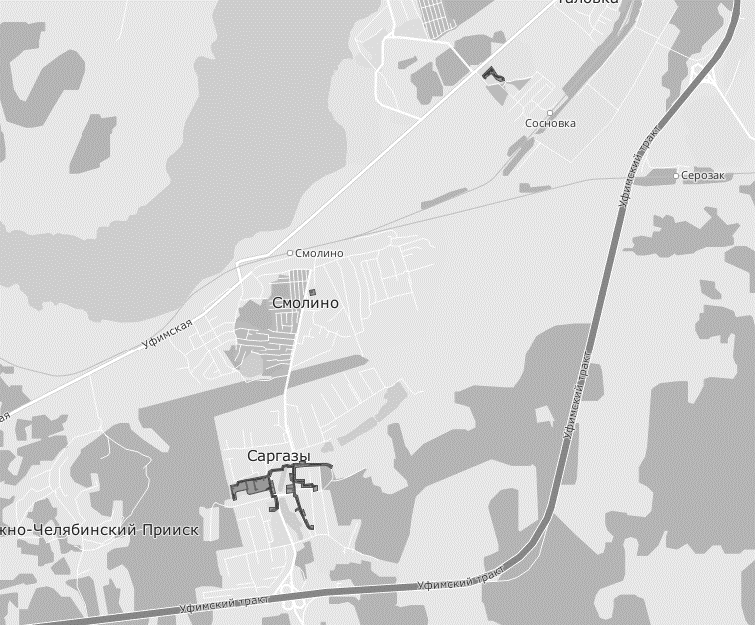 Рисунок 2.1.1. Зоны действия систем централизованного теплоснабжения2.2. Описание существующих и перспективных зон действия индивидуальных источников тепловой энергииЗоны действия индивидуального теплоснабжения расположены на территории сельского поселения, где преобладает одноэтажная застройка.Зоны действия источников индивидуального теплоснабжения, работающих на газообразном или твердом топливе, включают индивидуальные жилые домовладения и прочие объекты малоэтажного строительства, расположенные за пределами зон центрального теплоснабжения.2.3. Существующие и перспективные балансы тепловой мощности и тепловой нагрузки потребителей в зонах действия источников тепловой энергии, в том числе работающих на единую тепловую сеть, на каждом этапеСуществующие и перспективные балансы тепловой нагрузки представлены в таблице 4.4.1 Обосновывающих материалов к Схеме теплоснабжения2.4. Перспективные балансы тепловой мощности источников тепловой энергии и тепловой нагрузки потребителей в случае, если зона действия источника тепловой энергии расположена в границах двух или более поселенийЗоны действия источников тепловой энергии расположены в границах одного сельского поселения.2.5. Радиус эффективного теплоснабжения, определяемый в соответствии с методическими указаниями по разработке схем теплоснабженияСогласно определения «зоны действия системы теплоснабжения», данное в Постановлении Правительства РФ №154 и «радиуса эффективного теплоснабжения», приведенное в редакции ФЗ №190-ФЗ от 27 июля 2010года «О теплоснабжении» если система теплоснабжения образована на базе единственного источника теплоты, то границы его (источника) зоны действия совпадают с границами системы теплоснабжения. Такие системы теплоснабжения принято называть изолированными» и «Радиус теплоснабжения в зоне действия изолированной системы теплоснабжения — это расстояние от точки самого удаленного присоединения потребителя до источника тепловой энергии».Для определения радиуса эффективного теплоснабжения должно быть рассчитано максимальное расстояние от теплопотребляющей установки до ближайшего источника тепловой энергии в системе теплоснабжения, при превышении которого подключение (технологическое присоединение) теплопотребляющей установки к данной системе теплоснабжения нецелесообразно по причине увеличения совокупных расходов в системе теплоснабжения.Схемой теплоснабжения не рассматриваются варианты подключения абонентов нагрузкой более 0,1Гкал/ч. Также расчет радиуса эффективного теплоснабжения невозможно рассчитать без использования электронной модели, которая в рамках данной схемы теплоснабжения не разрабатывается.Раздел 3 Существующие и перспективные балансы теплоносителя3.1. Существующие и перспективные балансы производительности водоподготовительных установок и максимального потребления теплоносителя теплопотребляющими установками потребителейСуществующие и перспективные балансы производительности водоподготовительных установок и максимального потребления теплоносителя теплопотребляющими установками потребителей представлены в таблице 6.5.1 Обосновывающих материалов к Схеме теплоснабжения.3.2. Существующие и перспективные балансы производительности водоподготовительных установок источников тепловой энергии для компенсации потерь теплоносителя в аварийных режимах работы систем теплоснабженияПревышение расчетных объемов подпитки считается аварийным расходом воды и производится поиск утечек.Раздел 4 Основные положения мастер-плана развития систем теплоснабжения сельского поселения4.1. Описание сценариев развития теплоснабжения сельского поселенияДля систем теплоснабжения рассмотрен один очевидный вариант их перспективного развития.В связи с пояснениями в Главе 2, прирост отопительных площадей отсутствует.В рамках перспективного развития систем теплоснабжения поселения предусматривается следующий подход:для повышения надежности теплоснабжения потребителей планируется замена тепловых сетей общей протяженностью 2422метра в связи с исчерпанием эксплуатационного ресурса.4.2. Обоснование выбора приоритетного сценария развития теплоснабжения сельского поселенияВ соответствии с Генеральным планом установлена позиция развития индивидуального теплоснабжения, а также не рассмотрено несколько вариантов развития систем теплоснабжения.Соответственно, рассмотрение нескольких вариантов развития не планируется. На протяжении реализации схемы теплоснабжения принимается мастер-план надежного и качественного теплоснабжения абонентов.Данный вариант был выбран в качестве приоритетного в части комплексного уменьшения износа объектов теплоснабжения, что повлечет повышение надежности систем теплоснабжения и улучшения качества услуг теплоснабжения в целом.Раздел 5 Предложения по строительству, реконструкции, техническому перевооружению и (или) модернизации источников тепловой энергии5.1. Предложения по строительству источников тепловой энергии, обеспечивающих перспективную тепловую нагрузку на осваиваемых территориях сельского поселенияНе предусматривается5.2. Предложения по реконструкции источников тепловой энергии, обеспечивающих перспективную тепловую нагрузку в существующих и расширяемых зонах действия источников тепловой энергииНе предусматривается5.3. Предложения по техническому перевооружению и (или) модернизации источников тепловой энергии с целью повышения эффективности работы систем теплоснабженияНе предусматривается5.4. Графики совместной работы источников тепловой энергии, функционирующих в режиме комбинированной выработки электрической и тепловой энергии и котельныхИсточники тепловой энергии, функционирующих в режиме комбинированной выработки электрической и тепловой энергии и котельных работают отдельно.5.5. Меры по выводу из эксплуатации, консервации и демонтажу избыточных источников тепловой энергии, а также источников тепловой энергии, выработавших нормативный срок службы, в случае если продление срока службы технически невозможно или экономически нецелесообразноНе предусматривается5.6. Меры по переоборудованию котельных в источники тепловой энергии, функционирующие в режиме комбинированной выработки электрической и тепловой энергииНе предусматривается5.7. Меры по переводу котельных, размещенных в существующих и расширяемых зонах действия источников тепловой энергии, функционирующих в режиме комбинированной выработки электрической и тепловой энергии, в пиковый режим работы, либо по выводу их из эксплуатацииНе предусматривается5.8 Температурный график отпуска тепловой энергии для каждого источника тепловой энергии или группы источников тепловой энергии в системе теплоснабжения, работающей на общую тепловую сеть, и оценку затрат при необходимости его измененияТемпературные графики отпуска тепловой энергии для каждого источника тепловой энергии представлен в таблице 5.8.1.Таблица 5.8.1. Температурные графики отпуска тепловой энергии для каждого источника тепловой энергииНеобходимость изменения отсутствует.5.9. Предложения по перспективной установленной тепловой мощности каждого источника тепловой энергии с предложениями по сроку ввода в эксплуатацию новых мощностейПредложения по перспективной установленной тепловой мощности каждого источника тепловой энергии представлены в таблицах 2.3.1.5.10. Предложения по вводу новых и реконструкции существующих источников тепловой энергии с использованием возобновляемых источников энергии, а также местных видов топливаНе предусматривается предложения по вводу новых и реконструкции существующих источников тепловой энергии с использованием возобновляемых источников энергии, а также местных видов топлива.Раздел 6 Предложения по строительству, реконструкции и (или) модернизации тепловых сетей6.1. Предложения по строительству, реконструкции и (или) модернизации тепловых сетей, обеспечивающих перераспределение тепловой нагрузки из зон с дефицитом располагаемой тепловой мощности источников тепловой энергии в зоны с резервом располагаемой тепловой мощности источников тепловой энергии (использование существующих резервов)Не предусматривается6.2. Предложения по строительству и реконструкции тепловых сетей для обеспечения перспективных приростов тепловой нагрузки в осваиваемых районах сельского поселения под жилищную, комплексную или производственную застройкуНе предусматривается6.3. Предложения по строительству, реконструкции и (или) модернизации тепловых сетей в целях обеспечения условий, при наличии которых существует возможность поставок тепловой энергии потребителям от различных источников тепловой энергии при сохранении надежности теплоснабженияНе предусматривается6.4. Предложения по строительству, реконструкции и (или) модернизации тепловых сетей для повышения эффективности функционирования системы теплоснабжения, в том числе за счет перевода котельных в пиковый режим работы или ликвидации котельныхНе предусматривается6.5. Предложения по строительству, реконструкции и (или) модернизации тепловых сетей для обеспечения нормативной надежности теплоснабжения потребителейПредложения по строительству тепловых сетей для обеспечения нормативной надежности теплоснабжения рассмотрены в Приложении 5 Обосновывающих материалов.Раздел 7 Предложения по переводу открытых систем теплоснабжения (горячего водоснабжения) в закрытые системы горячего водоснабжения7.1. Предложения по переводу существующих открытых систем теплоснабжения (горячего водоснабжения) в закрытые системы горячего водоснабжения, для осуществления которого необходимо строительство индивидуальных и (или) центральных тепловых пунктов при наличии у потребителей внутридомовых систем горячего водоснабженияНа территории сельского поселения закрытая система теплоснабжения.7.2. Предложения по переводу существующих открытых систем теплоснабжения (горячего водоснабжения) в закрытые системы горячего водоснабжения, для осуществления которого отсутствует необходимость строительства индивидуальных и (или) центральных тепловых пунктов по причине отсутствия у потребителей внутридомовых систем горячего водоснабженияНа территории сельского поселения закрытая система теплоснабжения.Раздел 8 Перспективные топливные балансы8.1. Перспективные топливные балансы для каждого источника тепловой энергии по видам основного, резервного и аварийного топлива на каждом этапеПерспективный топливный баланс для каждого источника тепловой энергии по видам основного, резервного и аварийного топлива на каждом этапе представлен в таблицах 10.1.1.-10.1.4 Обосновывающих материалов.8.2. Потребляемые источником тепловой энергии виды топлива, включая местные виды топлива, а также используемые возобновляемые источники энергииОсновным видом топлива является природный газ.8.3. Виды топлива, их долю и значение низшей теплоты сгорания топлива, используемые для производства тепловой энергии по каждой системе теплоснабженияПриродный газ на источниках тепловой энергии поступает от ГРС. Основное топливо источников – природный газ. Природный газ представляет собой смесь горючих углеводородов, в основе своей содержит метан 97%, этан 2%, пропан 0,5%.Химическая формула газа содержит два химических элемента: углерод С и водород Н2, формула метана СН4. Плотность газа СН4 около 0,72кг/м³, природного газа 0,73кг/куб.м. Теплота сгорания газа около 8050,0ккал/куб.м., Qнр =36000кДж/куб.м. Для метана температура воспламенения - 645ºС, пропана - 49ºС. Температура горения газа - теоретическая температура горения метана -2000ºС.8.4. Преобладающий в сельском поселении вид топлива, определяемый по совокупности всех систем теплоснабжения, находящихся в соответствующем сельском поселенииПреобладающий в сельском поселении вид топлива – природный газ.8.5. Приоритетное направление развития топливного баланса сельского поселенияРазвитие топливного баланса сельского поселения не предусматривается.Раздел 9 Инвестиции в строительство, реконструкцию, техническое перевооружение и (или) модернизацию9.1. Предложения по величине необходимых инвестиций в строительство, реконструкцию, техническое перевооружение и (или) модернизацию источников тепловой энергии на каждом этапеНе предусматривается.9.2. Предложения по величине необходимых инвестиций в строительство, реконструкцию, техническое перевооружение и (или) модернизацию тепловых сетей, насосных станций и тепловых пунктов на каждом этапеПредложения по величине необходимых инвестиций в строительство, реконструкцию и техническое перевооружение тепловых сетей на каждом этапе представлены в Приложении 5 Обосновывающих материалов.9.3. Предложения по величине инвестиций в строительство, реконструкцию, техническое перевооружение и (или) модернизацию в связи с изменениями температурного графика и гидравлического режима работы системы теплоснабжения на каждом этапеНе предусматривается9.4. Предложения по величине необходимых инвестиций для перевода открытой системы теплоснабжения (горячего водоснабжения) в закрытую систему горячего водоснабжения на каждом этапеНе предусматривается9.5. Оценка эффективности инвестиций по отдельным предложениямВ настоящий момент не существует законодательно закрепленных правил и методик определения совокупного экономического эффекта от реализации всех мероприятий, предусмотренных схемой теплоснабжения и учитывающих различные интересы и возможности всех участников схемы, а на их основе - выбора наиболее оптимального варианта схемы теплоснабжения. Следует отметить, что реализация мероприятий по реконструкции тепловых сетей, направленных на повышение надежности теплоснабжения, имеет целью не повышение эффективности работы систем теплоснабжения, а поддержание ее в рабочем состоянии. Данная группа проектов имеет низкий экономический эффект (относительно капитальных затрат на ее реализацию) и является социально-значимой. 9.6. Фактически осуществленных инвестиций в строительство, реконструкцию, техническое перевооружение и (или) модернизацию объектов теплоснабжения за базовый период и базовый период актуализацииДанные не предоставлены.Раздел 10 Решение о присвоении статуса единой теплоснабжающей организации (организациям)10.1. Решение об определении единой теплоснабжающей организации (организаций)В соответствии со статьёй 2 п. 28 Федерального закона от 27 июля 2010 года №190-ФЗ «О теплоснабжении»: «Единая теплоснабжающая организация в системе теплоснабжения – организация, которая определяется в схеме теплоснабжения федеральным органом исполнительной власти, уполномоченным Правительством Российской Федерации на реализацию государственной политики в сфере теплоснабжения, или органом местного самоуправления на основании критериев и в порядке, которые установлены правилами организации теплоснабжения, утверждёнными Правительством Российской Федерации». Статус единой теплоснабжающей организации присваивается органом местного самоуправления или федеральным органом исполнительной власти при утверждении схемы теплоснабжения сельского поселения, сельского поселения, а в случае смены единой теплоснабжающей организации – при актуализации схемы теплоснабжения. В проекте схемы теплоснабжения должны быть определены границы зон деятельности единой теплоснабжающей организации (организаций). Границы зоны деятельности единой теплоснабжающей организации определяются границами системы теплоснабжения, в отношении которой присваивается соответствующий статус. Критерии определения единой теплоснабжающей организации:владение на праве собственности или ином законном основании источниками тепловой энергии с наибольшей совокупной установленной тепловой мощностью в границах зоны деятельности единой теплоснабжающей организации или тепловыми сетями, к которым непосредственно подключены источники тепловой энергии с наибольшей совокупной установленной тепловой мощностью в границах зоны деятельности единой теплоснабжающей организации;размер уставного (складочного) капитала хозяйственного товарищества или общества, уставного фонда унитарного предприятия должен быть не менее остаточной балансовой стоимости источников тепла и тепловых сетей, которыми указанная организация владеет на праве собственности или ином законном основании в границах зоны деятельности единой теплоснабжающей организации. Размер уставного капитала и остаточная балансовая стоимость имущества определяются по данным бухгалтерской отчётности на последнюю отчётную дату перед подачей заявки на присвоение статуса единой теплоснабжающей организации;в случае наличия двух претендентов статус присваивается организации, способной в лучшей мере обеспечить надёжность теплоснабжения в соответствующей системе теплоснабжения. Способность обеспечить надёжность теплоснабжения определяется наличием у организации технической возможности и квалифицированного персонала по наладке, мониторингу, диспетчеризации, переключениям и оперативному управлению гидравлическими режимами, что обосновывается в схеме теплоснабжения. Единая теплоснабжающая организация обязана: заключать и надлежаще исполнять договоры теплоснабжения со всеми обратившимися к ней потребителями тепловой энергии в своей зоне деятельности; осуществлять мониторинг реализации схемы теплоснабжения и подавать в орган, утвердивший схему теплоснабжения, отчёты о реализации, включая предложения по актуализации схемы; надлежащим образом исполнять обязательства перед иными теплоснабжающими и теплосетевыми организациями в зоне своей деятельности; осуществлять контроль режимов потребления тепловой энергии в зоне своей деятельности.10.2. Реестр зон деятельности единой теплоснабжающей организации (организаций)Реестр единых теплоснабжающих организаций, содержащий перечень систем теплоснабжения представлен в таблице 10.2.1.Таблица 10.2.1. Реестр единых теплоснабжающих организаций, содержащий перечень систем теплоснабжения10.3. Основания, в том числе критерии, в соответствии с которыми теплоснабжающей организации присвоен статус единой теплоснабжающей организацииВ соответствии с Постановлением Правительства РФ от 08 августа 2012г. №808 «Об организации теплоснабжения в РФ и внесении изменений в некоторые акты Правительства РФ».10.4. Информация о поданных теплоснабжающими организациями заявках на присвоение статуса единой теплоснабжающей организацииЗаявки не подавались.10.5. Реестр систем теплоснабжения, содержащий перечень теплоснабжающих организаций, действующих в каждой системе теплоснабжения, расположенных в границах сельского поселенияВ таблице 10.5.1 представлен реестр систем теплоснабжения, содержащий перечень теплоснабжающих организаций, действующих в каждой системе теплоснабжения, расположенных в границах сельского поселения.Таблица 10.5.1 Реестр систем теплоснабженияРаздел 11 Решения о распределении тепловой нагрузки между источниками тепловой энергииПерераспределение существующей тепловой нагрузки между источниками тепловой энергии не требуется.Раздел 12 Решения по бесхозяйным тепловым сетямНа момент разработки настоящей схемы теплоснабжения в границах сельского поселения не выявлено участков бесхозяйных тепловых сетей.В случае обнаружения таковых в последующем, необходимо руководствоваться Статья 15, пункт 6. Федерального закона от 27 июля 2010 года № 190-ФЗ.Статья 15, пункт 6. Федерального закона от 27 июля 2010 года № 190-ФЗ: «В случае выявления бесхозяйных тепловых сетей (тепловых сетей, не имеющих эксплуатирующей организации) орган местного самоуправления сельского поселения или сельского поселения до признания права собственности на указанные бесхозяйные тепловые сети в течение тридцати дней с даты их выявления обязан определить теплосетевую организацию, тепловые сети которой непосредственно соединены с указанными бесхозяйными тепловыми сетями, или единую теплоснабжающую организацию в системе теплоснабжения, в которую входят указанные бесхозяйные тепловые сети и которая осуществляет содержание и обслуживание указанных бесхозяйных тепловых сетей. Орган регулирования обязан включить затраты на содержание и обслуживание бесхозяйных тепловых сетей в тарифы соответствующей организации на следующий период регулирования».Раздел 13 Синхронизация схемы теплоснабжения со схемой газоснабжения и газификации субъекта Российской Федерации и (или) сельского поселения, схемой и программой развития электроэнергетики, а также со схемой водоснабжения и водоотведения сельского поселения13.1. Описание решений (на основе утвержденной региональной (межрегиональной) программы газификации жилищно-коммунального хозяйства, промышленных и иных организаций) о развитии соответствующей системы газоснабжения в части обеспечения топливом источников тепловой энергииНеобходимость внесения изменений в региональную схему газоснабжения отсутствует.13.2. Описание проблем организации газоснабжения источников тепловой энергииОрганизация газоснабжения источников тепловой энергии полностью соответствует нормативным требования, проблемы –отсутствуют. 13.3. Предложения по корректировке, утвержденной (разработке) региональной (межрегиональной) программы газификации жилищно-коммунального хозяйства, промышленных и иных организаций для обеспечения согласованности такой программы с указанными в схеме теплоснабжения решениями о развитии источников тепловой энергии и систем теплоснабженияОтсутствует необходимость внесения изменений в региональную схему газоснабжения.13.4. Описание решений о строительстве, реконструкции, техническом перевооружении, выводе из эксплуатации источников тепловой энергии и генерирующих объектов, включая входящее в их состав оборудование, функционирующих в режиме комбинированной выработки электрической и тепловой энергии, в части перспективных балансов тепловой мощности в схемах теплоснабженияНа территории сельского поселения не планируется строительство, реконструкция, техническое перевооружение, вывод из эксплуатации и генерирующих объектов.13.5. Предложения по строительству генерирующих объектов, функционирующих в режиме комбинированной выработки электрической и тепловой энергии, указанных в схеме теплоснабжения, для их учета при разработке схемы и программы перспективного развития электроэнергетики субъекта Российской Федерации, схемы и программы развития Единой энергетической системы РоссииНа территории сельского поселения не планируется строительство генерирующих объектов.13.6. Описание решений о развитии соответствующей системы водоснабжения в части, относящейся к системам теплоснабженияУказанные решения не предусмотрены.13.7. Предложения по корректировке, утвержденной (разработке) схемы водоснабжения сельского поселения, для обеспечения согласованности такой схемы и указанных в схеме теплоснабжения решений о развитии источников тепловой энергии и систем теплоснабженияУказанные решения не предусмотрены.Раздел 14 Индикаторы развития систем теплоснабжения сельского поселенияИндикаторы развития систем теплоснабжения сельского поселения представлены в таблице 13.1 в Обосновывающих материалах к Схеме теплоснабженияРаздел 15 Ценовые (тарифные) последствияТарифные последствия для потребителей при реализации мероприятий по варианту №1 мастер-плана не рассматриваются. Повышение тарифа в связи с ежегодной индексацией не выше предельного уровня.Обосновывающие материалыСписок сокращенийВБР – вероятность безотказной работыВПУ – водоподготовительная установкаГВС – горячее водоснабжениеЕТО – единая теплоснабжающая организацияКПД – коэффициент полезного действияМКД – многоквартирный домНДС – налог на добавленную стоимостьНТД - Нормативно-техническая документацияНЦС – норматив цены строительстваООО – общество с ограниченной ответственностьюПУ – прибор учетаППР - планово-предупредительный ремонтРОУ – редукционно-охладительная установкаСНиП - Строительные нормы и правилаСП – свод правилТК- тепловая камераТСО – теплоснабжающая организацияул. – улицаУРУТ – удельный расход условного топливаУТМ – установка тепловой мощностиЦТП – центральный тепловой пунктСТ. – станцияед. – единицаГкал - гигакалорияГкал/ч - гигакалория в час°С – градус Цельсиям в. ст. – миллиметр водяного столбакг у.т./ Гкал – килограмм условного топлива на гигакалориюм – метрмм - миллиметрМВт – мегаватткв.м. – квадратный метрМПА - Мегапаскальт.у.т – тонна условного топливатонн/ч – тонн в часч – частыс.куб.м. – тысяч кубических метровтыс. тут - тысяч тонн условного топливакуб. м./ч – кубических метров в часкВт - киловатткВт-ч/Гкал – киловатт в час на гигакалориюкгс/кв.см – килограмм-сила на квадратный сантиметрккал/куб.м. – килокалория на кубический метр1. Существующее положение в сфере производства, передачи и потребления тепловой энергии для целей теплоснабженияЧасть 1 Функциональная структура теплоснабжения1.1.1. Описание зон деятельности (эксплуатационной ответственности) теплоснабжающих и теплосетевых организаций, осуществляющих свою деятельность в границах зон деятельности единой теплоснабжающей организацииВ зоны эксплуатационной ответственности теплоснабжающих и теплосетевых организаций на территории сельского поселения входит три источника тепловой энергии.В таблице 1.1.1.1. представлен сводный перечень зон деятельности теплоснабжающих и теплосетевых организаций.Таблица 1.1.1.1. Сводный перечень зон деятельности теплоснабжающих и теплосетевых организацийКотельные расположены на территории поселка Саргазы, п. Ст. Смолино, п. М.Сосновка.I технологическая зонаТехнологическая зона в поселке Саргазы установлена в границах ул. Мира, Садовая, Лесная, Ленина, Набережная, Мичурина.II технологическая зонаТехнологическая зона в п. ст. Смолино установлена в границах Саргазинской СОШ.III технологическая зонаТехнологическая зона в п. М. Сосновка установлена в границах улицы Березовая.На рисунке 1.1.1.1. представлено деление функциональных структур теплоснабжения.Таблица 1.1.1.1. Деление функциональных структур теплоснабженияЦеновые зоны теплоснабжения не установлены на территории сельского поселения.В качестве сетки расчетных элементов территориального деления, используемых в качестве территориальной единицы представления информации, принята сетка кадастрового деления территории Саргазинского сельского поселения.При проведении кадастрового зонирования территории сельского поселения выделяются структурно-территориальные единицы - кадастровые зоны и кадастровые кварталы.Кадастровые зоны выделяются, как правило, включенных в сельскую черту дополнительных территорий.Кадастровые кварталы выделяются в границах кварталов существующей застройки, красных линий, а также территорий, ограниченных дорогами, просеками, реками и другими естественными границами.Кадастровый номер 74:19:200 (74 – Челябинская область, 19 – Сосновский район, 200* - Саргазинское сельское поселение), изображено на рисунке 1.1.3.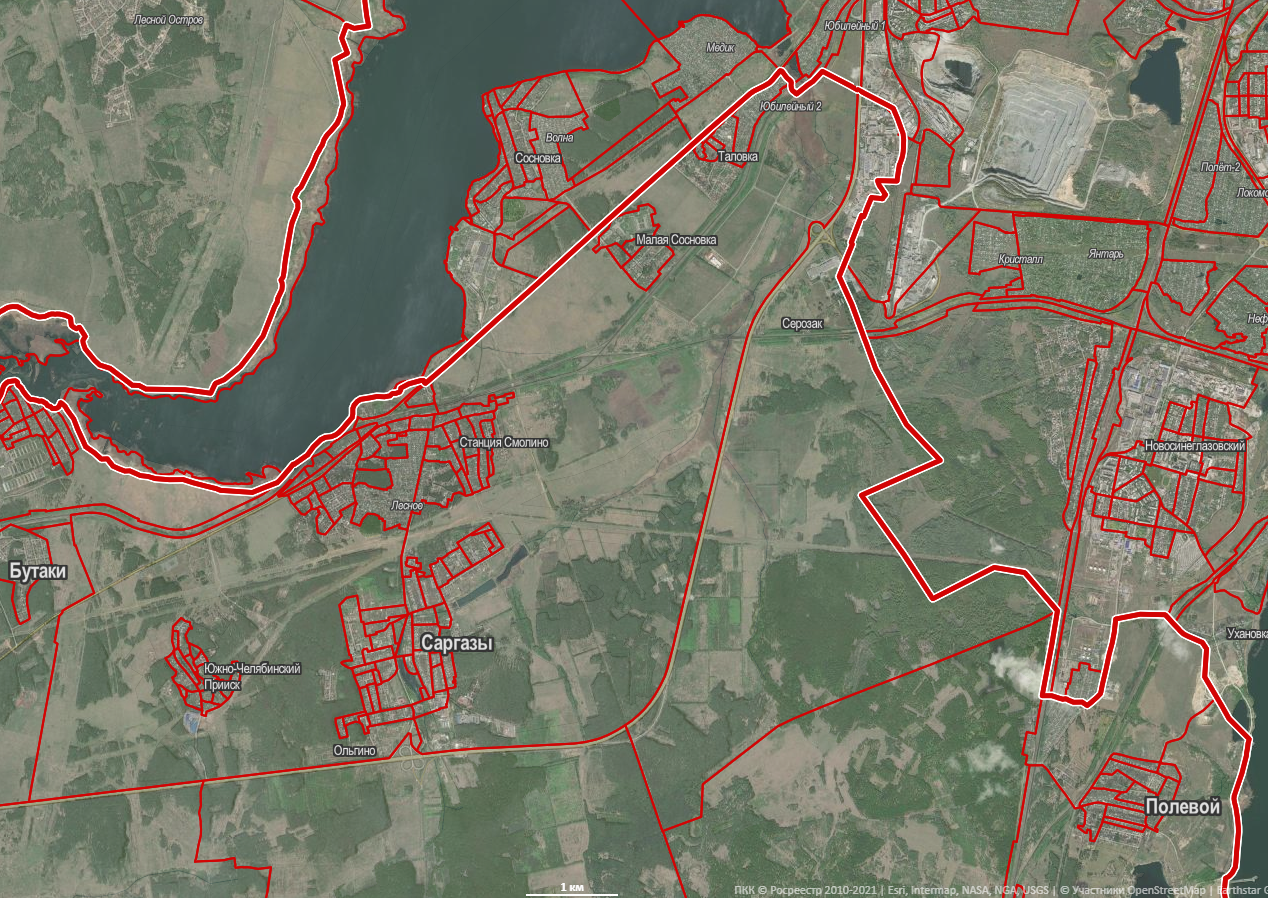 Рисунок 1.1.3. Кадастровое деление Саргазинского сельского поселения1.1.2. Описание структуры договорных отношений между теплоснабжающими и теплосетевыми организациями, осуществляющими свою деятельность в границах зон деятельности ЕТОНа территории поселения теплоснабжающие и теплосетевые организации в эксплуатационных зонах являются одними и теми же юридическими лицами.1.1.3. Описание зон действия источников тепловой энергии, не вошедших в зоны деятельности ЕТОЗоны действия источников тепловой энергии, не вошедших в зоны деятельности ЕТО отсутствуют.1.1.4. Зоны действия производственных котельныхПроизводственные котельные на территории сельского поселения отсутствуют.1.1.5. Зоны действия индивидуального теплоснабженияЗоны действия индивидуального теплоснабжения расположены на территории сельского поселения, где преобладает одноэтажная застройка.Зоны действия источников индивидуального теплоснабжения, работающих на твердом и жидком топливе, включают индивидуальные жилые домовладения и прочие объекты малоэтажного строительства, расположены за пределами зон центрального теплоснабжения.Часть 2 Источники тепловой энергии1.2.1. Прочие котельные1.2.1.1. Указание структуры и технических характеристик основного оборудования котельныхУказание структуры и технических характеристик основного оборудования котельных, в соответствии с таблицей П10.1 приложения №10 Методических указаний, представлено в таблице 1.2.1.2.1.1.2.1.2. Параметры установленной тепловой мощности, ограничения тепловой мощности и параметры располагаемой тепловой мощности котельныхПараметры установленной тепловой мощности, ограничения тепловой мощности и параметры располагаемой тепловой мощности котельных, в соответствии с таблицей П10.2 приложения №10 Методических указаний, представлены в таблице 1.2.1.2.1.Таблица 1.2.1.2.1. Параметры установленной тепловой мощности, ограничения тепловой мощности и параметры располагаемой тепловой мощности котельных1.2.1.3. Объем потребления тепловой энергии (мощности) на собственные и хозяйственные нужды и параметры тепловой мощности нетто котельныхОбъем потребления тепловой энергии (мощности) на собственные и хозяйственные нужды и параметры тепловой мощности нетто котельных в соответствии с таблицей П10.3 приложения №10 Методических указаний представлен в таблице 1.2.1.3.1.Таблица 1.2.1.3.1. Объем потребления тепловой энергии (мощности) на собственные и хозяйственные нужды и параметры тепловой мощности нетто котельных1.2.1.4. Срок ввода в эксплуатацию и срок службы котлоагрегатов котельныхСрок ввода в эксплуатацию и срок службы котлоагрегатов котельных представлен в таблице 1.2.1.4.1.1.2.1.5. Способы регулирования отпуска тепловой энергии от котельныхРегулирование отпуска тепловой энергии осуществляется централизовано. Температурный график от котельных – 85/60оС, 95/70оС.1.2.1.6. Описание схемы выдачи тепловой мощности котельныхГрафическое отображение схемы выдачи тепловой мощности котельных не представлено разработчику по опросному листу от теплоснабжающих организаций.Таблица 1.2.1.2.1. Структура и технические характеристики основного оборудования котельных1.2.1.7. Среднегодовая загрузка оборудования котельныхСреднегодовая загрузка оборудования котельных в соответствии с таблицей П10.4 приложения №10 Методических указаний представлена в таблице 1.2.1.7.1.Таблица 1.2.1.7.1. Среднегодовая загрузка оборудования котельных1.2.1.8. Способы учета тепловой энергии, теплоносителя, отпущенных в водяные тепловые сетиУчет тепловой энергии, теплоносителя, отпущенных в водяные тепловые сети отсутствует.1.2.1.9. Характеристика водоподготовки и подпиточных устройствТаблица 1.2.9.1. Характеристика водоподготовки и подпиточных устройств представлена1.2.1.10. Статистика отказов и восстановлений отпуска тепловой энергии, теплоносителя в тепловые сети1.2.1.11. Сведения о предписаниях, выданных контрольно-надзорными органами, запрещающих дальнейшую эксплуатацию оборудования источников тепловой энергииПредписания контрольно-надзорных органов, запрещающие дальнейшую эксплуатацию оборудования котельных, не выдавались.1.2.1.12. Проектный и установленный топливный режим источников тепловой энергииПроектный и установленный топливный режим источников тепловой энергии в соответствии с таблицей П10.7 приложения №10 Методических указаний представлен в таблице 1.2.1.12.1.Таблица 1.2.1.4.1. Год ввода в эксплуатацию, наработка и год достижения паркового ресурса водогрейных котлов источника тепловой энергии, функционирующего в режиме комбинированной выработки электрической и тепловой энергии, в 2021 годуТаблица 1.2.1.12.1. Проектный и установленный топливный режим источников тепловой энергии1.2.1.13. Сведения о резервном топливе источников тепловой энергииСведения о резервном топливе источников тепловой энергии представлено в таблице 1.2.1.13.1.Таблица 1.2.1.13.1. Сведения о резервном топливе источников тепловой энергии1.2.1.14. Описание изменений в перечисленных характеристиках источников тепловой энергии в ретроспективном периодеИзменения в перечисленных характеристиках источников тепловой энергии в ретроспективном периоде не наблюдалось.1.2.1.15. Описание эксплуатационных показателей функционирования котельных в поселении, сельских поселениях, городах федерального значения, не отнесенных к ценовым зонам теплоснабженияОписание эксплуатационных показателей функционирования источников тепловой энергии в поселении, не отнесенных к ценовым зонам теплоснабжения, в соответствии с таблицей П10.8 приложения №10 Методических указаний, представлены в таблице 1.2.1.15.1.Часть 3 Тепловые сети, сооружения на них1.3.1. Описание структуры тепловых сетей от каждого источника тепловой энергии от магистральных выводов до центральных тепловых пунктов (если таковые имеются) или до ввода в жилой квартал или промышленный объект с выделением сетей горячего водоснабженияВ таблице 1.3.1.1 представлена общая характеристика тепловых сетей в зоне деятельности теплоснабжающей организации ООО ИК «МКС» котельной п. Саргазы, ул. Сиреневая 1а за 2021 год разработки схемы теплоснабжения.Таблица 1.3.1.1 Общая характеристика тепловых сетей теплосетевой организации ООО ИК «МКС» котельной п. Саргазы, ул. Сиреневая 1а за 2021 год разработки схемы теплоснабжения.В таблице 1.3.1.2 представлены способы прокладки тепловых сетей в зоне деятельности теплоснабжающей организации ООО ИК «МКС» котельной п. Саргазы, ул. Сиреневая 1а за 2021 год разработки схемы теплоснабжения.Таблица 1.3.1.2 Способы прокладки тепловых сетей в зоне деятельности теплоснабжающей организации ООО ИК «МКС» котельной п. Саргазы, ул. Сиреневая 1а за 2021 год разработки схемы теплоснабжения.Таблица 1.2.1.15.1. Эксплуатационные показатели котельныхВ таблице 1.3.1.3 представлено распределение протяженности и материальной характеристики тепловых сетей по годам прокладки теплоснабжающей организации ООО ИК «МКС» котельной п. Саргазы, ул. Сиреневая 1а за 2021 год разработки схемы теплоснабженияТаблица 1.3.1.3. Распределение протяженности и материальной характеристики тепловых сетей по годам прокладки теплоснабжающей организации ООО ИК «МКС» котельной п. Саргазы, ул. Сиреневая 1а за 2021 год разработки схемы теплоснабженияВ таблице 1.3.1.4 представлена общая характеристика тепловых в зоне деятельности теплоснабжающей организации ООО «Центр» котельной п. ст.Смолино, ул. Школьная, 1 за 2021 год разработки схемы теплоснабженияТаблица 1.3.1.4 Общая характеристика тепловых сетей в зоне деятельности теплоснабжающей организации ООО «Центр» котельной п. ст.Смолино, ул. Школьная, 1 за 2021 год разработки схемы теплоснабженияВ таблице 1.3.1.5 представлены способы прокладки тепловых сетей в зоне деятельности теплоснабжающей организации ООО «Центр» котельной п. ст.Смолино, ул. Школьная, 1 за 2021 год разработки схемы теплоснабженияТаблица 1.3.1.5 Способы прокладки тепловых сетей в зоне деятельности теплоснабжающей организации ООО «Центр» котельной п. ст.Смолино, ул. Школьная, 1 за 2021 год разработки схемы теплоснабженияВ таблице 1.3.1.6 представлено распределение протяженности и материальной характеристики тепловых сетей по годам прокладки в зоне деятельности теплоснабжающей организации ООО «Центр» котельной п. ст.Смолино, ул. Школьная, 1 за 2021 год разработки схемы теплоснабженияТаблица 1.3.1.6. Распределение протяженности и материальной характеристики тепловых сетей в зоне деятельности теплоснабжающей организации ООО «Центр» котельной п. ст.Смолино, ул. Школьная, 1 за 2021 год разработки схемы теплоснабженияВ таблице 1.3.1.7 представлена общая характеристика тепловых сетей в зоне деятельности теплоснабжающей организации ООО УК «АККТиВ» котельной, п. М.Сосновка, ул. Березовая, 1 за 2021 год разработки схемы теплоснабженияТаблица 1.3.1.7 Общая характеристика тепловых сетей в зоне деятельности теплоснабжающей организации ООО УК «АККТиВ» котельной, п. М.Сосновка, ул. Березовая, 1 за 2021 год разработки схемы теплоснабженияВ таблице 1.3.1.8 представлены способы прокладки тепловых сетей в зоне деятельности теплоснабжающей организации ООО УК «АККТиВ» котельной, п. М.Сосновка, ул. Березовая, 1 за 2021 год разработки схемы теплоснабженияТаблица 1.3.1.8 Способы прокладки тепловых сетей в зоне деятельности теплоснабжающей организации ООО УК «АККТиВ» котельной, п. М.Сосновка, ул. Березовая, 1 за 2021 год разработки схемы теплоснабженияВ таблице 1.3.1.9 представлено распределение протяженности и материальной характеристики тепловых сетей по годам прокладки в зоне деятельности теплоснабжающей организации ООО УК «АККТиВ» котельной, п. М.Сосновка, ул. Березовая, 1 за 2021 год разработки схемы теплоснабженияТаблица 1.3.1.9. Распределение протяженности и материальной характеристики тепловых сетей по годам прокладки в зоне деятельности теплоснабжающей организации ООО УК «АККТиВ» котельной, п. М.Сосновка, ул. Березовая, 1 за 2021 год разработки схемы теплоснабжения1.3.2. Карты (схемы) тепловых сетей в зонах действия источников тепловой энергии в электронной форме и (или) на бумажном носителеСхемы тепловых сетей в зонах действия источников тепловой энергии в электронной форме представлены в приложении 1 к Обосновывающим материалам Схемы теплоснабжения.1.3.3. Параметры тепловых сетей, включая год начала эксплуатации, тип изоляции, тип компенсирующих устройств, тип прокладки, краткую характеристику грунтов в местах прокладки с выделением наименее надежных участков, определением их материальной характеристики и тепловой нагрузки потребителей, подключенных к таким участкамПараметры тепловых сетей, включая год начала эксплуатации, тип изоляции, тип компенсирующих устройств, тип прокладки, краткую характеристику грунтов в местах прокладки с выделением наименее надежных участков, определением их материальной характеристики и тепловой нагрузки потребителей, подключенных к таким участкам представлены в Приложении 2 к Обосновывающим материалам Схемы теплоснабжения.1.3.4. Описание типов и количества секционирующей и регулирующей арматуры на тепловых сетяхЗапорная арматура в тепловых сетях предусматривается для отключения трубопроводов, ответвлений и перемычек между трубопроводами, секционирования магистральных и распределительных тепловых сетей на время ремонта и промывки тепловых сетей и пр.Установка запорной арматуры предусматривается на всех выводах тепловых сетей от источников тепловой энергии независимо от параметров теплоносителя и диаметров трубопроводов. При этом не допускается дублирования арматуры внутри и вне здания. Секционирующие задвижки находятся на трубопроводах тепловых сетей наружной, подземной прокладки и на ответвлениях к потребителям.Их количество, соответствует нормативным показателям, исходя из протяженности магистральных тепловых сетей в двухтрубном исчислении и расстояния между секционирующими задвижками, соответствуют СНиП.1.3.5. Описание типов и строительных особенностей тепловых пунктов, тепловых камер и павильоновДля обслуживания задвижек используют тепловые камеры в подземном исполнении. Сборные железобетонные камеры состоят из трех элементов: верхнего (плиты перекрытия), среднего и нижнего блоков. Камеры тепловых сетей и соответственно плиты перекрытия имеют большие размеры из-за габаритной узлов теплосети. Для обслуживания оборудования тепловых камер в теплосетях число отверстий в плите перекрытия должно быть не менее двух (при площади камер до 6м) и не менее четырех (при площади камеры более 6м) круглой или квадратной формы. В данном случае при размерах плиты 1,50×1,50м и соответственно площадью 2,25кв. м. устроено одно отверстие.Центральные тепловые пункты не представлены в системах централизованного теплоснабжения.1.3.6. Описание графиков регулирования отпуска тепла в тепловые сети с анализом их обоснованностиОтпуск тепловой энергии в сеть от котельной осуществляется путем качественного-количественного регулирования по нагрузке отопления согласно установленным температурным графикам. Существующие фактические температурные графики - 85/60°С и 95/70°С. Температурные графики являются обоснованными.Отклонения от заданного теплового режима за головными задвижками котельной, при условии работы в расчетных гидравлических и тепловых режимах, должны быть не более:температура воды, поступающей в тепловую сеть - ±3%;по давлению в подающих трубопроводах - ±5%;по давлению в обратных трубопроводах - ±0,2 кгс/кв. см.;среднесуточная температура сетевой воды в обратных трубопроводах не может превышать заданную графиком более чем на 5%. Температура теплоносителя задается по температурному графику, в зависимости от температуры наружного воздуха постоянно.1.3.7. Фактические температурные режимы отпуска тепла в тепловые сети и их соответствие утвержденным графикам регулирования отпуска тепла в тепловые сетиПо данным теплоснабжающих организаций фактические температуры теплоносителя соответствуют утвержденному температурному графику.1.3.8. Гидравлические режимы и пьезометрические графики тепловых сетейГидравлический расчет тепловых сетей представлен в таблице П6.1. приложении 6 Обосновывающих материалов к Схеме теплоснабжения.1.3.9. Статистика отказов тепловых сетей (аварийных ситуаций) за последние 5 летОтказы тепловых сетей (аварийных ситуаций) за последние 5 лет не выявлены на сетях централизованных систем теплоснабжения.1.3.10. Статистика восстановлений (аварийно-восстановительных ремонтов) тепловых сетей и среднее время, затраченное на восстановление работоспособности тепловых сетей, за последние 5 летОтказы тепловых сетей (аварийных ситуаций) за последние 5 лет не выявлены на сетях централизованных систем теплоснабжения.1.3.11. Описание процедур диагностики состояния тепловых сетей и планирования капитальных (текущих) ремонтовСистема диагностики тепловых сетей предназначена для формирования пакета данных о состоянии тепломагистралей котельной. В условиях ограниченного финансирования целесообразно планировать и производить ремонты тепловых сетей исходя из их реального состояния, а не в зависимости от срока службы. При этом предпочтение имеют неразрушающие методы диагностики.Опрессовочные испытания на прочность повышенным давлениемМетод применяется и был разработан с целью выявления ослабленных мест трубопровода в ремонтный период и исключения появления повреждений в отопительный период. Он имел долгий период освоения и внедрения, но в настоящее время показывает низкую эффективность 20 – 40%.То есть только 20% повреждений выявляется в ремонтный период и 80% уходит на период отопления. Метод применяется в комплексе оперативной системы сбора и анализа данных о состоянии теплопроводов.Организация и планирование ремонта теплотехнического оборудования.Постоянная работоспособность всякого оборудования поддерживается его правильной эксплуатацией и своевременным ремонтом. Надежная и безопасная эксплуатация теплоэнергетического оборудования в пределах установленных параметров работы может быть обеспечена только при строгом выполнении определенных запланированных во времени мероприятий по надзору и уходу за оборудованием, включая проведение необходимых ремонтов.Совокупность организационно - технических мероприятий в теплоэнергетической промышленности представляет собой единую систему, именуемой системой ППР, или системой технического обслуживания и ремонта оборудования.Важной составной частью системы ППР или системы технического обслуживания и ремонта являются организация и проведение ремонтов оборудования, на которых сосредотачивается основная часть трудовых и материальных затрат.Назначение ремонтов – поддерживать высокие эксплуатационные и технико-экономические показатели оборудования. С этой целью ремонт включает комплекс работ, направленных на предотвращение или остановку износа, а также на полное или частичное восстановление размеров, форм и физико-механических свойств материалов или отдельных деталей и узлов, так и всего оборудования.Используя накопленный опыт по эксплуатации и ремонту оборудования, рекомендации заводов-изготовителей оборудования, чтобы добиться значительного снижения трудоемкости при выполнении ремонтных работ, снижения расхода материалов без снижения срока службы и надежности эксплуатационного оборудования на предприятии устанавливаются следующие виды обслуживания и ремонта:плановое техническое обслуживание (как правило, полугодовое);плановое техническое обслуживание (как правило, годовое);капитальный ремонт.Графики ППР (годовые) составляются начальниками структурных подразделений накануне отопительного периода, проверяются и корректируются производственно-техническим отделом и утверждаются главным инженером предприятия.Затем на основании годовых графиков составляются месячные планы работ, которые включают в себя организационно-технические мероприятия, мероприятия по охране труда и техники безопасности, а также месячные графики ППР и капитального ремонта.1.3.12. Описание периодичности и соответствия требованиям технических регламентов и иным обязательным требованиям процедур летнего ремонта с параметрами и методами испытаний (гидравлических, температурных, на тепловые потери) тепловых сетейТепловые сети, находящиеся в эксплуатации, должны подвергаться следующим испытаниям:гидравлическим испытаниям с целью проверки прочности и плотности трубопроводов, их элементов и арматуры;испытаниям на максимальную температуру теплоносителя (температурным;испытаниям) для выявления дефектов трубопроводов и оборудования тепловой сети,контроля за их состоянием, проверки компенсирующей способности тепловой сети;испытаниям на тепловые потери для определения фактических тепловых потерь теплопроводами в зависимости от типа строительно-изоляционных конструкций, срока службы, состояния и условий эксплуатации;испытаниям на гидравлические потери для получения гидравлических характеристик трубопроводов;испытаниям на потенциалы блуждающих токов (электрическим измерениям для определения коррозионной агрессивности грунтов и опасного действия блуждающих токов на трубопроводы подземных тепловых сетей).Все виды испытаний проводятся раздельно.На каждый вид испытаний составляется рабочая программа, которая утверждается главным инженером.За два дня до начала испытаний утвержденная программа передается диспетчеру и руководителю источника тепловой энергии для подготовки оборудования и установления требуемого режима работы сети.Рабочая программа содержит следующие данные:задачи и основные положения методики проведения испытания;перечень подготовительных, организационных и технологических мероприятий;последовательность отдельных этапов и операций во время испытания;режимы работы оборудования источника тепла и тепловой сети (расход и параметры теплоносителя во время каждого этапа испытания);схемы работы насосно-подогревательной установки источника тепла при каждом режиме испытания;схемы включения и переключений в тепловой сети;сроки проведения каждого отдельного этапа или режима испытания;точки наблюдения, объект наблюдения, количество наблюдателей в каждой точке;оперативные средства связи и транспорта;меры по обеспечению техники безопасности во время испытания;список ответственных лиц за выполнение отдельных мероприятий.Руководитель испытания перед началом испытания:проверить выполнение всех подготовительных мероприятий;организовать проверку технического и метрологического состояния средств измерений согласно нормативно-технической документации;проверить отключение предусмотренных программой ответвлений и тепловых пунктов;провести инструктаж всех членов бригады и сменного персонала по их обязанностям во время каждого отдельного этапа испытания, а также мерам по обеспечению безопасности непосредственных участников испытания и окружающих лиц.Гидравлическое испытание на прочность и плотность тепловых сетей, находящихся в эксплуатации, проводится после капитального ремонта до начала отопительного периода. Испытание проводится по отдельным отходящим от источника тепловой энергии при отключенных водонагревательных установках источника тепловой энергии, отключенных системах теплопотребления. Тепловые сети испытываются целиком или по частям в зависимости от технической возможности обеспечения требуемых параметров, а также наличия оперативных средств связи между диспетчером, персоналом источника тепловой энергии и бригадой, проводящей испытание, численности персонала, обеспеченности транспортом.Каждый участок тепловой сети испытывается пробным давлением, минимальное значение которого составляет 1,25 рабочего давления. Значение рабочего давления устанавливается техническим руководителем в соответствии с требованиями Правил устройства и безопасной эксплуатации трубопроводов пара и горячей воды.Максимальное значение пробного давления устанавливается в соответствии с указанными правилами и с учетом максимальных нагрузок, которые могут принять на себя неподвижные опоры.В каждом конкретном случае значение пробного давления устанавливается техническим руководителем в допустимых пределах, указанных выше.При гидравлическом испытании на прочность и плотность давление в самых высоких точках тепловой сети доводится до значения пробного давления за счет давления, развиваемого сетевым насосом источника тепловой энергии.При испытании участков тепловой сети, в которых по условиям профиля местности сетевые и стационарные опрессовочные насосы не могут создать давление, равное пробному, применяются передвижные насосные установки и гидравлические прессы.Длительность испытаний пробным давлением устанавливается главным инженером, но должна быть не менее 10 минут с момента установления расхода подпиточной воды на расчетном уровне. Осмотр производится после снижения пробного давления до рабочего.Тепловая сеть считается выдержавшей гидравлическое испытание на прочность и плотность, если при нахождении ее в течение 10 минут под заданным пробным давлением значение подпитки не превысило расчетного.Температура воды в трубопроводах при испытаниях на прочность и плотность не превышает 40°С. Периодичность проведения испытания тепловой сети на максимальную температуру теплоносителя (далее - температурные испытания) определяется руководителем.Температурным испытаниям должна подвергаться вся сеть от источника тепловой энергии до систем теплопотребления. Температурные испытания проводятся при устойчивых суточных плюсовых температурах наружного воздуха. За максимальную температуру принимаются максимально достижимую температуру сетевой воды в соответствии с утвержденным температурным графиком регулирования отпуска тепла на источнике тепловой энергии.Температурные испытания тепловых сетей, находящихся в эксплуатации длительное время и имеющих ненадежные участки, проводятся после ремонта и предварительного испытания этих сетей на прочность и плотность, но не позднее чем за 3 недели до начала отопительного периода.Температура воды в обратном трубопроводе при температурных испытаниях не превышает 75°С. Попадание высокотемпературного теплоносителя в обратный трубопровод не допускается во избежание нарушения нормальной работы сетевых насосов и условий работы компенсирующих устройств.Для снижения температуры воды, поступающей в обратный трубопровод, испытания проводятся с включенными системами отопления, присоединенными через смесительные устройства (элеваторы, смесительные насосы) и водяные подогреватели.На время температурных испытаний от тепловой сети отключаются:отопительные системы детских и лечебных учреждений;отопительные системы с непосредственной схемой присоединения;калориферные установки.Испытания по определению тепловых потерь в тепловых сетях проводятся один раз в пять лет на магистралях, характерных для данной тепловой сети по типу строительно-изоляционных конструкций, сроку службы и условиям эксплуатации, с целью разработки нормативных показателей и нормирования эксплуатационных тепловых потерь, а также оценки технического состояния тепловых сетей. График испытаний утверждается техническим руководителем.Техническое обслуживание и ремонтОтветственность за организацию технического обслуживания и ремонта несет административно-технический персонал, за которым закреплены тепловые сети. Объем технического обслуживания и ремонта определяется необходимостью поддержания работоспособного состояния тепловых сетей. При техническом обслуживании следует проводить операции контрольного характера (осмотр, надзор за соблюдением эксплуатационных инструкций, технические испытания и проверки технического состояния) и технологические операции восстановительного характера (регулирование и наладка, очистка, смазка, замена вышедших из строя деталей без значительной разборки, устранение различных мелких дефектов). Основными видами ремонтов тепловых сетей являются капитальный и текущий ремонты. При капитальном ремонте должны быть восстановлены исправность и полный или близкий к полному, ресурс установок с заменой или восстановлением любых их частей, включая базовые.При текущем ремонте должна быть восстановлена работоспособность установок, заменены и (или) восстановлены отдельные их части. Система технического обслуживания и ремонта должна носить предупредительный характер. При планировании технического обслуживания и ремонта должен быть проведен расчет трудоемкости ремонта, его продолжительности, потребности в персонале, а также материалах, комплектующих изделиях и запасных частях.В системе технического обслуживания и ремонта должны быть предусмотрены:подготовка технического обслуживания и ремонтов;вывод оборудования в ремонт;оценка технического состояния тепловых сетей и составление дефектных ведомостей;проведение технического обслуживания и ремонта;приемка оборудования из ремонта;контроль и отчетность о выполнении технического обслуживания и ремонта.Организационная структура ремонтного производства, технология ремонтных работ, порядок подготовки и вывода в ремонт, а также приемки и оценки состояния отремонтированных тепловых сетей должны соответствовать НТД.1.3.13. Описание нормативов технологических потерь (в ценовых зонах теплоснабжения - плановых потерь, определяемых в соответствии с методическими указаниями по разработке схем теплоснабжения) при передаче тепловой энергии (мощности) и теплоносителя, включаемых в расчет отпущенных тепловой энергии (мощности) и теплоносителяТехнологические потери при передаче тепловой энергии складывается из технически обоснованных значений нормативных энергетических характеристик по следующим показателям работы оборудования тепловых сетей и систем теплоснабжения:потери и затраты теплоносителя;потери тепловой энергии через теплоизоляционные конструкции, а также с потерями и затратами теплоносителей;удельный среднечасовой расход сетевой воды на единицу расчетной присоединенной тепловой нагрузки потребителей и единицу отпущенной потребителям тепловой энергии;разность температур сетевой воды в подающих и обратных трубопроводах (или температура сетевой воды в обратных трубопроводах при заданных температурах сетевой воды в подающих трубопроводах);расход электроэнергии на передачу тепловой энергии.Нормативные энергетические характеристики тепловых сетей и нормативы технологических потерь, при передаче тепловой энергии, применяются при проведении объективного анализа работы теплосетевого оборудования, в том числе при выполнении энергетических обследований тепловых сетей и систем теплоснабжения, планировании и определении тарифов на отпускаемую потребителям тепловую энергию и платы за услуги по ее передаче, а также обосновании в договорах теплоснабжения (на пользование тепловой энергией), на оказание услуг по передаче тепловой энергии (мощности) и теплоносителя, показателей качества тепловой энергии и режимов теплопотребления, при коммерческом учете тепловой энергии.Нормативы технологических затрат и потерь энергоресурсов при передаче тепловой энергии, устанавливаемые на период регулирования тарифов на тепловую энергию (мощность) и платы за услуги по передаче тепловой энергии (мощности), разрабатываются для каждой тепловой сети независимо от величины, присоединенной к ней расчетной тепловой нагрузки.Нормативы технологических затрат и потерь энергоресурсов, устанавливаемые на предстоящий период регулирования тарифа на тепловую энергию (мощности) и платы за услуги по передаче тепловой энергии (мощности), (далее - нормативы технологических затрат при передаче тепловой энергии) разрабатываются по следующим показателям:потери тепловой энергии в водяных и паровых тепловых сетях через теплоизоляционные конструкции и с потерями и затратами теплоносителя;потери и затраты теплоносителя;затраты электроэнергии при передаче тепловой энергии.нормативы технологических затрат при передаче тепловой энергии для водяных тепловых сетей с присоединенной расчетной тепловой нагрузкой до 50 Гкал/ч (58 МВт тепловых) разрабатываются на основе утвержденных в установленном порядке нормативных энергетических характеристик.Энергетические характеристики систем транспорта тепловой энергии (тепловых сетей) представляют комплекс показателей, предназначенных для анализа состояния оборудования тепловых сетей и режимов работы системы теплоснабжения, в зависимости от номинальных и исходно-номинальных значений технико-экономических показателей его работы в абсолютном, удельном или относительном исчислении от нагрузки или других норм образующих показателей при фиксированных значениях внешних факторов. Внешние факторы обусловлены объективными обстоятельствами (в частности, температурой окружающей среды), оказывающими влияние на экономичность работы оборудования, значения которых не зависят от деятельности производственного персонала эксплуатирующей организации и подрядных ремонтных организаций. Фиксированные значения внешних факторов при разработке энергетических характеристик принимаются близкими к среднегодовым, а также методически обусловленными для выполнения соответствующих расчетов.Энергетическая характеристика тепловой сети по показателю "потери сетевой воды" устанавливает зависимость технически обоснованных потерь теплоносителя на транспорт и распределение тепловой энергии от источника до потребителей (в пределах балансовой принадлежности эксплуатирующей организации) от характеристик и режима работы системы теплоснабжения.Энергетическая характеристика тепловой сети по показателю «тепловые потери» устанавливает зависимость технологических затрат тепловой энергии на ее транспорт и распределение от источника тепловой энергии до границы балансовой принадлежности тепловых сетей от температурного режима работы тепловых сетей и внешних климатических факторов при заданной схеме и конструктивных характеристиках тепловых сетей.Режимные характеристики тепловых сетей, а именно энергетические характеристики по показателям «удельный расход сетевой воды» и «разность температур воды в подающем и обратном трубопроводах», устанавливают зависимости нормативных значений указанных показателей от температуры наружного воздуха, стабильные при неизменном состоянии системы теплоснабжения в условиях соблюдения нормативной температуры сетевой воды в подающем трубопроводе и нормативной разности давлений сетевой воды в подающем и обратном трубопроводах на выводах источника тепловой энергии.Гидравлическая энергетическая характеристика тепловой сети (энергетическая характеристика по показателю «удельный расход электроэнергии на транспорт тепловой энергии») устанавливает зависимость от температуры наружного воздуха нормативного значения каждого из указанных показателей, стабильная при неизменном состоянии системы теплоснабжения в условиях соблюдения нормативной температуры сетевой воды в подающем трубопроводе и нормативной разности давлений сетевой воды в подающем и обратном трубопроводах на выводах источника тепловой энергии.Потребителям, подключенным к распределительным тепловым сетям, имеющим на своем балансе участки трубопроводов тепловых сетей от границы балансовой принадлежности с теплоснабжающей организацией до прибора учета тепловой энергии и теплоносителя, в расчет отпущенной тепловой энергии включают тепловые потери по данным участкам, в том числе с учетом потерь на участке теплоносителя с утечками. При расчете данных потерь теплоснабжающая организация руководствуется:правилами коммерческого учета тепловой энергии, теплоносителя (утверждены Постановлением Правительства Российской Федерации от 18 ноября 2013года №1034 «О коммерческом учете тепловой энергии, теплоносителя»);договорами на теплоснабжение и Правилами содержания общедомового имущества в многоквартирном доме (утв. Постановлением Правительства РФ от 13 августа 2006года №491) - в части определения границ расчетного участка трубопровода;СП 131.13330.2018 «Строительная климатология», температурный график работы тепловой сети, фактические температуры наружного воздуха - в части установления параметров работы расчетного участка трубопровода;акт осмотра состояния тепловой изоляции трубопроводов на балансе у абонента (при необходимости) - в части установления фактического состояния изоляции трубопровода.К нормативам технологических потерь при передаче тепловой энергии относятся потери и затраты энергетических ресурсов, обусловленные техническим состоянием теплопроводов и оборудования и техническими решениями по надежному обеспечению потребителей тепловой энергией и созданию безопасных условий эксплуатации тепловых сетей.В таблице 1.3.13.1. представлены утвержденные нормативы технологических потерь при передачи тепловой на 2021год.Таблица 1.3.13.1. Нормативы технологических потерь при передачи тепловой энергии на 2021год1.3.14. Оценка фактических потерь тепловой энергии и теплоносителя при передаче тепловой энергии и теплоносителя по тепловым сетям за последние 3 годаФактические потери тепловой энергии и теплоносителя при передаче тепловой энергии невозможно определить из-за отсутствия приборов учета у потребителей.1.3.15. Предписания надзорных органов по запрещению дальнейшей эксплуатации участков тепловой сети и результаты их исполненияПредписания надзорных органов по запрещению дальнейшей эксплуатации участков тепловой сети отсутствуют.1.3.16. Описание наиболее распространенных типов присоединений теплопотребляющих установок потребителей к тепловым сетям, определяющих выбор и обоснование графика регулирования отпуска тепловой энергии потребителямСпособ регулирования тепловой нагрузки от источников тепловой энергии - центральное, качественное согласно температурному графику теплоносителя.1.3.17. Сведения о наличии коммерческого приборного учета тепловой энергии, отпущенной из тепловых сетей потребителям, и анализ планов по установке приборов учета тепловой энергии и теплоносителяРуководствуясь пунктом 5 статьи 13 Федерального закона от 23 ноября 2009года №261- ФЗ «Об энергосбережении и о повышении энергетической эффективности и о внесении изменений в отдельные законодательные акты Российской Федерации» собственники жилых домов, собственники помещений в многоквартирных домах, введенных в эксплуатацию на день вступления Закона № 261-ФЗ в силу, обязаны в срок до 1 января 2012года обеспечить оснащение таких домов приборами учета используемых воды, природного газа, тепловой энергии, электрической энергии, а также ввод установленных приборов учета в эксплуатацию.При этом многоквартирные дома в указанный срок должны быть оснащены коллективными (общедомовыми) приборами учета используемых коммунальных ресурсов, а также индивидуальными и общими (для коммунальной квартиры) приборами учета.В таблице 1.3.17.1. представлен анализ установки коммерческого учета в многоквартирных домах на основании информации представленной на официальной сайте ГИС ЖКХ.Таблица 1.3.17.1. Анализ установки коммерческого учета в многоквартирных домах По остальным объектам в соответствии с Приказом №627 Министерством регионального развития от 29 декабря 2011года проведены обследования и составлены Акты о невозможности установки общедомовых приборов учета в соответствии с критериями а) и в).1.3.18. Анализ работы диспетчерских служб теплоснабжающих (теплосетевых) организаций и используемых средств автоматизации, телемеханизации и связиСогласно Типовой инструкции по технической эксплуатации тепловых сетей систем коммунального теплоснабжения в ТСО обеспечено круглосуточное оперативное управление оборудованием, задачами которого являются:ведение режима работы;производство переключений, пусков и остановок;локализация аварий и восстановление режима работы;подготовка к производству ремонтных работ;выполнение графика ограничений и отключений потребителей, вводимого в установленном порядке.Диспетчерские оборудованы телефонной связью и доступом в интернет, принимают сигналы об утечках и авариях на сетях от жильцов и обслуживающего персонала.1.3.19. Уровень автоматизации и обслуживания центральных тепловых пунктов, насосных станцийНа представленных центральных тепловых пунктах установлены автоматические регуляторы температуры теплоносителя.1.3.20. Сведения о наличии защиты тепловых сетей от превышения давленияПо данным, полученным от ресурсоснабжающих организаций, защита тепловых сетей от превышения давления обеспечивается обратными предохранительными клапанами сбросного типа.Обратный предохранительный клапан предназначен для защиты от механических разрушений оборудования и трубопроводов избыточным давлением путем автоматического понижения сверх установленного давления.1.3.21. Перечень выявленных бесхозяйных тепловых сетей и обоснование выбора организации, уполномоченной на их эксплуатациюБесхозяйные сети не обнаружены.Все сети, находящиеся на территории поселения, обслуживаются теплоснабжающими организациями, в зоне действия чьих источников они расположены до точки балансовой принадлежности.1.3.22. Данные энергетических характеристик тепловых сетей (при их наличии)Энергетические характеристики тепловых сетей не представлены.Часть 4 Зоны действия источников тепловой энергииОписание зон действия источников тепловой энергии (систем теплоснабжения) в сельском поселении осуществляется в соответствии с пунктом 34 Требований и приложением №13 Методических указаний, соответственно по состоянию на 01 января 2021г. можно выделить три зоны действия источников тепловой энергии:I технологическая зонаТехнологическая зона в поселке Саргазы установлена в границах ул. Мира, Садовая, Лесная, Ленина, Набережная, Мичурина.II технологическая зонаТехнологическая зона в п. ст. Смолино установлена в границах Саргазинской СОШ.III технологическая зонаТехнологическая зона в п. М. Сосновка установлена в границах улицы Березовая.Следует отметить, что контуры вышеназванных зон установлены по конечным потребителям, подключенным к тепловым сетям источника тепловой энергии.В таблице 1.4.1 приведено описание зон действия источников тепловой энергии.Таблица 1.4.1 Описание зон действия источников тепловой энергииНа рисунке 1.4.1. изображены существующие зоны действия источников тепловой энергии.Рисунок 1.4.1. Зоны действия котельныхЧасть 5 Тепловые нагрузки потребителей тепловой энергии, групп потребителей тепловой энергии в зонах действия источников тепловой энергии1.5.1. Описание значений спроса на тепловую мощность в расчетных элементах территориального деления в том числе значений тепловых нагрузок потребителей тепловой энергии, групп потребителей тепловой энергииПотребление тепловой энергии при расчетных температурах наружного воздуха может быть основано на анализе тепловых нагрузок потребителей, установленных в договорах теплоснабжения, договорах на поддержание резервной мощности, долгосрочных договорах теплоснабжения, цена которых определяется по соглашению сторон и долгосрочных договорах теплоснабжения, в отношении которых установлен долгосрочный тариф.В соответствии с п. 2 ч. 1 ПП РФ от 22 февраля 2012года №154 «О требованиях к схемам теплоснабжения, порядку их разработки и утверждения»:«…ж) "элемент территориального деления " - территория поселения, сельсовета или её часть, установленная по границам административно-территориальных единиц;з) "расчетный элемент территориального деления" - территория поселения, сельсовета или её часть, принятая для целей разработки схемы теплоснабжения в неизменяемых границах на весь срок действия схемы теплоснабжения…».Базовый спрос на тепловую мощность представлен в таблице ниже:в разрезе источника тепловой энергии;в разрезе расчетных элементов территориального деления.Описание значений спроса на тепловую мощность в расчетных элементах территориального деления в том числе значений тепловых нагрузок потребителей тепловой энергии, групп потребителей тепловой энергии представлено в таблице 1.5.1.1.Таблица 1.5.1.1. Описание значений спроса на тепловую мощность в расчетных элементах территориального деления в том числе значений тепловых нагрузок потребителей тепловой энергии, групп потребителей тепловой энергии1.5.2. Описание значений расчетных тепловых нагрузок на коллекторах источников тепловой энергииПолезный отпуск тепловой энергии производится от сетей.1.5.3. Описание случаев и условий применения отопления жилых помещений в многоквартирных домах с использованием индивидуальных квартирных источников тепловой энергииПереход на отопление жилых помещений в многоквартирных домах с использованием индивидуальных квартирных источников тепловой энергии является переустройством жилого помещения.Порядок переустройства жилых помещений установлен главой 4 Жилищного кодекса Российской Федерации.Для проведения переустройства жилого помещения собственник данного помещения должен обратиться в орган, осуществляющий согласование, по месту нахождения переустраиваемого жилого помещения непосредственно либо через многофункциональный центр. Решение о согласовании или об отказе в согласовании принимается органом, осуществляющим согласование, на основании документов, определенных ЖК РФ.В составе таких документов предоставляется подготовленный и оформленный в установленном порядке проект переустройства переустраиваемого жилого помещения.Поскольку система отопления многоквартирного дома представляет единую систему, состоящую из стояков, обогревающих элементов, регулирующей и запорной арматуры, коллективных (общедомовых) приборов учета тепловой энергии и другого оборудования, расположенного на этих сетях, соответственно проект должен быть разработан на реконструкцию системы отопления многоквартирного дома. Также должен быть разработан проект и на реконструкцию системы электроснабжения, газоснабжения многоквартирного дома, если в качестве источника индивидуального отопления планируется использовать электрическое или газовое оборудование.Отопление жилых помещений в многоквартирных домах с использованием индивидуальных квартирных источников тепловой энергии не выявлено.1.5.4. Описание величины потребления тепловой энергии в расчетных элементах территориального деления за отопительный период и за год в целомОписание величины потребления тепловой энергии в расчетных элементах территориального деления за отопительный период и за год в целом представлено в таблице 1.5.4.1.Таблица 1.5.4.1. Описание величины потребления тепловой энергии в расчетных элементах территориального деления за отопительный период и за год в целом, тыс. Гкал1.5.5. Описание существующих нормативов потребления тепловой энергии для населения на отопление и горячее водоснабжениеНормативы потребления тепловой энергии для населения на отопление представлены в таблице 1.5.5.1.Таблица 1.5.5.1 Нормативы потребления тепловой энергии для населения на отопление1.5.6. Описание сравнения величины договорной и расчетной тепловой нагрузки по зоне действия каждого источника тепловой энергииОписание сравнения величины договорной и расчетной тепловой нагрузки по зоне действия каждого источника тепловой энергии представлено в таблице 1.5.6.1.Таблица 1.5.6.1 Описание сравнения величины договорной и расчетной тепловой нагрузки по зоне действия каждого источника тепловой энергииЧасть 6 Балансы тепловой мощности и тепловой нагрузки1.6.1 Описание балансов установленной, располагаемой тепловой мощности и тепловой мощности нетто, потерь тепловой мощности в тепловых сетях и расчетной тепловой нагрузки по каждому источнику тепловой энергииВ таблице 1.6.1.1. представлен тепловой баланс системы теплоснабжения на базе котельной п. Саргазы, ул. Сиреневая 1а за 2021 год актуализации схемы теплоснабжения.Таблица 1.6.1.1. Тепловой баланс системы теплоснабжения на базе котельной п. Саргазы, ул. Сиреневая 1а за 2021 год актуализации схемы теплоснабжения, Гкал/чВ таблице 1.6.1.2. представлен тепловой баланс системы теплоснабжения на базе котельной п. ст.Смолино, ул. Школьная, 1 за 2021 год актуализации схемы теплоснабжения.Таблица 1.6.1.2. Тепловой баланс системы теплоснабжения на базе котельной п. ст.Смолино, ул. Школьная, 1 за 2021 год актуализации схемы теплоснабжения, Гкал/чВ таблице 1.6.1.3. представлен тепловой баланс системы теплоснабжения на базе котельной п. М.Сосновка, ул. Березовая, 1 за 2021 год актуализации схемы теплоснабжения.Таблица 1.6.1.3. Тепловой баланс системы теплоснабжения на базе котельной п. М.Сосновка, ул. Березовая, 1 за 2021 год актуализации схемы теплоснабжения, Гкал/ч1.6.2 Описание резервов и дефицитов тепловой мощности нетто по каждому источнику тепловой энергииОписание резервов и дефицитов тепловой мощности нетто по каждому источнику тепловой энергии представлено в таблице 1.6.2.1.Таблица 1.6.2.1. Описание резервов и дефицитов тепловой мощности нетто по каждому источнику тепловой энергии, Гкал/ч1.6.3 Описание гидравлических режимов, обеспечивающих передачу тепловой энергии от источника тепловой энергии до самого удаленного потребителя и характеризующих существующие возможности (резервы и дефициты по пропускной способности) передачи тепловой энергии от источника тепловой энергии к потребителюСистемы централизованного теплоснабжения запроектированы на качественное регулирование отпуска тепловой энергии потребителям. В сложившихся условиях, при существующих температурных и гидравлических режимах работы системы теплоснабжения, осложнения ситуации с обеспечением качественного теплоснабжения потребителей не наблюдалось.1.6.4 Описание причины возникновения дефицитов тепловой мощности и последствий влияния дефицитов на качество теплоснабженияДефициты тепловой мощности не выявлены.1.6.5 Описание резервов тепловой мощности нетто источников тепловой энергии и возможностей расширения технологических зон действия источников тепловой энергии с резервами тепловой мощности нетто в зоны действия с дефицитом тепловой мощностиОтсутствует необходимость расширения технологических зон действия источников тепловой энергии с резервами тепловой мощности нетто в зоны действия с дефицитом тепловой мощности.Часть 7 Балансы теплоносителя1.7.1 Описание балансов производительности водоподготовительных установок теплоносителя для тепловых сетей и максимального потребления теплоносителя в теплоиспользующих установках потребителей в перспективных зонах действия систем теплоснабжения и источников тепловой энергии, в том числе работающих на единую тепловую сетьИсточником водоснабжения является сельский водопровод. Описание балансов производительности водоподготовительных установок теплоносителя для тепловых сетей и максимального потребления теплоносителя в теплоиспользующих установках потребителей в перспективных зонах действия систем теплоснабжения и источников тепловой энергии, в том числе работающих на единую тепловую сеть представлено в таблице 1.7.1.1.Таблица 1.7.1.1. Описание балансов производительности водоподготовительных установок теплоносителя для тепловых сетей и максимального потребления теплоносителя в теплоиспользующих установках потребителей в перспективных зонах действия систем теплоснабжения и источников тепловой энергии1.7.2 Описание балансов производительности водоподготовительных установок теплоносителя для тепловых сетей и максимального потребления теплоносителя в аварийных режимах систем теплоснабженияОписание балансов производительности водоподготовительных установок теплоносителя для тепловых сетей и максимального потребления теплоносителя в аварийных режимах систем теплоснабжения представлено в таблице 1.7.2.1.Таблица 1.7.2.1. Описание балансов производительности водоподготовительных установок теплоносителя для тепловых сетей и максимального потребления теплоносителя в аварийных режимах систем теплоснабженияЧасть 8 Топливные балансы источников тепловой энергии и система обеспечения топливом1.8.1. Описание видов и количества используемого основного топлива для каждого источника тепловой энергииОписание видов и количества используемого основного топлива для каждого источника тепловой энергии представлено в таблице 1.8.1.1.Таблица 1.8.1.1. Описание видов и количества используемого основного топлива для каждого источника тепловой энергииТопливный баланс систем теплоснабжения поселения за 2021год актуализации схемы теплоснабжения представлен в таблице 1.8.1.2.1.8.2. Описание видов резервного и аварийного топлива и возможности их обеспечения в соответствии с нормативными требованиямиРезервный вид топлива на котельных – отсутствует.1.8.3. Описание особенностей характеристик видов топлива в зависимости от мест поставкиПриродный газ на источниках тепловой энергии поступает от ГРС. Основное топливо источников сельского поселения – природный газ.Таблица 1.8.1.2. Топливный баланс систем теплоснабжения поселения за 2021год актуализации схемы теплоснабженияФизико-химические показатели природного газа, используемого для производства тепловой энергии:CН4 – 97,64%;С2Н6 - 0,1%;С3Н8 - 0,01%;СО2 – 0,3%;Н2S – отсутствует;N2+редкие газы – 1,95%;Плотность – 0,73 кг/куб. м. (при нормальных условиях).Теплота сгорания (низшая) – 36000кДж/куб. м.1.8.4. Описание использования местных видов топливаМестные виды топлива не используются.1.8.5. Описание видов топлива, их доли и значения низшей теплоты сгорания топлива, используемых для производства тепловой энергии по каждой системе теплоснабжения1.8.6. Описание преобладающего в поселении вида топлива, определяемого по совокупности всех систем теплоснабжения, находящихся в соответствующем поселенииОписание преобладающего в поселении вида топлива, определяемого по совокупности всех систем теплоснабжения, находящихся в соответствующем поселении представлено в таблице 1.8.6.1.Таблица 1.8.6.1. Описание преобладающего в поселении вида топлива, определяемого по совокупности всех систем теплоснабжения, находящихся в соответствующем поселении1.8.7. Описание приоритетного направления развития топливного баланса поселенияРазвитие топливного баланса поселения не предусматривается.Часть 9 Надежность теплоснабжения1.9.1 Поток отказов (частота отказов) участков тепловых сетяхСведения об отказах на тепловых сетях, в разрезе источников тепловой энергии представлены в таблице 1.9.1.1.Таблица 1.9.1.1 Сведения об отказах на тепловых сетях, в разрезе источников тепловой энергииДинамика изменения прекращения подачи тепловой энергии от источника тепловой энергии в разрезе источников тепловой энергии представлена в таблице 1.9.1.2.Таблица 1.9.1.2. Динамика изменения прекращения подачи тепловой энергии от источника тепловой энергии в разрезе источников тепловой энергииДинамика изменения отказов и восстановлений магистральных тепловых сетей зоны действия источников тепловой энергии представлена в таблице 1.9.1.3.Таблица 1.9.1.3. Динамика изменения отказов и восстановлений магистральных тепловых сетей зоны действия источников тепловой энергииПоказатели повреждаемости системы теплоснабжения в зоне деятельности теплоснабжающей организации представлены в таблице 1.9.1.4.Таблица 1.9.1.4. Показатели повреждаемости системы теплоснабжения в зоне деятельности теплоснабжающей организации1.9.2 Частота отключений потребителейЧастота отключений потребителей от централизованного теплоснабжения зависит от:отключений (и ограничений) подачи топлива;отключений (и ограничений) электроснабжения;отказов на тепловых сетях.Как показал анализ полученной разработке Схемы теплоснабжения информации, ограничений подачи топлива на котельные (даже в периоды стояния расчетных температур наружного воздуха) не было. 1.9.3 Поток (частота) и время восстановления теплоснабжения потребителей после отключенийПо категории отключений потребителей, инциденты на тепловых сетях классифицируются на:отказы (инциденты, которые не считаются авариями);аварии.В соответствии с п. 2.10 Методических рекомендаций по техническому расследованию и учету технологических нарушений в системах коммунального энергоснабжения и работе энергетических организаций жилищно-коммунального комплекса МДК 4-01.2001: «2.10. Авариями в тепловых сетях считаются:2.10.1. Разрушение (повреждение) зданий, сооружений, трубопроводов тепловой сети в период отопительного сезона при отрицательной среднесуточной температуре наружного воздуха, восстановление работоспособности которых продолжается более 36 часов».Как показал статистический анализ инцидентов на тепловых сетях, за 2020год аварийных ситуаций не возникало. Время, затраченное на восстановление теплоснабжения потребителей после аварийных отключений, в значительной степени зависит от следующих факторов: диаметр трубопровода, тип прокладки, объем дренирования и заполнения тепловой сети, а также времени, затраченного на согласование раскопок с собственниками смежных коммуникаций.Среднее время, затраченное на восстановление теплоснабжения потребителей после аварийных отключений в отопительный период, зависит от характеристик трубопровода отключаемой теплосети.Нормативный перерыв теплоснабжения (с момента обнаружения, идентификации дефекта и подготовки рабочего места, включающего в себя установление точного места повреждения (со вскрытием канала) и начала операций по локализации поврежденного трубопровода).В целом по системе теплоснабжения время восстановления работоспособности тепловых сетей соответствует установленным нормативам, что отражено в таблице 1.9.3.1.Таблица 1.9.3.1. Показатели восстановления в системе теплоснабжения в зоне деятельности теплоснабжающей организации1.9.4 Графические материалы (карты-схемы тепловых сетей и зон ненормативной надежности и безопасности теплоснабжения)Графические материалы не составлялись.1.9.5 Результаты анализа аварийных ситуаций при теплоснабжении, расследование причин которых осуществляется федеральным органом исполнительной власти, уполномоченным на осуществление федерального государственного энергетического надзора, в соответствии с Правилами расследования причин аварийных ситуаций при теплоснабженииАварийные ситуации при теплоснабжении, расследование причин которых осуществляется федеральным органом исполнительной власти, не выявлены.1.9.6 Результаты анализа времени восстановления теплоснабжения потребителей, отключенных в результате аварийных ситуаций при теплоснабженииНарушений, классифицируемых как аварии на источниках тепловой энергии и в системе теплоснабжения, на объектах энергетики энергоснабжающих организаций за период 2016-2020годов не зарегистрировано.Часть 10 Технико-экономические показатели теплоснабжающих и теплосетевых организацийСтандарты раскрытия информации теплоснабжающими и теплосетевыми организациями определяются следующими нормативно-правовыми документами:постановление Правительства Российской Федерации от 5 июля 2013года №570 «О стандартах раскрытия информации теплоснабжающими организациями, теплосетевыми организациями и органами регулирования»; постановление Правительства Российской Федерации от 17 июля 2013года №6 «О стандартах раскрытия информации в сфере водоснабжения и водоотведения» (в части горячего водоснабжения).Описание технико-экономических показателей в поселениях, сельских поселениях, городах федерального значения, не отнесенных к ценовым зонам теплоснабжения, для теплоснабжающих и теплосетевых организаций должно содержать сведения, указанные в пункте 47 Требований, и описание результатов хозяйственной деятельности теплоснабжающих и теплосетевых организаций, раскрываемых в соответствии со стандартами раскрытия информации.Информация, подлежащая раскрытию, представлена в сети интернет на официальном сайте Федеральной антимонопольной службы.Технико-экономические показатели указываются в соответствии с приложением №19 Методических указаний.Технико-экономические показатели представлены в таблицах 1.10.1.-1.10.3 отдельно по каждой теплоснабжающей организации.Таблица 1.10.1. Технико-экономические показатели ООО ИК «МКС», котельной ул. Сиреневая. 1аТаблица 1.10.2. Технико-экономические показатели ООО «Центр», котельной п. ст.Смолино, ул. Школьная, 1Таблица 1.10.3. Технико-экономические показатели ООО УК «АККТиВ» от котельной ООО ИК «МКС»Часть 11 Цены (тарифы) в сфере теплоснабжения1.11.1. Описание структуры цен (тарифов), установленных на момент разработки схемы теплоснабженияВ таблице 1.11.1.1 представлены средние тарифы на отпущенную тепловую энергию (без НДС), руб./ГкалТаблица 1.11.1.1. Средние тарифы на отпущенную тепловую энергию (без НДС), руб./Гкал1.11.2. Описание платы за подключение к системе теплоснабженияВ случае если подключаемая тепловая нагрузка более 0,1 Гкал/ч и не превышает 1,5 Гкал/ч, в состав платы за подключение, устанавливаемой органом регулирования с учетом подключаемой тепловой нагрузки, включаются средства для компенсации регулируемой организации расходов на проведение мероприятий по подключению объекта капитального строительства потребителя, в том числе застройщика, расходов на создание тепловых сетей от существующих тепловых сетей или источников тепловой энергии до точки подключения объекта капитального строительства потребителя, а также налог на прибыль, определяемый в соответствии с налоговым законодательством. При отсутствии технической возможности подключения к системе теплоснабжения плата за подключение для потребителя, суммарная подключаемая тепловая нагрузка которого превышает 1,5 Гкал/ч суммарной установленной тепловой мощности системы теплоснабжения, к которой осуществляется подключение, устанавливается в индивидуальном порядке. В таблице 1.11.2.1. представлена плата за подключение к системе теплоснабжения не превышающая нагрузка объекта 0,1 Гкал/ч.Таблица 1.11.2.1. Плата за подключение к системе теплоснабженияВ таблице 1.11.2.1. представлена плата за подключение к системе теплоснабжения нагрузка объекта которого не превышает 1.5Гкал/ч.Таблица 1.11.2.1. Плата за подключение к системе теплоснабжения1.11.3. Описание платы за услуги по поддержанию резервной тепловой мощности, в том числе для социально значимых категорий потребителейПлата за услуги по поддержанию резервной тепловой мощности, в том числе для социально значимых категорий потребителей не утверждена.1.11.4. Описание динамики предельных уровней цен на тепловую энергию (мощность), поставляемую потребителям, утверждаемых в ценовых зонах теплоснабжения с учетом последних 3 летЦеновые зоны теплоснабжения в сельском поселении не установлены.1.11.5. Описание средневзвешенного уровня сложившихся за последние 3 года цен на тепловую энергию (мощность), поставляемую единой теплоснабжающей организацией потребителям в ценовых зонах теплоснабженияЦеновые зоны теплоснабжения в сельском поселении не установлены.Часть 12 Описание существующих технических и технологических проблем в системах теплоснабжения поселения1.12.1. Описание существующих проблем организации качественного теплоснабженияОтсутствуют проблемы организации качественного теплоснабжения.1.12.2. Описание существующих проблем организации надежного теплоснабжения поселения1. Высокий износ тепловых сетей.1.12.3. Описание существующих проблем развития систем теплоснабженияОтсутствуют проблемы развития теплоснабжения.1.12.4. Описание существующих проблем надежного и эффективного снабжения топливом действующих систем теплоснабженияПроблемы надежного и эффективного снабжения топливом действующих систем теплоснабжения отсутствуют.1.12.5. Анализ предписаний надзорных органов об устранении нарушений, влияющих на безопасность и надежность системы теплоснабженияПредписания надзорных органов об устранении нарушений, влияющих на безопасность и надежность системы теплоснабжения, отсутствуют.Глава 2. Существующее и перспективное потребление тепловой энергии на цели теплоснабжения2.1. Данные базового уровня потребления тепла на цели теплоснабженияВ таблице 2.1.1. представлена тепловая нагрузка в сельском поселении за 2020 год.Таблица 2.1.1. Тепловая нагрузка в сельском поселении за 2020 годВ таблице 2.1.2. представлен объем потребления тепловой энергии потребителями систем теплоснабжения в сельском поселении за 2020год.Таблица 2.1.2. Объем потребления тепловой энергии потребителями систем теплоснабжения в сельском поселении за 2020год2.2. Прогнозы приростов площади строительных фондов, сгруппированные по расчетным элементам территориального деления и по зонам действия источников тепловой энергии с разделением объектов строительства на многоквартирные дома, индивидуальные жилые дома, общественные здания, производственные здания промышленных предприятий, на каждом этапеПрогнозы приростов отапливаемой площади строительных фондов, сгруппированные по зонам действия источников тепловой энергии с разделением объектов строительства на многоквартирные дома, индивидуальные жилые дома, общественные здания, производственные здания промышленных предприятий представлены в таблице 2.2.1.Прогнозы приростов отапливаемой площади строительных фондов, сгруппированные по расчетным элементам территориального деления представлены в таблице 2.2.2.Приросты объемов потребления тепловой энергии и теплоносителя отсутствуют, по следующим причинам:по данным теплоснабжающих организаций, отсутствуют заявки на выдачу технических условий для подключения объектов капитального строительства по состоянию на 2021год;по данным Администрации Саргазинского сельского поселения, отсутствует перечень выданных разрешений на строительство объектов капитального строительства, планируемые к подключению к централизованной системе теплоснабжения;отсутствуют проектные декларации застройщиков на территории сельского поселения.В соответствии с вышеуказанными причинами, на 2021год актуализации Схемы теплоснабжения прирост отапливаемой площади на перспективный период принят нулю.2.3 Прогнозы перспективных удельных расходов тепловой энергии на отопление, вентиляцию и горячее водоснабжение, согласованных с требованиями к энергетической эффективности объектов теплопотребления, устанавливаемых в соответствии с законодательством Российской ФедерацииОтапливаемая площадь строительных фондов от централизованных систем теплоснабжения не предусматривается, соответственно отсутствует прогноз перспективных удельных расходов тепловой энергии на отопление, вентиляцию и горячее водоснабжение, согласованных с требованиями к энергетической эффективности объектов теплопотребления.2.4. Прогнозы приростов объемов потребления тепловой энергии (мощности) и теплоносителя с разделением по видам теплопотребления в каждом расчетном элементе территориального деления и в зоне действия каждого из существующих или предлагаемых для строительства источников тепловой энергии на каждом этапеРасчет перспективного теплопотребления должен осуществляться на основании СП 50.13330.2012 актуализированная версия СНиП 23-02-2003 «Тепловая защита зданий».Прогнозы приростов объемов потребления тепловой энергии (мощности) и теплоносителя с разделением по видам теплопотребления в каждом расчетном элементе территориального деления и в зоне действия существующих источников тепловой энергии на каждом этапе, представлены в таблице 2.4.1.2.5. Прогнозы приростов объемов потребления тепловой энергии (мощности) и теплоносителя с разделением по видам теплопотребления в расчетных элементах территориального деления и в зонах действия индивидуального теплоснабжения на каждом этапеПрогнозы приростов объемов потребления тепловой энергии (мощности) и теплоносителя с разделением по видам теплопотребления в расчетных элементах территориального деления, представлены в таблице 2.5.1.Прогнозы приростов объемов потребления тепловой энергии (мощности) и теплоносителя в зонах действия индивидуального теплоснабжения на каждом этапе невозможно отобразить из-за отсутствия информации в Генеральном плане.2.6. Прогнозы приростов объемов потребления тепловой энергии (мощности) и теплоносителя объектами, расположенными в производственных зонах, при условии возможных изменений производственных зон и их перепрофилирования и приростов объемов потребления тепловой энергии (мощности) производственными объектамиИзменения производственных зон и их перепрофилирования и приростов объемов потребления тепловой энергии (мощности) производственными объектами с разделением по видам теплопотребления и по видам теплоносителя (горячая вода и пар) в зоне действия каждого из существующих или предлагаемых для строительства источников тепловой энергии на каждом этапе не предусматриваются.Глава 3. Электронная модель системы теплоснабжения поселенияВ рамках данной актуализации электронная модель не разрабатывается, на основании пункта 2 Преамбулы Постановления Правительства РФ от 22 февраля 2012года №154 «О требованиях к схемам теплоснабжения, порядку их разработки и утверждения».Глава 4. Существующие и перспективные балансы тепловой мощности источников тепловой энергии и тепловой нагрузки потребителей4.1. Балансы существующей на базовый период схемы теплоснабжения тепловой мощности и перспективной тепловой нагрузки в каждой из зон действия источников тепловой энергии с определением резервов (дефицитов) существующей располагаемой тепловой мощности источников тепловой энергии, устанавливаемых на основании величины расчетной тепловой нагрузкиБалансы существующей на базовый период схемы теплоснабжения тепловой мощности и перспективной тепловой нагрузки в каждой из зон действия источников тепловой энергии с определением резервов (дефицитов) существующей располагаемой тепловой мощности источников тепловой энергии, устанавливаемых на основании величины расчетной тепловой нагрузки представлен таблице 4.1.1.-4.1.3.Таблица 2.2.1. Прогнозы приростов площади строительных фондов, сгруппированные по зонам действия источников тепловой энергии с разделением объектов строительства на многоквартирные дома, индивидуальные жилые дома, общественные здания, производственные здания промышленных предприятийТаблица 2.2.2. Прогнозы приростов площади строительных фондов, сгруппированные по расчетным элементам территориального деленияТаблица 2.4.1. Прогнозы приростов объемов потребления тепловой энергии (мощности) и теплоносителя с разделением по видам теплопотребления в каждом расчетном элементе территориального деления и в зоне действия существующих источников тепловой энергии на каждом этапеТаблица 2.5.1. Прогнозы приростов объемов потребления тепловой энергии (мощности) и теплоносителя с разделением по видам теплопотребления в расчетных элементах территориального деленияТаблица 4.1.1. Баланс тепловой мощности котельной в системе теплоснабжения №1, Гкал/чТаблица 4.1.2. Баланс тепловой мощности котельной в системе теплоснабжения №2, Гкал/чТаблица 4.1.3. Баланс тепловой мощности котельной в системе теплоснабжения №3, Гкал/ч4.2. Гидравлический расчет передачи теплоносителя для каждого магистрального вывода с целью определения возможности (невозможности) обеспечения тепловой энергией существующих и перспективных потребителей, присоединенных к тепловой сети от каждого источника тепловой энергииГидравлический расчет передачи теплоносителя для каждого магистрального вывода с целью определения возможности (невозможности) обеспечения тепловой энергией существующих и перспективных потребителей, присоединенных к тепловой сети от каждого источника тепловой энергии, представлен в таблице П.6.1 Приложения 6 Обосновывающих материалов к Схеме теплоснабжения.4.3. Выводы о резервах (дефицитах) существующей системы теплоснабжения при обеспечении перспективной тепловой нагрузки потребителейНа источниках тепловой энергии не выявлен дефицит тепловой нагрузки при перспективной тепловой нагрузке.Глава 5. Мастер-план развития систем теплоснабжения поселения5.1. Описание вариантов (не менее двух) перспективного развития систем теплоснабжения поселения, сельского поселения, города федерального значения (в случае их изменения относительно ранее принятого варианта развития систем теплоснабжения в утвержденной в установленном порядке схеме теплоснабжения)Для систем теплоснабжения рассмотрен один очевидный вариант их перспективного развития.В связи с пояснениями в Главе 2, прирост отопительных площадей отсутствует.В рамках перспективного развития систем теплоснабжения поселения предусматривается следующий подход:для повышения надежности теплоснабжения потребителей планируется замена тепловых сетей общей протяженностью 2422метра в связи с исчерпанием эксплуатационного ресурса.5.2. Технико-экономическое сравнение вариантов перспективного развития систем теплоснабжения поселенияТехнико-экономическое сравнение вариантов перспективного развития систем теплоснабжения поселения, сельского поселения, города федерального значения производится в соответствии с приложениями №37 - 39 Методических указаний, в свою очередь в приложении №37 предполагается «Технико-экономическое обоснование строительства источников тепловой энергии, функционирующих в режиме комбинированной выработки электрической и тепловой энергии», в приложении №38 предполагается «Технико-экономическое обоснование предложений по переоборудованию котельных в источники тепловой энергии, функционирующие в режиме комбинированной выработки электрической и тепловой энергии» и в приложении №39 предполагается «Технико-экономическое обоснование реконструкции и (или) модернизации котельных с увеличением зоны их действия». В данной актуализации схемы теплоснабжения не предполагается строительство источников тепловой энергии, функционирующих в режиме комбинированной выработки электрической и тепловой энергии, переоборудование котельных в источники тепловой энергии, функционирующие в режиме комбинированной выработки электрической и тепловой энергии и реконструкция и (или) модернизации котельных с увеличением зоны их действия, соответственно технико-экономическое сравнение вариантов перспективного развития систем теплоснабжения поселения не производится.5.3. Обоснование выбора приоритетного варианта перспективного развития систем теплоснабжения поселения на основе анализа ценовых (тарифных) последствий для потребителейДля систем теплоснабжения рассмотрен один очевидный вариант их перспективного развития представленный в п. 5.4. данной Главы.Анализ ценовых (тарифных) последствий для потребителей при реализации проектов, предусмотренных схемой теплоснабжения, рассмотрен в главе 14.Глава 6. Существующие и перспективные балансы производительности водоподготовительных установок и максимального потребления теплоносителя теплопотребляющими установками потребителей, в том числе в аварийных режимах6.1. Расчетная величина нормативных потерь теплоносителя в тепловых сетях в зонах действия источников тепловой энергииРасчёт нормативных потерь теплоносителя в тепловых сетях всех зон действия источников тепловой энергии выполнен в соответствии с «Методическими указаниями по составлению энергетической характеристики для систем транспорта тепловой энергии по показателю «потери сетевой воды» СО 153-34.20.523(2)-2003, утвержденными приказом Министерства энергетики Российской Федерации от 30 июня 2003года №278 и «Инструкцией по организации в Минэнерго России работы по расчёту и обоснованию нормативов технологических потерь при передаче тепловой энергии».Потери сетевой воды по своему отношению к технологическому процессу транспорта, распределения и потребления тепловой энергии разделяются на технологические потери (затраты) сетевой воды и потери сетевой воды с утечкой.Технически неизбежные в процессе транспорта, распределения и потребления тепловой энергии ПСВ с утечкой в системах централизованного теплоснабжения в установленных пределах составляют нормативное значение утечки.К потерям сетевой воды с утечкой относятся технически неизбежные в процессе транспорта, распределения и потребления тепловой энергии потери сетевой воды с утечкой, величина которых должна быть не более 0,25% среднегодового объема воды в тепловой сети («Правила эксплуатации электрических станций и сетей Российской Федерации», п. 4.12.30). Допустимое нормативное значение ПСВ с утечкой определяется требованиями действующих «Типовой инструкции по технической эксплуатации систем транспорта и распределения тепловой энергии (тепловых сетей)» и «Типовой инструкции по технической эксплуатации тепловых сетей систем коммунального теплоснабжения».ПСВ с утечкой устанавливается в зависимости от объема сетевой воды в трубопроводах и оборудовании тепловой сети и подключенных к ней систем теплопотребления.6.2. Максимальный и среднечасовой расход теплоносителя (расход сетевой воды) на горячее водоснабжение потребителей с использованием открытой системы теплоснабжения в зоне действия каждого источника тепловой энергии, рассчитываемый с учетом прогнозных сроков перевода потребителей, подключенных к открытой системе теплоснабжения (горячего водоснабжения), на закрытую систему горячего водоснабженияОткрытая система (горячего водоснабжения) теплоснабжения отсутствует.6.3. Сведения о наличии баков-аккумуляторовВ таблице 1.7.2.1 представлены сведения о наличии баков-аккумуляторов.6.4. Нормативный и фактический (для эксплуатационного и аварийного режимов) часовой расход подпиточной воды в зоне действия источников тепловой энергииНормативный и фактический (для эксплуатационного и аварийного режимов) часовой расход подпиточной воды в зоне действия источников тепловой энергии представлен в таблице 6.4.1.6.5. Существующий и перспективный баланс производительности водоподготовительных установок и потерь теплоносителя с учетом развития системы теплоснабженияСуществующий и перспективный баланс производительности водоподготовительных установок и потерь теплоносителя с учетом развития системы теплоснабжения представлен в таблице 6.5.1.Глава 7. Предложения по строительству, реконструкции, техническому перевооружению и (или) модернизации источников тепловой энергии7.1 Описание условий организации централизованного теплоснабжения, индивидуального теплоснабжения, а также поквартирного отопления, которое должно содержать в том числе определение целесообразности или нецелесообразности подключения (технологического присоединения) теплопотребляющей установки к существующей системе централизованного теплоснабжения исходя из недопущения увеличения совокупных расходов в такой системе централизованного теплоснабжения, расчет которых выполняется в порядке, установленном методическими указаниями по разработке схем теплоснабжения7.1.1. Описание условий организации централизованного теплоснабжения, индивидуального теплоснабжения, а также поквартирного отопления, которое должно содержать в том числе определение целесообразности или нецелесообразности подключенияСогласно статье 14, ФЗ №190 «О теплоснабжении» от 27 июля 2010года, подключение теплопотребляющих установок и тепловых сетей к потребителям тепловой энергии, в том числе застройщиков к системе теплоснабжения осуществляется в порядке, установленном законодательством о градостроительной деятельности для подключения объектов капитального строительства к сетям инженерно-технического обеспечения, с учетом особенностей предусмотренных ФЗ №190 «О теплоснабжении» и правилами подключения к системам теплоснабжения, утвержденными Правительством Российской Федерации.Подключение осуществляется на основании договора на подключение к системе теплоснабжения, который является публичным для теплоснабжающей организации, теплосетевой организации.Правила выбора теплоснабжающей организации или теплосетевой организации, к которой следует обращаться заинтересованным в подключении к системе теплоснабжения лицам, и которая не вправе отказать им в услуге по такому подключению и в заключении соответствующего договора, устанавливаются правилами подключения к системам теплоснабжения, утвержденными Правительством Российской Федерации.При наличии технической возможности подключения к системе теплоснабжения и при наличии свободной мощности в соответствующей точке подключения отказ потребителю, в том числе застройщику в заключении договора на подключение объекта капитального строительства, находящегося в границах определенного схемой теплоснабжения радиуса эффективного теплоснабжения, не допускается.Нормативные сроки подключения к системе теплоснабжения этого объекта капитального строительства устанавливаются правилами подключения к системам теплоснабжения, утвержденными Правительством Российской Федерации. В случае технической невозможности подключения к системе теплоснабжения объекта капитального строительства вследствие отсутствия свободной мощности в соответствующей точке подключения на момент обращения соответствующего потребителя, в том числе застройщика, но при наличии в утвержденной в установленном порядке инвестиционной программе теплоснабжающей организации или теплосетевой организации мероприятий по развитию системы теплоснабжения и снятию технических ограничений, позволяющих обеспечить техническую возможность подключения к системе теплоснабжения объекта капитального строительства, отказ в заключении договора на его подключение не допускается.Таблица 6.4.1. Нормативный и фактический (для эксплуатационного и аварийного режимов) часовой расход подпиточной воды в зоне действия источников тепловой энергииТаблица 6.5.1. Существующий и перспективный баланс производительности водоподготовительных установок и потерь теплоносителя с учетом развития системы теплоснабженияНормативные сроки его подключения к системе теплоснабжения устанавливаются в соответствии с инвестиционной программой теплоснабжающей организации или теплосетевой организации в пределах нормативных сроков подключения к системе теплоснабжения, установленных правилами подключения к системам теплоснабжения, утвержденными Правительством Российской Федерации. В случае технической невозможности подключения к системе теплоснабжения объекта капитального строительства вследствие отсутствия свободной мощности в соответствующей точке подключения на момент обращения соответствующего потребителя, в том числе застройщика, и при отсутствии в утвержденной в установленном порядке инвестиционной программе теплоснабжающей организации или теплосетевой организации мероприятий по развитию системы теплоснабжения и снятию технических ограничений, позволяющих обеспечить техническую возможность подключения к системе теплоснабжения этого объекта капитального строительства, теплоснабжающая организация или теплосетевая организация в сроки и в порядке, которые установлены правилами подключения к системам теплоснабжения, утвержденными Правительством Российской Федерации, обязана обратиться в федеральный орган исполнительной власти, уполномоченный на реализацию государственной политики в сфере теплоснабжения, или орган местного самоуправления, утвердивший схему теплоснабжения, с предложением о включении в нее мероприятий по обеспечению технической возможности подключения к системе теплоснабжения этого объекта капитального строительства.Федеральный орган исполнительной власти, уполномоченный на реализацию государственной политики в сфере теплоснабжения, или орган местного самоуправления, утвердивший схему теплоснабжения, в сроки, в порядке и на основании критериев, которые установлены порядком разработки и утверждения схем теплоснабжения, утвержденным Правительством Российской Федерации, принимает решение о внесении изменений в схему теплоснабжения или об отказе во внесении в нее таких изменений. В случае, если теплоснабжающая или теплосетевая организация не направит в установленный срок и (или) представит с нарушением установленного порядка в федеральный орган исполнительной власти, уполномоченный на реализацию государственной политики в сфере теплоснабжения, или орган местного самоуправления, утвердивший схему теплоснабжения, предложения о включении в нее соответствующих мероприятий, потребитель, в том числе застройщик, вправе потребовать возмещения убытков, причиненных данным нарушением, и (или) обратиться в федеральный антимонопольный орган с требованием о выдаче в отношении указанной организации предписания о прекращении нарушения правил недискриминационного доступа к товарам. В случае внесения изменений в схему теплоснабжения теплоснабжающая организация или теплосетевая организация обращается в орган регулирования для внесения изменений в инвестиционную программу.После принятия органом регулирования решения об изменении инвестиционной программы он обязан учесть внесенное в указанную инвестиционную программу изменение при установлении тарифов в сфере теплоснабжения в сроки и в порядке, которые определяются основами ценообразования в сфере теплоснабжения и правилами регулирования цен (тарифов) в сфере теплоснабжения, утвержденными Правительством Российской Федерации.Нормативные сроки подключения объекта капитального строительства устанавливаются в соответствии с инвестиционной программой теплоснабжающей организации или теплосетевой организации, в которую внесены изменения, с учетом нормативных сроков подключения объектов капитального строительства, установленных правилами подключения к системам теплоснабжения, утвержденными Правительством Российской Федерации. Таким образом, вновь вводимые потребители, обратившиеся соответствующим образом в теплоснабжающую организацию, должны быть подключены к централизованному теплоснабжению, если такое подсоединение возможно в перспективе.С потребителями, находящимися за границей радиуса эффективного теплоснабжения, могут быть заключены договора долгосрочного теплоснабжения по свободной (обоюдно приемлемой) цене, в целях компенсации затрат на строительство новых и реконструкцию существующих тепловых сетей, и увеличению радиуса эффективного теплоснабженияСуществующие и планируемые к застройке потребители, вправе использовать для отопления индивидуальные источники теплоснабжения.Использование автономных источников теплоснабжения целесообразно в случаях:значительной удаленности от существующих и перспективных тепловых сетей; малой подключаемой нагрузки (менее 0,01 Гкал/ч); отсутствия резервов тепловой мощности в границах застройки на данный момент и в рассматриваемой перспективе;использования тепловой энергии в технологических целях.Потребители, отопление которых осуществляется от индивидуальных источников, могут быть подключены к централизованному теплоснабжению на условиях организации централизованного теплоснабжения В соответствии с требованиями п. 15 статьи 14 ФЗ №190 «О теплоснабжении» «Запрещается переход на отопление жилых помещений в многоквартирных домах с использованием индивидуальных квартирных источников тепловой энергии при наличии осуществлённого в надлежащем порядке подключения к системам теплоснабжения многоквартирных домов».7.1.1.1  ОпределенияВ Приказе Минрегиона РФ от 27 февраля 2010года №79 приведена классификация малоэтажных жилых домов: индивидуальные жилые дома - отдельно стоящие жилые дома с количеством этажей не более чем три, предназначенные для проживания одной семьи; блокированные жилые дома - жилые дома с количеством этажей не более чем три, состоящие из нескольких блоков, количество которых не превышает десять и каждый из которых предназначен для проживания одной семьи, имеет общую стену (общие стены) без проемов с соседним блоком или соседними блоками, расположен на отдельном земельном участке и имеет выход на территорию общего пользования; многоквартирные малоэтажные жилые дома - жилые дома с количеством этажей не более чем три, состоящие из одной или нескольких блок-секций, количество которых не превышает четыре, в каждой из которых находятся несколько квартир и помещения общего пользования и каждая из которых имеет отдельный подъезд с выходом на территорию общего пользования.7.1.2 Основная нормативно-правовая базаВ соответствии с пунктом 15 статьи 14 Федерального закона РФ № 190-ФЗ «О теплоснабжении»: Запрещается переход на отопление жилых помещений в многоквартирных домах с использованием индивидуальных квартирных источников тепловой энергии, перечень которых определяется правилами подключения к системам теплоснабжения, утвержденными Правительством Российской Федерации, при наличии осуществленного в надлежащем порядке подключения к системам теплоснабжения многоквартирных домов, за исключением случаев, определенных схемой теплоснабжения.Пункт 122 Методических указаний по разработке схем теплоснабжения рекомендует вывод из эксплуатации тепловых сетей с незначительной тепловой нагрузкой (с относительными потерями тепловой энергии при передаче тепловой энергии по тепловым сетям более 75% от тепловой энергии, отпущенной в рассматриваемые тепловые сети).7.1.3 Условия подключения к централизованным системам теплоснабженияТеплопотребляющие установки и тепловые сети потребителей тепловой энергии, в том числе застройщиков, находящиеся в границах определенного схемой теплоснабжения радиуса эффективного теплоснабжения источника, подключаются к этому источнику. Подключение теплопотребляющих установок и тепловых сетей потребителей тепловой энергии, в том числе застройщиков, находящихся в границах определенного схемой теплоснабжения радиуса эффективного теплоснабжения источника, к системе теплоснабжения осуществляется в порядке, установленном законодательством о градостроительной деятельности для подключения объектов капитального строительства к сетям инженерно-технического обеспечения с учетом особенностей, предусмотренных Федеральным законом РФ от 27 июля 2010года №190-ФЗ «О теплоснабжении» и правилами подключения к системам теплоснабжения, утвержденными Правительством Российской Федерации. Подключение осуществляется на основании договора на подключение к системе теплоснабжения, который является публичным для теплоснабжающей организации, теплосетевой организации. При наличии технической возможности подключения к системе теплоснабжения и при наличии свободной мощности в соответствующей точке подключения отказ потребителю, в том числе застройщику, в заключении договора на подключение объекта капитального строительства, находящегося в границах определенного схемой теплоснабжения радиуса эффективного теплоснабжения, не допускается.В случае отсутствия технической возможности подключения к системе централизованного теплоснабжения или при отсутствии свободной мощности в соответствующей точке на момент обращения допускается временная организация теплоснабжения здания (группы зданий) от крышной или передвижной котельной, оборудованной котлами конденсационного типа на период, определяемый единой теплоснабжающей организацией. Подключение потребителей к системам централизованного теплоснабжения осуществляется только по закрытым схемам. 7.1.4 Условия для организации поквартирного теплоснабжения малоэтажных МКДп. 44 Правил подключения к системам теплоснабжения (утв. постановлением Правительства РФ от 16 апреля 2012 года №307) гласит: В перечень индивидуальных квартирных источников тепловой энергии, которые запрещается использовать для отопления жилых помещений в многоквартирных домах при наличии осуществленного в надлежащем порядке подключения к системам теплоснабжения, за исключением случаев, определенных схемой теплоснабжения, входят источники тепловой энергии, работающие на электрической энергии, не отвечающие следующим требованиям:температура теплоносителя - до 95 градусов Цельсия;давление теплоносителя - до 1 МПа.Отказ от централизованного отопления представляет собой как минимум процесс по замене и переносу инженерных сетей и оборудования, требующих внесения изменений в технический паспорт. В соответствии со статьей 25 Жилищного кодекса РФ такие действия именуются переустройством жилого помещения (жилого дома, квартиры, комнаты), порядок проведения которого регулируется как главой 4 ЖК РФ, так и положениями Градостроительного кодекса РФ о реконструкции внутридомовой системы отопления (то есть получении проекта реконструкции, разрешения на реконструкцию, акта ввода в эксплуатацию и т.п.).В соответствии с частью 1 статьи 25 Жилищного кодекса Российской Федерации, пунктом 1.7.1 Правил и норм технической эксплуатации жилищного фонда, утвержденных Постановлением Государственного комитета Российской Федерации по строительству и жилищно-коммунальному комплексу от 27 сентября 2003года № 170 (далее – Правила), замена нагревательного оборудования является переустройством жилого помещения. Частью 1 статьи 26 Жилищного кодекса Российской Федерации установлено, что переустройство жилого помещения производится с соблюдением требований законодательства по согласованию с органом местного самоуправления на основании принятого им решения.Согласно п. 1.7.2 Правил, переоборудование и перепланировка жилых домов и квартир (комнат), ведущие к нарушению прочности или разрушению несущих конструкций здания, нарушению в работе инженерных систем и (или) установленного на нем оборудования, ухудшению сохранности и внешнего вида фасадов, нарушению противопожарных устройств, не допускаются.Приборы отопления служат частью отопительной системы жилого дома, их демонтаж без соответствующего разрешения уполномоченных органов и технического проекта, может привести к нарушению порядка теплоснабжения многоквартирного дома. То есть, если с момента постройки многоквартирный дом рассчитан на централизованное теплоснабжение, то установка индивидуального отопления в квартирах нарушает существующую внутридомовую схему подачи тепла.Переустройство помещения осуществляется по согласованию с органом местного самоуправления, на территории которого расположено жилое помещение по заявлению о переустройстве жилого помещения. Форма такого заявления утверждена Постановлением Правительства РФ от 28.04.2005 № 266 «Об утверждении формы заявления о переустройстве и (или) перепланировке жилого помещения и формы документа, подтверждающего принятие решения о согласовании переустройства и (или) перепланировки жилого помещения».Одновременно с указанным заявлением представляются документы, определенные в статье 26 Жилищного кодекса РФ, в том числе подготовленные и оформленные проект и техническая документация установки автономной системы теплоснабжения (автономный источник теплоснабжения может быть электрическим, газовым и т.п.). Данный проект выполняется организацией, имеющей свидетельство о допуске к выполнению такого вида работ, которое выдается саморегулируемыми организациями в строительной отрасли. Поскольку внутридомовая система теплоснабжения многоквартирного дома входит в состав общего имущества такого дома, а уменьшение его размеров, в том числе и путем реконструкции системы отопления посредством переноса стояков, радиаторов и т.п. хотя бы в одной квартире, возможно только с согласия всех собственников помещений в многоквартирном доме (ч. 3 ст. 36 ЖК РФ).То есть, для оснащения квартиры индивидуальным источником тепловой энергии желающим, кроме согласования этого вопроса с органами местного самоуправления, необходимо также получение на это переустройство согласия всех собственников жилья в многоквартирном доме.Отсутствие всех вышеперечисленных документов может трактоваться как самовольное отключение от централизованного теплоснабжения. Самовольная реконструкция систем теплопотребления — это не что иное, как разрегулировка сетей и внутренних систем всего многоквартирного жилого дома. Эти работы могут привести к нарушению гидравлического режима, неправильному распределению тепла, перегрев или недогрев помещений, и, в итоге, к нарушению прав других потребителей тепловых услуг. Кроме этого, при отключении основной доли потребителей в многоквартирных домах увеличивается резерв мощности котельной, что негативно сказывается на работе теплоснабжающей организации и на предоставлении услуг теплоснабжения остальным потребителям (например, следует рост тарифа для остальных потребителей, что ущемляет их права).Согласно действующим строительным нормам и правилам (СНиП 31-01-2003 «Здания жилые многоквартирные», п.7.3.7) применение систем поквартирного теплоснабжения может быть предусмотрено только во вновь возводимых зданиях, которые изначально проектируются под установку индивидуальных теплогенераторов в каждой квартире.Собственниками помещений многоквартирного дома, перешедшими с централизованного отопления на индивидуальное, оплачивается только собственное потребление. Однако, жилищное законодательство (статьи 30 и 39 Жилищного Кодекса Российской Федерации) не освобождает граждан, отключившихся от центрального отопления, от оплаты тепловых потерь системы отопления многоквартирного дома и расход тепловой энергии на общедомовые нужды.Учитывая вышеизложенные факты отказ от централизованного теплоснабжения и переход на поквартирное теплоснабжение, возможен и целесообразен только для многоквартирного дома в целом. Органами местного самоуправления издается постановление о переводе всех квартир МКД на индивидуальное теплоснабжение при одновременном соблюдении трех условий:наличие решения о переводе всех квартир МКД на индивидуальное теплоснабжение, принятого жителями МКД на общедомовом собрании;мероприятие о переводе всех квартир конкретного МКД на индивидуальное теплоснабжение должно быть предусмотрено в утвержденной схеме теплоснабжения;наличие технической возможности реализации решения о переводе всех квартир конкретного МКД на индивидуальное теплоснабжение.7.1.5 Условия для организации теплоснабжения МКД от общедомового теплогенератораВ соответствии с пунктом 3.4 свода правил «СП 41-104-2000 Проектирование автономных источников теплоснабжения»: не допускается встраивать котельные в жилые многоквартирные здания;для жилых зданий допускается устройство пристроенных и крышных котельных;указанные котельные допускается проектировать с применением водогрейных котлов с температурой воды до 115 °С. При этом тепловая мощность котельной не должна быть более 3,0 МВт. Не допускается проектирование пристроенных котельных, непосредственно примыкающих к жилым зданиям со стороны входных подъездов и участков стен с оконными проемами, где расстояние от внешней стены котельной до ближайшего окна жилого помещения менее 4 м по горизонтали, а расстояние от перекрытия котельной до ближайшего окна жилого помещения менее 8 м по вертикали;не допускается размещение крышных котельных непосредственно на перекрытиях жилых помещений (перекрытие жилого помещения не может служить основанием пола котельной), а также смежно с жилыми помещениями (стена здания, к которому пристраивается крышная котельная, не может служить стеной котельной). 7.1.6 Условия для организации индивидуального теплоснабжения индивидуальных жилых домов и блокированных жилых домовПеревод индивидуальных жилых домов и блокированных жилых домов с централизованного теплоснабжения на индивидуальное (автономное) теплоснабжение возможен без существенных нормативно-правовых ограничений. Однако возможны технические ограничения, связанные с недостаточной пропускной способностью электрических сетей, в случае перехода на индивидуальное теплоснабжение с использованием электричества (электрокотел, ПЛЭН, греющий кабель).7.2 Описание текущей ситуации, связанной с ранее принятыми в соответствии с законодательством Российской Федерации об электроэнергетике решениями об отнесении генерирующих объектов к генерирующим объектам, мощность которых поставляется в вынужденном режиме в целях обеспечения надежного теплоснабжения потребителейНа территории сельского поселения отсутствуют генерирующие объекты, мощность которых поставляется в вынужденном режиме в целях обеспечения надежного теплоснабжения потребителей.7.3 Анализ надежности и качества теплоснабжения для случаев отнесения генерирующего объекта к объектам, вывод которых из эксплуатации может привести к нарушению надежности теплоснабжения (при отнесении такого генерирующего объекта к объектам, электрическая мощность которых поставляется в вынужденном режиме в целях обеспечения надежного теплоснабжения потребителей, в соответствующем году долгосрочного конкурентного отбора мощности на оптовом рынке электрической энергии (мощности) на соответствующий период), в соответствии с методическими указаниями по разработке схем теплоснабженияНа территории сельского поселения отсутствуют генерирующие объекты, мощность которых поставляется в вынужденном режиме в целях обеспечения надежного теплоснабжения потребителей.7.4 Обоснование предлагаемых для строительства источников тепловой энергии, функционирующих в режиме комбинированной выработки электрической и тепловой энергии, для обеспечения перспективных тепловых нагрузок, выполненное в порядке, установленном методическими указаниями по разработке схем теплоснабженияНа территории сельского поселения не планируется строительство источников тепловой энергии, функционирующих в режиме комбинированной выработки электрической и тепловой энергии, для обеспечения перспективных тепловых нагрузок, выполненное в порядке, установленном методическими указаниями по разработке схем теплоснабжения.7.5 Обоснование предлагаемых для реконструкции и (или) модернизации действующих источников тепловой энергии, функционирующих в режиме комбинированной выработки электрической и тепловой энергии, для обеспечения перспективных приростов тепловых нагрузок, выполненное в порядке, установленном методическими указаниями по разработке схем теплоснабженияНа территории сельского поселения отсутствуют источники тепловой энергии, функционирующие в режиме комбинированной выработки электрической и тепловой энергии.7.6 Обоснование предложений по переоборудованию котельных в источники тепловой энергии, функционирующие в режиме комбинированной выработки электрической и тепловой энергии, с выработкой электроэнергии на собственные нужды теплоснабжающей организации в отношении источника тепловой энергии, на базе существующих и перспективных тепловых нагрузокНа территории сельского поселения не предусматривается переоборудование котельных в источники тепловой энергии, функционирующие в режиме комбинированной выработки электрической и тепловой энергии, с выработкой электроэнергии на собственные нужды теплоснабжающей организации в отношении источника тепловой энергии, на базе существующих и перспективных тепловых нагрузок.7.7 Обоснование предлагаемых для реконструкции и (или) модернизации котельных с увеличением зоны их действия путем включения в нее зон действия существующих источников тепловой энергииНа территории сельского поселения не предусматривается реконструкция и (или) модернизация котельных с увеличением зоны их действия путем включения в нее зон действия существующих источников тепловой энергии.7.8 Обоснование предлагаемых для перевода в пиковый режим работы котельных по отношению к источникам тепловой энергии, функционирующим в режиме комбинированной выработки электрической и тепловой энергииНа территории сельского поселения не предусматривается перевод в пиковый режим работы котельных по отношению к источникам тепловой энергии, функционирующим в режиме комбинированной выработки электрической и тепловой энергии.7.9 Обоснование предложений по расширению зон действия действующих источников тепловой энергии, функционирующих в режиме комбинированной выработки электрической и тепловой энергииНа территории сельского поселения не предусматривается расширение зон действия действующих источников тепловой энергии, функционирующих в режиме комбинированной выработки электрической и тепловой энергии.7.10 Обоснование предлагаемых для вывода в резерв и (или) вывода из эксплуатации котельных при передаче тепловых нагрузок на другие источники тепловой энергииНа территории сельского поселения не предусматривается вывод в резерв и (или) вывода из эксплуатации котельных при передаче тепловых нагрузок на другие источники тепловой энергии.7.11 Обоснование организации индивидуального теплоснабжения в зонах застройки поселенияИндивидуальный жилищный фонд, расположенный вне радиуса эффективного теплоснабжения, подключать к централизованным сетям нецелесообразно, ввиду малой плотности распределения тепловой нагрузки.В случае обращения абонента, находящегося в зоне действия источника тепловой энергии, в теплоснабжающую организацию с заявкой о подключении к централизованным тепловым сетям рекомендуется осуществить подключение данного абонента.7.12 Обоснование перспективных балансов производства и потребления тепловой мощности источников тепловой энергии и теплоносителя и присоединенной тепловой нагрузки в каждой из систем теплоснабжения поселенияПерспективные балансы тепловой мощности источников тепловой энергии и теплоносителя, присоединённой тепловой нагрузки в системах теплоснабжения сельского поселения составлены в соответствии с прогнозом застройки.Прогноз объёмов потребления тепловой нагрузки, теплоносителя представлен в таблицах главы 4.7.13 Анализ целесообразности ввода новых и реконструкции и (или) модернизации существующих источников тепловой энергии с использованием возобновляемых источников энергии, а также местных видов топливаНа территории сельского поселения не предусматривается ввод новых и реконструкция и (или) модернизация существующих источников тепловой энергии с использованием возобновляемых источников энергии, а также местных видов топлива.7.14 Обоснование организации теплоснабжения в производственных зонах на территории поселенияНа территории сельского поселения не планируется теплоснабжение в производственных зонах от централизованных систем теплоснабжения.7.15 Результаты расчетов радиуса эффективного теплоснабженияВвиду отсутствия заявок на подключение к системам централизованного теплоснабжения и информации по подключаемой перспективной нагрузке и строительства тепловых сетей к объектам капитальной застройки, расчет радиуса эффективного теплоснабжения невозможно определить по Приложению 40 к Методическим указаниям по разработке схем теплоснабжения. Согласно определению «зоны действия системы теплоснабжения», данное в Постановлении Правительства РФ №154 и «радиуса эффективного теплоснабжения», приведенное в редакции ФЗ №190-ФЗ от 27 июля 2010года «О тепло-снабжении» если система теплоснабжения образована на базе единственного источника теплоты, то границы его (источника) зоны действия совпадают с границами системы теплоснабжения.Такие системы теплоснабжения принято называть изолированными» и «Радиус теплоснабжения в зоне действия изолированной системы теплоснабжения — это расстояние от точки самого удаленного присоединения потребителя до источника тепловой энергии».Итог расчета существующего радиуса эффективного теплоснабжения представлен в таблице 7.15.1.Таблица 7.15.1. Расчет существующего радиуса эффективного теплоснабженияГлава 8. Предложения по строительству, реконструкции и (или) модернизации тепловых сетей8.1. Предложения по реконструкции и (или) модернизации, строительству тепловых сетей, обеспечивающих перераспределение тепловой нагрузки из зон с дефицитом тепловой мощности в зоны с избытком тепловой мощности (использование существующих резервов)На территории сельского поселения не планируется реконструкция и (или) модернизация, строительство тепловых сетей для перераспределения тепловой нагрузки из зон с дефицитом тепловой мощности в зоны с избытком тепловой мощности (использование существующих резервов).8.2. Предложения по строительству тепловых сетей для обеспечения перспективных приростов тепловой нагрузки под жилищную, комплексную или производственную застройку во вновь осваиваемых районах поселенияПредложения по строительству тепловых сетей для обеспечения перспективных приростов тепловой нагрузки под жилищную, комплексную или производственную застройку во вновь осваиваемых районах поселения не предусмотрены.8.3. Предложения по строительству тепловых сетей, обеспечивающих условия, при наличии которых существует возможность поставок тепловой энергии потребителям от различных источников тепловой энергии при сохранении надежности теплоснабженияНа территории сельского поселения не планируется строительство тепловых сетей, обеспечивающих условия, при наличии которых существует возможность поставок тепловой энергии потребителям от различных источников тепловой энергии при сохранении надежности теплоснабжения.8.4. Предложения по строительству, реконструкции и (или) модернизации тепловых сетей для повышения эффективности функционирования системы теплоснабжения, в том числе за счет перевода котельных в пиковый режим работы или ликвидации котельныхНа территории сельского поселения не планируется строительство, реконструкция и (или) модернизация тепловых сетей для повышения эффективности функционирования системы теплоснабжения представлены в Приложении 4 Обосновывающих материалов к схеме теплоснабжения.8.5. Предложения по строительству тепловых сетей для обеспечения нормативной надежности теплоснабженияНа территории сельского поселения не планируется строительство тепловых сетей для обеспечения нормативной надежности теплоснабжения.8.6. Предложения по реконструкции и (или) модернизации тепловых сетей с увеличением диаметра трубопроводов для обеспечения перспективных приростов тепловой нагрузкиНа территории сельского поселения не планируется реконструкция и (или) модернизация тепловых сетей с увеличением диаметра трубопроводов для обеспечения перспективных приростов тепловой нагрузки.8.7. Предложения по реконструкции и (или) модернизации тепловых сетей, подлежащих замене в связи с исчерпанием эксплуатационного ресурсаПредложения по реконструкции и (или) модернизации тепловых сетей, подлежащих замене в связи с исчерпанием эксплуатационного ресурса представлены в Приложении 4 Обосновывающих материалов к схеме теплоснабжения.8.8. Предложения по строительству, реконструкции и (или) модернизации насосных станцийНа территории сельского поселения не планируется строительство, реконструкция и (или) модернизация насосных станций.Глава 9. Предложения по переводу открытых систем теплоснабжения (горячего водоснабжения) в закрытые системы горячего водоснабжения9.1. Технико-экономическое обоснование предложений по типам присоединений теплопотребляющих установок потребителей (или присоединений абонентских вводов) к тепловым сетям, обеспечивающим перевод потребителей, подключенных к открытой системе теплоснабжения (горячего водоснабжения), на закрытую систему горячего водоснабженияНа территории сельского поселения закрытая система теплоснабжения. Технико-экономическое обоснование предложений по типам присоединений теплопотребляющих установок потребителей (или присоединений абонентских вводов) к тепловым сетям, обеспечивающим перевод потребителей, подключенных к открытой системе теплоснабжения (горячего водоснабжения), на закрытую систему горячего водоснабжения не требуется.9.2. Выбор и обоснование метода регулирования отпуска тепловой энергии от источников тепловой энергииНа территории сельского поселения закрытая система теплоснабжения. Выбор и обоснование метода регулирования отпуска тепловой энергии от источников тепловой энергии не требуется.9.3. Предложения по реконструкции тепловых сетей для обеспечения передачи тепловой энергии при переходе от открытой системы теплоснабжения (горячего водоснабжения) к закрытой системе горячего водоснабженияНа территории сельского поселения закрытая система теплоснабжения. Предложения по реконструкции тепловых сетей для обеспечения передачи тепловой энергии при переходе от открытой системы теплоснабжения (горячего водоснабжения) к закрытой системе горячего водоснабжения не рассматриваются.9.4. Расчет потребности инвестиций для перевода открытой системы теплоснабжения (горячего водоснабжения) в закрытую систему горячего водоснабженияНа территории сельского поселения закрытая система теплоснабжения. Расчет потребности инвестиций для перевода открытой системы теплоснабжения (горячего водоснабжения) в закрытую систему горячего водоснабжения не требуются.9.5. Оценка целевых показателей эффективности и качества теплоснабжения в открытой системе теплоснабжения (горячего водоснабжения) и закрытой системе горячего водоснабженияНа территории сельского поселения закрытая система теплоснабжения. Оценка целевых показателей эффективности и качества теплоснабжения в открытой системе теплоснабжения (горячего водоснабжения) и закрытой системе горячего водоснабжения не требуется.9.6. Предложения по источникам инвестицийНа территории сельского поселения закрытая система теплоснабжения. Предложения по источникам инвестиций не рассматриваются.Глава 10. Перспективные топливные балансы10.1. Расчеты по каждому источнику тепловой энергии перспективных максимальных часовых и годовых расходов основного вида топлива для зимнего и летнего периодов, необходимого для обеспечения нормативного функционирования источников тепловой энергии на территории поселенияРасчеты по каждому источнику тепловой энергии перспективных максимальных часовых и годовых расходов основного вида топлива для зимнего и летнего периодов, необходимого для обеспечения нормативного функционирования источников тепловой энергии на территории поселения представлены в таблицах 10.1.1.-10.1.4.10.2. Результаты расчетов по каждому источнику тепловой энергии нормативных запасов топливаПо каждому источнику тепловой энергии нормативные запасы топлива при потреблении природного газа не рассчитываются.10.3. Вид топлива, потребляемый источником тепловой энергии, в том числе с использованием возобновляемых источников энергии и местных видов топливаВид топлива, потребляемый источниками тепловой энергии, является природный газ.10.4. Виды топлива, их долю и значение низшей теплоты сгорания топлива, используемые для производства тепловой энергии по каждой системе теплоснабженияВиды топлива, их доля и значение низшей теплоты сгорания топлива, используемые для производства тепловой энергии по каждой системе теплоснабжения представлены в таблице 10.4.1.10.5. Преобладающий в поселении вид топлива, определяемый по совокупности всех систем теплоснабжения, находящихся в соответствующем поселенииПреобладающий в сельском поселении вид топлива, определяемый по совокупности всех систем теплоснабжения, находящихся в соответствующем поселении представлен в таблице 10.5.1.10.6. Приоритетное направление развития топливного баланса поселенияРазвитие топливного баланса не предусматривается.Глава 11. Оценка надежности теплоснабжения11.1. Методы и результаты обработки данных по отказам участков тепловых сетей (аварийным ситуациям), средней частоты отказов участков тепловых сетей (аварийных ситуаций) в каждой системе теплоснабженияОтказы за 5 лет отсутствовали в системах теплоснабжения.11.2. Методы и результаты обработки данных по восстановлениям отказавших участков тепловых сетей (участков тепловых сетей, на которых произошли аварийные ситуации), среднего времени восстановления отказавших участков тепловых сетей в каждой системе теплоснабженияТаблица 10.1.1. Прогнозные значения выработки тепловой энергии источниками тепловой энергии (котельными)Таблица 10.1.2. Удельный расход условного топлива на выработку тепловой энергии источниками тепловой энергии (котельными)Таблица 10.1.3. Расход условного топлива на выработку тепловой энергии источниками тепловой энергии (котельными)Таблица 10.1.4. Прогнозные значения расходов натурального топлива на выработку тепловой энергии источниками тепловой энергии (котельными)Таблица 10.4.1. Виды топлива, их доля и значение низшей теплоты сгорания топлива, используемые для производства тепловой энергии по каждой системе теплоснабженияТаблица 10.5.1. Преобладающий в поселении вид топлива, определяемый по совокупности всех систем теплоснабжения, находящихся в соответствующем сельском поселенииПо категории отключений потребителей, инциденты на тепловых сетях классифицируются на:отказы (инциденты, которые не считаются авариями);аварии.В соответствии с п. 2.10 Методических рекомендаций по техническому расследованию и учету технологических нарушений в системах коммунального энергоснабжения и работе энергетических организаций жилищно-коммунального комплекса МДК 4-01.2001: «2.10. Авариями в тепловых сетях считаются: 2.10.1. Разрушение (повреждение) зданий, сооружений, трубопроводов тепловой сети в период отопительного сезона при отрицательной среднесуточной температуре наружного воздуха, восстановление работоспособности которых продолжается более 36 часов». 11.3. Результаты оценки вероятности отказа (аварийной ситуации) и безотказной (безаварийной) работы системы теплоснабжения по отношению к потребителям, присоединенным к магистральным и распределительным теплопроводамРезультаты оценки вероятности отказа (аварийной ситуации) и безотказной (безаварийной) работы системы теплоснабжения по отношению к потребителям, присоединенным к магистральным и распределительным теплопроводам представлены в таблице 11.3.1.Таблица 11.3.1. Результаты оценки вероятности отказа (аварийной ситуации) и безотказной (безаварийной) работы системы теплоснабжения по отношению к потребителям, присоединенным к магистральным и распределительным теплопроводам11.4. Результаты оценки коэффициентов готовности теплопроводов к несению тепловой нагрузкиНадежность систем централизованного теплоснабжения определяется структурой, параметрами, степенью резервирования и качеством элементов всех ее подсистем – источников тепловой энергии, тепловых сетей, узлов потребления, систем автоматического регулирования, а также уровнем эксплуатации и строительно-монтажных работ.1. Интенсивность отказов элементов системы теплоснабженияИнтенсивность отказов с учетом времени его эксплуатации:Где λнач– начальная интенсивность отказов теплопровода, соответствующая периоду нормальной эксплуатации, 1/(км·ч); - продолжительность эксплуатации участка, лет; коэффициент, учитывающий продолжительность эксплуатации участка:2. Интенсивность отказов (одной единицы):3. Параметр потока отказов элементов системы теплоснабжения:3.1. Параметр потока отказов участков системы теплоснабжения:где - длина участка системы теплоснабжения, км;3.2. Параметр потока отказов запорной арматуры:4. Среднее время до восстановления элементов системы теплоснабжения4.1. Среднее время до восстановления участков системы теплоснабжения:где:  - расстояние между секционирующими задвижками, км;d – диаметр теплопровода, м.Значения коэффициентов для формулы (5), приведенные в таблице 11.4.1., получены на основе численных значений времени восстановления теплопроводов в зависимости от их диаметров, рекомендуемых СНиП 41-02-2003/Таблица 11.4.1. Значения коэффициентовРасстояния между запорной арматуры должны соответствовать требованиям СНиП 41–02–2003 (п. 10.17) и приниматься в соответствии с таблицей 11.4.2.Таблица 11.4.2. Расстояния между тепловыми камерами в метрах и место их расположенияЕсли в результате анализа выявляется несоответствие принятым условиям, то в расчете среднего времени восстановления количество секционирующих задвижек и расстояние между ними условно принимается равным такому, при котором обеспечивается выполнение этих условий. Установка дополнительных задвижек включается в рекомендации.5. Среднее время до восстановления запорной арматурыВремя восстановления запорной арматуры принимается равным времени восстановления теплопровода, так как отказ запорной арматуры и отказ теплопровода одного и того же диаметра требуют сопоставимых временных затрат на их восстановление.В связи с этим расчет среднего времени до восстановления запорной арматуры выполняется по выражению (4).6. Интенсивность восстановления элементов системы теплоснабжения:7. Стационарная вероятность рабочего состояния сети:где N – число элементов системы теплоснабжения (участков и запорной арматуры).8. Вероятность состояния сети, соответствующая отказу -го элемента:В Приложении 5 к Обосновывающим материалам Схемы теплоснабжения представлена оценка вероятности отказа (аварийной ситуации) и безотказной (безаварийной) работы системы теплоснабжения по отношению к потребителям.Вывод: Расчет показал, что ВБР существующих сетей теплоснабжения относительно каждого потребителя находится в пределах допустимых значений. Карты зон с ненормативной надежностью теплоснабжения потребителей не составлялись.11.5. Результаты оценки недоотпуска тепловой энергии по причине отказов (аварийных ситуаций) и простоев тепловых сетей и источников тепловой энергииНедоотпуск тепловой энергии отсутствует.Глава 12. Обоснование инвестиций в строительство, реконструкцию и техническое перевооружение и (или) модернизацию12.1. Оценка финансовых потребностей для осуществления строительства, реконструкции, технического перевооружения и (или) модернизации источников тепловой энергии и тепловых сетейВ соответствии с выбранными направлениями развития системы теплоснабжения может быть сформирован определенный объем реконструкции и модернизации отдельных объектов централизованных систем теплоснабжения. В рамках разработки схемы теплоснабжения проводится предварительный расчёт стоимости выполнения предложенных мероприятий по совершенствованию централизованных систем теплоснабжения, т. е. проводятся предпроектные работы. На предпроектной стадии при обосновании величины инвестиций определяется предварительная (расчетная) стоимость реконструкции объектов централизованных систем теплоснабжения. Стоимость реконструкции объектов определяется в соответствии с укрупненными сметными нормативами цены строительства сетей и объектов системы теплоснабжения. При отсутствии таких показателей могут использоваться данные о стоимости объектов-аналогов. Стоимость строительства сети теплоснабжения взята на основе государственных сметных нормативов, укрупненные нормативы цены строительства НЦС 81-02-13-2021 СП «Наружные тепловые сети». Коэффициент на транспортировку разработанного грунта с погрузкой в автомобиль-самосвал на расстояние 1км составляет 1,15. Переход от цен базового района (Московская область) к уровню цен Челябинской области коэффициент составляет 0,84. Коэффициент, учитывающий изменение стоимости строительства на территории Челябинской области, связанный с климатическими условиями составляет 1,01. Коэффициент, учитывающий выполнение мероприятий по снегоборьбе, составляет 1.Расчет цен в соответствии с укрупненными нормативами цен строительства, представлен в таблице 12.1.1.Таблица 12.1.1. Расчет цен в соответствии с укрупненными нормативами цен строительстваОценка финансовых потребностей для осуществления строительства, реконструкции, технического перевооружения и (или) модернизации источников тепловой энергии и тепловых сетей представлено в Приложении 4 Обосновывающих материалов к Схеме теплоснабжения.12.2. Обоснованные предложения по источникам инвестиций, обеспечивающих финансовые потребности для осуществления строительства, реконструкции, технического перевооружения и (или) модернизации источников тепловой энергии и тепловых сетейОбоснованные предложения по источникам инвестиций, обеспечивающих финансовые потребности для осуществления строительства, реконструкции, технического перевооружения и (или) модернизации источников тепловой энергии и тепловых сетей представлены в таблице 12.2.1.Таблица 12.2.1. Обоснованные предложения по источникам инвестиций, обеспечивающих финансовые потребности для осуществления строительства, реконструкции, технического перевооружения и (или) модернизации источников тепловой энергии и тепловых сетей 12.3. Расчеты экономической эффективности инвестицийРасчеты экономической эффективности инвестиций представлены в таблице 12.3.1.12.4. Расчеты ценовых (тарифных) последствий для потребителей при реализации программ строительства, реконструкции, технического перевооружения и (или) модернизации систем теплоснабженияТарифные последствия для потребителей при реализации мероприятий по варианту №1 мастер-плана не рассматриваются. Повышение тарифа в связи с ежегодной индексацией не выше предельного уровня.Глава 13. Индикаторы развития систем теплоснабжения поселенияИндикаторы развития систем теплоснабжения сельского поселения в разрезе источников тепловой энергии, теплоснабжающей организации и сельского поселения в целом представлены в таблице 13.1. Таблица 12.3.1. Расчеты экономической эффективности инвестицийГлава 14. Ценовые (тарифные) последствия14.1. Тарифно-балансовые расчетные модели теплоснабжения потребителей по каждой системе теплоснабженияТарифные последствия для потребителей при реализации мероприятий по варианту №1 мастер-плана не рассматриваются. Повышение тарифа в связи с ежегодной индексацией не выше предельного уровня.14.2. Тарифно-балансовые расчетные модели теплоснабжения потребителей по каждой единой теплоснабжающей организацииТарифные последствия для потребителей при реализации мероприятий по варианту №1 мастер-плана не рассматриваются. Повышение тарифа в связи с ежегодной индексацией не выше предельного уровня.14.3. Результаты оценки ценовых (тарифных) последствий реализации проектов схемы теплоснабжения на основании разработанных тарифно- балансовых моделейТарифные последствия для потребителей при реализации мероприятий по варианту №1 мастер-плана не рассматриваются. Повышение тарифа в связи с ежегодной индексацией не выше предельного уровня.Глава 15. Реестр единых теплоснабжающих организаций15.1. Реестр систем теплоснабжения, содержащий перечень теплоснабжающих организаций, действующих в каждой системе теплоснабжения, расположенных в границах поселенияВ таблице 15.1.1 представлен реестр систем теплоснабжения, содержащий перечень теплоснабжающих организаций, действующих в каждой системе теплоснабжения, расположенных в границах сельского поселения.Таблица 15.1.1 Реестр систем теплоснабженияТаблица 13.1. Индикаторы, характеризующие динамику функционирования источников тепловой энергии в разрезе источников тепловой энергии, ТСО и в целом по сельскому поселению15.2. Реестр единых теплоснабжающих организаций, содержащий перечень систем теплоснабжения, входящих в состав единой теплоснабжающей организацииРеестр единых теплоснабжающих организаций, содержащий перечень систем теплоснабжения представлен в таблице 15.2.1.Таблица 15.2.1. Реестр единых теплоснабжающих организаций, содержащий перечень систем теплоснабжения15.3. Основания, в том числе критерии, в соответствии с которыми теплоснабжающая организация определена единой теплоснабжающей организациейРешение по установлению единой теплоснабжающей организации осуществляется на основании критериев определения единой теплоснабжающей организации, приведенных в Постановлении Правительства РФ от 08 августа 2012г. №808 «Об организации теплоснабжения в РФ и внесении изменений в некоторые акты Правительства РФ».Критерии и порядок определения единой теплоснабжающей организации:1. Статус единой теплоснабжающей организации присваивается теплоснабжающей и (или) теплосетевой организации решением федерального органа исполнительной власти (в отношении городов с населением 500 тысяч человек и более) или органа местного самоуправления (далее - уполномоченные органы) при утверждении схемы теплоснабжения округа.2. В проекте схемы теплоснабжения должны быть определены границы зон деятельности единой теплоснабжающей организации (организаций). Границы зоны (зон) деятельности единой теплоснабжающей организации (организаций) определяются границами системы теплоснабжения3. Для присвоения организации статуса единой теплоснабжающей организации на территории округа лица, владеющие на праве собственности или ином законном основании источниками тепловой энергии и (или) тепловыми сетями, подают в уполномоченный орган в течение 1 месяца с даты опубликования (размещения) в установленном порядке проекта схемы теплоснабжения, а также с даты опубликования (размещения) сообщения, заявку на присвоение организации статуса единой теплоснабжающей организации с указанием зоны ее деятельности. К заявке прилагается бухгалтерская отчетность, составленная на последнюю отчетную дату перед подачей заявки, с отметкой налогового органа о ее принятии.4. В случае если в отношении одной зоны деятельности единой теплоснабжающей организации подана 1 заявка от лица, владеющего на праве собственности или ином законном основании источниками тепловой энергии и (или) тепловыми сетями в соответствующей зоне деятельности единой теплоснабжающей организации, то статус единой теплоснабжающей организации присваивается указанному лицу. В случае если в отношении одной зоны деятельности единой теплоснабжающей организации подано несколько заявок от лиц, владеющих на праве собственности или ином законном основании источниками тепловой энергии и (или) тепловыми сетями в соответствующей зоне деятельности единой теплоснабжающей организации, уполномоченный орган присваивает статус единой теплоснабжающей организации на основании критериев определения единой теплоснабжающей организации: владение на праве собственности или ином законном основании источниками тепловой энергии с наибольшей рабочей тепловой мощностью и (или) тепловыми сетями с наибольшей емкостью в границах зоны деятельности единой теплоснабжающей организации;размер собственного капитала;способность в лучшей мере обеспечить надежность теплоснабжения в соответствующей системе теплоснабжения5. В случае если заявка на присвоение статуса единой теплоснабжающей организации подана организацией, которая владеет на праве собственности или ином законном основании источниками тепловой энергии с наибольшей рабочей тепловой мощностью и тепловыми сетями с наибольшей емкостью в границах зоны деятельности единой теплоснабжающей организации, статус единой теплоснабжающей организации присваивается данной организации.6. В случае если заявки на присвоение статуса единой теплоснабжающей организации поданы от организации, которая владеет на праве собственности или ином законном основании источниками тепловой энергии с наибольшей рабочей тепловой мощностью, и от организации, которая владеет на праве собственности или ином законном основании тепловыми сетями с наибольшей емкостью в границах зоны деятельности единой теплоснабжающей организации, статус единой теплоснабжающей организации присваивается той организации из указанных, которая имеет наибольший размер собственного капитала. В случае если размеры собственных капиталов этих организаций различаются не более чем на 5 процентов, статус единой теплоснабжающей организации присваивается организации, способной в лучшей мере обеспечить надежность теплоснабжения в соответствующей системе теплоснабжения Размер собственного капитала определяется по данным бухгалтерской отчетности, составленной на последнюю отчетную дату перед подачей заявки на присвоение организации статуса единой теплоснабжающей организации с отметкой налогового органа о ее принятии.7. Способность в лучшей мере обеспечить надежность теплоснабжения в соответствующей системе теплоснабжения определяется наличием у организации технических возможностей и квалифицированного персонала по наладке, мониторингу, диспетчеризации, переключениям и оперативному управлению гидравлическими и температурными режимами системы теплоснабжения и обосновывается в схеме теплоснабжения8. В случае если организациями не подано ни одной заявки на присвоение статуса единой теплоснабжающей организации, статус единой теплоснабжающей организации присваивается организации, владеющей в соответствующей зоне деятельности источниками тепловой энергии с наибольшей рабочей тепловой мощностью и (или) тепловыми сетями с наибольшей тепловой емкостью. 9. Единая теплоснабжающая организация при осуществлении своей деятельности обязана:исполнять договоры теплоснабжения с любыми обратившимися к ней потребителями тепловой энергии, теплопотребляющие установки которых находятся в данной системе теплоснабжения при условии соблюдения указанными потребителями выданных им в соответствии с законодательством о градостроительной деятельности технических условий подключения к тепловым сетям;заключать и исполнять договоры поставки тепловой энергии (мощности) и (или) теплоносителя в отношении объема тепловой нагрузки, распределенной в соответствии со схемой теплоснабжения;заключать и исполнять договоры оказания услуг по передаче тепловой энергии, теплоносителя в объеме, необходимом для обеспечения теплоснабжения потребителей тепловой энергии с учетом потерь тепловой энергии, теплоносителя при их передаче15.4. Заявки теплоснабжающих организаций, поданные в рамках разработки проекта схемы теплоснабжения (при их наличии), на присвоение статуса единой теплоснабжающей организацииЗаявки не подавались.15.5. Описание границ зон деятельности единой теплоснабжающей организации (организаций)Статус ЕТО ООО ИК «МКС» в поселке Саргазы установлен в границах ул. Мира, Садовая, Лесная, Ленина, Набережная, Мичурина.Статус ЕТО ООО УК «АККТиВ» в п. М. Сосновка установлен в границах улицы Березовая.Глава 16. Реестр мероприятий схемы теплоснабжения16.1. Перечень мероприятий по строительству, реконструкции, техническому перевооружению и (или) модернизации источников тепловой энергииНе предусматривается.16.2. Перечень мероприятий по строительству, реконструкции, техническому перевооружению и (или) модернизации тепловых сетей и сооружений на нихПеречень мероприятий по строительству, реконструкции, техническому перевооружению и (или) модернизации тепловых сетей и сооружений на них представлен в таблице 16.2.1.Таблица 16.2.1. Перечень мероприятий по строительству, реконструкции, техническому перевооружению и (или) модернизации тепловых сетей и сооружений на них16.3. Перечень мероприятий, обеспечивающих переход от открытых систем теплоснабжения (горячего водоснабжения) на закрытые системы горячего водоснабженияМероприятия, обеспечивающие переход от открытых систем теплоснабжения (горячего водоснабжения) на закрытые системы горячего водоснабжения, не предусматриваются.17. Замечания и предложения к проекту схемы теплоснабжения17.1. Перечень всех замечаний и предложений, поступивших при разработке, утверждении и разработки схемы теплоснабженияЗамечания и предложения не поступали.17.2. Ответы разработчиков проекта схемы теплоснабжения на замечания и предложенияЗамечания и предложения не поступали.17.3. Перечень учтенных замечаний и предложений, а также реестр изменений, внесенных в разделы схемы теплоснабжения и главы обосновывающих материалов к схеме теплоснабженияЗамечания и предложения не поступали.18. Сводный том изменений, выполненных в доработанной и (или) актуализированной схеме теплоснабженияРанее утвержденная схема скорректирована в соответствии с Требованиями к разработке схемам теплоснабжения.Приложение 2 Параметры тепловых сетейТаблица П.2.1. Параметры тепловых сетей, включая год начала эксплуатации, тип изоляции, тип компенсирующих устройств, тип прокладки, краткую характеристику грунтов в местах прокладки с выделением наименее надежных участков, определением их материальной характеристики и тепловой нагрузки потребителей, подключенных к таким участкамПриложение 3 Температурные данныеТаблица П.3.1. Данные для расчета температурПриложение 4. Предложения по строительству, реконструкции, техническому перевооружению и (или) модернизации источников тепловой энергии и тепловых сетейТаблица П4.1. Планируемые капитальные вложения в реализацию мероприятий по новому строительству, реконструкции, техническому перевооружению и (или) модернизации источников тепловой энергии и тепловых сетей, тыс. руб.Таблица П4.2. Капитальные вложения в реализацию мероприятий по новому строительству, реконструкции и (или) модернизации источников тепловой энергии, тыс. руб.Таблица П4.3. Капитальные вложения в реализацию мероприятий по новому строительству, реконструкции и (или) модернизации тепловых сетей, тыс. руб.Приложение 5 Оценка вероятности отказа (аварийной ситуации) и безотказной (безаварийной) работы системы теплоснабжения по отношению к потребителям Таблица П5.1. Оценка вероятности отказа (аварийной ситуации) и безотказной (безаварийной) работы системы теплоснабжения по отношению к потребителямПриложение 6. Гидравлические расчеты тепловых сетейТаблица П6.1 Гидравлические расчеты тепловых сетей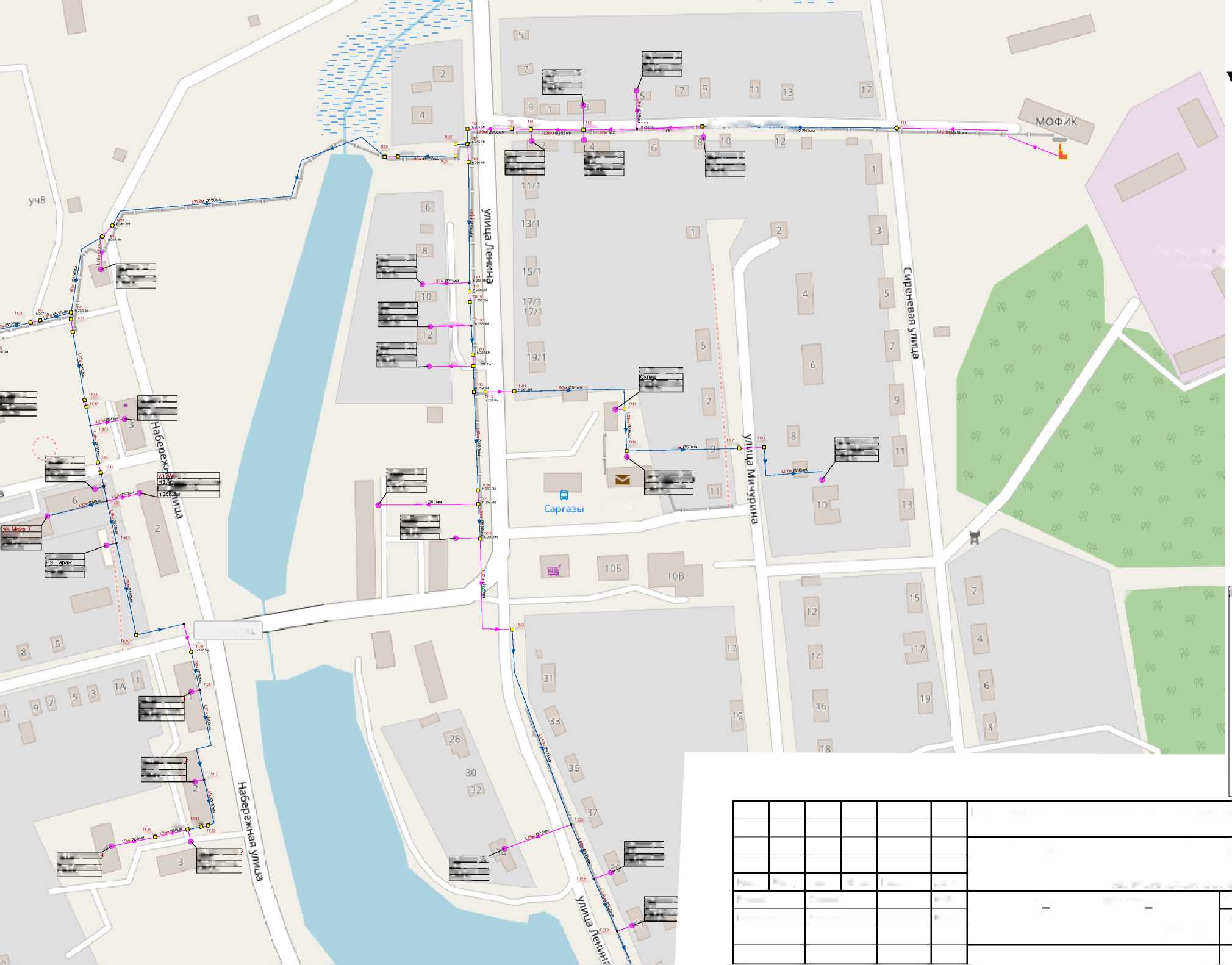 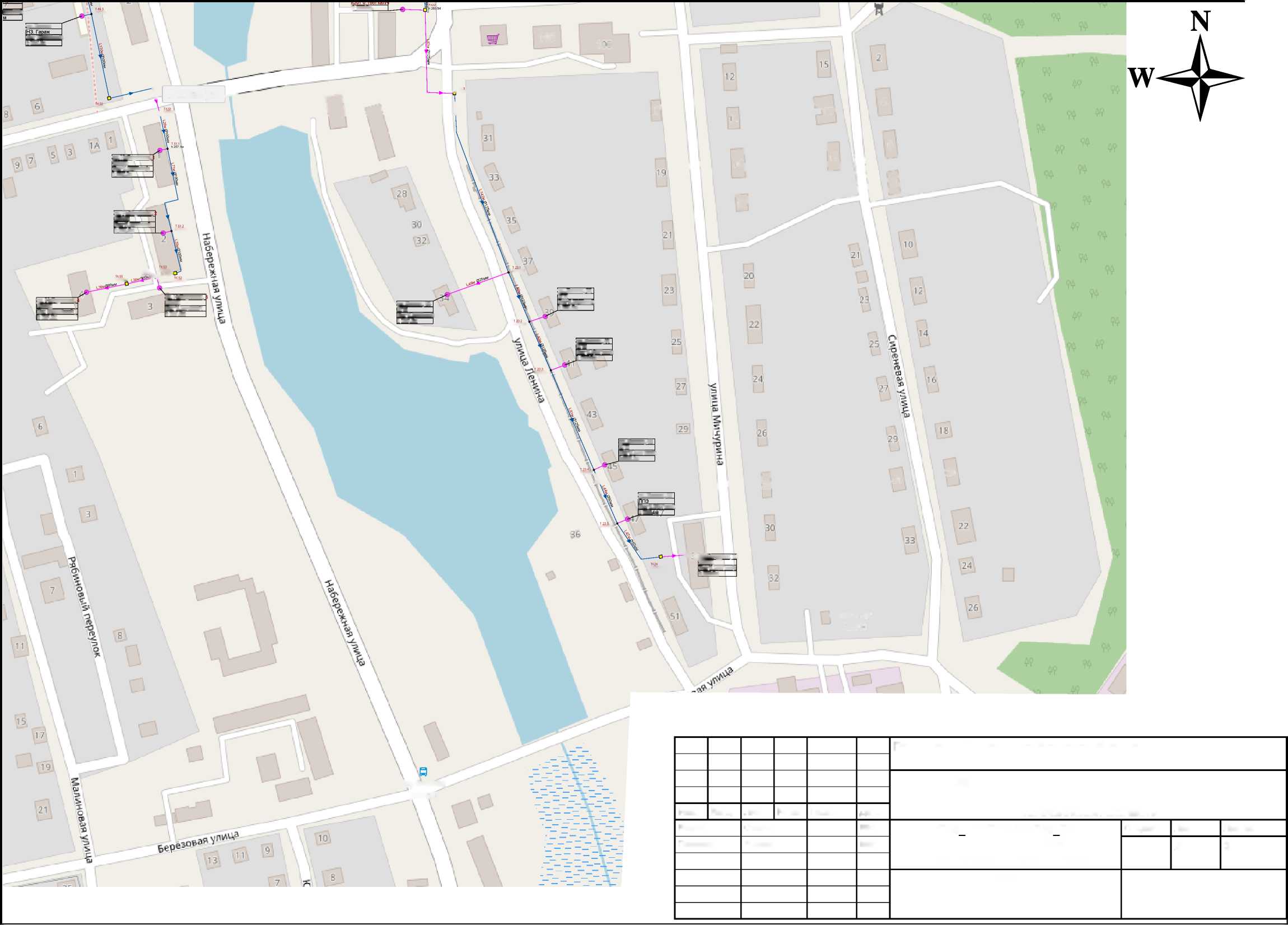 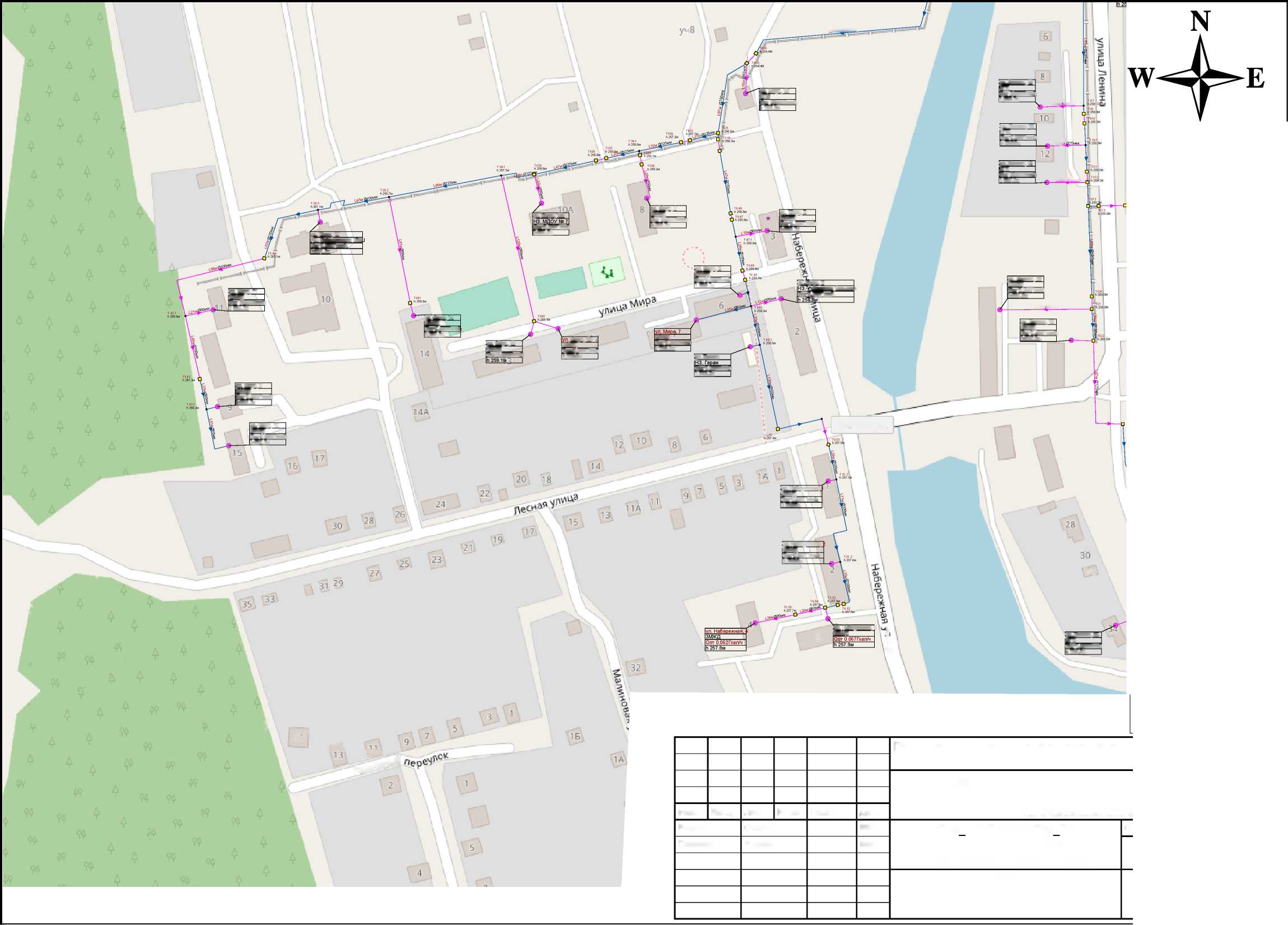 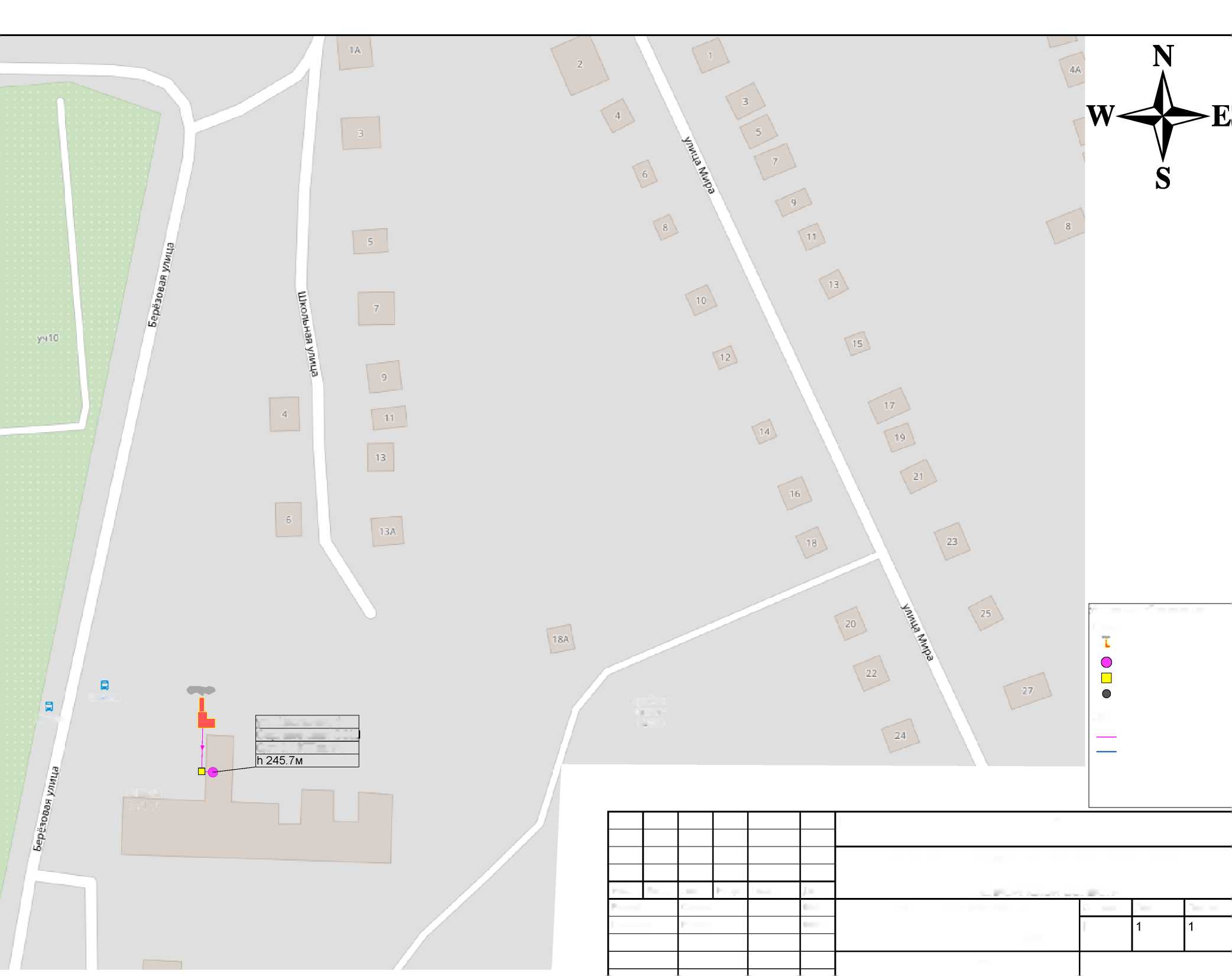 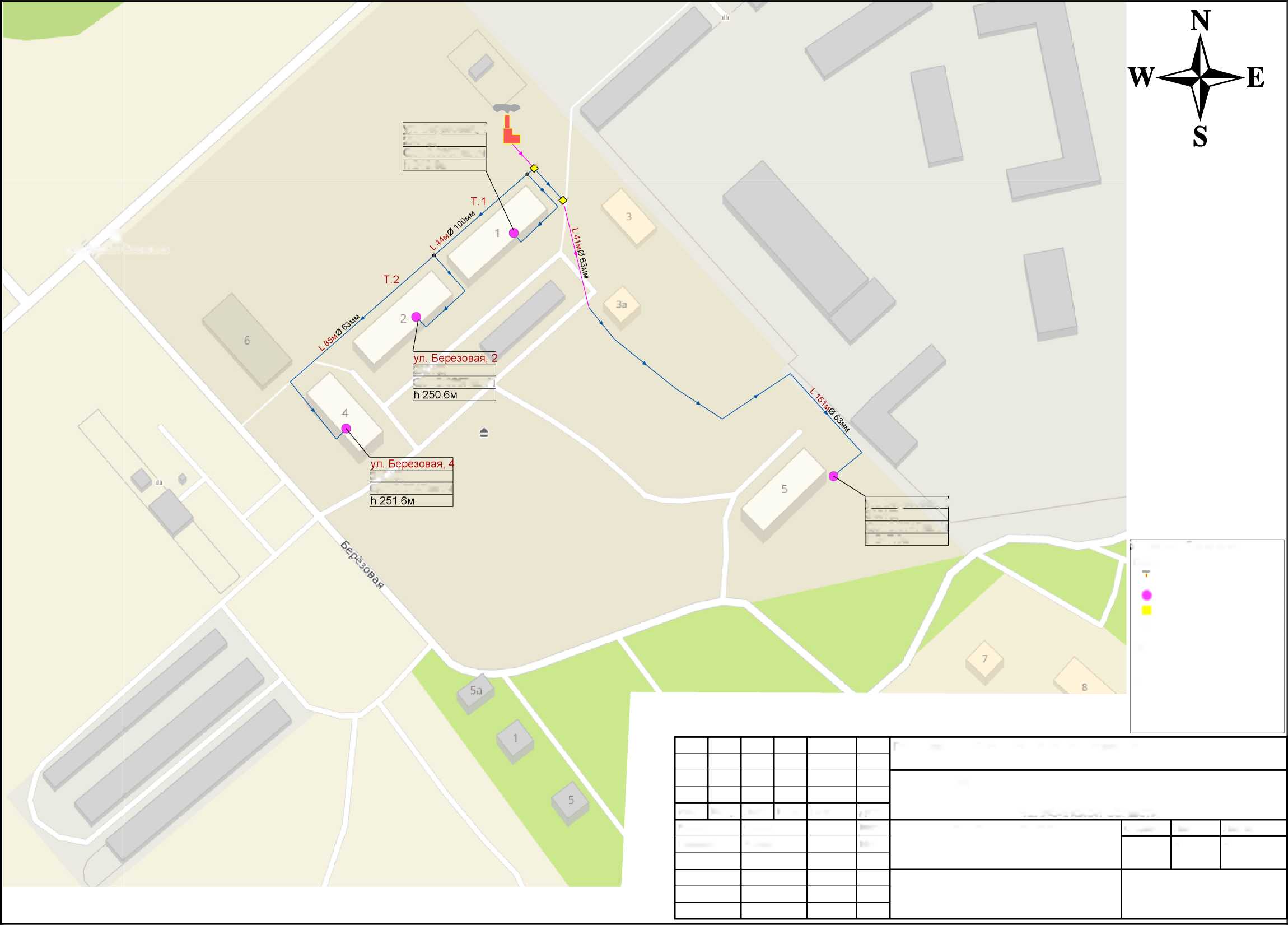 № ппНаименование населенного пункта2021-2024 годы2025-2034 годы1Саргазинское сельское поселение0,00,01.1Многоквартирные дома0,00,01.2.Индивидуальные жилые дома0,00,01.3.Общественные здания0,00,01.4.Производственные здания0,00,0Наименование и адрес источника тепловой энергииНаселенный пунктНаименование теплоснабжающей организацииНаименование теплоснабжающей организацииСтатус ЕТОНомер технологической зоныНаименование и адрес источника тепловой энергииНаселенный пунктИсточник тепловой энергииТепловые сетиСтатус ЕТОНомер технологической зоныКотельная, п. Саргазы, ул. Сиреневая 1ап. Саргазы, ул. Сиреневая 1аООО ИК «МКС»ООО УК «АККТиВ»УтвержденIКотельная, п. ст.Смолино, ул. Школьная, 1п. ст.Смолино, ул. Школьная, 1ООО «Центр»ООО «Центр»Не утвержденIIКотельная, п. М.Сосновка, ул. Березовая, 1п. М.Сосновка, ул. Березовая, 1ООО УК «АККТиВ»ООО УК «АККТиВ»УтвержденIII№ ппНаименование и адрес источника тепловой энергииТемпер. График, оССпособ регулированияРежим работы1Котельная, п. Саргазы, ул. Сиреневая, 1а95/70КачественныйСезонный2Котельная, п. ст.Смолино, ул. Школьная, 185/60КачественныйСезонный3Котельная, п. М.Сосновка, ул. Березовая, 195/70КачественныйСезонныйНаименование и адрес источника тепловой энергииНаселенный пунктНаименование теплоснабжающей организацииНаименование теплоснабжающей организацииСтатус ЕТОНомер технологической зоныНаименование и адрес источника тепловой энергииНаселенный пунктИсточник тепловой энергииТепловые сетиСтатус ЕТОНомер технологической зоныКотельная, п. Саргазы, ул. Сиреневая 1ап. Саргазы, ул. Сиреневая 1аООО ИК «МКС»ООО УК «АККТиВ»УтвержденIКотельная, п. М.Сосновка, ул. Березовая, 1п. М.Сосновка, ул. Березовая, 1ООО УК «АККТиВ»ООО УК «АККТиВ»УтвержденIIIНаименование и адрес источника тепловой энергииНаселенный пунктНаименование теплоснабжающей организацииНаименование теплоснабжающей организацииСтатус ЕТОНомер технологической зоныНаименование и адрес источника тепловой энергииНаселенный пунктИсточник тепловой энергииТепловые сетиСтатус ЕТОНомер технологической зоныКотельная, п. Саргазы, ул. Сиреневая 1ап. Саргазы, ул. Сиреневая 1аООО ИК «МКС»ООО УК «АККТиВ»УтвержденIКотельная, п. ст.Смолино, ул. Школьная, 1п. ст.Смолино, ул. Школьная, 1ООО «Центр»ООО «Центр»Не утвержденIIКотельная, п. М.Сосновка, ул. Березовая, 1п. М.Сосновка, ул. Березовая, 1ООО УК «АККТиВ»ООО УК «АККТиВ»УтвержденIIIНаименование и адрес источника тепловой энергииНаселенный пунктНаименование теплоснабжающей организацииНаименование теплоснабжающей организацииСтатус ЕТОНомер технологической зоныНаименование и адрес источника тепловой энергииНаселенный пунктИсточник тепловой энергииТепловые сетиСтатус ЕТОНомер технологической зоныКотельная, п. Саргазы, ул. Сиреневая 1ап. Саргазы, ул. Сиреневая 1аООО ИК «МКС»ООО УК «АККТиВ»УтвержденIКотельная, п. ст.Смолино, ул. Школьная, 1п. ст.Смолино, ул. Школьная, 1ООО «Центр»ООО «Центр»Не утвержденIIКотельная, п. М.Сосновка, ул. Березовая, 1п. М.Сосновка, ул. Березовая, 1ООО УК «АККТиВ»ООО УК «АККТиВ»УтвержденIII№ ппНаименование и адрес источника тепловой энергииТепловая мощность котлов установленнаяОграничения установленной тепловой мощностиТепловая мощность котлов располагаемаяЗатраты тепловой мощности на собственные нуждыТепловая мощность котельной нетто1Котельная, п. Саргазы, ул. Сиреневая, 1а2.630.002.630.042.592Котельная, п. ст.Смолино, ул. Школьная, 10.160.000.160.000.163Котельная, п. М.Сосновка, ул. Березовая, 10.600.000.600.000.60Итого:Итого:3.390.003.390.043.35№ ппНаименование и адрес источника тепловой энергииВыработка тепловой энергии котлоагрегатами, ГкалЗатраты тепловой энергии на собственные нужды, ГкалОтпуск тепловой энергии с коллекторов источника тепловой энергии, ГкалВид топливаРасход топлива, т у. т1Котельная, п. Саргазы, ул. Сиреневая, 1а7890.62120.107770.61Газ1098.62Котельная, п. ст.Смолино, ул. Школьная, 1332.970.00332.97Газ155.83Котельная, п. М.Сосновка, ул. Березовая, 1784.170.00784.17Газ116.5Итого:Итого:9007.76120.108887.75-1370.9№ ппНаименование и адрес источника тепловой энергииТип котлаКол-во котловГод установки котлаМощность котла, Гкал/чМощность котельной, Гкал/чУРУТ по котлам, кг у.т./ ГкалКПД котлов, %УРУТ по котельной, кг у.т./ГкалДата обследования котловОсновное топливо - природный газОсновное топливо - природный газОсновное топливо - природный газОсновное топливо - природный газОсновное топливо - природный газОсновное топливо - природный газОсновное топливо - природный газОсновное топливо - природный газОсновное топливо - природный газОсновное топливо - природный газОсновное топливо - природный газОсновное топливо - природный газ1Котельная, п. Саргазы, ул. Сиреневая, 1аТермотехник ТТ50220131.3152.63156.3154.591.091.0158.13-2Котельная, п. ст. Смолино, ул. Школьная, 1Slim 1.620 iN320130.0530.16151.0151.0151.094.594.594.5151.0-3Котельная, п. М. Сосновка, ул. Березовая, 1Vitoplex 200220180.3010.602149.0149.096.796.7149.0-Всего:73.392№ источника тепловой энергииНаименование и адрес источника тепловой энергииУстановленная тепловая мощность, Гкал/ч2020год2020год№ источника тепловой энергииНаименование и адрес источника тепловой энергииУстановленная тепловая мощность, Гкал/чВыработка тепла, ГкалЧисло часов использования УТМ, ч.1Котельная, п. Саргазы, ул. Сиреневая, 1а2.637890.62-2Котельная, п. ст. Смолино, ул. Школьная, 10.16332.97-3Котельная, п. М. Сосновка, ул. Березовая, 10.602784.17Итого:3.3929007.76-Наименование и адрес котельнойВид водоподготовкиМаркаПроизводи-тельность, куб.м/чДополнительное оборудованиеКотельная, п. Саргазы, ул. Сиреневая, 1аАвтоматическая установка умягчения периодического действияSXT 1054-56001.8Котельная, п. ст. Смолино, ул. Школьная, 1Установка Na-катионированияTS91-12М2Насос-дозатор (DLX-VFT/MB-2-10, Q=2л/ч, 0,037кВт), бак подпиточный «aquatech» V=200л, бак для раствора соли - 1ед.Котельная, п. М. Сосновка, ул. Березовая, 1Автоматическая установка умягчения периодического действияHydrotech SSF 0844-5600SEM0.8Комплекс пропорционального дозирования Hydrotech DS601E151№ ппНомер вывода тепловой мощности (наименование теплопровода)Прекращение теплоснабженияВосстановление теплоснабженияПричина прекращенияРежим теплоснабженияНедоотпуск тепловой энергии, тыс. ГкалНе зафиксированоНе зафиксированоНе зафиксированоНе зафиксированоНе зафиксированоНе зафиксированоНе зафиксировано№ ппСт. №Тип котлоагрегатаГод ввода в эксплуатациюПарковый ресурс, чНаработкаНа конец года 2020 чГод достижения паркового ресурсаНазначенный ресурс, чКоличество продленийГод достижения назначенного ресурса по паспортуКотельная, п. Саргазы, ул. Сиреневая, 1аКотельная, п. Саргазы, ул. Сиреневая, 1аКотельная, п. Саргазы, ул. Сиреневая, 1аКотельная, п. Саргазы, ул. Сиреневая, 1аКотельная, п. Саргазы, ул. Сиреневая, 1аКотельная, п. Саргазы, ул. Сиреневая, 1аКотельная, п. Саргазы, ул. Сиреневая, 1аКотельная, п. Саргазы, ул. Сиреневая, 1аКотельная, п. Саргазы, ул. Сиреневая, 1аКотельная, п. Саргазы, ул. Сиреневая, 1аКотельная, п. Саргазы, ул. Сиреневая, 1а11Термотехник ТТ5020131314004070420371314000203722Термотехник ТТ50201313140040704203713140002037Котельная, п. ст.Смолино, ул. Школьная, 1Котельная, п. ст.Смолино, ул. Школьная, 1Котельная, п. ст.Смолино, ул. Школьная, 1Котельная, п. ст.Смолино, ул. Школьная, 1Котельная, п. ст.Смолино, ул. Школьная, 1Котельная, п. ст.Смолино, ул. Школьная, 1Котельная, п. ст.Смолино, ул. Школьная, 1Котельная, п. ст.Смолино, ул. Школьная, 1Котельная, п. ст.Смолино, ул. Школьная, 1Котельная, п. ст.Смолино, ул. Школьная, 1Котельная, п. ст.Смолино, ул. Школьная, 111Slim 1.620 iN20131314004070420371314000203722Slim 1.620 iN20131314004070420371314000203733Slim 1.620 iN201313140040704203713140002037Котельная, п. М.Сосновка, ул. Березовая, 1Котельная, п. М.Сосновка, ул. Березовая, 1Котельная, п. М.Сосновка, ул. Березовая, 1Котельная, п. М.Сосновка, ул. Березовая, 1Котельная, п. М.Сосновка, ул. Березовая, 1Котельная, п. М.Сосновка, ул. Березовая, 1Котельная, п. М.Сосновка, ул. Березовая, 1Котельная, п. М.Сосновка, ул. Березовая, 1Котельная, п. М.Сосновка, ул. Березовая, 1Котельная, п. М.Сосновка, ул. Березовая, 1Котельная, п. М.Сосновка, ул. Березовая, 111Vitoplex 20020181314001526420401314000204022Vitoplex 200201813140015264204013140002040№ источника ТЭНаименование и адрес источника тепловой энергииВид топливаСредняя теплотворная способность топлива за 2020год, ккал/кгРасход условного топлива, т у. т. за 2020год1Котельная, п. Саргазы, ул. Сиреневая, 1аПриродный газ8050.001098.632Котельная, п. ст.Смолино, ул. Школьная, 1Природный газ8050.00155.773Котельная, п. М.Сосновка, ул. Березовая, 1Природный газ8050.00116.5Всего природный газ1370.9Итого1370.9№ источника ТЭНаименование и адрес источника тепловой энергииВид топливаСредняя теплотворная способность топлива за 2020год, ккал/кгРасход условного топлива, т у. т. за 2020год1Котельная, п. Саргазы, ул. Сиреневая, 1а---2Котельная, п. ст.Смолино, ул. Школьная, 1---3Котельная, п. М.Сосновка, ул. Березовая, 1---Итого---№ ппУсловный диаметр, мПротяженность трубопроводов в двухтрубном исчислении, мМатериальная характеристика, кв. м.10,025222.2211.1120,04105.38.4230,05618.4661.8440,08538.1486.1050,1554.25110.8560,125654.21163.5570,15785.26235.5780,25428.82214.41Общий итог3906.66891.87№ ппСпособ прокладкиПротяженность трубопроводов в двухтрубном исчислении, мМатериальная характеристика, кв. м.1Надземная2265.61613.532Подземная бесканальная1641.05278.34Общий итог3906.66891.87Наименование показателяЕд. изм.Котельная, п. Саргазы, ул. Сиреневая, 1аКотельная, п. ст.Смолино, ул. Школьная, 1Котельная, п. М.Сосновка, ул. Березовая, 1Средневзвешенный срок службы котлоагрегатов источника тепловой энергиилет993Удельный расход условного топлива на выработку тепловой энергиикг/Гкал158.13151.0149.0Собственные нужды%0.060.000.00Удельный расход условного топлива на отпуск тепловой энергиикг/Гкал158.0151.0149.0Удельный расход электрической энергии на отпуск тепловой энергии с коллекторовкВт-ч/ГкалндндндУдельный расход теплоносителя на отпуск тепловой энергии с коллекторовКуб.м./ГкалндндндКоэффициент использования установленной тепловой мощности%71.0485.6846.16Доля источников тепловой энергии, оборудованных приборами учета отпуска тепловой энергии в тепловые сети (от установленной мощности)%100.00100.00100.00Доля источников тепловой энергии, оборудованных приборами учета отпуска тепловой энергии в тепловые сети (от общего количества котельных)%100.00100.00100.00Доля источников тепловой энергии, оборудованных устройствами водоподготовки (от общего количества котельных)%100.00100.00100.00Доля автоматизированных источников тепловой энергии без обслуживающего персонала (от общего количества котельных)%100.00100.00100.00Доля автоматизированных источников тепловой энергии без обслуживающего персонала с УТМ меньше/равной 10 Гкал/ч%100.00100.00100.00Общая частота прекращений теплоснабжения от источников тепловой энергии1/год0.000.000.00Средняя продолжительность прекращения теплоснабжения от источников тепловой энергиич.0.000.000.00Средний недоотпуск тепловой энергии в тепловые сети на единицу прекращения теплоснабжениятыс. Гкал0.000.000.00Вид резервного топлива---Расход резервного топливат у. т0.000.000.00№ ппГод прокладкиПротяженность трубопроводов в двухтрубном исчислении, мМатериальная характеристика, кв. м.1от 1959 года до 1987года3906.66891.87Общий итог3906.66891.87№ ппУсловный диаметр, мПротяженность трубопроводов в двухтрубном исчислении, мМатериальная характеристика, кв. м.10.0420.51.6420.0520.52.05Итого41.03.69№ ппСпособ прокладкиПротяженность трубопроводов в двухтрубном исчислении, мМатериальная характеристика, кв. м.1Надземная0.000.002Подземная бесканальная41.03.69Итого41.03.69№ ппГод прокладкиПротяженность трубопроводов в двухтрубном исчислении, мМатериальная характеристика, кв. м.1С 2004года41.03.69Общий итог41.03.69№ ппУсловный диаметр, мПротяженность трубопроводов в двухтрубном исчислении, мМатериальная характеристика, кв. м.10.063304.0054.4120.189.0017.80Итого393.0072.21№ ппСпособ прокладкиПротяженность трубопроводов в двухтрубном исчислении, мМатериальная характеристика, кв. м.1Надземная352.0067.042Подземная канальная41.005.166Итого393.0072.21№ ппГод прокладкиПротяженность трубопроводов в двухтрубном исчислении, мМатериальная характеристика, кв. м.1С 2004года393.0072.21Общий итог393.0072.21ПоказательЕд. изм.Значение на 2021годТеплоноситель - водаТеплоноситель - водаТеплоноситель - водаКотельная, п. Саргазы, ул. Сиреневая, 1аКотельная, п. Саргазы, ул. Сиреневая, 1аКотельная, п. Саргазы, ул. Сиреневая, 1аНормативы технологических потерь при передаче тепловой энергииГкал0.00Нормативы технологических потерь теплоносителякуб.м.0.00Котельная, п. ст.Смолино, ул. Школьная, 1Котельная, п. ст.Смолино, ул. Школьная, 1Котельная, п. ст.Смолино, ул. Школьная, 1Нормативы технологических потерь при передаче тепловой энергииГкал0.00Нормативы технологических потерь теплоносителякуб.м.0.00Котельная, п. М.Сосновка, ул. Березовая, 1Котельная, п. М.Сосновка, ул. Березовая, 1Котельная, п. М.Сосновка, ул. Березовая, 1Нормативы технологических потерь при передаче тепловой энергииГкал0.00Нормативы технологических потерь теплоносителякуб.м.0.00№ ппНаименование сельского поселенияПомещения многоквартирных домовПомещения многоквартирных домовПомещения многоквартирных домов№ ппНаименование сельского поселенияКоличество МКД, в которые поставляется тепловая энергия Количество МКД, оснащенных ПУПроцент МКД, оснащенных ПУ, %1Саргазинское сельское поселение22313,60№ ппНаименование показателяНаименование источника тепловой энергииНаименование источника тепловой энергииНаименование источника тепловой энергии№ ппНаименование показателяКотельная, п. Саргазы, ул. Сиреневая, 1аКотельная, п. ст.Смолино, ул. Школьная, 1 Котельная, п. М.Сосновка, ул. Березовая, 1№ ппНаименование показателя2021 год2021 год2021 год1Наименование ТСОООО ИК «МКС»ООО «Центр»ООО УК «АККТиВ»2Площадь зоны действия, Га42.31.014.13Максимальный фактический радиус теплоснабжения, м2500151804Суммарная договорная тепловая нагрузка в зоне действия источника тепловой энергии, Гкал/ч2.8110.1370.2785Материальная характеристика сетей, кв. м.891.873.6972.216Материальная характеристика тепловой сети к расчетной тепловой нагрузке, кв. м./Гкал/ч317.2726.93259.74Номер кадастрового кварталаНагрузка на отопление, Гкал/чНагрузка на Вентиляцию, Гкал/чНагрузка на ГВС, Гкал/чКотельная, п. Саргазы, ул. Сиреневая, 1а2.7640.000.046574:19:200701474:19:200701374:19:200701974:19:200701674:19:200702474:19:20070122.7640.000.0465Бюджетные потребители0.4520.000.00Население2.3120.000.0465Прочие потребители0.000.000.00Котельная, п. ст.Смолино, ул. Школьная, 10.13760.000.0074:19:20070170.13760.000.00Бюджетные потребители0.13760.000.00Население0.000.000.00Прочие потребители0.000.000.00Котельная, п. М.Сосновка, ул. Березовая, 10.2780.000.0074:19:20070260.2780.000.00Бюджетные потребители0.000.000.00Население0.2780.000.00Прочие потребители0.000.000.00Номер кадастрового кварталаВеличина потребления тепловой энергии за отопительный периодВеличина потребления тепловой энергии за годКотельная, п. Саргазы, ул. Сиреневая, 1а7.7707.77074:19:200701474:19:200701374:19:200701974:19:200701674:19:200702474:19:20070127.7707.770Бюджетные потребители1.251.25Население6.5206.520Прочие потребители0.000.00Котельная, п. ст.Смолино, ул. Школьная, 10.3320.33274:19:20070170.3320.332Бюджетные потребители0.3320.332Население0.000.00Прочие потребители0.000.00Котельная, п. М.Сосновка, ул. Березовая, 10.784180.7841874:19:20070260.784180.78418Бюджетные потребители0.000.00Население0.784180.78418Прочие потребители0.000.00Категория МКДМногоквартирные и жилые дома со стенами из камня, кирпичаМногоквартирные и жилые дома со стенами из панелей, блоковМногоквартирные и жилые дома со стенами из дерева, смешанных и других материаловЭтажностьМногоквартирные и жилые дома со стенами из камня, кирпичаМногоквартирные и жилые дома со стенами из панелей, блоковМногоквартирные и жилые дома со стенами из дерева, смешанных и других материаловМногоквартирные и жилые дома до 1999года постройкиМногоквартирные и жилые дома до 1999года постройкиМногоквартирные и жилые дома до 1999года постройкиМногоквартирные и жилые дома до 1999года постройки10.056980.056980.0569820.028380.022740.06563-40.032540.029670.024775-90.026910.025460.02802Многоквартирные и жилые дома после 1999года постройкиМногоквартирные и жилые дома после 1999года постройкиМногоквартирные и жилые дома после 1999года постройкиМногоквартирные и жилые дома после 1999года постройки10.026490.026490.0264920.022290.022290.0222930.025810.025810.025814-50.021780.021780.021786-70.017660.017660.01766№ ппНаименование и адрес источника тепловой энергии2020год2020год2020год№ ппНаименование и адрес источника тепловой энергииРасчетная нагрузка, Гкал/чДоговорная нагрузка, Гкал/чРазница расчетной нагрузки к подключенной, Гкал/ч1Котельная, п. Саргазы, ул. Сиреневая, 1а1.8402.8110.9712Котельная, п. ст.Смолино, ул. Школьная, 10.1370.1370.0003Котельная, п. М.Сосновка, ул. Березовая, 10.2780.2780.000Общий итог2.2553.2260.971Наименование показателя2016 год2017 год2018 год2019 год2020 годУстановленная тепловая мощность, в том числе:2.6302.6302.6302.6302.630Располагаемая тепловая мощность станции2.6302.6302.6302.6302.630Затраты тепла на собственные нужды станции в горячей воде0.0400.0400.0400.0400.040Потери в тепловых сетях в горячей воде0.2700.2700.2700.2700.270Расчетная нагрузка на хозяйственные нужды0.0000.0000.0000.0000.000Присоединенная договорная тепловая нагрузка в горячей воде1.8401.8401.8401.8401.840Присоединенная расчетная тепловая нагрузка в горячей воде (на коллекторах станции), в том числе:2.8112.8112.8112.8112.811отопление2.7642.7642.7642.7642.764вентиляциягорячее водоснабжение0.0470.0470.0470.0470.047Резерв/дефицит тепловой мощности (по договорной нагрузке)0.4800.4800.4800.4800.480Резерв/дефицит тепловой мощности (по фактической нагрузке)-0.181-0.181-0.181-0.181-0.181Располагаемая тепловая мощность нетто (с учетом затрат на собственные нужды станции) при аварийном выводе самого мощного котла1.2751.2751.2751.2751.275Максимально допустимое значение тепловой нагрузки на коллекторах станции при аварийном выводе самого мощного пикового котла/турбоагрегата-----Зона действия источника тепловой мощности, га42.342.342.342.342.3Плотность тепловой нагрузки, Гкал/ч/га0.060.060.060.060.06Наименование показателя2016 год2017 год2018 год2019 год2020 годУстановленная тепловая мощность, в том числе:0.1600.1600.1600.1600.160Располагаемая тепловая мощность станции0.1600.1600.1600.1600.160Затраты тепла на собственные нужды станции в горячей воде0.0000.0000.0000.0000.000Потери в тепловых сетях в горячей воде0.0000.0000.0000.0000.000Расчетная нагрузка на хозяйственные нужды0.0000.0000.0000.0000.000Присоединенная договорная тепловая нагрузка в горячей воде0.1370.1370.1370.1370.137Присоединенная расчетная тепловая нагрузка в горячей воде (на коллекторах станции), в том числе:0.1370.1370.1370.1370.137отопление0.1370.1370.1370.1370.137вентиляциягорячее водоснабжение0.0000.0000.0000.0000.000Резерв/дефицит тепловой мощности (по договорной нагрузке)0.0230.0230.0230.0230.023Резерв/дефицит тепловой мощности (по фактической нагрузке)0.0220.0220.0220.0220.022Располагаемая тепловая мощность нетто (с учетом затрат на собственные нужды станции) при аварийном выводе самого мощного котла0.1060.1060.1060.1060.106Зона действия источника тепловой мощности, га1.011.011.011.011.01Плотность тепловой нагрузки, Гкал/ч/га0.130.130.130.130.13Наименование показателя2016 год2017 год2018 год2019 год2020 годУстановленная тепловая мощность, в том числе:0.6020.6020.6020.6020.602Располагаемая тепловая мощность станции0.6020.6020.6020.6020.602Затраты тепла на собственные нужды станции в горячей воде0.0000.0000.0000.0000.000Потери в тепловых сетях в горячей воде0.0210.0210.0210.0210.021Расчетная нагрузка на хозяйственные нужды0.0000.0000.0000.0000.000Присоединенная договорная тепловая нагрузка в горячей воде0.2780.2780.2780.2780.278Присоединенная расчетная тепловая нагрузка в горячей воде (на коллекторах станции), в том числе:0.2780.2780.2780.2780.278отопление0.2780.2780.2780.2780.278вентиляциягорячее водоснабжение0.0000.0000.0000.0000.000Резерв/дефицит тепловой мощности (по договорной нагрузке)0.3030.3030.3030.3030.303Резерв/дефицит тепловой мощности (по фактической нагрузке)0.3240.3240.3240.3240.324Располагаемая тепловая мощность нетто (с учетом затрат на собственные нужды станции) при аварийном выводе самого мощного котла0.3010.3010.3010.3010.301Максимально допустимое значение тепловой нагрузки на коллекторах станции при аварийном выводе самого мощного пикового котла/турбоагрегата-----Зона действия источника тепловой мощности, га4.14.14.14.14.1Плотность тепловой нагрузки, Гкал/ч/га0.060.060.060.060.06№ ппНаименование и адрес источника тепловой энергии2020год2020год2020год№ ппНаименование и адрес источника тепловой энергииТепловая мощность котельной неттоДоговорная присоединенная тепловая нагрузкаРезерв/дефицит тепловой мощности нетто1Котельная, п. Саргазы, ул. Сиреневая, 1а2.5901.8400.7502Котельная, п. ст.Смолино, ул. Школьная, 10.1600.1370.0233Котельная, п. М.Сосновка, ул. Березовая, 10.6020.2780.324ИтогоИтого3.3522.2551.097№ ппНаименование показателя2016 год2017 год2018 год2019 год2020 годКотельная, п. Саргазы, ул. Сиреневая, 1аКотельная, п. Саргазы, ул. Сиреневая, 1аКотельная, п. Саргазы, ул. Сиреневая, 1аКотельная, п. Саргазы, ул. Сиреневая, 1аКотельная, п. Саргазы, ул. Сиреневая, 1аКотельная, п. Саргазы, ул. Сиреневая, 1аКотельная, п. Саргазы, ул. Сиреневая, 1а1Всего подпитка тепловой сети, куб.м./ч, в том числе:3.16323.16323.16323.16323.16321.1.нормативные утечки теплоносителя в сетях, куб.м./ч3.16323.16323.16323.16323.16321.2.сверхнормативный расход воды, куб.м./ч0.0000.0000.0000.0000.0002Расход воды на ГВС, куб.м./ч0.0000.0000.0000.0000.000Котельная, п. ст.Смолино, ул. Школьная, 1Котельная, п. ст.Смолино, ул. Школьная, 1Котельная, п. ст.Смолино, ул. Школьная, 1Котельная, п. ст.Смолино, ул. Школьная, 1Котельная, п. ст.Смолино, ул. Школьная, 1Котельная, п. ст.Смолино, ул. Школьная, 1Котельная, п. ст.Смолино, ул. Школьная, 11Всего подпитка тепловой сети, куб.м./ч, в том числе:0.006750.006750.006750.006750.006751.1.нормативные утечки теплоносителя в сетях, куб.м./ч0.006750.006750.006750.006750.006751.2.сверхнормативный расход воды, куб.м./ч0.0000.0000.0000.0000.0002Расход воды на ГВС, куб.м./ч0.0000.0000.0000.0000.000Котельная, п. М.Сосновка, ул. Березовая, 1Котельная, п. М.Сосновка, ул. Березовая, 1Котельная, п. М.Сосновка, ул. Березовая, 1Котельная, п. М.Сосновка, ул. Березовая, 1Котельная, п. М.Сосновка, ул. Березовая, 1Котельная, п. М.Сосновка, ул. Березовая, 1Котельная, п. М.Сосновка, ул. Березовая, 11Всего подпитка тепловой сети, куб.м./ч, в том числе:0.108750.108750.108750.108750.108751.1.нормативные утечки теплоносителя в сетях, куб.м./ч0.108750.108750.108750.108750.108751.2.сверхнормативный расход воды, куб.м./ч0.0000.0000.0000.0000.0002Расход воды на ГВС, куб.м./ч0.0000.0000.0000.0000.000№ ппНаименование показателяЕдиницы измерения2016 год2017 год2018 год2019 год2020 годКотельная, п. Саргазы, ул. Сиреневая, 1аКотельная, п. Саргазы, ул. Сиреневая, 1аКотельная, п. Саргазы, ул. Сиреневая, 1аКотельная, п. Саргазы, ул. Сиреневая, 1аКотельная, п. Саргазы, ул. Сиреневая, 1аКотельная, п. Саргазы, ул. Сиреневая, 1аКотельная, п. Саргазы, ул. Сиреневая, 1аКотельная, п. Саргазы, ул. Сиреневая, 1а1Производительность ВПУт/ч1.81.81.81.81.82Срок службылет123453Количество баков-аккумуляторов теплоносителяед.нднднднднд4Общая емкость баков-аккумуляторовкуб.м.нднднднднд5Расчетный часовой расход для подпитки системы теплоснабженият/ч3.16323.1633.1633.1633.1636Всего подпитка тепловой сети, в том числе:т/ч3.16323.1633.1633.1633.1636.1.нормативные утечки теплоносителят/ч3.16323.1633.1633.1633.1636.2.сверхнормативные утечки теплоносителят/ч0.000.000.000.000.007Отпуск теплоносителя из тепловых сетей на цели ГВСт/ч0.000.000.000.000.008Объем аварийной подпитки (химически не обработанной и не деаэрированной водой)т/ч1.3631.3631.3631.3631.3639Резерв (+) / дефицит (-) ВПУт/ч-1.3632-1.363-1.363-1.363-1.36310Доля резерва%0.000.000.000.000.00Котельная, п. ст.Смолино, ул. Школьная, 1Котельная, п. ст.Смолино, ул. Школьная, 1Котельная, п. ст.Смолино, ул. Школьная, 1Котельная, п. ст.Смолино, ул. Школьная, 1Котельная, п. ст.Смолино, ул. Школьная, 1Котельная, п. ст.Смолино, ул. Школьная, 1Котельная, п. ст.Смолино, ул. Школьная, 1Котельная, п. ст.Смолино, ул. Школьная, 11Производительность ВПУт/ч2.02.02.02.02.02Срок службылет123453Количество баков-аккумуляторов теплоносителяед.111114Общая емкость баков-аккумуляторовкуб.м.0.20.20.20.20.25Расчетный часовой расход для подпитки системы теплоснабженият/ч0.006750.0060.0060.0060.0066Всего подпитка тепловой сети, в том числе:т/ч0.006750.0060.0060.0060.0066.1.нормативные утечки теплоносителят/ч0.006750.0060.0060.0060.0066.2.сверхнормативные утечки теплоносителят/ч-----7Отпуск теплоносителя из тепловых сетей на цели ГВСт/ч-----8Объем аварийной подпитки (химически не обработанной и не деаэрированной водой)т/ч-----9Резерв (+) / дефицит (-) ВПУт/ч1.9941.9941.9941.9941.99410Доля резерва%99.0099.0099.0099.0099.00Котельная, п. М.Сосновка, ул. Березовая, 1Котельная, п. М.Сосновка, ул. Березовая, 1Котельная, п. М.Сосновка, ул. Березовая, 1Котельная, п. М.Сосновка, ул. Березовая, 1Котельная, п. М.Сосновка, ул. Березовая, 1Котельная, п. М.Сосновка, ул. Березовая, 1Котельная, п. М.Сосновка, ул. Березовая, 1Котельная, п. М.Сосновка, ул. Березовая, 11Производительность ВПУт/ч0.80.80.80.80.82Срок службылет123453Количество баков-аккумуляторов теплоносителяед.-----4Общая емкость баков-аккумуляторовкуб.м.-----5Расчетный часовой расход для подпитки системы теплоснабженият/ч0.1090.1090.1090.1090.1096Всего подпитка тепловой сети, в том числе:т/ч0.1090.1090.1090.1090.1096.1.нормативные утечки теплоносителят/ч0.1090.1090.1090.1090.1096.2.сверхнормативные утечки теплоносителят/ч-----7Отпуск теплоносителя из тепловых сетей на цели ГВСт/ч-----8Объем аварийной подпитки (химически не обработанной и не деаэрированной водой)т/ч-----9Резерв (+) / дефицит (-) ВПУт/ч0.6910.6910.6910.6910.69110Доля резерва%86.486.486.486.486.4№ ппВид топливаОстаток топлива на начало года, т. натурального топлива, тыс. куб.м.Приход топлива за год, т. натурального топлива, тыс. куб.м.Израсходовано топлива за 2020годИзрасходовано топлива за 2020годОстаток топлива, т. натурального топлива, тыс. куб.м.Низшая теплота сгорания, ккал/кг (ккал/нм3)№ ппВид топливаОстаток топлива на начало года, т. натурального топлива, тыс. куб.м.Приход топлива за год, т. натурального топлива, тыс. куб.м.Всего, т. натурального топлива, тыс. куб.м.Всего, в т. условного топливаОстаток топлива, т. натурального топлива, тыс. куб.м.Низшая теплота сгорания, ккал/кг (ккал/нм3)№ ппВид топливаОстаток топлива на начало года, т. натурального топлива, тыс. куб.м.Приход топлива за год, т. натурального топлива, тыс. куб.м.Всего, т. натурального топлива, тыс. куб.м.Всего, в т. условного топливаОстаток топлива, т. натурального топлива, тыс. куб.м.Низшая теплота сгорания, ккал/кг (ккал/нм3)Котельная, п. Саргазы, ул. Сиреневая, 1аКотельная, п. Саргазы, ул. Сиреневая, 1аКотельная, п. Саргазы, ул. Сиреневая, 1аКотельная, п. Саргазы, ул. Сиреневая, 1аКотельная, п. Саргазы, ул. Сиреневая, 1аКотельная, п. Саргазы, ул. Сиреневая, 1аКотельная, п. Саргазы, ул. Сиреневая, 1аКотельная, п. Саргазы, ул. Сиреневая, 1аКотельная, п. Саргазы, ул. Сиреневая, 1аКотельная, п. Саргазы, ул. Сиреневая, 1а2020год2020год2020год2020год2020год2020год2020год2020год1Газ0.0952.0952.01098.60.08050.0Итого0.0952.0952.01098.60.08050.02019год2019год2019год2019год2019год2019год2019год2019год1Газ0.0952.0952.01098.60.08050.0Итого0.0952.0952.01098.60.08050.02018год2018год2018год2018год2018год2018год2018год2018год1Газ0.0952.0952.01098.60.08050.0Итого0.0952.0952.01098.60.08050.02017год2017год2017год2017год2017год2017год2017год2017год1Газ0.0952.0952.01098.60.08050.0Итого0.0952.0952.01098.60.08050.02016год2016год2016год2016год2016год2016год2016год2016год1Газ0.0952.0952.01098.60.08050.0Итого0.0952.0952.01098.60.08050.0Котельная, п. ст.Смолино, ул. Школьная, 1Котельная, п. ст.Смолино, ул. Школьная, 1Котельная, п. ст.Смолино, ул. Школьная, 1Котельная, п. ст.Смолино, ул. Школьная, 1Котельная, п. ст.Смолино, ул. Школьная, 1Котельная, п. ст.Смолино, ул. Школьная, 1Котельная, п. ст.Смолино, ул. Школьная, 1Котельная, п. ст.Смолино, ул. Школьная, 1Котельная, п. ст.Смолино, ул. Школьная, 1Котельная, п. ст.Смолино, ул. Школьная, 12020год2020год2020год2020год2020год2020год2020год2020год1Газ0.0138.0138.0155.80.08050.0Итого0.0138.0138.0155.80.08050.02019год2019год2019год2019год2019год2019год2019год2019год1Газ0.0138.0138.0155.80.08050.0Итого0.0138.0138.0155.80.08050.02018год2018год2018год2018год2018год2018год2018год2018год1Газ0.0138.0138.0155.80.08050.0Итого0.0138.0138.0155.80.08050.02017год2017год2017год2017год2017год2017год2017год2017год1Газ0.0138.0138.0155.80.08050.0Итого0.0138.0138.0155.80.08050.02016год2016год2016год2016год2016год2016год2016год2016год1Газ0.0138.0138.0155.80.08050.0Итого0.0138.0138.0155.80.08050.0Котельная, п. М.Сосновка, ул. Березовая, 1Котельная, п. М.Сосновка, ул. Березовая, 1Котельная, п. М.Сосновка, ул. Березовая, 1Котельная, п. М.Сосновка, ул. Березовая, 1Котельная, п. М.Сосновка, ул. Березовая, 1Котельная, п. М.Сосновка, ул. Березовая, 1Котельная, п. М.Сосновка, ул. Березовая, 1Котельная, п. М.Сосновка, ул. Березовая, 1Котельная, п. М.Сосновка, ул. Березовая, 1Котельная, п. М.Сосновка, ул. Березовая, 12020год2020год2020год2020год2020год2020год2020год2020год1Газ0.0101.0101.0116,50.08050.0Итого0.0101.0101.0116,50.08050.02019год2019год2019год2019год2019год2019год2019год2019год1Газ0.0101.0101.0116,50.08050.0Итого0.0101.0101.0116,50.08050.02018год2018год2018год2018год2018год2018год2018год2018год1Газ0.0101.0101.0116,50.08050.0Итого0.0101.0101.0116,50.08050.02017год2017год2017год2017год2017год2017год2017год2017год1Газ0.0101.0101.0116,50.08050.0Итого0.0101.0101.0116,50.08050.02016год2016год2016год2016год2016год2016год2016год2016год1Газ0.0101.0101.0116,50.08050.0Итого0.0101.0101.0116,50.08050.0Баланс топлива за годОстаток топлива на начало года, т. натурального топлива, тыс. куб.м.Приход топлива за год, т. натурального топлива, тыс. куб.м.Израсходовано топлива за 2020год, т. условного топливаИзрасходовано топлива за 2020год, т. условного топливаИзрасходовано топлива за 2020год, т. условного топливаОстаток топлива, т.натурального топлива, тыс. куб.мНизшая теплотасгорания, ккал/кгБаланс топлива за годОстаток топлива на начало года, т. натурального топлива, тыс. куб.м.Приход топлива за год, т. натурального топлива, тыс. куб.м.На котельных на отпуск тепловой энергииНа ТЭЦНа ТЭЦОстаток топлива, т.натурального топлива, тыс. куб.мНизшая теплотасгорания, ккал/кгБаланс топлива за годОстаток топлива на начало года, т. натурального топлива, тыс. куб.м.Приход топлива за год, т. натурального топлива, тыс. куб.м.На котельных на отпуск тепловой энергииНа отпуск тепловой энергииНа отпуск электрической энергииОстаток топлива, т.натурального топлива, тыс. куб.мНизшая теплотасгорания, ккал/кг2020год2020год2020год2020год2020год2020год2020год2020годГаз природный0.001191.01370.9--0.008050.00Итого0.001191.01370.9--0.008050.002019год2019год2019год2019год2019год2019год2019год2019годГаз природный0.001191.01370.9--0.008050.00Итого0.001191.01370.9--0.008050.002018год2018год2018год2018год2018год2018год2018год2018годГаз природный0.001191.01370.9--0.008050.00Итого0.001191.01370.9--0.008050.002017год2017год2017год2017год2017год2017год2017год2017годГаз природный0.001191.01370.9--0.008050.00Итого0.001191.01370.9--0.008050.002016год2016год2016год2016год2016год2016год2016год2016годГаз природный0.001191.01370.9--0.008050.00Итого0.001191.01370.9--0.008050.00№ ппНаименование и адрес источника тепловой энергииВид топливаДоля от общего потребления топлива, % Низшая теплота сгорания, 1Котельная, п. Саргазы, ул. Сиреневая, 1аПриродный газ100.008050.001.1Котельная, п. Саргазы, ул. Сиреневая, 1аПриродный газ100.008050.002Котельная, п. ст.Смолино, ул. Школьная, 1Природный газ100.008050.002.1.Котельная, п. ст.Смолино, ул. Школьная, 1Природный газ100.008050.003Котельная, п. М.Сосновка, ул. Березовая, 1Природный газ100.008050.003.1.Котельная, п. М.Сосновка, ул. Березовая, 1Природный газ100.008050.00№ ппНаименование сельского поселенияВид топливаДоля от общего потребления топлива, % 1Саргазинское сельское поселениеПриродный газ100.001Саргазинское сельское поселение№ ппГод разработкиОбщее число отказов, ед.Отказы в отопительный период, ед.Отказы в период испытаний, ед.Отказы в межотопительный период, ед.Удельная повреждаемость тепловых сетей за прошедший год, ед/км*годУдельная повреждаемость тепловых сетей за отопительный период, ед/км*годКотельная, п. Саргазы, ул. Сиреневая, 1аКотельная, п. Саргазы, ул. Сиреневая, 1аКотельная, п. Саргазы, ул. Сиреневая, 1аКотельная, п. Саргазы, ул. Сиреневая, 1аКотельная, п. Саргазы, ул. Сиреневая, 1аКотельная, п. Саргазы, ул. Сиреневая, 1аКотельная, п. Саргазы, ул. Сиреневая, 1аКотельная, п. Саргазы, ул. Сиреневая, 1а12016 год0.000.000.000.000.000.0022017 год0.000.000.000.000.000.0032018 год0.000.000.000.000.000.0042019 год0.000.000.000.000.000.0052020 год0.000.000.000.000.000.00Котельная, п. ст.Смолино, ул. Школьная, 1Котельная, п. ст.Смолино, ул. Школьная, 1Котельная, п. ст.Смолино, ул. Школьная, 1Котельная, п. ст.Смолино, ул. Школьная, 1Котельная, п. ст.Смолино, ул. Школьная, 1Котельная, п. ст.Смолино, ул. Школьная, 1Котельная, п. ст.Смолино, ул. Школьная, 1Котельная, п. ст.Смолино, ул. Школьная, 112016 год0.000.000.000.000.000.0022017 год0.000.000.000.000.000.0032018 год0.000.000.000.000.000.0042019 год0.000.000.000.000.000.0052020 год0.000.000.000.000.000.00Котельная, п. М.Сосновка, ул. Березовая, 1Котельная, п. М.Сосновка, ул. Березовая, 1Котельная, п. М.Сосновка, ул. Березовая, 1Котельная, п. М.Сосновка, ул. Березовая, 1Котельная, п. М.Сосновка, ул. Березовая, 1Котельная, п. М.Сосновка, ул. Березовая, 1Котельная, п. М.Сосновка, ул. Березовая, 1Котельная, п. М.Сосновка, ул. Березовая, 112016 год0.000.000.000.000.000.0022017 год0.000.000.000.000.000.0032018 год0.000.000.000.000.000.0042019 год0.000.000.000.000.000.0052020 год0.000.000.000.000.000.00№ ппГод разработкиКоличество прекращенийСреднее время восстановления, чСредний недоотпуск тепла на одно прекращение теплоснабжения, Гкал/ед.Котельная, п. Саргазы, ул. Сиреневая, 1аКотельная, п. Саргазы, ул. Сиреневая, 1аКотельная, п. Саргазы, ул. Сиреневая, 1аКотельная, п. Саргазы, ул. Сиреневая, 1аКотельная, п. Саргазы, ул. Сиреневая, 1а12016 год0.000.000.0022017 год0.000.000.0032018 год0.000.000.0042019 год0.000.000.0052020 год0.000.000.00Котельная, п. ст.Смолино, ул. Школьная, 1Котельная, п. ст.Смолино, ул. Школьная, 1Котельная, п. ст.Смолино, ул. Школьная, 1Котельная, п. ст.Смолино, ул. Школьная, 1Котельная, п. ст.Смолино, ул. Школьная, 112016 год0.000.000.0022017 год0.000.000.0032018 год0.000.000.0042019 год0.000.000.0052020 год0.000.000.00Котельная, п. М.Сосновка, ул. Березовая, 1Котельная, п. М.Сосновка, ул. Березовая, 1Котельная, п. М.Сосновка, ул. Березовая, 1Котельная, п. М.Сосновка, ул. Березовая, 1Котельная, п. М.Сосновка, ул. Березовая, 112016 год0.000.000.0022017 год0.000.000.0032018 год0.000.000.0042019 год0.000.000.0052020 год0.000.000.00№ ппГод разработкиКоличество отказов в тепловых сетях в отопительный период, 1/км/годСреднее время восстановления теплоснабжения, часУдельное количество отказов в тепловых сетях в период испытания, 1/км/годСредний недоотпуск тепловой энергии, Гкал/отказКотельная, п. Саргазы, ул. Сиреневая, 1аКотельная, п. Саргазы, ул. Сиреневая, 1аКотельная, п. Саргазы, ул. Сиреневая, 1аКотельная, п. Саргазы, ул. Сиреневая, 1аКотельная, п. Саргазы, ул. Сиреневая, 1аКотельная, п. Саргазы, ул. Сиреневая, 1а12016 год0.000.000.000.0022017 год0.000.000.000.0032018 год0.000.000.000.0042019 год0.000.000.000.0052020 год0.000.000.000.00Котельная, п. ст.Смолино, ул. Школьная, 1Котельная, п. ст.Смолино, ул. Школьная, 1Котельная, п. ст.Смолино, ул. Школьная, 1Котельная, п. ст.Смолино, ул. Школьная, 1Котельная, п. ст.Смолино, ул. Школьная, 1Котельная, п. ст.Смолино, ул. Школьная, 112016 год0.000.000.000.0022017 год0.000.000.000.0032018 год0.000.000.000.0042019 год0.000.000.000.0052020 год0.000.000.000.00Котельная, п. М.Сосновка, ул. Березовая, 1Котельная, п. М.Сосновка, ул. Березовая, 1Котельная, п. М.Сосновка, ул. Березовая, 1Котельная, п. М.Сосновка, ул. Березовая, 1Котельная, п. М.Сосновка, ул. Березовая, 1Котельная, п. М.Сосновка, ул. Березовая, 112016 год0.000.000.000.0022017 год0.000.000.000.0032018 год0.000.000.000.0042019 год0.000.000.000.0052020 год0.000.000.000.00№ ппНаименование показателяЕд. измерения2016 год2017 год2018 год2019 год2020 годКотельная, п. Саргазы, ул. Сиреневая, 1аКотельная, п. Саргазы, ул. Сиреневая, 1аКотельная, п. Саргазы, ул. Сиреневая, 1аКотельная, п. Саргазы, ул. Сиреневая, 1аКотельная, п. Саргазы, ул. Сиреневая, 1аКотельная, п. Саргазы, ул. Сиреневая, 1аКотельная, п. Саргазы, ул. Сиреневая, 1аКотельная, п. Саргазы, ул. Сиреневая, 1а1Повреждения в магистральных тепловых сетях, в том числе:1/км/год0.000.000.000.000.001.1.в отопительный период1/км/оп0.000.000.000.000.001.2.в период испытаний на плотность и прочность1/км/год0.000.000.000.000.002Повреждения в распределительных тепловых сетях систем отопления, в том числе:1/км/год0.000.000.000.000.002.1.в отопительный период1/км/оп0.000.000.000.000.002.2.в период испытаний на плотность и прочность1/км/год0.000.000.000.000.003Повреждения в сетях горячего водоснабжения (в случае их наличия)1/км/год0.000.000.000.000.004Всего повреждения в тепловых сетях1/км/год0.000.000.000.000.00Котельная, п. ст.Смолино, ул. Школьная, 1Котельная, п. ст.Смолино, ул. Школьная, 1Котельная, п. ст.Смолино, ул. Школьная, 1Котельная, п. ст.Смолино, ул. Школьная, 1Котельная, п. ст.Смолино, ул. Школьная, 1Котельная, п. ст.Смолино, ул. Школьная, 1Котельная, п. ст.Смолино, ул. Школьная, 1Котельная, п. ст.Смолино, ул. Школьная, 11Повреждения в магистральных тепловых сетях, в том числе:1/км/год0,000,000,000,000,001.1.в отопительный период1/км/оп0,000,000,000,000,001.2.в период испытаний на плотность и прочность1/км/год0,000,000,000,000,002Повреждения в распределительных тепловых сетях систем отопления, в том числе:1/км/год0,000,000,000,000,002.1.в отопительный период1/км/оп0,000,000,000,000,002.2.в период испытаний на плотность и прочность1/км/год0,000,000,000,000,003Повреждения в сетях горячего водоснабжения (в случае их наличия)1/км/год-----4Всего повреждения в тепловых сетях1/км/год0,000,000,000,000,00Котельная, п. М.Сосновка, ул. Березовая, 1Котельная, п. М.Сосновка, ул. Березовая, 1Котельная, п. М.Сосновка, ул. Березовая, 1Котельная, п. М.Сосновка, ул. Березовая, 1Котельная, п. М.Сосновка, ул. Березовая, 1Котельная, п. М.Сосновка, ул. Березовая, 1Котельная, п. М.Сосновка, ул. Березовая, 1Котельная, п. М.Сосновка, ул. Березовая, 11Повреждения в магистральных тепловых сетях, в том числе:1/км/год0,000,000,000,000,001.1.в отопительный период1/км/оп0,000,000,000,000,001.2.в период испытаний на плотность и прочность1/км/год0,000,000,000,000,002Повреждения в распределительных тепловых сетях систем отопления, в том числе:1/км/год0,000,000,000,000,002.1.в отопительный период1/км/оп0,000,000,000,000,002.2.в период испытаний на плотность и прочность1/км/год0,000,000,000,000,003Повреждения в сетях горячего водоснабжения (в случае их наличия)1/км/год-----4Всего повреждения в тепловых сетях1/км/год0,000,000,000,000,00№ ппНаименование показателяЕд. измерения2016 год2017 год2018 год2019 год2020 годКотельная, п. Саргазы, ул. Сиреневая, 1аКотельная, п. Саргазы, ул. Сиреневая, 1аКотельная, п. Саргазы, ул. Сиреневая, 1аКотельная, п. Саргазы, ул. Сиреневая, 1аКотельная, п. Саргазы, ул. Сиреневая, 1аКотельная, п. Саргазы, ул. Сиреневая, 1аКотельная, п. Саргазы, ул. Сиреневая, 1аКотельная, п. Саргазы, ул. Сиреневая, 1а1Среднее время восстановления теплоснабжения после повреждения в магистральных тепловых сетях в отопительный периодч.0,000,000,000,000,002Среднее время восстановления отопления после повреждения в распределительных тепловых сетях систем отопленияч.0,000,000,000,000,003Среднее время восстановления горячего водоснабжения после повреждения в сетях горячего водоснабжения (в случае их наличия)ч.0,000,000,000,000,004Всего среднее время восстановления отопления после повреждения в магистральных и распределительных тепловых сетяхч.0,000,000,000,000,00Котельная, п. ст.Смолино, ул. Школьная, 1Котельная, п. ст.Смолино, ул. Школьная, 1Котельная, п. ст.Смолино, ул. Школьная, 1Котельная, п. ст.Смолино, ул. Школьная, 1Котельная, п. ст.Смолино, ул. Школьная, 1Котельная, п. ст.Смолино, ул. Школьная, 1Котельная, п. ст.Смолино, ул. Школьная, 1Котельная, п. ст.Смолино, ул. Школьная, 11Среднее время восстановления теплоснабжения после повреждения в магистральных тепловых сетях в отопительный периодч.0,000,000,000,000,002Среднее время восстановления отопления после повреждения в распределительных тепловых сетях систем отопленияч.0,000,000,000,000,003Среднее время восстановления горячего водоснабжения после повреждения в сетях горячего водоснабжения (в случае их наличия)ч.0,000,000,000,000,004Всего среднее время восстановления отопления после повреждения в магистральных и распределительных тепловых сетяхч.0,000,000,000,000,00Котельная, п. М.Сосновка, ул. Березовая, 1Котельная, п. М.Сосновка, ул. Березовая, 1Котельная, п. М.Сосновка, ул. Березовая, 1Котельная, п. М.Сосновка, ул. Березовая, 1Котельная, п. М.Сосновка, ул. Березовая, 1Котельная, п. М.Сосновка, ул. Березовая, 1Котельная, п. М.Сосновка, ул. Березовая, 1Котельная, п. М.Сосновка, ул. Березовая, 11Среднее время восстановления теплоснабжения после повреждения в магистральных тепловых сетях в отопительный периодч.0,000,000,000,000,002Среднее время восстановления отопления после повреждения в распределительных тепловых сетях систем отопленияч.0,000,000,000,000,003Среднее время восстановления горячего водоснабжения после повреждения в сетях горячего водоснабжения (в случае их наличия)ч.0,000,000,000,000,004Всего среднее время восстановления отопления после повреждения в магистральных и распределительных тепловых сетяхч.0,000,000,000,000,00№ ппНаименование показателяЕдин. изм.ООО ИК «МКС»№ ппНаименование показателяЕдин. изм.2021 год1Покупка тепловой энергии, всего, в том числе:тыс. Гкал0.002С коллекторов источника в тепловые сети:тыс. Гкал6.2492.1.в паретыс. Гкал0.002.2.в горячей водетыс. Гкал6.2493.Из тепловых сетей смежных систем теплоснабжения, в том числе:тыс. Гкал0.003.1.в паретыс. Гкал0.003.2.в горячей водетыс. Гкал0.004Отпуск тепловой энергии в сети смежных систем теплоснабжения:тыс. Гкал0.004.1.в паретыс. Гкал0.004.2.в горячей водетыс. Гкал0.005.Потери тепловой энергии в тепловой сети (нормативные)тыс. Гкал0.005.1.то же в %%0.006Отпуск (полезный отпуск) из тепловой сетитыс. Гкал6.2497Операционные (подконтрольные) расходытыс. руб.1146.418Неподконтрольные расходытыс. руб.1873.379Расходы на приобретение (производство) энергетических ресурсов, холодной воды и теплоносителятыс. руб.5947.0110Расходы, не учитываемые в целях налогообложениятыс. руб.192.1911Корректировка с целью учета отклонения фактических значений параметров расчета тарифов от значений, учтенных при установлении тарифовтыс. руб.0.00Итого необходимая валовая выручкатыс. руб.9158.98№ ппНаименование показателяЕдин. изм.ООО «Центр»№ ппНаименование показателяЕдин. изм.2021 год1Покупка тепловой энергии, всего, в том числе:тыс. ГкалНе раскрыто2С коллекторов источника в тепловые сети:тыс. ГкалНе раскрыто2.1.в паретыс. ГкалНе раскрыто2.2.в горячей водетыс. ГкалНе раскрыто3.Из тепловых сетей смежных систем теплоснабжения, в том числе:тыс. ГкалНе раскрыто3.1.в паретыс. ГкалНе раскрыто3.2.в горячей водетыс. ГкалНе раскрыто4Отпуск тепловой энергии в сети смежных систем теплоснабжения:тыс. ГкалНе раскрыто4.1.в паретыс. ГкалНе раскрыто4.2.в горячей водетыс. ГкалНе раскрыто5.Потери тепловой энергии в тепловой сети (нормативные)тыс. ГкалНе раскрыто5.1.то же в %%Не раскрыто6Отпуск (полезный отпуск) из тепловой сетитыс. ГкалНе раскрыто7Операционные (подконтрольные) расходытыс. руб.Не раскрыто8Неподконтрольные расходытыс. руб.Не раскрыто9Расходы на приобретение (производство) энергетических ресурсов, холодной воды и теплоносителятыс. руб.Не раскрыто10Расходы, не учитываемые в целях налогообложениятыс. руб.Не раскрыто11Корректировка с целью учета отклонения фактических значений параметров расчета тарифов от значений, учтенных при установлении тарифовтыс. руб.Не раскрытоИтого необходимая валовая выручкатыс. руб.Не раскрыто№ ппНаименование показателяЕдин. изм.ООО УК «АККТиВ»№ ппНаименование показателяЕдин. изм.2021 год1Покупка тепловой энергии, всего, в том числе:тыс. Гкал6.14542С коллекторов источника в тепловые сети:тыс. Гкал0.002.1.в паретыс. Гкал0.002.2.в горячей водетыс. Гкал0.003.Из тепловых сетей смежных систем теплоснабжения, в том числе:тыс. Гкал0.003.1.в паретыс. Гкал0.003.2.в горячей водетыс. Гкал6.14544Отпуск тепловой энергии в сети смежных систем теплоснабжения:тыс. Гкал0.004.1.в паретыс. Гкал0.004.2.в горячей водетыс. Гкал0.005.Потери тепловой энергии в тепловой сети (нормативные)тыс. Гкал0.005.1.то же в %%0.006Отпуск (полезный отпуск) из тепловой сетитыс. Гкал6.14547Операционные (подконтрольные) расходытыс. руб.773.018Неподконтрольные расходытыс. руб.264.719Расходы на приобретение (производство) энергетических ресурсов, холодной воды и теплоносителятыс. руб.0.0010Расходы, не учитываемые в целях налогообложениятыс. руб.51.3411Корректировка с целью учета отклонения фактических значений параметров расчета тарифов от значений, учтенных при установлении тарифовтыс. руб.0.00Итого необходимая валовая выручкатыс. руб.1089.07№ ппНаименование ТСО2021 год2022 год2023 год1ООО ИК «МКС», котельной ул. Сиреневая, 1а1642.211798.591821.171.1ООО УК «АККТиВ»177.74182.60191.802ООО «Центр», котельной п. ст.Смолино, ул. Школьная, 14118.34241.854369.103ООО УК «АККТиВ», котельной п. М.Сосновка, ул. Березовая, 1нднднд№ ппНагрузка подключаемого объектаПлата за подключение, тыс. руб./Гкал/чПлата за подключение, тыс. руб./Гкал/ч№ ппНагрузка подключаемого объекта2021год2021год№ ппНагрузка подключаемого объектас НДСбез НДС1не превышает 0,1 Гкал/ч550.00458.33№ ппНаименованиеЗначениеПлата за подключение объектов заявителей, подключаемая тепловая нагрузка которых не превышает 1,5 Гкал/ч, в том числе:Плата за подключение объектов заявителей, подключаемая тепловая нагрузка которых не превышает 1,5 Гкал/ч, в том числе:Плата за подключение объектов заявителей, подключаемая тепловая нагрузка которых не превышает 1,5 Гкал/ч, в том числе:1Расходы на проведение мероприятий по подключению объектов заявителей (П1)13.842Расходы на создание (реконструкцию) тепловых сетей (за исключением создания (реконструкции) тепловых пунктов) от существующих тепловых сетей или источников тепловой энергии до точек подключения объектов заявителей, подключаемая тепловая нагрузка которых не превышает 1,5 Гкал/ч (П2.1), в том числе:2.1Надземная (наземная) прокладка2.1.1до 250 мм369.342.1.2251-400 мм864.392.2Подземная прокладка, в том числе:2.2.1канальная прокладка2.2.1.1до 250 мм1196.622.2.1.2251-400 мм1117.132.2.2бесканальная прокладка2.2.2.1до 250 мм1132.182.2.2.2251-400 мм1390.603Расходы на создание (реконструкцию) тепловых пунктов от существующих тепловых сетей или источников тепловой энергии до точек подключения объектов заявителей, подключаемая тепловая нагрузка которых не превышает 1,5 Гкал/ч (П2.2)-4Налог на прибыль243.71№ зоныНаименование ТСОРасчетные тепловые нагрузки, Гкал/чРасчетные тепловые нагрузки, Гкал/чРасчетные тепловые нагрузки, Гкал/чРасчетные тепловые нагрузки, Гкал/чРасчетные тепловые нагрузки, Гкал/чРасчетные тепловые нагрузки, Гкал/чВсего суммарная нагрузка№ зоныНаименование ТСОнаселениенаселениенаселениеБюджетные и прочие потребителиБюджетные и прочие потребителиБюджетные и прочие потребителиВсего суммарная нагрузка№ зоныНаименование ТСОотопление и вент.ГВСВсегоотопление и вент.ГВСВсегоВсего суммарная нагрузка1ООО ИК «МКС»2.31200.04652.35850.45200.000.45202.81052ООО «Центр»0.13760.13760.13763ООО УК «АККТиВ0.27800.27800.2780ИТОГОИТОГО2.5900.0472.6370.5900.0000.5903.226№ зоныНаименование ТСОПотребление тепловой энергии, тыс. ГкалПотребление тепловой энергии, тыс. ГкалПотребление тепловой энергии, тыс. ГкалПотребление тепловой энергии, тыс. ГкалПотребление тепловой энергии, тыс. ГкалПотребление тепловой энергии, тыс. ГкалВсего сумм. потр.№ зоныНаименование ТСОнаселениенаселениенаселениеБюдж. и прочие потреб.Бюдж. и прочие потреб.Бюдж. и прочие потреб.Всего сумм. потр.№ зоныНаименование ТСОотопление и вент.ГВСВсегоотопление и вент.ГВСВсегоВсего сумм. потр.1ООО ИК «МКС»6.490.136.621.270.001.277.892ООО «Центр»0.000.000.000.330.000.330.333ООО УК «АККТиВ0.780.000.780.000.000.000.78ИТОГОИТОГО7.280.137.411.600.001.609.01№ ппНаименование показателяЕд. измерения2021 год2022 год2023 год2024 год2025 год2026 год2027 год2028 год2029 год2030 год2031-2034 год1общая отапливаемая площадь жилых зданийтыс. кв. м.0.000.000.000.000.000.000.000.000.000.000.001.1.многоквартирные доматыс. кв. м.0.000.000.000.000.000.000.000.000.000.000.001.2.индивидуальные жилые доматыс. кв. м.0.000.000.000.000.000.000.000.000.000.000.002общая отапливаемая площадь общественно-деловых зданийтыс. кв. м.0.000.000.000.000.000.000.000.000.000.000.003общая отапливаемая площадь производственных зданийтыс. кв. м.0.000.000.000.000.000.000.000.000.000.000.00№ ппНомер кадастрового кварталаЕд. измерения2021 год2022 год2023 год2024 год2025 год2026 год2027 год2028 год2029 год2030 год2031-2034 год174:19:2007014тыс. кв. м.0.000.000.000.000.000.000.000.000.000.000.00274:19:2007013тыс. кв. м.0.000.000.000.000.000.000.000.000.000.000.00374:19:2007019тыс. кв. м.0.000.000.000.000.000.000.000.000.000.000.00474:19:2007016тыс. кв. м.0.000.000.000.000.000.000.000.000.000.000.00574:19:2007024тыс. кв. м.0.000.000.000.000.000.000.000.000.000.000.00674:19:2007012тыс. кв. м.0.000.000.000.000.000.000.000.000.000.000.00774:19:2007017тыс. кв. м.0.000.000.000.000.000.000.000.000.000.000.00874:19:2007026тыс. кв. м.0.000.000.000.000.000.000.000.000.000.000.00974:19:2006029тыс. кв. м.0.000.000.000.000.000.000.000.000.000.000.001074:19:2005005тыс. кв. м.0.000.000.000.000.000.000.000.000.000.000.00№ ппНаименование показателяЕд. измерения2021 год2022 год2023 год2024 год2025 год2026 год2027 год2028 год2029 год2030 год2031-2034 годКотельная, п. Саргазы, ул. Сиреневая, 1аКотельная, п. Саргазы, ул. Сиреневая, 1аКотельная, п. Саргазы, ул. Сиреневая, 1аКотельная, п. Саргазы, ул. Сиреневая, 1аКотельная, п. Саргазы, ул. Сиреневая, 1аКотельная, п. Саргазы, ул. Сиреневая, 1аКотельная, п. Саргазы, ул. Сиреневая, 1аКотельная, п. Саргазы, ул. Сиреневая, 1аКотельная, п. Саргазы, ул. Сиреневая, 1аКотельная, п. Саргазы, ул. Сиреневая, 1аКотельная, п. Саргазы, ул. Сиреневая, 1аКотельная, п. Саргазы, ул. Сиреневая, 1аКотельная, п. Саргазы, ул. Сиреневая, 1аКотельная, п. Саргазы, ул. Сиреневая, 1аКотельная, п. Саргазы, ул. Сиреневая, 1а1.Полезный отпуск тепловой энергиитыс. Гкал0.000.000.000.000.000.000.000.000.000.000.001.1.Населениетыс. Гкал0.000.000.000.000.000.000.000.000.000.000.00В том числе по ПУтыс. Гкал0.000.000.000.000.000.000.000.000.000.000.001.2.Бюджетные потребителитыс. Гкал0.000.000.000.000.000.000.000.000.000.000.00В том числе по ПУтыс. Гкал0.000.000.000.000.000.000.000.000.000.000.001.3.Прочие потребителитыс. Гкал0.000.000.000.000.000.000.000.000.000.000.00В том числе по ПУтыс. Гкал0.000.000.000.000.000.000.000.000.000.000.001.4.Нужды теплоснабжающей организациитыс. Гкал0.000.000.000.000.000.000.000.000.000.000.002.Расход теплоносителят/ч0.000.000.000.000.000.000.000.000.000.000.00Котельная, п. ст.Смолино, ул. Школьная, 1Котельная, п. ст.Смолино, ул. Школьная, 1Котельная, п. ст.Смолино, ул. Школьная, 1Котельная, п. ст.Смолино, ул. Школьная, 1Котельная, п. ст.Смолино, ул. Школьная, 1Котельная, п. ст.Смолино, ул. Школьная, 1Котельная, п. ст.Смолино, ул. Школьная, 1Котельная, п. ст.Смолино, ул. Школьная, 1Котельная, п. ст.Смолино, ул. Школьная, 1Котельная, п. ст.Смолино, ул. Школьная, 1Котельная, п. ст.Смолино, ул. Школьная, 1Котельная, п. ст.Смолино, ул. Школьная, 1Котельная, п. ст.Смолино, ул. Школьная, 1Котельная, п. ст.Смолино, ул. Школьная, 1Котельная, п. ст.Смолино, ул. Школьная, 11.Полезный отпуск тепловой энергиитыс. Гкал0.000.000.000.000.000.000.000.000.000.000.001.1.Населениетыс. Гкал0.000.000.000.000.000.000.000.000.000.000.00В том числе по ПУтыс. Гкал0.000.000.000.000.000.000.000.000.000.000.001.2.Бюджетные потребителитыс. Гкал0.000.000.000.000.000.000.000.000.000.000.00В том числе по ПУтыс. Гкал0.000.000.000.000.000.000.000.000.000.000.001.3.Прочие потребителитыс. Гкал0.000.000.000.000.000.000.000.000.000.000.00В том числе по ПУтыс. Гкал0.000.000.000.000.000.000.000.000.000.000.001.4.Нужды теплоснабжающей организациитыс. Гкал0.000.000.000.000.000.000.000.000.000.000.002.Расход теплоносителят/ч0.000.000.000.000.000.000.000.000.000.000.00Котельная, п. М.Сосновка, ул. Березовая, 1Котельная, п. М.Сосновка, ул. Березовая, 1Котельная, п. М.Сосновка, ул. Березовая, 1Котельная, п. М.Сосновка, ул. Березовая, 1Котельная, п. М.Сосновка, ул. Березовая, 1Котельная, п. М.Сосновка, ул. Березовая, 1Котельная, п. М.Сосновка, ул. Березовая, 1Котельная, п. М.Сосновка, ул. Березовая, 1Котельная, п. М.Сосновка, ул. Березовая, 1Котельная, п. М.Сосновка, ул. Березовая, 1Котельная, п. М.Сосновка, ул. Березовая, 1Котельная, п. М.Сосновка, ул. Березовая, 1Котельная, п. М.Сосновка, ул. Березовая, 1Котельная, п. М.Сосновка, ул. Березовая, 1Котельная, п. М.Сосновка, ул. Березовая, 11.Полезный отпуск тепловой энергиитыс. Гкал0.000.000.000.000.000.000.000.000.000.000.001.1.Населениетыс. Гкал0.000.000.000.000.000.000.000.000.000.000.00В том числе по ПУтыс. Гкал0.000.000.000.000.000.000.000.000.000.000.001.2.Бюджетные потребителитыс. Гкал0.000.000.000.000.000.000.000.000.000.000.00В том числе по ПУтыс. Гкал0.000.000.000.000.000.000.000.000.000.000.001.3.Прочие потребителитыс. Гкал0.000.000.000.000.000.000.000.000.000.000.00В том числе по ПУтыс. Гкал0.000.000.000.000.000.000.000.000.000.000.001.4.Нужды теплоснабжающей организациитыс. Гкал0.000.000.000.000.000.000.000.000.000.000.002.Расход теплоносителят/ч0.000.000.000.000.000.000.000.000.000.000.00№ ппНомер кадастрового кварталаЕд. измерения2021 год2022 год2023 год2024 год2025 год2026 год2027 год2028 год2029 год2030 год2031-2034 годПрогноз прироста потребления тепловой энергии в расчетных элементахПрогноз прироста потребления тепловой энергии в расчетных элементахПрогноз прироста потребления тепловой энергии в расчетных элементахПрогноз прироста потребления тепловой энергии в расчетных элементахПрогноз прироста потребления тепловой энергии в расчетных элементахПрогноз прироста потребления тепловой энергии в расчетных элементахПрогноз прироста потребления тепловой энергии в расчетных элементахПрогноз прироста потребления тепловой энергии в расчетных элементахПрогноз прироста потребления тепловой энергии в расчетных элементахПрогноз прироста потребления тепловой энергии в расчетных элементахПрогноз прироста потребления тепловой энергии в расчетных элементахПрогноз прироста потребления тепловой энергии в расчетных элементахПрогноз прироста потребления тепловой энергии в расчетных элементахПрогноз прироста потребления тепловой энергии в расчетных элементах174:19:2007014тыс. Гкал0.000.000.000.000.000.000.000.000.000.000.00274:19:2007013тыс. Гкал0.000.000.000.000.000.000.000.000.000.000.00374:19:2007019тыс. Гкал0.000.000.000.000.000.000.000.000.000.000.00474:19:2007016тыс. Гкал0.000.000.000.000.000.000.000.000.000.000.00574:19:2007024тыс. Гкал0.000.000.000.000.000.000.000.000.000.000.00674:19:2007012тыс. Гкал0.000.000.000.000.000.000.000.000.000.000.00774:19:2007017тыс. Гкал0.000.000.000.000.000.000.000.000.000.000.00874:19:2007026тыс. Гкал0.000.000.000.000.000.000.000.000.000.000.00974:19:2006029тыс. Гкал0.000.000.000.000.000.000.000.000.000.000.001074:19:2005005тыс. Гкал0.000.000.000.000.000.000.000.000.000.000.00Прогноз прироста расхода теплоносителя в расчетных элементахПрогноз прироста расхода теплоносителя в расчетных элементахПрогноз прироста расхода теплоносителя в расчетных элементахПрогноз прироста расхода теплоносителя в расчетных элементахПрогноз прироста расхода теплоносителя в расчетных элементахПрогноз прироста расхода теплоносителя в расчетных элементахПрогноз прироста расхода теплоносителя в расчетных элементахПрогноз прироста расхода теплоносителя в расчетных элементахПрогноз прироста расхода теплоносителя в расчетных элементахПрогноз прироста расхода теплоносителя в расчетных элементахПрогноз прироста расхода теплоносителя в расчетных элементахПрогноз прироста расхода теплоносителя в расчетных элементахПрогноз прироста расхода теплоносителя в расчетных элементахПрогноз прироста расхода теплоносителя в расчетных элементах174:19:2007014т/ч0.000.000.000.000.000.000.000.000.000.000.00274:19:2007013т/ч0.000.000.000.000.000.000.000.000.000.000.00374:19:2007019т/ч0.000.000.000.000.000.000.000.000.000.000.00474:19:2007016т/ч0.000.000.000.000.000.000.000.000.000.000.00574:19:2007024т/ч0.000.000.000.000.000.000.000.000.000.000.00674:19:2007012т/ч0.000.000.000.000.000.000.000.000.000.000.00774:19:2007017т/ч0.000.000.000.000.000.000.000.000.000.000.00874:19:2007026т/ч0.000.000.000.000.000.000.000.000.000.000.00974:19:2006029т/ч0.000.000.000.000.000.000.000.000.000.000.001074:19:2005005т/ч0.000.000.000.000.000.000.000.000.000.000.00Наименование показателя2016 год2017 год2018 год2019 год2020 год2021 год2022 год2023 год2024 год2025 год2026 год2027 год2028 год2029 год2030 год2031-2034 годУстановленная тепловая мощность, в том числе:2.632.632.632.632.632.632.632.632.632.632.632.632.632.632.632.63Располагаемая тепловая мощность станции2.632.632.632.632.632.632.632.632.632.632.632.632.632.632.632.63Затраты тепла на собственные нужды станции в горячей воде0.040.040.040.040.040.040.040.040.040.040.040.040.040.040.040.04Потери в тепловых сетях в горячей воде0.270.270.270.270.270.270.270.270.270.270.270.270.270.270.270.27Расчетная нагрузка на хозяйственные нужды0000000000000000Присоединенная договорная тепловая нагрузка в горячей воде1.841.841.841.841.841.841.841.841.841.841.841.841.841.841.841.84Присоединенная расчетная тепловая нагрузка в горячей воде (на коллекторах станции), в том числе:2.8112.8112.8112.8112.8112.8112.8112.8112.8112.8112.8112.8112.8112.8112.8112.811отопление2.7642.7642.7642.7642.7642.7642.7642.7642.7642.7642.7642.7642.7642.7642.7642.764вентиляция00000000000горячее водоснабжение0.0470.0470.0470.0470.0470.0470.0470.0470.0470.0470.0470.0470.0470.0470.0470.047Резерв/дефицит тепловой мощности (по договорной нагрузке)0.480.480.480.480.480.480.480.480.480.480.480.480.480.480.480.48Резерв/дефицит тепловой мощности (по фактической нагрузке)-0.181-0.181-0.181-0.181-0.181-0.181-0.181-0.181-0.181-0.181-0.181-0.181-0.181-0.181-0.181-0.181Располагаемая тепловая мощность нетто (с учетом затрат на собственные нужды станции) при аварийном выводе самого мощного котла1.2751.2751.2751.2751.2751.2751.2751.2751.2751.2751.2751.2751.2751.2751.2751.275Максимально допустимое значение тепловой нагрузки на коллекторах станции при аварийном выводе самого мощного пикового котла/турбоагрегата----------------Зона действия источника тепловой мощности, га42.342.342.342.342.342.342.342.342.342.342.342.342.342.342.342.3Плотность тепловой нагрузки, Гкал/ч/га0.060.060.060.060.060.060.060.060.060.060.060.060.060.060.060.06Наименование показателя2016 год2017 год2018 год2019 год2020 год2021 год2022 год2023 год2024 год2025 год2026 год2027 год2028 год2029 год2030 год2031-2034 годУстановленная тепловая мощность, в том числе:0.160.160.160.160.160.160.160.160.160.160.160.160.160.160.160.16Располагаемая тепловая мощность станции0.160.160.160.160.160.160.160.160.160.160.160.160.160.160.160.16Затраты тепла на собственные нужды станции в горячей воде0000000000000000Потери в тепловых сетях в горячей воде0000000000000000Расчетная нагрузка на хозяйственные нужды0000000000000000Присоединенная договорная тепловая нагрузка в горячей воде0.1370.1370.1370.1370.1370.1370.1370.1370.1370.1370.1370.1370.1370.1370.1370.137Присоединенная расчетная тепловая нагрузка в горячей воде (на коллекторах станции), в том числе:0.1370.1370.1370.1370.1370.1370.1370.1370.1370.1370.1370.1370.1370.1370.1370.137отопление0.1370.1370.1370.1370.1370.1370.1370.1370.1370.1370.1370.1370.1370.1370.1370.137вентиляция00000000000горячее водоснабжение0000000000000000Резерв/дефицит тепловой мощности (по договорной нагрузке)0.0230.0230.0230.0230.0230.0230.0230.0230.0230.0230.0230.0230.0230.0230.0230.023Резерв/дефицит тепловой мощности (по фактической нагрузке)0.0220.0220.0220.0220.0220.0220.0220.0220.0220.0220.0220.0220.0220.0220.0220.022Располагаемая тепловая мощность нетто (с учетом затрат на собственные нужды станции) при аварийном выводе самого мощного котла0.1060.1060.1060.1060.1060.1060.1060.1060.1060.1060.1060.1060.1060.1060.1060.106Максимально допустимое значение тепловой нагрузки на коллекторах станции при аварийном выводе самого мощного пикового котла/турбоагрегата----------------Зона действия источника тепловой мощности, га1.011.011.011.011.011.011.011.011.011.011.011.011.011.011.011.01Плотность тепловой нагрузки, Гкал/ч/га0.130.130.130.130.130.130.130.130.130.130.130.130.130.130.130.13Наименование показателя2016 год2017 год2018 год2019 год2020 год2021 год2022 год2023 год2024 год2025 год2026 год2027 год2028 год2029 год2030 год2031-2034 годУстановленная тепловая мощность, в том числе:0.6020.6020.6020.6020.6020.6020.6020.6020.6020.6020.6020.6020.6020.6020.6020.602Располагаемая тепловая мощность станции0.6020.6020.6020.6020.6020.6020.6020.6020.6020.6020.6020.6020.6020.6020.6020.602Затраты тепла на собственные нужды станции в горячей воде0000000000000000Потери в тепловых сетях в горячей воде0.0210.0210.0210.0210.0210.0210.0210.0210.0210.0210.0210.0210.0210.0210.0210.021Расчетная нагрузка на хозяйственные нужды0000000000000000Присоединенная договорная тепловая нагрузка в горячей воде0.2780.2780.2780.2780.2780.2780.2780.2780.2780.2780.2780.2780.2780.2780.2780.278Присоединенная расчетная тепловая нагрузка в горячей воде (на коллекторах станции), в том числе:0.2780.2780.2780.2780.2780.2780.2780.2780.2780.2780.2780.2780.2780.2780.2780.278отопление0.2780.2780.2780.2780.2780.2780.2780.2780.2780.2780.2780.2780.2780.2780.2780.278вентиляция00000000000горячее водоснабжение0000000000000000Резерв/дефицит тепловой мощности (по договорной нагрузке)0.3030.3030.3030.3030.3030.3030.3030.3030.3030.3030.3030.3030.3030.3030.3030.303Резерв/дефицит тепловой мощности (по фактической нагрузке)0.3240.3240.3240.3240.3240.3240.3240.3240.3240.3240.3240.3240.3240.3240.3240.324Располагаемая тепловая мощность нетто (с учетом затрат на собственные нужды станции) при аварийном выводе самого мощного котла0.3010.3010.3010.3010.3010.3010.3010.3010.3010.3010.3010.3010.3010.3010.3010.301Максимально допустимое значение тепловой нагрузки на коллекторах станции при аварийном выводе самого мощного пикового котла/турбоагрегата----------------Зона действия источника тепловой мощности, га4.14.14.14.14.14.14.14.14.14.14.14.14.14.14.14.1Плотность тепловой нагрузки, Гкал/ч/га0.060.060.060.060.060.060.060.060.060.060.060.060.060.060.060.06Наименование показателя2021 год2022 год2023 год2024 год2025 год2026 год2027 год2028 год2029 год2030 год2031 -2034 годыКотельная, п. Саргазы, ул. Сиреневая, 1аКотельная, п. Саргазы, ул. Сиреневая, 1аКотельная, п. Саргазы, ул. Сиреневая, 1аКотельная, п. Саргазы, ул. Сиреневая, 1аКотельная, п. Саргазы, ул. Сиреневая, 1аКотельная, п. Саргазы, ул. Сиреневая, 1аКотельная, п. Саргазы, ул. Сиреневая, 1аКотельная, п. Саргазы, ул. Сиреневая, 1аКотельная, п. Саргазы, ул. Сиреневая, 1аКотельная, п. Саргазы, ул. Сиреневая, 1аКотельная, п. Саргазы, ул. Сиреневая, 1аКотельная, п. Саргазы, ул. Сиреневая, 1аВсего подпитка тепловой сети, куб.м., в том числе:3.16323.16323.16323.16323.16323.16323.16323.16323.16323.16323.1632нормативные утечки теплоносителя в сетях, куб.м3.16323.16323.16323.16323.16323.16323.16323.16323.16323.16323.1632сверхнормативный расход воды, тыс. куб.м00000000000Расход воды на ГВС, тыс. куб.м00000000000Котельная, п. ст.Смолино, ул. Школьная, 1Котельная, п. ст.Смолино, ул. Школьная, 1Котельная, п. ст.Смолино, ул. Школьная, 1Котельная, п. ст.Смолино, ул. Школьная, 1Котельная, п. ст.Смолино, ул. Школьная, 1Котельная, п. ст.Смолино, ул. Школьная, 1Котельная, п. ст.Смолино, ул. Школьная, 1Котельная, п. ст.Смолино, ул. Школьная, 1Котельная, п. ст.Смолино, ул. Школьная, 1Котельная, п. ст.Смолино, ул. Школьная, 1Котельная, п. ст.Смолино, ул. Школьная, 1Котельная, п. ст.Смолино, ул. Школьная, 1Всего подпитка тепловой сети, тыс. куб.м., в том числе:0.006750.006750.006750.006750.006750.006750.006750.006750.006750.006750.00675нормативные утечки теплоносителя в сетях, тыс. куб.м0.006750.006750.006750.006750.006750.006750.006750.006750.006750.006750.00675сверхнормативный расход воды, тыс. куб.м00000000000Расход воды на ГВС, тыс. куб.м00000000000Котельная, п. М.Сосновка, ул. Березовая, 1Котельная, п. М.Сосновка, ул. Березовая, 1Котельная, п. М.Сосновка, ул. Березовая, 1Котельная, п. М.Сосновка, ул. Березовая, 1Котельная, п. М.Сосновка, ул. Березовая, 1Котельная, п. М.Сосновка, ул. Березовая, 1Котельная, п. М.Сосновка, ул. Березовая, 1Котельная, п. М.Сосновка, ул. Березовая, 1Котельная, п. М.Сосновка, ул. Березовая, 1Котельная, п. М.Сосновка, ул. Березовая, 1Котельная, п. М.Сосновка, ул. Березовая, 1Котельная, п. М.Сосновка, ул. Березовая, 1Всего подпитка тепловой сети, тыс. куб.м., в том числе:0.108750.108750.108750.108750.108750.108750.108750.108750.108750.108750.10875нормативные утечки теплоносителя в сетях, тыс. куб.м0.108750.108750.108750.108750.108750.108750.108750.108750.108750.108750.10875сверхнормативный расход воды, тыс. куб.м00000000000Расход воды на ГВС, тыс. куб.м00000000000№ ппНаименование показателяЕдиницы измерения2021 год2022 год2023 год2024 год2025 год2026 год2027 год2028 год2029 год2030 год2031-2034 годКотельная, п. Саргазы, ул. Сиреневая, 1аКотельная, п. Саргазы, ул. Сиреневая, 1аКотельная, п. Саргазы, ул. Сиреневая, 1аКотельная, п. Саргазы, ул. Сиреневая, 1аКотельная, п. Саргазы, ул. Сиреневая, 1аКотельная, п. Саргазы, ул. Сиреневая, 1аКотельная, п. Саргазы, ул. Сиреневая, 1аКотельная, п. Саргазы, ул. Сиреневая, 1аКотельная, п. Саргазы, ул. Сиреневая, 1аКотельная, п. Саргазы, ул. Сиреневая, 1аКотельная, п. Саргазы, ул. Сиреневая, 1аКотельная, п. Саргазы, ул. Сиреневая, 1аКотельная, п. Саргазы, ул. Сиреневая, 1аКотельная, п. Саргазы, ул. Сиреневая, 1аКотельная, п. Саргазы, ул. Сиреневая, 1а1Производительность ВПУт/ч1.81.81.81.81.81.81.81.81.81.81.82Срок службылет6789101112131415163Количество баков-аккумуляторов теплоносителяед.нднднднднднднднднднднд4Общая емкость баков-аккумуляторовкуб.м.нднднднднднднднднднднд5Расчетный часовой расход для подпитки системы теплоснабженият/ч3.1633.1633.1633.1633.1633.1633.1633.1633.1633.1633.1636Всего подпитка тепловой сети, в том числе:т/ч3.1633.1633.1633.1633.1633.1633.1633.1633.1633.1633.1636.1.нормативные утечки теплоносителят/ч3.1633.1633.1633.1633.1633.1633.1633.1633.1633.1633.1636.2.сверхнормативные утечки теплоносителят/ч000000000007Отпуск теплоносителя из тепловых сетей на цели ГВСт/ч000000000008Объем аварийной подпитки (химически не обработанной и не деаэрированной водой)т/ч1.3631.3631.3631.3631.3631.3631.3631.3631.3631.3631.3639Резерв (+) / дефицит (-) ВПУт/ч-1.363-1.363-1.363-1.363-1.363-1.363-1.363-1.363-1.363-1.363-1.36310Доля резерва%00000000000Котельная, п. ст.Смолино, ул. Школьная, 1Котельная, п. ст.Смолино, ул. Школьная, 1Котельная, п. ст.Смолино, ул. Школьная, 1Котельная, п. ст.Смолино, ул. Школьная, 1Котельная, п. ст.Смолино, ул. Школьная, 1Котельная, п. ст.Смолино, ул. Школьная, 1Котельная, п. ст.Смолино, ул. Школьная, 1Котельная, п. ст.Смолино, ул. Школьная, 1Котельная, п. ст.Смолино, ул. Школьная, 1Котельная, п. ст.Смолино, ул. Школьная, 1Котельная, п. ст.Смолино, ул. Школьная, 1Котельная, п. ст.Смолино, ул. Школьная, 1Котельная, п. ст.Смолино, ул. Школьная, 1Котельная, п. ст.Смолино, ул. Школьная, 1Котельная, п. ст.Смолино, ул. Школьная, 11Производительность ВПУт/ч222222222222Срок службылет6789101112131415163Количество баков-аккумуляторов теплоносителяед.111111111114Общая емкость баков-аккумуляторовкуб.м.0.20.20.20.20.20.20.20.20.20.20.25Расчетный часовой расход для подпитки системы теплоснабженият/ч0.0060.0060.0060.0060.0060.0060.0060.0060.0060.0060.0066Всего подпитка тепловой сети, в том числе:т/ч0.0060.0060.0060.0060.0060.0060.0060.0060.0060.0060.0066.1.нормативные утечки теплоносителят/ч0.0060.0060.0060.0060.0060.0060.0060.0060.0060.0060.0066.2.сверхнормативные утечки теплоносителят/ч-----------7Отпуск теплоносителя из тепловых сетей на цели ГВСт/ч-----------8Объем аварийной подпитки (химически не обработанной и не деаэрированной водой)т/ч-----------9Резерв (+) / дефицит (-) ВПУт/ч1.9941.9941.9941.9941.9941.9941.9941.9941.9941.9941.99410Доля резерва%9999999999999999999999Котельная, п. М.Сосновка, ул. Березовая, 1Котельная, п. М.Сосновка, ул. Березовая, 1Котельная, п. М.Сосновка, ул. Березовая, 1Котельная, п. М.Сосновка, ул. Березовая, 1Котельная, п. М.Сосновка, ул. Березовая, 1Котельная, п. М.Сосновка, ул. Березовая, 1Котельная, п. М.Сосновка, ул. Березовая, 1Котельная, п. М.Сосновка, ул. Березовая, 1Котельная, п. М.Сосновка, ул. Березовая, 1Котельная, п. М.Сосновка, ул. Березовая, 1Котельная, п. М.Сосновка, ул. Березовая, 1Котельная, п. М.Сосновка, ул. Березовая, 1Котельная, п. М.Сосновка, ул. Березовая, 1Котельная, п. М.Сосновка, ул. Березовая, 1Котельная, п. М.Сосновка, ул. Березовая, 11Производительность ВПУт/ч0.80.80.80.80.80.80.80.80.80.80.82Срок службылет6789101112131415163Количество баков-аккумуляторов теплоносителяед.-----------4Общая емкость баков-аккумуляторовкуб.м.-----------5Расчетный часовой расход для подпитки системы теплоснабженият/ч0.1090.1090.1090.1090.1090.1090.1090.1090.1090.1090.1096Всего подпитка тепловой сети, в том числе:т/ч0.1090.1090.1090.1090.1090.1090.1090.1090.1090.1090.1096.1.нормативные утечки теплоносителят/ч0.1090.1090.1090.1090.1090.1090.1090.1090.1090.1090.1096.2.сверхнормативные утечки теплоносителят/ч-----------7Отпуск теплоносителя из тепловых сетей на цели ГВСт/ч-----------8Объем аварийной подпитки (химически не обработанной и не деаэрированной водой)т/ч-----------9Резерв (+) / дефицит (-) ВПУт/ч0.6910.6910.6910.6910.6910.6910.6910.6910.6910.6910.69110Доля резерва%86.486.486.486.486.486.486.486.486.486.486.4Наименование показателяЕд. измеренияЗначениеКотельная, п. Саргазы, ул. Сиреневая, 1аКотельная, п. Саргазы, ул. Сиреневая, 1аКотельная, п. Саргазы, ул. Сиреневая, 1аРадиус эффективного теплоснабжениякм2.5Котельная, п. ст.Смолино, ул. Школьная, 1Котельная, п. ст.Смолино, ул. Школьная, 1Котельная, п. ст.Смолино, ул. Школьная, 1Радиус эффективного теплоснабжениякм0.015Котельная, п. М.Сосновка, ул. Березовая, 1Котельная, п. М.Сосновка, ул. Березовая, 1Котельная, п. М.Сосновка, ул. Березовая, 1Радиус эффективного теплоснабжениякм0.18Наименование котельнойВид топливаВыработка тепловой энергии, ГкалВыработка тепловой энергии, ГкалВыработка тепловой энергии, ГкалВыработка тепловой энергии, ГкалВыработка тепловой энергии, ГкалВыработка тепловой энергии, ГкалВыработка тепловой энергии, ГкалВыработка тепловой энергии, ГкалВыработка тепловой энергии, ГкалВыработка тепловой энергии, ГкалВыработка тепловой энергии, ГкалНаименование котельнойВид топлива2021 год2022 год2023 год2024 год2025 год2026 год2027 год2028 год2029 год2030 год2031-2034 годыКотельная, п. Саргазы, ул. Сиреневая, 1аГаз7890.627890.627890.627890.627890.627890.627890.627890.627890.627890.627890.62Котельная, п. ст.Смолино, ул. Школьная, 1Газ332.97332.97332.97332.97332.97332.97332.97332.97332.97332.97332.97Котельная, п. М.Сосновка, ул. Березовая, 1Газ784.17784.17784.17784.17784.17784.17784.17784.17784.17784.17784.17Всего природный газ9007.769007.769007.769007.769007.769007.769007.769007.769007.769007.769007.76Всего угольВсего СУГИтого9007.769007.769007.769007.769007.769007.769007.769007.769007.769007.769007.76Наименование котельнойВид топливаУдельный расход условного топлива, кг условного топлива/ГкалУдельный расход условного топлива, кг условного топлива/ГкалУдельный расход условного топлива, кг условного топлива/ГкалУдельный расход условного топлива, кг условного топлива/ГкалУдельный расход условного топлива, кг условного топлива/ГкалУдельный расход условного топлива, кг условного топлива/ГкалУдельный расход условного топлива, кг условного топлива/ГкалУдельный расход условного топлива, кг условного топлива/ГкалУдельный расход условного топлива, кг условного топлива/ГкалУдельный расход условного топлива, кг условного топлива/ГкалУдельный расход условного топлива, кг условного топлива/ГкалНаименование котельнойВид топлива2021 год2022 год2023 год2024 год2025 год2026 год2027 год2028 год2029 год2030 год2031-2034 годыКотельная, п. Саргазы, ул. Сиреневая, 1аГаз158.13158.13158.13158.13158.13158.13158.13158.13158.13158.13158.13Котельная, п. ст.Смолино, ул. Школьная, 1Газ151.00151.00151.00151.00151.00151.00151.00151.00151.00151.00151.00Котельная, п. М.Сосновка, ул. Березовая, 1Газ149.00149.00149.00149.00149.00149.00149.00149.00149.00149.00149.00Наименование котельнойВид топливаРасход условного топлива, т у. т.Расход условного топлива, т у. т.Расход условного топлива, т у. т.Расход условного топлива, т у. т.Расход условного топлива, т у. т.Расход условного топлива, т у. т.Расход условного топлива, т у. т.Расход условного топлива, т у. т.Расход условного топлива, т у. т.Расход условного топлива, т у. т.Расход условного топлива, т у. т.Наименование котельнойВид топлива2021 год2022 год2023 год2024 год2025 год2026 год2027 год2028 год2029 год2030 год2031-2034 годыКотельная, п. Саргазы, ул. Сиреневая, 1аГаз1098.61098.61098.61098.61098.61098.61098.61098.61098.61098.61098.6Котельная, п. ст.Смолино, ул. Школьная, 1Газ155.8155.8155.8155.8155.8155.8155.8155.8155.8155.8155.8Котельная, п. М.Сосновка, ул. Березовая, 1Газ116.5116.5116.5116.5116.5116.5116.5116.5116.5116.5116.5Всего природный газ1370.91370.91370.91370.91370.91370.91370.91370.91370.91370.91370.9Всего угольВсего СУГИтого1370.91370.91370.91370.91370.91370.91370.91370.91370.91370.91370.9Наименование котельнойВид топливаРасход натурального топлива, тыс. куб.м.Расход натурального топлива, тыс. куб.м.Расход натурального топлива, тыс. куб.м.Расход натурального топлива, тыс. куб.м.Расход натурального топлива, тыс. куб.м.Расход натурального топлива, тыс. куб.м.Расход натурального топлива, тыс. куб.м.Расход натурального топлива, тыс. куб.м.Расход натурального топлива, тыс. куб.м.Расход натурального топлива, тыс. куб.м.Расход натурального топлива, тыс. куб.м.Наименование котельнойВид топлива2021 год2022 год2023 год2024 год2025 год2026 год2027 год2028 год2029 год2030 год2031-2034 годыКотельная, п. Саргазы, ул. Сиреневая, 1аГаз952.0952.0952.0952.0952.0952.0952.0952.0952.0952.0952.0Котельная, п. ст.Смолино, ул. Школьная, 1Газ138.0138.0138.0138.0138.0138.0138.0138.0138.0138.0138.0Котельная, п. М.Сосновка, ул. Березовая, 1Газ101.0101.0101.0101.0101.0101.0101.0101.0101.0101.0101.0Всего природный газ1191.01191.01191.01191.01191.01191.01191.01191.01191.01191.01191.0Всего угольВсего СУГИтого1191.01191.01191.01191.01191.01191.01191.01191.01191.01191.01191.0Наименование котельнойВид топливаНизшая теплота сгорания, ккал/ГкалНизшая теплота сгорания, ккал/ГкалНизшая теплота сгорания, ккал/ГкалНизшая теплота сгорания, ккал/ГкалНизшая теплота сгорания, ккал/ГкалНизшая теплота сгорания, ккал/ГкалНизшая теплота сгорания, ккал/ГкалНизшая теплота сгорания, ккал/ГкалНизшая теплота сгорания, ккал/ГкалНизшая теплота сгорания, ккал/ГкалНизшая теплота сгорания, ккал/ГкалНаименование котельнойВид топлива2021 год2022 год2023 год2024 год2025 год2026 год2027 год2028 год2029 год2030 год2031-2034 годыКотельная, п. Саргазы, ул. Сиреневая, 1аГаз8050.008050.008050.008050.008050.008050.008050.008050.008050.008050.008050.00Котельная, п. ст.Смолино, ул. Школьная, 1Газ8050.008050.008050.008050.008050.008050.008050.008050.008050.008050.008050.00Котельная, п. М.Сосновка, ул. Березовая, 1Газ8050.008050.008050.008050.008050.008050.008050.008050.008050.008050.008050.00Наименование котельнойВид топливаДоля, %Доля, %Доля, %Доля, %Доля, %Доля, %Доля, %Доля, %Доля, %Доля, %Доля, %Наименование котельнойВид топлива2021 год2022 год2023 год2024 год2025 год2026 год2027 год2028 год2029 год2030 год2031-2034 годыДоля по природному газуГаз100.00100.00100.00100.00100.00100.00100.00100.00100.00100.00100.00Доля по углюГазДоля по СУГНаименование показателя2020 годКотельная, п. Саргазы, ул. Сиреневая, 1аКотельная, п. Саргазы, ул. Сиреневая, 1аоценка надежностиНадежныеоценка надежности тепловых сетейНадежныеоценка надежности систем теплоснабжения в целомНадежныеКотельная, п. ст.Смолино, ул. Школьная, 1Котельная, п. ст.Смолино, ул. Школьная, 1оценка надежностиНадежныеоценка надежности тепловых сетейНадежныеоценка надежности систем теплоснабжения в целомНадежныеКотельная, п. М.Сосновка, ул. Березовая, 1Котельная, п. М.Сосновка, ул. Березовая, 1оценка надежностиНадежныеоценка надежности тепловых сетейНадежныеоценка надежности систем теплоснабжения в целомНадежные, 1/(км·ч)(1)(2), 1/ч., 1/ч,(3),1/ч.(4), ч(5)КоэффициентabvЗначение2.9125607478073420.8877641154199-1.87928919400643Диаметр теплопровода, мДиаметр не изменяетсяДиаметр не изменяетсяДиаметр изменяетсяДиаметр изменяетсяДиаметр теплопровода, мответвлений нетответвления естьответвлений нетответвления естьдо 0,41000непосредственноза ответвлением,расстояние до ближайшей ТК не более 1000 мнепосредственно за местом изменения диаметра, расстояние до ближайшей ТК не более 1000мнепосредственно за ответвлением, на теплопроводе меньшего диаметра, расстояние до ближайшей ТК не более 1000 мот 0,4 до 0,61500непосредственноза ответвлением, расстояние до ближайшей ТК не более 1500 мнепосредственно за местом изменения диаметра, расстояние до ближайшей ТК не более 1000мнепосредственно за ответвлением, на теплопроводе меньшего диаметра, расстояние до ближайшей ТК не более 1000 мот 0,6 до 0,93000непосредственноза ответвлением, расстояние до ближайшей ТКне более 3000 мнепосредственно за местом изменения диаметра, расстояние до ближайшей ТК в соответствии с меньшим диаметром (не более 1000 м, 1500 м)непосредственно за ответвлением, на теплопроводе меньшего диаметра, расстояние до ближайшей ТК в соответствии с меньшим диаметром(не более 1000 м, 1500 м)более 0,95000Непосредственно за ответвлением, расстояние до ближайшей ТКне более 5000 мнепосредственно за местом изменения диаметра, расстояние до ближайшей ТК в соответствии с меньшим диаметром (не более 1000м, 1500м, 3000 м)непосредственно за ответвлением, на теплопроводе меньшего диаметра, расстояние до ближайшей ТК в соответствии с меньшим диаметром (не более 1000м, 1500 м, 3000 м), 1/ч(6)(7)(8)ДиаметрБесканальная прокладка трубопроводов теплоснабжения в изоляции из пенополиуретана на глубине 2м, при условном давлении 1,6МПа, Температуре 150оС, на песчаном основании, в сухих грунтах в траншеях с креплениями с погрузкой и вывозом грунта1007902.701258500.011509780.0020018169.0025024760.00№ ппНаименование мероприятийОбоснование необходимостиСтатья возврата инвестиций№ ппНаименование мероприятийОбоснование необходимостиСтатья возврата инвестиций№ ппНаименование мероприятийОбоснование необходимостиСтатья возврата инвестиций3.1. Реконструкция или модернизация существующих тепловых сетей3.1. Реконструкция или модернизация существующих тепловых сетей3.1. Реконструкция или модернизация существующих тепловых сетей3.1. Реконструкция или модернизация существующих тепловых сетей3.1. Реконструкция или модернизация существующих тепловых сетей3.1.1Реконструкция участка тепловой сети от Котельной : ТК1Высокий износБюджетные средства3.1.1Реконструкция участка тепловой сети от Котельной : ТК1Высокий износБюджетные средства3.1.2Реконструкция участка тепловой сети от ТК1 : ТК2Высокий износБюджетные средства3.1.2Реконструкция участка тепловой сети от ТК1 : ТК2Высокий износБюджетные средства3.1.3Реконструкция участка тепловой сети от ТК2 : Т.2.1Высокий износБюджетные средства3.1.3Реконструкция участка тепловой сети от ТК2 : Т.2.1Высокий износБюджетные средства3.1.4Реконструкция участка тепловой сети от Т.2.1 : ТК3Высокий износБюджетные средства3.1.4Реконструкция участка тепловой сети от Т.2.1 : ТК3Высокий износБюджетные средства3.1.5Реконструкция участка тепловой сети от ТК3 : ТК4Высокий износБюджетные средства3.1.5Реконструкция участка тепловой сети от ТК3 : ТК4Высокий износБюджетные средства3.1.6Реконструкция участка тепловой сети от ТК4 : ТК5Высокий износБюджетные средства3.1.6Реконструкция участка тепловой сети от ТК4 : ТК5Высокий износБюджетные средства3.1.7Реконструкция участка тепловой сети от ТК5 : ТК6Высокий износБюджетные средства3.1.7Реконструкция участка тепловой сети от ТК5 : ТК6Высокий износБюджетные средства3.1.8Реконструкция участка тепловой сети от ТК6 : ТК7Высокий износБюджетные средства3.1.8Реконструкция участка тепловой сети от ТК6 : ТК7Высокий износБюджетные средства3.1.9Реконструкция участка тепловой сети от ТК7 : ТК8Высокий износБюджетные средства3.1.9Реконструкция участка тепловой сети от ТК7 : ТК8Высокий износБюджетные средства3.1.10Реконструкция участка тепловой сети от ТК8 : Т.8.1Высокий износБюджетные средства3.1.10Реконструкция участка тепловой сети от ТК8 : Т.8.1Высокий износБюджетные средства3.1.11Реконструкция участка тепловой сети от Т.8.1 : ТК9Высокий износБюджетные средства3.1.11Реконструкция участка тепловой сети от Т.8.1 : ТК9Высокий износБюджетные средства3.1.12Реконструкция участка тепловой сети от ТК9 : ТК10Высокий износБюджетные средства3.1.12Реконструкция участка тепловой сети от ТК9 : ТК10Высокий износБюджетные средства3.1.13Реконструкция участка тепловой сети от ТК10 : Т.10.1Высокий износБюджетные средства3.1.13Реконструкция участка тепловой сети от ТК10 : Т.10.1Высокий износБюджетные средства3.1.14Реконструкция участка тепловой сети от Т.10.1 : ТК11Высокий износБюджетные средства3.1.14Реконструкция участка тепловой сети от Т.10.1 : ТК11Высокий износБюджетные средства3.1.15Реконструкция участка тепловой сети от ТК11 : ТК12Высокий износБюджетные средства3.1.15Реконструкция участка тепловой сети от ТК11 : ТК12Высокий износБюджетные средства3.1.16Реконструкция участка тепловой сети от ТК12 : ТК13Высокий износБюджетные средства3.1.16Реконструкция участка тепловой сети от ТК12 : ТК13Высокий износБюджетные средства3.1.17Реконструкция участка тепловой сети от ТК13 : ТК20Высокий износБюджетные средства3.1.17Реконструкция участка тепловой сети от ТК13 : ТК20Высокий износБюджетные средства3.1.18Реконструкция участка тепловой сети от ТК20 : Т21Высокий износБюджетные средства3.1.18Реконструкция участка тепловой сети от ТК20 : Т21Высокий износБюджетные средства3.1.19Реконструкция участка тепловой сети от Т21 : ТК22Высокий износБюджетные средства3.1.19Реконструкция участка тепловой сети от Т21 : ТК22Высокий износБюджетные средства3.1.20Реконструкция участка тепловой сети от ТК22 : ТК23Высокий износБюджетные средства3.1.20Реконструкция участка тепловой сети от ТК22 : ТК23Высокий износБюджетные средства3.1.21Реконструкция участка тепловой сети от ТК23 : Т.23.1Высокий износБюджетные средства3.1.21Реконструкция участка тепловой сети от ТК23 : Т.23.1Высокий износБюджетные средства3.1.22Реконструкция участка тепловой сети от Т.23.1 : Т.23.2Высокий износБюджетные средства3.1.22Реконструкция участка тепловой сети от Т.23.1 : Т.23.2Высокий износБюджетные средства3.1.23Реконструкция участка тепловой сети от Т.23.2 : Т.23.3.Высокий износБюджетные средства3.1.23Реконструкция участка тепловой сети от Т.23.2 : Т.23.3.Высокий износБюджетные средства3.1.24Реконструкция участка тепловой сети от Т.23.3. : Т.23.4.Высокий износБюджетные средства3.1.24Реконструкция участка тепловой сети от Т.23.3. : Т.23.4.Высокий износБюджетные средства3.1.25Реконструкция участка тепловой сети от ТК7 : ТК25Высокий износБюджетные средства3.1.25Реконструкция участка тепловой сети от ТК7 : ТК25Высокий износБюджетные средства3.1.26Реконструкция участка тепловой сети от ТК25 : ТК26Высокий износБюджетные средства3.1.26Реконструкция участка тепловой сети от ТК25 : ТК26Высокий износБюджетные средства3.1.27Реконструкция участка тепловой сети от ТК26 : ТК27Высокий износБюджетные средства3.1.27Реконструкция участка тепловой сети от ТК26 : ТК27Высокий износБюджетные средства3.1.28Реконструкция участка тепловой сети от ТК27 : ТК28Высокий износБюджетные средства3.1.28Реконструкция участка тепловой сети от ТК27 : ТК28Высокий износБюджетные средства3.1.29Реконструкция участка тепловой сети от ТК28 : ТК29Высокий износБюджетные средства3.1.29Реконструкция участка тепловой сети от ТК28 : ТК29Высокий износБюджетные средства3.1.30Реконструкция участка тепловой сети от ТК29 : ТК30Высокий износБюджетные средства3.1.30Реконструкция участка тепловой сети от ТК29 : ТК30Высокий износБюджетные средства3.1.31Реконструкция участка тепловой сети от ТК30 : ТК31Высокий износБюджетные средства3.1.31Реконструкция участка тепловой сети от ТК30 : ТК31Высокий износБюджетные средства3.1.32Реконструкция участка тепловой сети от ТК31 : ТК33Высокий износБюджетные средства3.1.32Реконструкция участка тепловой сети от ТК31 : ТК33Высокий износБюджетные средства3.1.33Реконструкция участка тепловой сети от ТК33 : ТК34Высокий износБюджетные средства3.1.33Реконструкция участка тепловой сети от ТК33 : ТК34Высокий износБюджетные средства3.1.34Реконструкция участка тепловой сети от ТК34 : Т.34.1Высокий износБюджетные средства3.1.34Реконструкция участка тепловой сети от ТК34 : Т.34.1Высокий износБюджетные средства3.1.35Реконструкция участка тепловой сети от Т.34.1 : ТК37Высокий износБюджетные средства3.1.35Реконструкция участка тепловой сети от Т.34.1 : ТК37Высокий износБюджетные средства3.1.36Реконструкция участка тепловой сети от ТК37 : ТК38Высокий износБюджетные средства3.1.36Реконструкция участка тепловой сети от ТК37 : ТК38Высокий износБюджетные средства3.1.37Реконструкция участка тепловой сети от ТК38 : ТК39Высокий износБюджетные средства3.1.37Реконструкция участка тепловой сети от ТК38 : ТК39Высокий износБюджетные средства3.1.38Реконструкция участка тепловой сети от ТК39 : Т.39.1Высокий износБюджетные средства3.1.38Реконструкция участка тепловой сети от ТК39 : Т.39.1Высокий износБюджетные средства3.1.39Реконструкция участка тепловой сети от Т.39.1 : Т.39.2Высокий износБюджетные средства3.1.39Реконструкция участка тепловой сети от Т.39.1 : Т.39.2Высокий износБюджетные средства3.1.40Реконструкция участка тепловой сети от Т.39.2 : Т.39.3Высокий износБюджетные средства3.1.40Реконструкция участка тепловой сети от Т.39.2 : Т.39.3Высокий износБюджетные средства3.1.41Реконструкция участка тепловой сети от Т.39.3 : ТК.42Высокий износБюджетные средства3.1.41Реконструкция участка тепловой сети от Т.39.3 : ТК.42Высокий износБюджетные средства3.1.42Реконструкция участка тепловой сети от ТК.42 : Т.42.1Высокий износБюджетные средства3.1.42Реконструкция участка тепловой сети от ТК.42 : Т.42.1Высокий износБюджетные средства3.1.43Реконструкция участка тепловой сети от Т.42.1 : ТК.43Высокий износБюджетные средства3.1.43Реконструкция участка тепловой сети от Т.42.1 : ТК.43Высокий износБюджетные средства3.1.44Реконструкция участка тепловой сети от ТК31 : ТК.44Высокий износБюджетные средства3.1.44Реконструкция участка тепловой сети от ТК31 : ТК.44Высокий износБюджетные средства3.1.45Реконструкция участка тепловой сети от ТК.44 : ТК.45Высокий износБюджетные средства3.1.45Реконструкция участка тепловой сети от ТК.44 : ТК.45Высокий износБюджетные средства3.1.46Реконструкция участка тепловой сети от ТК.45 : ТК.46Высокий износБюджетные средства3.1.46Реконструкция участка тепловой сети от ТК.45 : ТК.46Высокий износБюджетные средства3.1.47Реконструкция участка тепловой сети от ТК.46 : ТК.47Высокий износБюджетные средства3.1.47Реконструкция участка тепловой сети от ТК.46 : ТК.47Высокий износБюджетные средства3.1.48Реконструкция участка тепловой сети от ТК.47 : Т.47.1Высокий износБюджетные средства3.1.48Реконструкция участка тепловой сети от ТК.47 : Т.47.1Высокий износБюджетные средства3.1.49Реконструкция участка тепловой сети от Т.47.1 : ТК.48Высокий износБюджетные средства3.1.49Реконструкция участка тепловой сети от Т.47.1 : ТК.48Высокий износБюджетные средства3.1.50Реконструкция участка тепловой сети от ТК.48 : ТК.49Высокий износБюджетные средства3.1.50Реконструкция участка тепловой сети от ТК.48 : ТК.49Высокий износБюджетные средства3.1.51Реконструкция участка тепловой сети от ТК.49 : Т.49.1Высокий износБюджетные средства3.1.51Реконструкция участка тепловой сети от ТК.49 : Т.49.1Высокий износБюджетные средства3.1.52Реконструкция участка тепловой сети от Т.49.1 : Т.49.3.Высокий износБюджетные средства3.1.52Реконструкция участка тепловой сети от Т.49.1 : Т.49.3.Высокий износБюджетные средства3.1.53Реконструкция участка тепловой сети от Т.49.3. : ТК.50Высокий износБюджетные средства3.1.53Реконструкция участка тепловой сети от Т.49.3. : ТК.50Высокий износБюджетные средства3.1.54Реконструкция участка тепловой сети от ТК.50 : ТК.51Высокий износБюджетные средства3.1.54Реконструкция участка тепловой сети от ТК.50 : ТК.51Высокий износБюджетные средства3.1.55Реконструкция участка тепловой сети от ТК.51 : Т.51.1Высокий износБюджетные средства3.1.55Реконструкция участка тепловой сети от ТК.51 : Т.51.1Высокий износБюджетные средства3.1.56Реконструкция участка тепловой сети от Т.51.1 : Т.51.2Высокий износБюджетные средства3.1.56Реконструкция участка тепловой сети от Т.51.1 : Т.51.2Высокий износБюджетные средства3.1.57Реконструкция участка тепловой сети от Т.51.2 : ТК.52Высокий износБюджетные средства3.1.57Реконструкция участка тепловой сети от Т.51.2 : ТК.52Высокий износБюджетные средства№ ппПоказателиЕдиницы измеренияВ том числе по годам реализации инвестиционной программыВ том числе по годам реализации инвестиционной программыВ том числе по годам реализации инвестиционной программыВ том числе по годам реализации инвестиционной программыВ том числе по годам реализации инвестиционной программыВ том числе по годам реализации инвестиционной программы№ ппПоказателиЕдиницы измерения201920202021202220232024-20341.Объем инвестиций (ОИ) на реализацию мероприятийтысяч рублей,
без НДС0.000.006327.175524.454048.6012338.072.Доход, полученный от включения затрат на мероприятия в структуру тарифовтысяч рублей,
без НДС0.000.000.003.Экономический эффект (ЭЭ) от реализации мероприятийтысяч рублей,
без НДС632.721185.161792.453643.164.Чистые денежные поступления нарастающим итогом: ∑ЧДП = ЧДПN-1+ДN+ЭЭN-ОИNтысяч рублей,
без НДС-5694.45-10033.74-12289.89-20984.805.Общий объем инвестиций на реализацию мероприятий: ∑ОИ = ОИ N+ОИ N+1+ОИ N+2тысяч рублей,
без НДС28238.2928238.2928238.2928238.2928238.2928238.296.Индекс доходности: ИД = (1+(∑ЧДП/∑ОИ)) *100%-73.53-73.53-73.53-73.53-73.53-73.537.Срок окупаемости: Т = ∑ОИ/(∑Д+∑ЭЭ)*∑Nлет31.1431.1431.1431.1431.1431.14Наименование и адрес источника тепловой энергииНаселенный пунктНаименование теплоснабжающей организацииНаименование теплоснабжающей организацииНомер технологической зоныНаименование и адрес источника тепловой энергииНаселенный пунктИсточник тепловой энергииТепловые сетиНомер технологической зоныКотельная, п. Саргазы, ул. Сиреневая 1ап. Саргазы, ул. Сиреневая 1аООО ИК «МКС»ООО УК «АККТиВ»IКотельная, п. ст.Смолино, ул. Школьная, 1п. ст.Смолино, ул. Школьная, 1ООО «Центр»ООО «Центр»IIКотельная, п. М.Сосновка, ул. Березовая, 1п. М.Сосновка, ул. Березовая, 1ООО УК «АККТиВ»ООО УК «АККТиВ»III№ п/пНаименование показателяЕдиницы измерения2021 год2022 год2023 год2024 год2025 год2026 год2027 год2028 год2029 год2030 год2031-2034 годыКотельная, п. Саргазы, ул. Сиреневая, 1аКотельная, п. Саргазы, ул. Сиреневая, 1аКотельная, п. Саргазы, ул. Сиреневая, 1аКотельная, п. Саргазы, ул. Сиреневая, 1аКотельная, п. Саргазы, ул. Сиреневая, 1аКотельная, п. Саргазы, ул. Сиреневая, 1аКотельная, п. Саргазы, ул. Сиреневая, 1аКотельная, п. Саргазы, ул. Сиреневая, 1аКотельная, п. Саргазы, ул. Сиреневая, 1аКотельная, п. Саргазы, ул. Сиреневая, 1аКотельная, п. Саргазы, ул. Сиреневая, 1аКотельная, п. Саргазы, ул. Сиреневая, 1аКотельная, п. Саргазы, ул. Сиреневая, 1аКотельная, п. Саргазы, ул. Сиреневая, 1аКотельная, п. Саргазы, ул. Сиреневая, 1а1Установленная тепловая мощность котельной:Гкал/ч2.632.632.632.632.632.632.632.632.632.632.632Присоединенная тепловая нагрузка на коллекторахГкал/ч1.841.841.841.841.841.841.841.841.841.841.843Доля резерва тепловой мощности котельной%69.9669.9669.9669.9669.9669.9669.9669.9669.9669.9669.964Отпуск тепловой энергии с коллекторовтыс. Гкал7.77067.77067.77067.77067.77067.77067.77067.77067.77067.77067.77065Удельный расхода условного топлива на тепловую энергию, отпущенную с коллекторов котельнойкг/Гкал158.0158.0158.0158.0158.0158.0158.0158.0158.0158.0158.06Коэффициент полезного использования теплоты топлива%-----------7Число часов использования установленной тепловой мощностичас/год508850885088508850885088508850885088508850888Удельная установленная тепловая мощность котельной на одного жителяМВт/тыс. чел000000000009Частота отказов с прекращением теплоснабжения от котельной1/год0000000000010Относительный средневзвешенный остаточный парковый ресурс котлоагрегатов котельнойчас906608557280484753967030865220601325504449956448683978011Доля автоматизированных котельных без обслуживающего персонала с УТМ меньше/равной 10 Гкал/%100.0100.0100.0100.0100.0100.0100.0100.0100.0100.0100.012Доля котельных оборудованных приборами учета%100.0100.0100.0100.0100.0100.0100.0100.0100.0100.0100.0Котельная, п. ст.Смолино, ул. Школьная, 1 Котельная, п. ст.Смолино, ул. Школьная, 1 Котельная, п. ст.Смолино, ул. Школьная, 1 Котельная, п. ст.Смолино, ул. Школьная, 1 Котельная, п. ст.Смолино, ул. Школьная, 1 Котельная, п. ст.Смолино, ул. Школьная, 1 Котельная, п. ст.Смолино, ул. Школьная, 1 Котельная, п. ст.Смолино, ул. Школьная, 1 Котельная, п. ст.Смолино, ул. Школьная, 1 Котельная, п. ст.Смолино, ул. Школьная, 1 Котельная, п. ст.Смолино, ул. Школьная, 1 Котельная, п. ст.Смолино, ул. Школьная, 1 Котельная, п. ст.Смолино, ул. Школьная, 1 Котельная, п. ст.Смолино, ул. Школьная, 1 Котельная, п. ст.Смолино, ул. Школьная, 1 1Установленная тепловая мощность котельной:Гкал/ч0.160.160.160.160.160.160.160.160.160.160.162Присоединенная тепловая нагрузка на коллекторахГкал/ч0.1370.1370.1370.1370.1370.1370.1370.1370.1370.1370.1373Доля резерва тепловой мощности котельной%85.6385.6385.6385.6385.6385.6385.6385.6385.6385.6385.634Отпуск тепловой энергии с коллекторовтыс. Гкал0.3330.3330.3330.3330.3330.3330.3330.3330.3330.3330.3335Удельный расхода условного топлива на тепловую энергию, отпущенную с коллекторов котельнойкг/Гкал151.0151.0151.0151.0151.0151.0151.0151.0151.0151.0151.06Коэффициент полезного использования теплоты топлива%-----------7Число часов использования установленной тепловой мощностичас/год508850885088508850885088508850885088508850888Удельная установленная тепловая мощность котельной на одного жителяМВт/тыс. чел000000000009Частота отказов с прекращением теплоснабжения от котельной1/год0000000000010Относительный средневзвешенный остаточный парковый ресурс котлоагрегатов котельнойчас906608557280484753967030865220601325504449956448683978011Доля автоматизированных котельных без обслуживающего персонала с УТМ меньше/равной 10 Гкал/%10010010010010010010010010010010012Доля котельных оборудованных приборами учета%100100100100100100100100100100100п. М.Сосновка, ул. Березовая, 1п. М.Сосновка, ул. Березовая, 1п. М.Сосновка, ул. Березовая, 1п. М.Сосновка, ул. Березовая, 1п. М.Сосновка, ул. Березовая, 1п. М.Сосновка, ул. Березовая, 1п. М.Сосновка, ул. Березовая, 1п. М.Сосновка, ул. Березовая, 1п. М.Сосновка, ул. Березовая, 1п. М.Сосновка, ул. Березовая, 1п. М.Сосновка, ул. Березовая, 1п. М.Сосновка, ул. Березовая, 1п. М.Сосновка, ул. Березовая, 1п. М.Сосновка, ул. Березовая, 1п. М.Сосновка, ул. Березовая, 11Установленная тепловая мощность котельной:Гкал/ч0.6020.6020.6020.6020.6020.6020.6020.6020.6020.6020.6022Присоединенная тепловая нагрузка на коллекторахГкал/ч0.2780.2780.2780.2780.2780.2780.2780.2780.2780.2780.2783Доля резерва тепловой мощности котельной%46.17946.17946.17946.17946.17946.17946.17946.17946.17946.17946.1794Отпуск тепловой энергии с коллекторовтыс. Гкал0.78420.78420.78420.78420.78420.78420.78420.78420.78420.78420.78425Удельный расхода условного топлива на тепловую энергию, отпущенную с коллекторов котельнойкг/Гкал149.0149.0149.0149.0149.0149.0149.0149.0149.0149.0149.06Коэффициент полезного использования теплоты топлива%-----------7Число часов использования установленной тепловой мощностичас/год508850885088508850885088508850885088508850888Удельная установленная тепловая мощность котельной на одного жителяМВт/тыс. чел000000000009Частота отказов с прекращением теплоснабжения от котельной1/год0000000000010Относительный средневзвешенный остаточный парковый ресурс котлоагрегатов котельнойчас1161361110481059601008729578490696856088052075432703446525611Доля автоматизированных котельных без обслуживающего персонала с УТМ меньше/равной 10 Гкал/%100.00100.00100.00100.00100.00100.00100.00100.00100.00100.00100.0012Доля котельных оборудованных приборами учета%100.00100.00100.00100.00100.00100.00100.00100.00100.00100.00100.00ООО ИК "МКС"ООО ИК "МКС"ООО ИК "МКС"ООО ИК "МКС"ООО ИК "МКС"ООО ИК "МКС"ООО ИК "МКС"ООО ИК "МКС"ООО ИК "МКС"ООО ИК "МКС"ООО ИК "МКС"ООО ИК "МКС"ООО ИК "МКС"ООО ИК "МКС"ООО ИК "МКС"1Установленная тепловая мощность котельной:Гкал/ч2.632.632.632.632.632.632.632.632.632.632.632Присоединенная тепловая нагрузка на коллекторахГкал/ч1.841.841.841.841.841.841.841.841.841.841.843Доля резерва тепловой мощности котельной%69.9669.9669.9669.9669.9669.9669.9669.9669.9669.9669.964Отпуск тепловой энергии с коллекторовтыс. Гкал7.777.777.777.777.777.777.777.777.777.777.775Удельный расхода условного топлива на тепловую энергию, отпущенную с коллекторов котельнойкг/Гкал158.00158.00158.00158.00158.00158.00158.00158.00158.00158.00158.006Коэффициент полезного использования теплоты топлива%-----------7Число часов использования установленной тепловой мощностичас/год508850885088508850885088508850885088508850888Удельная установленная тепловая мощность котельной на одного жителяМВт/тыс. чел000000000009Частота отказов с прекращением теплоснабжения от котельной1/год0000000000010Относительный средневзвешенный остаточный парковый ресурс котлоагрегатов котельнойчас906608557280484753967030865220601325504449956448683978011Доля автоматизированных котельных без обслуживающего персонала с УТМ меньше/равной 10 Гкал/%100.00100.00100.00100.00100.00100.00100.00100.00100.00100.00100.0012Доля котельных оборудованных приборами учета%100.00100.00100.00100.00100.00100.00100.00100.00100.00100.00100.00ООО "Центр"ООО "Центр"ООО "Центр"ООО "Центр"ООО "Центр"ООО "Центр"ООО "Центр"ООО "Центр"ООО "Центр"ООО "Центр"ООО "Центр"ООО "Центр"ООО "Центр"ООО "Центр"ООО "Центр"1Установленная тепловая мощность котельной:Гкал/ч0.160.160.160.160.160.160.160.160.160.160.162Присоединенная тепловая нагрузка на коллекторахГкал/ч0.140.140.140.140.140.140.140.140.140.140.143Доля резерва тепловой мощности котельной%85.6385.6385.6385.6385.6385.6385.6385.6385.6385.6385.634Отпуск тепловой энергии с коллекторовтыс. Гкал0.330.330.330.330.330.330.330.330.330.330.335Удельный расхода условного топлива на тепловую энергию, отпущенную с коллекторов котельнойкг/Гкал151.00151.00151.00151.00151.00151.00151.00151.00151.00151.00151.006Коэффициент полезного использования теплоты топлива%-----------7Число часов использования установленной тепловой мощностичас/год508850885088508850885088508850885088508850888Удельная установленная тепловая мощность котельной на одного жителяМВт/тыс. чел000000000009Частота отказов с прекращением теплоснабжения от котельной1/год0000000000010Относительный средневзвешенный остаточный парковый ресурс котлоагрегатов котельнойчас906608557280484753967030865220601325504449956448683978011Доля автоматизированных котельных без обслуживающего персонала с УТМ меньше/равной 10 Гкал/%100.00100.00100.00100.00100.00100.00100.00100.00100.00100.00100.0012Доля котельных оборудованных приборами учета%100.00100.00100.00100.00100.00100.00100.00100.00100.00100.00100.00ООО УК "АККТиВ"ООО УК "АККТиВ"ООО УК "АККТиВ"ООО УК "АККТиВ"ООО УК "АККТиВ"ООО УК "АККТиВ"ООО УК "АККТиВ"ООО УК "АККТиВ"ООО УК "АККТиВ"ООО УК "АККТиВ"ООО УК "АККТиВ"ООО УК "АККТиВ"ООО УК "АККТиВ"ООО УК "АККТиВ"ООО УК "АККТиВ"1Установленная тепловая мощность котельной:Гкал/ч0.600.600.600.600.600.600.600.600.600.600.602Присоединенная тепловая нагрузка на коллекторахГкал/ч0.280.280.280.280.280.280.280.280.280.280.283Доля резерва тепловой мощности котельной%46.1846.1846.1846.1846.1846.1846.1846.1846.1846.1846.184Отпуск тепловой энергии с коллекторовтыс. Гкал0.780.780.780.780.780.780.780.780.780.780.785Удельный расхода условного топлива на тепловую энергию, отпущенную с коллекторов котельнойкг/Гкал1491491491491491491491491491491496Коэффициент полезного использования теплоты топлива%-----------7Число часов использования установленной тепловой мощностичас/год508850885088508850885088508850885088508850888Удельная установленная тепловая мощность котельной на одного жителяМВт/тыс. чел000000000009Частота отказов с прекращением теплоснабжения от котельной1/год0000000000010Относительный средневзвешенный остаточный парковый ресурс котлоагрегатов котельнойчас1161361110481059601008729578490696856088052075432703446525611Доля автоматизированных котельных без обслуживающего персонала с УТМ меньше/равной 10 Гкал/%100.00100.00100.00100.00100.00100.00100.00100.00100.00100.00100.0012Доля котельных оборудованных приборами учета%100.00100.00100.00100.00100.00100.00100.00100.00100.00100.00100.00Саргазинское сельское поселениеСаргазинское сельское поселениеСаргазинское сельское поселениеСаргазинское сельское поселениеСаргазинское сельское поселениеСаргазинское сельское поселениеСаргазинское сельское поселениеСаргазинское сельское поселениеСаргазинское сельское поселениеСаргазинское сельское поселениеСаргазинское сельское поселениеСаргазинское сельское поселениеСаргазинское сельское поселениеСаргазинское сельское поселениеСаргазинское сельское поселение1Установленная тепловая мощность котельной:Гкал/ч3.3923.3923.3923.3923.3923.3923.3923.3923.3923.3923.3922Присоединенная тепловая нагрузка на коллекторахГкал/ч2.2552.2552.2552.2552.2552.2552.2552.2552.2552.2552.2553Доля резерва тепловой мощности котельной%66.4866.4866.4866.4866.4866.4866.4866.4866.4866.4866.484Отпуск тепловой энергии с коллекторовтыс. Гкал8.88788.88788.88788.88788.88788.88788.88788.88788.88788.88788.88785Удельный расхода условного топлива на тепловую энергию, отпущенную с коллекторов котельнойкг/Гкал152.67152.67152.67152.67152.67152.67152.67152.67152.67152.67152.676Коэффициент полезного использования теплоты топлива%-----------7Число часов использования установленной тепловой мощностичас/год508850885088508850885088508850885088508850888Удельная установленная тепловая мощность котельной на одного жителяМВт/тыс. чел-----------9Частота отказов с прекращением теплоснабжения от котельной1/год0000000000010Относительный средневзвешенный остаточный парковый ресурс котлоагрегатов котельнойчас991529406488976838887880073712686246353658448533604827211Доля автоматизированных котельных без обслуживающего персонала с УТМ меньше/равной 10 Гкал/%100.00100.00100.00100.00100.00100.00100.00100.00100.00100.00100.0012Доля котельных оборудованных приборами учета%100.00100.00100.00100.00100.00100.00100.00100.00100.00100.00100.00Наименование и адрес источника тепловой энергииНаселенный пунктНаименование теплоснабжающей организацииНаименование теплоснабжающей организацииСтатус ЕТОНомер технологической зоныНаименование и адрес источника тепловой энергииНаселенный пунктИсточник тепловой энергииТепловые сетиСтатус ЕТОНомер технологической зоныКотельная, п. Саргазы, ул. Сиреневая 1ап. Саргазы, ул. Сиреневая 1аООО ИК «МКС»ООО УК «АККТиВ»УтвержденIКотельная, п. М.Сосновка, ул. Березовая, 1п. М.Сосновка, ул. Березовая, 1ООО УК «АККТиВ»ООО УК «АККТиВ»УтвержденIIIНаименование мероприятийОсновные технические характеристикиОсновные технические характеристикиОсновные технические характеристикиНаименование мероприятийНаименование показателяед. изм.Значение показателяНаименование мероприятийНаименование показателяед. изм.После реализации мероприятияРеконструкция участка тепловой сети от Котельной : ТК1Диаметрмм250;120,71Реконструкция участка тепловой сети от Котельной : ТК1Протяженностьм250;120,71Реконструкция участка тепловой сети от ТК1 : ТК2Диаметрмм250;134,83Реконструкция участка тепловой сети от ТК1 : ТК2Протяженностьм250;134,83Реконструкция участка тепловой сети от ТК2 : Т.2.1Диаметрмм250;45,59Реконструкция участка тепловой сети от ТК2 : Т.2.1Протяженностьм250;45,59Реконструкция участка тепловой сети от Т.2.1 : ТК3Диаметрмм250;36,97Реконструкция участка тепловой сети от Т.2.1 : ТК3Протяженностьм250;36,97Реконструкция участка тепловой сети от ТК3 : ТК4Диаметрмм250;36,54Реконструкция участка тепловой сети от ТК3 : ТК4Протяженностьм250;36,54Реконструкция участка тепловой сети от ТК4 : ТК5Диаметрмм250;13,22Реконструкция участка тепловой сети от ТК4 : ТК5Протяженностьм250;13,22Реконструкция участка тепловой сети от ТК5 : ТК6Диаметрмм250;30,75Реконструкция участка тепловой сети от ТК5 : ТК6Протяженностьм250;30,75Реконструкция участка тепловой сети от ТК6 : ТК7Диаметрмм250;10,21Реконструкция участка тепловой сети от ТК6 : ТК7Протяженностьм250;10,21Реконструкция участка тепловой сети от ТК7 : ТК8Диаметрмм150;12,8Реконструкция участка тепловой сети от ТК7 : ТК8Протяженностьм150;12,8Реконструкция участка тепловой сети от ТК8 : Т.8.1Диаметрмм150;83,65Реконструкция участка тепловой сети от ТК8 : Т.8.1Протяженностьм150;83,65Реконструкция участка тепловой сети от Т.8.1 : ТК9Диаметрмм150;6,27Реконструкция участка тепловой сети от Т.8.1 : ТК9Протяженностьм150;6,27Реконструкция участка тепловой сети от ТК9 : ТК10Диаметрмм150;7,22Реконструкция участка тепловой сети от ТК9 : ТК10Протяженностьм150;7,22Реконструкция участка тепловой сети от ТК10 : Т.10.1Диаметрмм150;16,24Реконструкция участка тепловой сети от ТК10 : Т.10.1Протяженностьм150;16,24Реконструкция участка тепловой сети от Т.10.1 : ТК11Диаметрмм150;20,19Реконструкция участка тепловой сети от Т.10.1 : ТК11Протяженностьм150;20,19Реконструкция участка тепловой сети от ТК11 : ТК12Диаметрмм150;8,07Реконструкция участка тепловой сети от ТК11 : ТК12Протяженностьм150;8,07Реконструкция участка тепловой сети от ТК12 : ТК13Диаметрмм150;17,95Реконструкция участка тепловой сети от ТК12 : ТК13Протяженностьм150;17,95Реконструкция участка тепловой сети от ТК13 : ТК20Диаметрмм150;68,34Реконструкция участка тепловой сети от ТК13 : ТК20Протяженностьм150;68,34Реконструкция участка тепловой сети от ТК20 : Т21Диаметрмм150;9,44Реконструкция участка тепловой сети от ТК20 : Т21Протяженностьм150;9,44Реконструкция участка тепловой сети от Т21 : ТК22Диаметрмм150;24,13Реконструкция участка тепловой сети от Т21 : ТК22Протяженностьм150;24,13Реконструкция участка тепловой сети от ТК22 : ТК23Диаметрмм125;82,89Реконструкция участка тепловой сети от ТК22 : ТК23Протяженностьм125;82,89Реконструкция участка тепловой сети от ТК23 : Т.23.1Диаметрмм125;142,29Реконструкция участка тепловой сети от ТК23 : Т.23.1Протяженностьм125;142,29Реконструкция участка тепловой сети от Т.23.1 : Т.23.2Диаметрмм125;40,6Реконструкция участка тепловой сети от Т.23.1 : Т.23.2Протяженностьм125;40,6Реконструкция участка тепловой сети от Т.23.2 : Т.23.3.Диаметрмм125;40,1Реконструкция участка тепловой сети от Т.23.2 : Т.23.3.Протяженностьм125;40,1Реконструкция участка тепловой сети от Т.23.3. : Т.23.4.Диаметрмм125;81,91Реконструкция участка тепловой сети от Т.23.3. : Т.23.4.Протяженностьм125;81,91Реконструкция участка тепловой сети от ТК7 : ТК25Диаметрмм150;8,43Реконструкция участка тепловой сети от ТК7 : ТК25Протяженностьм150;8,43Реконструкция участка тепловой сети от ТК25 : ТК26Диаметрмм150;8,06Реконструкция участка тепловой сети от ТК25 : ТК26Протяженностьм150;8,06Реконструкция участка тепловой сети от ТК26 : ТК27Диаметрмм150;39,99Реконструкция участка тепловой сети от ТК26 : ТК27Протяженностьм150;39,99Реконструкция участка тепловой сети от ТК27 : ТК28Диаметрмм150;9,18Реконструкция участка тепловой сети от ТК27 : ТК28Протяженностьм150;9,18Реконструкция участка тепловой сети от ТК28 : ТК29Диаметрмм150;222,55Реконструкция участка тепловой сети от ТК28 : ТК29Протяженностьм150;222,55Реконструкция участка тепловой сети от ТК29 : ТК30Диаметрмм150;10,32Реконструкция участка тепловой сети от ТК29 : ТК30Протяженностьм150;10,32Реконструкция участка тепловой сети от ТК30 : ТК31Диаметрмм150;61Реконструкция участка тепловой сети от ТК30 : ТК31Протяженностьм150;61Реконструкция участка тепловой сети от ТК31 : ТК33Диаметрмм125;21,96Реконструкция участка тепловой сети от ТК31 : ТК33Протяженностьм125;21,96Реконструкция участка тепловой сети от ТК33 : ТК34Диаметрмм125;12Реконструкция участка тепловой сети от ТК33 : ТК34Протяженностьм125;12Реконструкция участка тепловой сети от ТК34 : Т.34.1Диаметрмм125;32,27Реконструкция участка тепловой сети от ТК34 : Т.34.1Протяженностьм125;32,27Реконструкция участка тепловой сети от Т.34.1 : ТК37Диаметрмм125;25,39Реконструкция участка тепловой сети от Т.34.1 : ТК37Протяженностьм125;25,39Реконструкция участка тепловой сети от ТК37 : ТК38Диаметрмм125;11Реконструкция участка тепловой сети от ТК37 : ТК38Протяженностьм125;11Реконструкция участка тепловой сети от ТК38 : ТК39Диаметрмм125;47,97Реконструкция участка тепловой сети от ТК38 : ТК39Протяженностьм125;47,97Реконструкция участка тепловой сети от ТК39 : Т.39.1Диаметрмм125;28,83Реконструкция участка тепловой сети от ТК39 : Т.39.1Протяженностьм125;28,83Реконструкция участка тепловой сети от Т.39.1 : Т.39.2Диаметрмм125;87Реконструкция участка тепловой сети от Т.39.1 : Т.39.2Протяженностьм125;87Реконструкция участка тепловой сети от Т.39.2 : Т.39.3Диаметрмм100;63,11Реконструкция участка тепловой сети от Т.39.2 : Т.39.3Протяженностьм100;63,11Реконструкция участка тепловой сети от Т.39.3 : ТК.42Диаметрмм100;62,95Реконструкция участка тепловой сети от Т.39.3 : ТК.42Протяженностьм100;62,95Реконструкция участка тепловой сети от ТК.42 : Т.42.1Диаметрмм100;96,01Реконструкция участка тепловой сети от ТК.42 : Т.42.1Протяженностьм100;96,01Реконструкция участка тепловой сети от Т.42.1 : ТК.43Диаметрмм100;48,94Реконструкция участка тепловой сети от Т.42.1 : ТК.43Протяженностьм100;48,94Реконструкция участка тепловой сети от ТК31 : ТК.44Диаметрмм150;4,81Реконструкция участка тепловой сети от ТК31 : ТК.44Протяженностьм150;4,81Реконструкция участка тепловой сети от ТК.44 : ТК.45Диаметрмм150;20Реконструкция участка тепловой сети от ТК.44 : ТК.45Протяженностьм150;20Реконструкция участка тепловой сети от ТК.45 : ТК.46Диаметрмм150;47Реконструкция участка тепловой сети от ТК.45 : ТК.46Протяженностьм150;47Реконструкция участка тепловой сети от ТК.46 : ТК.47Диаметрмм150;10Реконструкция участка тепловой сети от ТК.46 : ТК.47Протяженностьм150;10Реконструкция участка тепловой сети от ТК.47 : Т.47.1Диаметрмм150;13,18Реконструкция участка тепловой сети от ТК.47 : Т.47.1Протяженностьм150;13,18Реконструкция участка тепловой сети от Т.47.1 : ТК.48Диаметрмм150;26,19Реконструкция участка тепловой сети от Т.47.1 : ТК.48Протяженностьм150;26,19Реконструкция участка тепловой сети от ТК.48 : ТК.49Диаметрмм150;10Реконструкция участка тепловой сети от ТК.48 : ТК.49Протяженностьм150;10Реконструкция участка тепловой сети от ТК.49 : Т.49.1Диаметрмм150;20,25Реконструкция участка тепловой сети от ТК.49 : Т.49.1Протяженностьм150;20,25Реконструкция участка тепловой сети от Т.49.1 : Т.49.3.Диаметрмм100;30,05Реконструкция участка тепловой сети от Т.49.1 : Т.49.3.Протяженностьм100;30,05Реконструкция участка тепловой сети от Т.49.3. : ТК.50Диаметрмм100;65,03Реконструкция участка тепловой сети от Т.49.3. : ТК.50Протяженностьм100;65,03Реконструкция участка тепловой сети от ТК.50 : ТК.51Диаметрмм100;53,81Реконструкция участка тепловой сети от ТК.50 : ТК.51Протяженностьм100;53,81Реконструкция участка тепловой сети от ТК.51 : Т.51.1Диаметрмм100;26,85Реконструкция участка тепловой сети от ТК.51 : Т.51.1Протяженностьм100;26,85Реконструкция участка тепловой сети от Т.51.1 : Т.51.2Диаметрмм100;71,77Реконструкция участка тепловой сети от Т.51.1 : Т.51.2Протяженностьм100;71,77Реконструкция участка тепловой сети от Т.51.2 : ТК.52Диаметрмм100;35,73Реконструкция участка тепловой сети от Т.51.2 : ТК.52Протяженностьм100;35,73Наименование и адрес котельнойБалансодержательНаименование начала участкаНаименование конца участкаДлина участка, мВнутренний диаметр подающего трубопровода, мВид прокладкиМатериальная характеристика, кв.м.Часовые тепловые потери, Гкал/ч Удельный объём воды в трубопроводах тепловых сетей, м3/кмВид грунтап. Саргазы, ул. Сиреневая 1аООО УК "Актив"КотельнаяТК1120.710.25Подземная60.3550.01953.000Сухой грунтп. Саргазы, ул. Сиреневая 1аООО УК "Актив"ТК1ТК2134.830.25Надземная67.4150.02153.000п. Саргазы, ул. Сиреневая 1аООО УК "Актив"ТК2ул. Садовая, 8130.025Подземная0.6500.0000.880Сухой грунтп. Саргазы, ул. Сиреневая 1аООО УК "Актив"ТК2Т.2.145.590.25Подземная22.7950.00753.000Сухой грунтп. Саргазы, ул. Сиреневая 1аООО УК "Актив"Т.2.1ТК336.970.25Подземная18.4850.00653.000Сухой грунтп. Саргазы, ул. Сиреневая 1аООО УК "Актив"Т.2.1ул. Садовая, 526.680.025Подземная1.3340.0000.880Сухой грунтп. Саргазы, ул. Сиреневая 1аООО УК "Актив"ТК3ТК436.540.25Подземная18.2700.00653.000Сухой грунтп. Саргазы, ул. Сиреневая 1аООО УК "Актив"ТК3ул. Садовая, 4100.025Подземная0.5000.0000.880Сухой грунтп. Саргазы, ул. Сиреневая 1аООО УК "Актив"ТК3ул. Садовая, 317.030.025Подземная0.8520.0000.880Сухой грунтп. Саргазы, ул. Сиреневая 1аООО УК "Актив"ТК4ТК513.220.25Подземная6.6100.00253.000Сухой грунтп. Саргазы, ул. Сиреневая 1аООО УК "Актив"ТК4ул. Садовая, 2100.025Подземная0.5000.0000.880Сухой грунтп. Саргазы, ул. Сиреневая 1аООО УК "Актив"ТК5ТК630.750.25Подземная15.3750.00553.000Сухой грунтп. Саргазы, ул. Сиреневая 1аООО УК "Актив"ТК6ТК710.210.25Надземная5.1050.00253.000п. Саргазы, ул. Сиреневая 1аООО УК "Актив"ТК7ТК812.80.15Подземная3.8400.00218.000Сухой грунтп. Саргазы, ул. Сиреневая 1аООО УК "Актив"ТК8Т.8.183.650.15Надземная25.0950.01018.000п. Саргазы, ул. Сиреневая 1аООО УК "Актив"Т.8.1ул. Ленина, 1032.810.025Подземная1.6410.0000.880Сухой грунтп. Саргазы, ул. Сиреневая 1аООО УК "Актив"Т.8.1ТК96.270.15Надземная1.8810.00118.000п. Саргазы, ул. Сиреневая 1аООО УК "Актив"ТК9ТК107.220.15Подземная2.1660.00118.000Сухой грунтп. Саргазы, ул. Сиреневая 1аООО УК "Актив"ТК10Т.10.116.240.15Надземная4.8720.00218.000п. Саргазы, ул. Сиреневая 1аООО УК "Актив"Т.10.1ул. Ленина, 12320.025Подземная1.6000.0000.880Сухой грунтп. Саргазы, ул. Сиреневая 1аООО УК "Актив"Т.10.1ТК1120.190.15Надземная6.0570.00218.000п. Саргазы, ул. Сиреневая 1аООО УК "Актив"ТК11ТК128.070.15Подземная2.4210.00118.000Сухой грунтп. Саргазы, ул. Сиреневая 1аООО УК "Актив"ТК12ул. Ленина, 1463.30.04Подземная5.0640.0001.300Сухой грунтп. Саргазы, ул. Сиреневая 1аООО УК "Актив"ТК12ТК1317.950.15Надземная5.3850.00218.000п. Саргазы, ул. Сиреневая 1аООО УК "Актив"ТК13ТК13'80.05Надземная0.8000.0011.400п. Саргазы, ул. Сиреневая 1аООО УК "Актив"ТК13'ТК1420.040.05Подземная2.0040.0021.400Сухой грунтп. Саргазы, ул. Сиреневая 1аООО УК "Актив"ТК14ТК1590.170.05Надземная9.0170.0071.400п. Саргазы, ул. Сиреневая 1аООО УК "Актив"ТК15ул. Мичурина, 10г100.05Подземная1.0000.0011.400Сухой грунтп. Саргазы, ул. Сиреневая 1аООО УК "Актив"ТК15ТК1628.880.05Надземная2.8880.0021.400п. Саргазы, ул. Сиреневая 1аООО УК "Актив"ТК16ул. Мичурина, 10а220.05Подземная2.2000.0011.400Сухой грунтп. Саргазы, ул. Сиреневая 1аООО УК "Актив"ТК16ТК1778.250.05Надземная7.8250.0061.400п. Саргазы, ул. Сиреневая 1аООО УК "Актив"ТК17ТК1917.180.05Надземная1.7180.0011.400п. Саргазы, ул. Сиреневая 1аООО УК "Актив"ТК19ул. Мичурина, 10670.05Надземная6.7000.0051.400п. Саргазы, ул. Сиреневая 1аООО УК "Актив"ТК13ТК2068.340.15Надземная20.5020.00818.000п. Саргазы, ул. Сиреневая 1аООО УК "Актив"ТК20Т219.440.15Подземная2.8320.00118.000Сухой грунтп. Саргазы, ул. Сиреневая 1аООО УК "Актив"Т21ул. Ленина, 2069.550.08Подземная11.1280.0065.300Сухой грунтп. Саргазы, ул. Сиреневая 1аООО УК "Актив"Т21ТК2224.130.15Надземная7.2390.00318.000п. Саргазы, ул. Сиреневая 1аООО УК "Актив"ТК22ул. Ленина, 1816.920.08Подземная2.7070.0025.300Сухой грунтп. Саргазы, ул. Сиреневая 1аООО УК "Актив"ТК22ТК2382.890.125Подземная20.7230.00912.000Сухой грунтп. Саргазы, ул. Сиреневая 1аООО УК "Актив"ТК23Т.23.1142.290.125Надземная35.5730.01612.000п. Саргазы, ул. Сиреневая 1аООО УК "Актив"Т.23.1ул. Ленина, 3449.290.025Подземная2.4650.0000.880Сухой грунтп. Саргазы, ул. Сиреневая 1аООО УК "Актив"Т.23.1Т.23.240.60.125Надземная10.1500.00412.000п. Саргазы, ул. Сиреневая 1аООО УК "Актив"Т.23.2ул. Ленина, 39170.04Подземная1.3600.0001.300Сухой грунтп. Саргазы, ул. Сиреневая 1аООО УК "Актив"Т.23.2Т.23.3.40.10.125Надземная10.0250.00412.000п. Саргазы, ул. Сиреневая 1аООО УК "Актив"Т.23.3.ул. Ленина, 4111.410.025Подземная0.5710.0000.880Сухой грунтп. Саргазы, ул. Сиреневая 1аООО УК "Актив"Т.23.3.Т.23.4.81.910.125Надземная20.4780.00912.000п. Саргазы, ул. Сиреневая 1аООО УК "Актив"Т.23.4.ул. Ленина, 45100.025Подземная0.5000.0000.880Сухой грунтп. Саргазы, ул. Сиреневая 1аООО УК "Актив"Т.23.4.Т.23.5.44.250.08Надземная7.0800.0045.300п. Саргазы, ул. Сиреневая 1аООО УК "Актив"Т.23.5.ул. Ленина, 47100.025Подземная0.5000.0000.880Сухой грунтп. Саргазы, ул. Сиреневая 1аООО УК "Актив"Т.23.5.ТК2447.530.05Надземная4.7530.0041.400п. Саргазы, ул. Сиреневая 1аООО УК "Актив"ТК24ул. Мичурина, 3319.980.05Подземная1.9980.0021.400Сухой грунтп. Саргазы, ул. Сиреневая 1аООО УК "Актив"ТК7ТК258.430.15Надземная2.5290.00118.000п. Саргазы, ул. Сиреневая 1аООО УК "Актив"ТК25ТК268.060.15Подземная2.4180.00118.000Сухой грунтп. Саргазы, ул. Сиреневая 1аООО УК "Актив"ТК26ТК2739.990.15Надземная11.9970.00518.000п. Саргазы, ул. Сиреневая 1аООО УК "Актив"ТК27ТК289.180.15Подземная2.7540.00118.000Сухой грунтп. Саргазы, ул. Сиреневая 1аООО УК "Актив"ТК28ТК29222.550.15Надземная66.7650.02618.000п. Саргазы, ул. Сиреневая 1аООО УК "Актив"ТК29ТК3010.320.15Подземная3.0960.00118.000Сухой грунтп. Саргазы, ул. Сиреневая 1аООО УК "Актив"ТК30ул. Мира, 1822.710.05Подземная2.2710.0021.400Сухой грунтп. Саргазы, ул. Сиреневая 1аООО УК "Актив"ТК30ТК31610.15Надземная18.3000.00718.000п. Саргазы, ул. Сиреневая 1аООО УК "Актив"ТК31ТК3321.960.125Надземная5.4900.00212.000п. Саргазы, ул. Сиреневая 1аООО УК "Актив"ТК33ТК34120.125Подземная3.0000.00112.000Сухой грунтп. Саргазы, ул. Сиреневая 1аООО УК "Актив"ТК34Т.34.132.270.125Надземная8.0680.00412.000п. Саргазы, ул. Сиреневая 1аООО УК "Актив"Т.34.1ТК353.320.05Надземная0.3320.0001.400п. Саргазы, ул. Сиреневая 1аООО УК "Актив"ТК35ТК36120.05Подземная1.2000.0011.400Сухой грунтп. Саргазы, ул. Сиреневая 1аООО УК "Актив"ТК36ул. Мира, 828.420.05Подземная2.8420.0021.400Сухой грунтп. Саргазы, ул. Сиреневая 1аООО УК "Актив"Т.34.1ТК3725.390.125Надземная6.3480.00312.000п. Саргазы, ул. Сиреневая 1аООО УК "Актив"ТК37ТК38110.125Подземная2.7500.00112.000Сухой грунтп. Саргазы, ул. Сиреневая 1аООО УК "Актив"ТК38ТК3947.970.125Надземная11.9930.00512.000п. Саргазы, ул. Сиреневая 1аООО УК "Актив"ТК39ул. Мира, 10а22.280.08Подземная3.5650.0025.300Сухой грунтп. Саргазы, ул. Сиреневая 1аООО УК "Актив"ТК39Т.39.128.830.125Надземная7.2080.00312.000п. Саргазы, ул. Сиреневая 1аООО УК "Актив"Т.39.1ТК40112.930.08Подземная18.0690.0105.300Сухой грунтп. Саргазы, ул. Сиреневая 1аООО УК "Актив"ТК40ул. Мира, 1310.360.05Подземная1.0360.0011.400Сухой грунтп. Саргазы, ул. Сиреневая 1аООО УК "Актив"ТК40ул. Мира, 12190.05Подземная1.9000.0021.400Сухой грунтп. Саргазы, ул. Сиреневая 1аООО УК "Актив"Т.39.1Т.39.2870.125Надземная21.7500.01012.000п. Саргазы, ул. Сиреневая 1аООО УК "Актив"Т.39.2ТК41820.08Подземная13.1200.0085.300Сухой грунтп. Саргазы, ул. Сиреневая 1аООО УК "Актив"ТК41ул. Мира, 14100.08Подземная1.6000.0015.300Сухой грунтп. Саргазы, ул. Сиреневая 1аООО УК "Актив"Т.39.2Т.39.363.110.1Надземная12.6220.0068.000п. Саргазы, ул. Сиреневая 1аООО УК "Актив"Т.39.3ул. Мира, 10100.08Подземная1.6000.0015.300Сухой грунтп. Саргазы, ул. Сиреневая 1аООО УК "Актив"Т.39.3ТК.4262.950.1Надземная12.5900.0068.000п. Саргазы, ул. Сиреневая 1аООО УК "Актив"ТК.42Т.42.196.010.1Подземная19.2020.0098.000Сухой грунтп. Саргазы, ул. Сиреневая 1аООО УК "Актив"Т.42.1ул. Мира, 1121.560.08Подземная3.4500.0025.300Сухой грунтп. Саргазы, ул. Сиреневая 1аООО УК "Актив"Т.42.1ТК.4348.940.1Подземная9.7880.0058.000Сухой грунтп. Саргазы, ул. Сиреневая 1аООО УК "Актив"ТК.43Т.43.123.390.08Надземная3.7420.0025.300п. Саргазы, ул. Сиреневая 1аООО УК "Актив"Т.43.1ул. Мира, 98.50.05Надземная0.8500.0011.400п. Саргазы, ул. Сиреневая 1аООО УК "Актив"Т.43.1ул. Мира, 1541.60.05Надземная4.1600.0031.400п. Саргазы, ул. Сиреневая 1аООО УК "Актив"ТК31ТК.444.810.15Надземная1.4430.00118.000п. Саргазы, ул. Сиреневая 1аООО УК "Актив"ТК.44ТК.45200.15Подземная6.0000.00218.000Сухой грунтп. Саргазы, ул. Сиреневая 1аООО УК "Актив"ТК.45ТК.46470.15Надземная14.1000.00618.000п. Саргазы, ул. Сиреневая 1аООО УК "Актив"ТК.46ТК.47100.15Подземная3.0000.00118.000Сухой грунтп. Саргазы, ул. Сиреневая 1аООО УК "Актив"ТК.47Т.47.113.180.15Надземная3.9540.00218.000п. Саргазы, ул. Сиреневая 1аООО УК "Актив"Т.47.1ул. Мира, 324.210.08Подземная3.8740.0025.300Сухой грунтп. Саргазы, ул. Сиреневая 1аООО УК "Актив"Т.47.1ТК.4826.190.15Надземная7.8570.00318.000п. Саргазы, ул. Сиреневая 1аООО УК "Актив"ТК.48ТК.49100.15Подземная3.0000.00118.000Сухой грунтп. Саргазы, ул. Сиреневая 1аООО УК "Актив"ТК.49Т.49.120.250.15Надземная6.0750.00218.000п. Саргазы, ул. Сиреневая 1аООО УК "Актив"Т.49.1Т.49.223.520.05Надземная2.3520.0021.400п. Саргазы, ул. Сиреневая 1аООО УК "Актив"Т.49.2ул. Мира, 7250.04Надземная2.0000.0001.300п. Саргазы, ул. Сиреневая 1аООО УК "Актив"Т.49.2ул. Мира, 6100.05Надземная1.0000.0011.400п. Саргазы, ул. Сиреневая 1аООО УК "Актив"Т.49.1Т.49.3.30.050.1Надземная6.0100.0038.000п. Саргазы, ул. Сиреневая 1аООО УК "Актив"Т.49.3.ул. Лесная100.05Надземная1.0000.0011.400п. Саргазы, ул. Сиреневая 1аООО УК "Актив"Т.49.3.ТК.5065.030.1Надземная13.0060.0068.000п. Саргазы, ул. Сиреневая 1аООО УК "Актив"Т.49.1ул. Мира, 2120.08Подземная1.9200.0015.300Сухой грунтп. Саргазы, ул. Сиреневая 1аООО УК "Актив"ТК.50ТК.5153.810.1Подземная10.7620.0058.000Сухой грунтп. Саргазы, ул. Сиреневая 1аООО УК "Актив"ТК.51Т.51.126.850.1Надземная5.3700.0038.000п. Саргазы, ул. Сиреневая 1аООО УК "Актив"Т.51.1ул. Набережная, 1100.05Подземная1.0000.0011.400Сухой грунтп. Саргазы, ул. Сиреневая 1аООО УК "Актив"Т.51.1Т.51.271.770.1Надземная14.3540.0078.000п. Саргазы, ул. Сиреневая 1аООО УК "Актив"Т.51.2ул. Набережная, 2100.05Подземная1.0000.0011.400Сухой грунтп. Саргазы, ул. Сиреневая 1аООО УК "Актив"Т.51.2ТК.5235.730.1Надземная7.1460.0048.000п. Саргазы, ул. Сиреневая 1аООО УК "Актив"ТК.52ТК.53100.08Подземная1.6000.0015.300Сухой грунтп. Саргазы, ул. Сиреневая 1аООО УК "Актив"ТК.53ТК.54100.08Надземная1.6000.0015.300п. Саргазы, ул. Сиреневая 1аООО УК "Актив"ТК.54ул. Набережная, 3100.08Подземная1.6000.0015.300Сухой грунтп. Саргазы, ул. Сиреневая 1аООО УК "Актив"ТК.54ТК.5523.050.08Подземная3.6880.0025.300Сухой грунтп. Саргазы, ул. Сиреневая 1аООО УК "Актив"ТК.55ул. Набережная, 4360.08Подземная5.7600.0035.300Сухой грунтп. ст.Смолино, ул. Школьная, 1ООО "Центр"КотельнаяТК-114.30.05Подземная1.4300.0011.400Сухой грунтп. ст.Смолино, ул. Школьная, 1ООО "Центр"ТК-1Саргазинская СОШ6.20.05Подземная0.6200.0011.300Сухой грунтп. ст.Смолино, ул. Школьная, 1ООО "Центр"КотельнаяТК-114.30.04Подземная1.1440.0011.400Сухой грунтп. ст.Смолино, ул. Школьная, 1ООО "Центр"ТК-1Саргазинская СОШ6.20.04Подземная0.4960.00031.300Сухой грунтп. М.Сосновка, ул. Березовая, 1ООО УК "Актив"КотельнаяТК-1200.1Надземная4.0000.0028.000п. М.Сосновка, ул. Березовая, 1ООО УК "Актив"ТК-1т.1.250.1Надземная5.0000.0028.000п. М.Сосновка, ул. Березовая, 1ООО УК "Актив"т.1.ул. Березовая, 1120.063Надземная1.5120.0013.900п. М.Сосновка, ул. Березовая, 1ООО УК "Актив"т.1.т.2.440.1Надземная8.8000.0048.000п. М.Сосновка, ул. Березовая, 1ООО УК "Актив"т.2.ул. Березовая, 2150.6Надземная18.0000.0013.900п. М.Сосновка, ул. Березовая, 1ООО УК "Актив"т.2.ул. Березовая, 4850.063Надземная10.7100.0083.900п. М.Сосновка, ул. Березовая, 1ООО УК "Актив"ТК-1ТК-2410.063Подземная5.1660.0043.900Сухой грунтп. М.Сосновка, ул. Березовая, 1ООО УК "Актив"ТК-2ул. Березовая, 51510.063Надземная19.0260.0143.900№ ппОбластьБлижайший населенный пунктОтопительный периодСредняя температура наружного воздуха за отопительный периодСамая холодная пятидневка (0.92)Максимальная скорость ветра в январеСредняя температура наружного воздухаСредняя температура наружного воздухаСредняя температура наружного воздухаСредняя температура наружного воздухаСредняя температура наружного воздухаСредняя температура наружного воздухаСредняя температура наружного воздухаСредняя температура наружного воздухаСредняя температура наружного воздухаСредняя температура наружного воздухаСредняя температура наружного воздухаСредняя температура наружного воздуха№ ппОбластьБлижайший населенный пунктОтопительный периодСредняя температура наружного воздуха за отопительный периодСамая холодная пятидневка (0.92)Максимальная скорость ветра в январеЯнварьФевральМартАпрельМайИюньИюльАвгустСентябрьОктябрьНоябрьДекабрьСредняя температура№ ппОбластьБлижайший населенный пунктдни°С°С°С°С°С°С°С°С°С°С°С°С°С°С°С°С°С1Челябинская областьЧелябинск218-2.24-32.004.50-15-13.5-5.84.712.417.619.216.7113.5-5.3-12.22.8Стоимость проектов2019 год2020 год2021 год2022 год2023 год2024-2034 годыПроектыПроектыПроектыПроектыПроектыПроектыПроектыПроектыВсего стоимость проектов0.00.06327.25524.54048.612338.1Всего смета проектов накопленным итогом0.00.00.06327.211851.615900.2Группа проектов 001.01.00.000 "Источники теплоснабжения"Группа проектов 001.01.00.000 "Источники теплоснабжения"Группа проектов 001.01.00.000 "Источники теплоснабжения"Группа проектов 001.01.00.000 "Источники теплоснабжения"Группа проектов 001.01.00.000 "Источники теплоснабжения"Группа проектов 001.01.00.000 "Источники теплоснабжения"Группа проектов 001.01.00.000 "Источники теплоснабжения"Группа проектов 001.01.00.000 "Источники теплоснабжения"Всего стоимость группы проектов0.000.000.000.000.000.00Всего стоимость группы проектов накопленным итогом0.000.000.000.000.000.00Подгруппа проектов 001.02.00.000 "Тепловые сети и сооружения на них "Подгруппа проектов 001.02.00.000 "Тепловые сети и сооружения на них "Подгруппа проектов 001.02.00.000 "Тепловые сети и сооружения на них "Подгруппа проектов 001.02.00.000 "Тепловые сети и сооружения на них "Подгруппа проектов 001.02.00.000 "Тепловые сети и сооружения на них "Подгруппа проектов 001.02.00.000 "Тепловые сети и сооружения на них "Подгруппа проектов 001.02.00.000 "Тепловые сети и сооружения на них "Подгруппа проектов 001.02.00.000 "Тепловые сети и сооружения на них "Всего стоимость группы проектов0.00.06327.25524.54048.612338.1Всего стоимость группы проектов накопленным итогом0.00.00.06327.211851.615900.2Наименование показателя2019 год2020 год2021 год2022 год2023 год2024-2034 годыГруппа проектов 1-1. "Источники тепловой энергииГруппа проектов 1-1. "Источники тепловой энергииГруппа проектов 1-1. "Источники тепловой энергииГруппа проектов 1-1. "Источники тепловой энергииГруппа проектов 1-1. "Источники тепловой энергииГруппа проектов 1-1. "Источники тепловой энергииГруппа проектов 1-1. "Источники тепловой энергииГруппа проектов 1-1. "Источники тепловой энергииВсего капитальные затраты, без НДС0.000.000.000.000.000.00Непредвиденные расходы0.000.000.000.000.000.00НДС0.000.000.000.000.000.00Всего стоимость группы проектов0.000.000.000.000.000.00Всего стоимость группы проектов накопленным итогом0.000.000.000.000.000.00Подгруппа проектов 1-1.1 "Реконструкция источников тепловой энергии для обеспечения перспективной нагрузки"Подгруппа проектов 1-1.1 "Реконструкция источников тепловой энергии для обеспечения перспективной нагрузки"Подгруппа проектов 1-1.1 "Реконструкция источников тепловой энергии для обеспечения перспективной нагрузки"Подгруппа проектов 1-1.1 "Реконструкция источников тепловой энергии для обеспечения перспективной нагрузки"Подгруппа проектов 1-1.1 "Реконструкция источников тепловой энергии для обеспечения перспективной нагрузки"Подгруппа проектов 1-1.1 "Реконструкция источников тепловой энергии для обеспечения перспективной нагрузки"Подгруппа проектов 1-1.1 "Реконструкция источников тепловой энергии для обеспечения перспективной нагрузки"Подгруппа проектов 1-1.1 "Реконструкция источников тепловой энергии для обеспечения перспективной нагрузки"Всего капитальные затраты, без НДС0.000.000.000.000.000.00Непредвиденные расходы0.000.000.000.000.000.00НДС0.000.000.000.000.000.00Всего стоимость подгруппы проектов0.000.000.000.000.000.00Всего стоимость подгруппы проектов накопленным итогом0.000.000.000.000.000.00Наименование мероприятийОбоснование необходимостиОсновные технические характеристикиОсновные технические характеристикиОсновные технические характеристикиОсновные технические характеристикиГод окончания реализации мероприятияРасходы на реализацию мероприятий в прогнозных ценах, тыс. руб. (без НДС)Расходы на реализацию мероприятий в прогнозных ценах, тыс. руб. (без НДС)Расходы на реализацию мероприятий в прогнозных ценах, тыс. руб. (без НДС)Расходы на реализацию мероприятий в прогнозных ценах, тыс. руб. (без НДС)Расходы на реализацию мероприятий в прогнозных ценах, тыс. руб. (без НДС)Расходы на реализацию мероприятий в прогнозных ценах, тыс. руб. (без НДС)Расходы на реализацию мероприятий в прогнозных ценах, тыс. руб. (без НДС)Расходы на реализацию мероприятий в прогнозных ценах, тыс. руб. (без НДС)Расходы на реализацию мероприятий в прогнозных ценах, тыс. руб. (без НДС)Наименование мероприятийОбоснование необходимостиНаименование показателяед. изм.Значение показателяЗначение показателяГод окончания реализации мероприятияВсегоПрофинансировано в 2020 году2019 год2020год2021 год2022 год2023 год2024-2034 годыНаименование мероприятийОбоснование необходимостиНаименование показателяед. изм.До реализации мероприятияПосле реализации мероприятияГод окончания реализации мероприятияВсегоПрофинансировано в 2020 году2019 год2020год2021 годРеконструкция участка тепловой сети от Котельной : ТК1Высокий износДиаметрмм250;120,71250;120,7120212988.780.002988.78Реконструкция участка тепловой сети от Котельной : ТК1Высокий износПротяженностьм250;120,71250;120,7120212988.780.002988.78Реконструкция участка тепловой сети от ТК1 : ТК2Высокий износДиаметрмм250;134,83250;134,8320213338.390.003338.39Реконструкция участка тепловой сети от ТК1 : ТК2Высокий износПротяженностьм250;134,83250;134,8320213338.390.003338.39Реконструкция участка тепловой сети от ТК2 : Т.2.1Высокий износДиаметрмм250;45,59250;45,5920221128.810.001128.81Реконструкция участка тепловой сети от ТК2 : Т.2.1Высокий износПротяженностьм250;45,59250;45,5920221128.810.001128.81Реконструкция участка тепловой сети от Т.2.1 : ТК3Высокий износДиаметрмм250;36,97250;36,972022915.380.00915.38Реконструкция участка тепловой сети от Т.2.1 : ТК3Высокий износПротяженностьм250;36,97250;36,972022915.380.00915.38Реконструкция участка тепловой сети от ТК3 : ТК4Высокий износДиаметрмм250;36,54250;36,542022904.730.00904.73Реконструкция участка тепловой сети от ТК3 : ТК4Высокий износПротяженностьм250;36,54250;36,542022904.730.00904.73Реконструкция участка тепловой сети от ТК4 : ТК5Высокий износДиаметрмм250;13,22250;13,222022327.330.00327.33Реконструкция участка тепловой сети от ТК4 : ТК5Высокий износПротяженностьм250;13,22250;13,222022327.330.00327.33Реконструкция участка тепловой сети от ТК5 : ТК6Высокий износДиаметрмм250;30,75250;30,752022761.370.00761.37Реконструкция участка тепловой сети от ТК5 : ТК6Высокий износПротяженностьм250;30,75250;30,752022761.370.00761.37Реконструкция участка тепловой сети от ТК6 : ТК7Высокий износДиаметрмм250;10,21250;10,212022252.800.00252.80Реконструкция участка тепловой сети от ТК6 : ТК7Высокий износПротяженностьм250;10,21250;10,212022252.800.00252.80Реконструкция участка тепловой сети от ТК7 : ТК8Высокий износДиаметрмм150;12,8150;12,82022125.180.00125.18Реконструкция участка тепловой сети от ТК7 : ТК8Высокий износПротяженностьм150;12,8150;12,82022125.180.00125.18Реконструкция участка тепловой сети от ТК8 : Т.8.1Высокий износДиаметрмм150;83,65150;83,652022818.100.00818.10Реконструкция участка тепловой сети от ТК8 : Т.8.1Высокий износПротяженностьм150;83,65150;83,652022818.100.00818.10Реконструкция участка тепловой сети от Т.8.1 : ТК9Высокий износДиаметрмм150;6,27150;6,27202261.320.0061.32Реконструкция участка тепловой сети от Т.8.1 : ТК9Высокий износПротяженностьм150;6,27150;6,27202261.320.0061.32Реконструкция участка тепловой сети от ТК9 : ТК10Высокий износДиаметрмм150;7,22150;7,22202270.610.0070.61Реконструкция участка тепловой сети от ТК9 : ТК10Высокий износПротяженностьм150;7,22150;7,22202270.610.0070.61Реконструкция участка тепловой сети от ТК10 : Т.10.1Высокий износДиаметрмм150;16,24150;16,242022158.830.00158.83Реконструкция участка тепловой сети от ТК10 : Т.10.1Высокий износПротяженностьм150;16,24150;16,242022158.830.00158.83Реконструкция участка тепловой сети от Т.10.1 : ТК11Высокий износДиаметрмм150;20,19150;20,192023197.460.00197.46Реконструкция участка тепловой сети от Т.10.1 : ТК11Высокий износПротяженностьм150;20,19150;20,192023197.460.00197.46Реконструкция участка тепловой сети от ТК11 : ТК12Высокий износДиаметрмм150;8,07150;8,07202378.920.0078.92Реконструкция участка тепловой сети от ТК11 : ТК12Высокий износПротяженностьм150;8,07150;8,07202378.920.0078.92Реконструкция участка тепловой сети от ТК12 : ТК13Высокий износДиаметрмм150;17,95150;17,952023175.550.00175.55Реконструкция участка тепловой сети от ТК12 : ТК13Высокий износПротяженностьм150;17,95150;17,952023175.550.00175.55Реконструкция участка тепловой сети от ТК13 : ТК20Высокий износДиаметрмм150;68,34150;68,342023668.370.00668.37Реконструкция участка тепловой сети от ТК13 : ТК20Высокий износПротяженностьм150;68,34150;68,342023668.370.00668.37Реконструкция участка тепловой сети от ТК20 : Т21Высокий износДиаметрмм150;9,44150;9,44202392.320.0092.32Реконструкция участка тепловой сети от ТК20 : Т21Высокий износПротяженностьм150;9,44150;9,44202392.320.0092.32Реконструкция участка тепловой сети от Т21 : ТК22Высокий износДиаметрмм150;24,13150;24,132023235.990.00235.99Реконструкция участка тепловой сети от Т21 : ТК22Высокий износПротяженностьм150;24,13150;24,132023235.990.00235.99Реконструкция участка тепловой сети от ТК22 : ТК23Высокий износДиаметрмм125;82,89125;82,892023704.570.00704.57Реконструкция участка тепловой сети от ТК22 : ТК23Высокий износПротяженностьм125;82,89125;82,892023704.570.00704.57Реконструкция участка тепловой сети от ТК23 : Т.23.1Высокий износДиаметрмм125;142,29125;142,2920231209.470.001209.47Реконструкция участка тепловой сети от ТК23 : Т.23.1Высокий износПротяженностьм125;142,29125;142,2920231209.470.001209.47Реконструкция участка тепловой сети от Т.23.1 : Т.23.2Высокий износДиаметрмм125;40,6125;40,62023345.100.00345.10Реконструкция участка тепловой сети от Т.23.1 : Т.23.2Высокий износПротяженностьм125;40,6125;40,62023345.100.00345.10Реконструкция участка тепловой сети от Т.23.2 : Т.23.3.Высокий износДиаметрмм125;40,1125;40,12023340.850.00340.85Реконструкция участка тепловой сети от Т.23.2 : Т.23.3.Высокий износПротяженностьм125;40,1125;40,12023340.850.00340.85Реконструкция участка тепловой сети от Т.23.3. : Т.23.4.Высокий износДиаметрмм125;81,91125;81,912024-2033696.240.00696.24Реконструкция участка тепловой сети от Т.23.3. : Т.23.4.Высокий износПротяженностьм125;81,91125;81,912024-2033696.240.00696.24Реконструкция участка тепловой сети от ТК7 : ТК25Высокий износДиаметрмм150;8,43150;8,432024-203382.450.0082.45Реконструкция участка тепловой сети от ТК7 : ТК25Высокий износПротяженностьм150;8,43150;8,432024-203382.450.0082.45Реконструкция участка тепловой сети от ТК25 : ТК26Высокий износДиаметрмм150;8,06150;8,062024-203378.830.0078.83Реконструкция участка тепловой сети от ТК25 : ТК26Высокий износПротяженностьм150;8,06150;8,062024-203378.830.0078.83Реконструкция участка тепловой сети от ТК26 : ТК27Высокий износДиаметрмм150;39,99150;39,992024-2033391.100.00391.10Реконструкция участка тепловой сети от ТК26 : ТК27Высокий износПротяженностьм150;39,99150;39,992024-2033391.100.00391.10Реконструкция участка тепловой сети от ТК27 : ТК28Высокий износДиаметрмм150;9,18150;9,182024-203389.780.0089.78Реконструкция участка тепловой сети от ТК27 : ТК28Высокий износПротяженностьм150;9,18150;9,182024-203389.780.0089.78Реконструкция участка тепловой сети от ТК28 : ТК29Высокий износДиаметрмм150;222,55150;222,552024-20332176.540.002176.54Реконструкция участка тепловой сети от ТК28 : ТК29Высокий износПротяженностьм150;222,55150;222,552024-20332176.540.002176.54Реконструкция участка тепловой сети от ТК29 : ТК30Высокий износДиаметрмм150;10,32150;10,322024-2033100.930.00100.93Реконструкция участка тепловой сети от ТК29 : ТК30Высокий износПротяженностьм150;10,32150;10,322024-2033100.930.00100.93Реконструкция участка тепловой сети от ТК30 : ТК31Высокий износДиаметрмм150;61150;612024-2033596.580.00596.58Реконструкция участка тепловой сети от ТК30 : ТК31Высокий износПротяженностьм150;61150;612024-2033596.580.00596.58Реконструкция участка тепловой сети от ТК31 : ТК33Высокий износДиаметрмм125;21,96125;21,962024-2033186.660.00186.66Реконструкция участка тепловой сети от ТК31 : ТК33Высокий износПротяженностьм125;21,96125;21,962024-2033186.660.00186.66Реконструкция участка тепловой сети от ТК33 : ТК34Высокий износДиаметрмм125;12125;122024-2033102.000.00102.00Реконструкция участка тепловой сети от ТК33 : ТК34Высокий износПротяженностьм125;12125;122024-2033102.000.00102.00Реконструкция участка тепловой сети от ТК34 : Т.34.1Высокий износДиаметрмм125;32,27125;32,272024-2033274.300.00274.30Реконструкция участка тепловой сети от ТК34 : Т.34.1Высокий износПротяженностьм125;32,27125;32,272024-2033274.300.00274.30Реконструкция участка тепловой сети от Т.34.1 : ТК37Высокий износДиаметрмм125;25,39125;25,392024-2033215.820.00215.82Реконструкция участка тепловой сети от Т.34.1 : ТК37Высокий износПротяженностьм125;25,39125;25,392024-2033215.820.00215.82Реконструкция участка тепловой сети от ТК37 : ТК38Высокий износДиаметрмм125;11125;112024-203393.500.0093.50Реконструкция участка тепловой сети от ТК37 : ТК38Высокий износПротяженностьм125;11125;112024-203393.500.0093.50Реконструкция участка тепловой сети от ТК38 : ТК39Высокий износДиаметрмм125;47,97125;47,972024-2033407.750.00407.75Реконструкция участка тепловой сети от ТК38 : ТК39Высокий износПротяженностьм125;47,97125;47,972024-2033407.750.00407.75Реконструкция участка тепловой сети от ТК39 : Т.39.1Высокий износДиаметрмм125;28,83125;28,832024-2033245.060.00245.06Реконструкция участка тепловой сети от ТК39 : Т.39.1Высокий износПротяженностьм125;28,83125;28,832024-2033245.060.00245.06Реконструкция участка тепловой сети от Т.39.1 : Т.39.2Высокий износДиаметрмм125;87125;872024-2033739.500.00739.50Реконструкция участка тепловой сети от Т.39.1 : Т.39.2Высокий износПротяженностьм125;87125;872024-2033739.500.00739.50Реконструкция участка тепловой сети от Т.39.2 : Т.39.3Высокий износДиаметрмм100;63,11100;63,112024-2033498.740.00498.74Реконструкция участка тепловой сети от Т.39.2 : Т.39.3Высокий износПротяженностьм100;63,11100;63,112024-2033498.740.00498.74Реконструкция участка тепловой сети от Т.39.3 : ТК.42Высокий износДиаметрмм100;62,95100;62,952024-2033497.470.00497.47Реконструкция участка тепловой сети от Т.39.3 : ТК.42Высокий износПротяженностьм100;62,95100;62,952024-2033497.470.00497.47Реконструкция участка тепловой сети от ТК.42 : Т.42.1Высокий износДиаметрмм100;96,01100;96,012024-2033758.740.00758.74Реконструкция участка тепловой сети от ТК.42 : Т.42.1Высокий износПротяженностьм100;96,01100;96,012024-2033758.740.00758.74Реконструкция участка тепловой сети от Т.42.1 : ТК.43Высокий износДиаметрмм100;48,94100;48,942024-2033386.760.00386.76Реконструкция участка тепловой сети от Т.42.1 : ТК.43Высокий износПротяженностьм100;48,94100;48,942024-2033386.760.00386.76Реконструкция участка тепловой сети от ТК31 : ТК.44Высокий износДиаметрмм150;4,81150;4,812024-203347.040.0047.04Реконструкция участка тепловой сети от ТК31 : ТК.44Высокий износПротяженностьм150;4,81150;4,812024-203347.040.0047.04Реконструкция участка тепловой сети от ТК.44 : ТК.45Высокий износДиаметрмм150;20150;202024-2033195.600.00195.60Реконструкция участка тепловой сети от ТК.44 : ТК.45Высокий износПротяженностьм150;20150;202024-2033195.600.00195.60Реконструкция участка тепловой сети от ТК.45 : ТК.46Высокий износДиаметрмм150;47150;472024-2033459.660.00459.66Реконструкция участка тепловой сети от ТК.45 : ТК.46Высокий износПротяженностьм150;47150;472024-2033459.660.00459.66Реконструкция участка тепловой сети от ТК.46 : ТК.47Высокий износДиаметрмм150;10150;102024-203397.800.0097.80Реконструкция участка тепловой сети от ТК.46 : ТК.47Высокий износПротяженностьм150;10150;102024-203397.800.0097.80Реконструкция участка тепловой сети от ТК.47 : Т.47.1Высокий износДиаметрмм150;13,18150;13,182024-2033128.900.00128.90Реконструкция участка тепловой сети от ТК.47 : Т.47.1Высокий износПротяженностьм150;13,18150;13,182024-2033128.900.00128.90Реконструкция участка тепловой сети от Т.47.1 : ТК.48Высокий износДиаметрмм150;26,19150;26,192024-2033256.140.00256.14Реконструкция участка тепловой сети от Т.47.1 : ТК.48Высокий износПротяженностьм150;26,19150;26,192024-2033256.140.00256.14Реконструкция участка тепловой сети от ТК.48 : ТК.49Высокий износДиаметрмм150;10150;102024-203397.800.0097.80Реконструкция участка тепловой сети от ТК.48 : ТК.49Высокий износПротяженностьм150;10150;102024-203397.800.0097.80Реконструкция участка тепловой сети от ТК.49 : Т.49.1Высокий износДиаметрмм150;20,25150;20,252024-2033198.050.00198.05Реконструкция участка тепловой сети от ТК.49 : Т.49.1Высокий износПротяженностьм150;20,25150;20,252024-2033198.050.00198.05Реконструкция участка тепловой сети от Т.49.1 : Т.49.3.Высокий износДиаметрмм100;30,05100;30,052024-2033237.480.00237.48Реконструкция участка тепловой сети от Т.49.1 : Т.49.3.Высокий износПротяженностьм100;30,05100;30,052024-2033237.480.00237.48Реконструкция участка тепловой сети от Т.49.3. : ТК.50Высокий износДиаметрмм100;65,03100;65,032024-2033513.910.00513.91Реконструкция участка тепловой сети от Т.49.3. : ТК.50Высокий износПротяженностьм100;65,03100;65,032024-2033513.910.00513.91Реконструкция участка тепловой сети от ТК.50 : ТК.51Высокий износДиаметрмм100;53,81100;53,812024-2033425.240.00425.24Реконструкция участка тепловой сети от ТК.50 : ТК.51Высокий износПротяженностьм100;53,81100;53,812024-2033425.240.00425.24Реконструкция участка тепловой сети от ТК.51 : Т.51.1Высокий износДиаметрмм100;26,85100;26,852024-2033212.190.00212.19Реконструкция участка тепловой сети от ТК.51 : Т.51.1Высокий износПротяженностьм100;26,85100;26,852024-2033212.190.00212.19Реконструкция участка тепловой сети от Т.51.1 : Т.51.2Высокий износДиаметрмм100;71,77100;71,772024-2033567.180.00567.18Реконструкция участка тепловой сети от Т.51.1 : Т.51.2Высокий износПротяженностьм100;71,77100;71,772024-2033567.180.00567.18Реконструкция участка тепловой сети от Т.51.2 : ТК.52Высокий износДиаметрмм100;35,73100;35,732024-2033282.360.00282.36Реконструкция участка тепловой сети от Т.51.2 : ТК.52Высокий износПротяженностьм100;35,73100;35,732024-2033282.360.00282.36Всего по группе 3.2.28238.290.000.000.006327.175524.454048.6012338.07№ ппНаименование участкаabcСреднее время до восстановления участков ТС, часИнтенсивность восстановления элементов ТС, 1/часСтационарная вероятность рабочего состояния сетиВероятность состояния сети, соответствующая отказу f-го элементап. Саргазы, ул. Сиреневая 1ап. Саргазы, ул. Сиреневая 1ап. Саргазы, ул. Сиреневая 1ап. Саргазы, ул. Сиреневая 1ап. Саргазы, ул. Сиреневая 1ап. Саргазы, ул. Сиреневая 1ап. Саргазы, ул. Сиреневая 1ап. Саргазы, ул. Сиреневая 1ап. Саргазы, ул. Сиреневая 1ап. Саргазы, ул. Сиреневая 1а1Котельная : ТК12.91320.888-1.8796.6910.1491.0000.0003862ТК1 : ТК22.91320.888-1.8796.6870.1500.0004313ТК2 : ул. Садовая, 82.91320.888-1.8793.4010.2940.0000214ТК2 : Т.2.12.91320.888-1.8796.7170.1490.0001465Т.2.1 : ТК32.91320.888-1.8796.7200.1490.0001196Т.2.1 : ул. Садовая, 52.91320.888-1.8793.4000.2940.0000437ТК3 : ТК42.91320.888-1.8796.7200.1490.0001178ТК3 : ул. Садовая, 42.91320.888-1.8793.4010.2940.0000169ТК3 : ул. Садовая, 32.91320.888-1.8793.4010.2940.00002810ТК4 : ТК52.91320.888-1.8796.7280.1490.00004211ТК4 : ул. Садовая, 22.91320.888-1.8793.4010.2940.00001612ТК5 : ТК62.91320.888-1.8796.7220.1490.00009913ТК6 : ТК72.91320.888-1.8796.7290.1490.00003314ТК7 : ТК82.91320.888-1.8795.2020.1920.00003215ТК8 : Т.8.12.91320.888-1.8795.1880.1930.00020716Т.8.1 : ул. Ленина, 102.91320.888-1.8793.4000.2940.00005317Т.8.1 : ТК92.91320.888-1.8795.2030.1920.00001618ТК9 : ТК102.91320.888-1.8795.2030.1920.00001819ТК10 : Т.10.12.91320.888-1.8795.2010.1920.00004020Т.10.1 : ул. Ленина, 122.91320.888-1.8793.4000.2940.00005221Т.10.1 : ТК112.91320.888-1.8795.2010.1920.00005022ТК11 : ТК122.91320.888-1.8795.2030.1920.00002023ТК12 : ул. Ленина, 142.91320.888-1.8793.5220.2840.00005224ТК12 : ТК132.91320.888-1.8795.2010.1920.00000125ТК13 : ТК13'2.91320.888-1.8793.6760.2720.00001426ТК13' : ТК142.91320.888-1.8793.6750.2720.00003527ТК14 : ТК152.91320.888-1.8793.6700.2720.00015828ТК15 : ул. Мичурина, 10г2.91320.888-1.8793.6760.2720.00001829ТК15 : ТК162.91320.888-1.8793.6750.2720.00005130ТК16 : ул. Мичурина, 10а2.91320.888-1.8793.6760.2720.00001831ТК16 : ТК172.91320.888-1.8793.6710.2720.00013732ТК17 : ТК192.91320.888-1.8793.6750.2720.00003033ТК19 : ул. Мичурина, 102.91320.888-1.8793.6720.2720.00011834ТК13 : ТК202.91320.888-1.8795.1910.1930.00016935ТК20 : Т212.91320.888-1.8795.2030.1920.00002336Т21 : ул. Ленина, 202.91320.888-1.8794.1270.2420.00000437Т21 : ТК222.91320.888-1.8795.2000.1920.00000238ТК22 : ул. Ленина, 182.91320.888-1.8794.1330.2420.00003339ТК22 : ТК232.91320.888-1.8794.8090.2080.00000540ТК23 : Т.23.12.91320.888-1.8794.7980.2080.00000941Т.23.1 : ул. Ленина, 342.91320.888-1.8793.3990.2940.00000242Т.23.1 : Т.23.22.91320.888-1.8794.8160.2080.00009343Т.23.2 : ул. Ленина, 392.91320.888-1.8793.5230.2840.00002944Т.23.2 : Т.23.3.2.91320.888-1.8794.8160.2080.00009245Т.23.3. : ул. Ленина, 412.91320.888-1.8793.4010.2940.00001946Т.23.3. : Т.23.4.2.91320.888-1.8794.8090.2080.00018847Т.23.4. : ул. Ленина, 452.91320.888-1.8793.4010.2940.00001648Т.23.4. : Т.23.5.2.91320.888-1.8794.1300.2420.00008749Т.23.5. : ул. Ленина, 472.91320.888-1.8793.4010.2940.00001650Т.23.5. : ТК242.91320.888-1.8793.6730.2720.00008351ТК24 : ул. Мичурина, 332.91320.888-1.8793.6750.2720.00003552ТК7 : ТК252.91320.888-1.8795.2030.1920.00002153ТК25 : ТК262.91320.888-1.8795.2030.1920.00002054ТК26 : ТК272.91320.888-1.8795.1970.1920.00009955ТК27 : ТК282.91320.888-1.8795.2030.1920.00002356ТК28 : ТК292.91320.888-1.8795.1590.1940.00054957ТК29 : ТК302.91320.888-1.8795.2030.1920.00002658ТК30 : ул. Мира, 182.91320.888-1.8793.6750.2720.00004059ТК30 : ТК312.91320.888-1.8795.1920.1930.00015160ТК31 : ТК332.91320.888-1.8794.8190.2080.00005161ТК33 : ТК342.91320.888-1.8794.8210.2070.00002862ТК34 : Т.34.12.91320.888-1.8794.8170.2080.00007463Т.34.1 : ТК352.91320.888-1.8793.6760.2720.00000664ТК35 : ТК362.91320.888-1.8793.6760.2720.00002165ТК36 : ул. Мира, 82.91320.888-1.8793.6750.2720.00005066Т.34.1 : ТК372.91320.888-1.8794.8180.2080.00005867ТК37 : ТК382.91320.888-1.8794.8210.2070.00002568ТК38 : ТК392.91320.888-1.8794.8150.2080.00011069ТК39 : ул. Мира, 10а2.91320.888-1.8794.1330.2420.00004470ТК39 : Т.39.12.91320.888-1.8794.8180.2080.00006671Т.39.1 : ТК402.91320.888-1.8794.1230.2430.00022272ТК40 : ул. Мира, 132.91320.888-1.8793.6760.2720.00001873ТК40 : ул. Мира, 122.91320.888-1.8793.6750.2720.00003374Т.39.1 : Т.39.22.91320.888-1.8794.8080.2080.00020075Т.39.2 : ТК412.91320.888-1.8794.1260.2420.00016276ТК41 : ул. Мира, 142.91320.888-1.8794.1340.2420.00002077Т.39.2 : Т.39.32.91320.888-1.8794.4320.2260.00013478Т.39.3 : ул. Мира, 102.91320.888-1.8794.1340.2420.00002079Т.39.3 : ТК.422.91320.888-1.8794.4320.2260.0001331ТК.42 : Т.42.12.91320.888-1.8794.4280.2260.0002032Т.42.1 : ул. Мира, 112.91320.888-1.8794.1330.2420.0000433Т.42.1 : ТК.432.91320.888-1.8794.4340.2260.0001044ТК.43 : Т.43.12.91320.888-1.8794.1330.2420.0000465Т.43.1 : ул. Мира, 92.91320.888-1.8793.6760.2720.0000156Т.43.1 : ул. Мира, 152.91320.888-1.8793.6740.2720.0000737ТК31 : ТК.442.91320.888-1.8795.2040.1920.0000128ТК.44 : ТК.452.91320.888-1.8795.2010.1920.0000509ТК.45 : ТК.462.91320.888-1.8795.1950.1920.00011710ТК.46 : ТК.472.91320.888-1.8795.2030.1920.00002511ТК.47 : Т.47.12.91320.888-1.8795.2020.1920.00003312Т.47.1 : ул. Мира, 32.91320.888-1.8794.1320.2420.00004813Т.47.1 : ТК.482.91320.888-1.8795.1990.1920.00006514ТК.48 : ТК.492.91320.888-1.8795.2030.1920.00002515ТК.49 : Т.49.12.91320.888-1.8795.2010.1920.00005016Т.49.1 : Т.49.22.91320.888-1.8793.6750.2720.00004117Т.49.2 : ул. Мира, 72.91320.888-1.8793.5220.2840.00004218Т.49.2 : ул. Мира, 62.91320.888-1.8793.6760.2720.00001819Т.49.1 : Т.49.3.2.91320.888-1.8794.4370.2250.00006420Т.49.3. : ул. Лесная2.91320.888-1.8793.6760.2720.00001821Т.49.3. : ТК.502.91320.888-1.8794.4320.2260.00013822Т.49.1 : ул. Мира, 22.91320.888-1.8794.1340.2420.00002423ТК.50 : ТК.512.91320.888-1.8794.4330.2260.00011424ТК.51 : Т.51.12.91320.888-1.8794.4370.2250.00005725Т.51.1 : ул. Набережная, 12.91320.888-1.8793.6760.2720.00001826Т.51.1 : Т.51.22.91320.888-1.8794.4310.2260.00015227Т.51.2 : ул. Набережная, 22.91320.888-1.8793.6760.2720.00001828Т.51.2 : ТК.522.91320.888-1.8794.4360.2250.00007629ТК.52 : ТК.532.91320.888-1.8794.1340.2420.00002030ТК.53 : ТК.542.91320.888-1.8794.1340.2420.00002031ТК.54 : ул. Набережная, 32.91320.888-1.8794.1340.2420.00002032ТК.54 : ТК.552.91320.888-1.8794.1330.2420.00004633ТК.55 : ул. Набережная, 42.91320.888-1.8794.1310.2420.000071п. ст.Смолино, ул. Школьная, 1п. ст.Смолино, ул. Школьная, 1п. ст.Смолино, ул. Школьная, 1п. ст.Смолино, ул. Школьная, 1п. ст.Смолино, ул. Школьная, 1п. ст.Смолино, ул. Школьная, 1п. ст.Смолино, ул. Школьная, 1п. ст.Смолино, ул. Школьная, 1п. ст.Смолино, ул. Школьная, 1п. ст.Смолино, ул. Школьная, 134Котельная : ТК-12.91320.888-1.8793.6760.2721.0000.00000135ТК-1 : МОУ Саргазинская СОШ2.91320.888-1.8793.6760.2720.000000п. М.Сосновка, ул. Березовая, 1п. М.Сосновка, ул. Березовая, 1п. М.Сосновка, ул. Березовая, 1п. М.Сосновка, ул. Березовая, 1п. М.Сосновка, ул. Березовая, 1п. М.Сосновка, ул. Березовая, 1п. М.Сосновка, ул. Березовая, 1п. М.Сосновка, ул. Березовая, 1п. М.Сосновка, ул. Березовая, 1п. М.Сосновка, ул. Березовая, 136Котельная : ТК-12.91320.888-1.8794.4380.2251.0000.00000137ТК-1 : т.1.2.91320.888-1.8794.4370.2250.00000138т.1. : ул. Березовая, 12.91320.888-1.8793.8740.2580.00000139т.1. : т.2.2.91320.888-1.8794.4350.2250.00000240т.2. : ул. Березовая, 22.91320.888-1.8793.8740.2580.00000141т.2. : ул. Березовая, 42.91320.888-1.8793.8680.2590.00000442ТК-1 : ТК-22.91320.888-1.8793.8720.2580.00000243ТК-2 : ул. Березовая, 52.91320.888-1.8793.8620.2590.000007№ ппНаименование участкаТепловая нагрузка, Qуч, кВтРасход теплоносителя, G, т/чХарак-ка трубыХарак-ка трубыДлина участка, мДлина участка, мДлина участка, мСкорость движения воды на участке v, м/сПотери давленияПотери давленияСуммарные потери давления от точки подключения Dh, м в.с.№ ппНаименование участкаТепловая нагрузка, Qуч, кВтРасход теплоносителя, G, т/чДиаметр наружный и толщина стенки, Dн x s, ммДиаметр условного прохода, dу, ммпо плану, lэквивалентная местным сопротивлениям, lэприведенная, lпр = l+lэСкорость движения воды на участке v, м/судельные на трение R, Па/мна участке Rlпр, ПаСуммарные потери давления от точки подключения Dh, м в.с.п. Саргазы, ул. Сиреневая 1ап. Саргазы, ул. Сиреневая 1ап. Саргазы, ул. Сиреневая 1ап. Саргазы, ул. Сиреневая 1ап. Саргазы, ул. Сиреневая 1ап. Саргазы, ул. Сиреневая 1ап. Саргазы, ул. Сиреневая 1ап. Саргазы, ул. Сиреневая 1ап. Саргазы, ул. Сиреневая 1ап. Саргазы, ул. Сиреневая 1ап. Саргазы, ул. Сиреневая 1ап. Саргазы, ул. Сиреневая 1а1Котельная : ТК13214.53131.6273х7,0250120.772.43193.140.7122.44316.40.442ТК1 : ТК23214.53131.6273х7,0250134.880.9215.730.7122.44821.30.933ТК2 : ул. Садовая, 85.820.232х2,532133.916.90.084.0969.20.944ТК2 : Т.2.13208.72131.4273х7,025045.627.3572.940.7122.31624.41.15Т.2.1 : ТК33208.72131.4273х7,02503722.1859.150.7122.31317.21.236Т.2.1 : ул. Садовая, 59.30.432х2,53226.7834.680.1310348.371.137ТК3 : ТК43199.41131273х7,025036.521.9258.460.7122.11294.51.368ТК3 : ул. Садовая, 42.330.132х2,532103130.030.749.621.239ТК3 : ул. Садовая, 35.820.232х2,532175.1122.140.084.0990.651.2410ТК4 : ТК53191.27130.7273х7,025013.27.9321.150.722465.971.4111ТК4 : ул. Садовая, 25.820.232х2,532103130.084.0953.231.3712ТК5 : ТК63185.46130.4273х7,025030.818.4549.20.7221079.91.5213ТК6 : ТК73185.46130.4273х7,025010.26.1316.340.722358.581.5614ТК7 : ТК8912.9637.4159х4,515012.83.8416.640.631.8529.51.4615ТК8 : Т.8.1912.9637.4159х4,515083.725.1108.750.631.83460.31.7616Т.8.1 : ул. Ленина, 109.30.432х2,53232.89.8442.650.1310428.421.8117Т.8.1 : ТК9903.6537159х4,51506.31.888.150.5931.2254.171.7918ТК9 : ТК10903.6537159х4,51507.22.179.390.5931.2292.681.8219ТК10 : Т.10.1903.6537159х4,515016.24.8721.110.5931.2658.321.8920Т.10.1 : ул. Ленина, 125.820.232х2,532329.641.60.084.09170.331.921Т.10.1 : ТК11897.8436.8159х4,515020.26.0626.250.5930.8808.061.9722ТК11 : ТК12897.8436.8159х4,51508.12.4210.490.5930.8322.98223ТК12 : ул. Ленина, 143.490.140х2,54030.89.2540.070.030.624.22224ТК12 : ТК13894.3536.6159х4,5150185.3923.340.5930.6712.92.0725ТК13 : ТК13'74.43357х3,05082.410.40.4261.5639.672.1426ТК13' : ТК1474.43357х3,050206.0126.050.4261.51602.42.327ТК14 : ТК1574.43357х3,05090.227.05117.220.4261.57209.83.0428ТК15 : ул. Мичурина, 10г3.490.157х3,050103130.020.182.393.0429ТК15 : ТК1670.942.957х3,05028.98.6637.540.4562100.83.2530ТК16 : ул. Мичурина, 10а46.521.957х3,050103130.2624.4317.743.2831ТК16 : ТК1724.42157х3,05078.323.48101.730.146.99711.183.3232ТК17 : ТК1924.42157х3,05017.25.1522.330.146.99156.143.3433ТК19 : ул. Мичурина, 1024.42157х3,0506720.187.10.146.99608.933.434ТК13 : ТК20819.9233.6159х4,515068.320.588.840.5425.72285.72.3135ТК20 : Т21819.9233.6159х4,51509.42.8312.270.5425.7315.742.3436Т21 : ул. Ленина, 20460.5518.989х4,08069.620.8790.421.01191172854.137Т21 : ТК22359.3714.7159х4,515024.17.2431.370.245.09159.572.3638ТК22 : ул. Ленина, 18218.64989х4,08016.95.08220.4843.7961.362.4539ТК22 : ТК23140.725.8133х4,012582.924.87107.760.132.1226.692.3840ТК23 : Т.23.1140.725.8133х4,0125142.342.69184.980.132.1389.142.4241Т.23.1 : ул. Ленина, 346.980.332х2,53249.314.7964.080.095.79371.042.4642Т.23.1 : Т.23.2133.755.5133х4,012540.612.1852.780.131.91100.682.4343Т.23.2 : ул. Ленина, 394.650.240х2,540175.122.10.041.0322.742.4344Т.23.2 : Т.23.3.129.095.3133х4,012540.112.0352.130.121.7892.92.4445Т.23.3. : ул. Ленина, 4115.120.632х2,53211.43.4214.830.2125.7381.122.4846Т.23.3. : Т.23.4.113.974.7133х4,012581.924.57106.480.111.4149.452.4547Т.23.4. : ул. Ленина, 459.30.432х2,532103130.1310130.572.4748Т.23.4. : Т.23.5.104.674.389х4,08044.313.2857.530.2310.3592.092.5149Т.23.5. : ул. Ленина, 4719.770.832х2,532103130.2743.4563.782.5750Т.23.5. : ТК2484.93.557х3,05047.514.2661.790.4879.74926.33.0251ТК24 : ул. Мичурина, 3384.93.557х3,050205.9925.970.4879.72070.93.2352ТК7 : ТК252272.593159х4,51508.42.5310.961.51952132.21.7753ТК25 : ТК262272.593159х4,51508.12.4210.481.51952038.61.9854ТК26 : ТК272272.593159х4,5150401251.991.5195101153.0155ТК27 : ТК282272.593159х4,51509.22.7511.931.51952321.93.2556ТК28 : ТК292272.593159х4,5150222.666.77289.321.5195562898.9957ТК29 : ТК302272.593159х4,515010.33.113.421.51952610.29.2558ТК30 : ул. Мира, 185.820.257х3,05022.76.8129.520.030.4713.799.2659ТК30 : ТК312266.6992.8159х4,51506118.379.31.491941535010.8260ТК31 : ТК331622.3966.4133х4,0125226.5928.551.542587370.911.5761ТК33 : ТК341622.3966.4133х4,0125123.615.61.542584027.811.9862ТК34 : Т.34.11622.3966.4133х4,012532.39.6841.951.542581083113.0963Т.34.1 : ТК3576.763.157х3,0503.314.320.4465.4282.0613.1164ТК35 : ТК3676.763.157х3,050123.615.60.4465.41019.513.2265ТК36 : ул. Мира, 876.763.157х3,05028.48.5336.950.4465.42414.513.4666Т.34.1 : ТК371545.6363.3133х4,012525.47.6233.011.462347738.313.8767ТК37 : ТК381545.6363.3133х4,0125113.314.31.462343352.614.2268ТК38 : ТК391545.6363.3133х4,01254814.3962.361.462341462015.7169ТК39 : ул. Мира, 10а109.324.589х4,08022.36.6828.960.2411.2324.5215.7470ТК39 : Т.39.11436.3158.8133х4,012528.88.6537.481.362037593.116.4871Т.39.1 : ТК40190.737.889х4,080112.933.88146.810.4233.44901.616.9872ТК40 : ул. Мира, 1395.373.957х3,05010.43.1113.470.541001350.917.1273ТК40 : ул. Мира, 1295.373.957х3,050195.724.70.541002477.617.2374Т.39.1 : Т.39.21245.5751133х4,01258726.1113.11.181531725918.2475Т.39.2 : ТК411245.575189х4,0808224.6106.62.74138614779933.3176ТК41 : ул. Мира, 14157.016.489х4,080103130.3522.8295.9733.3477Т.39.2 : Т.39.31088.5744.6108х4,010063.118.9382.041.613753076021.3778Т.39.3 : ул. Мира, 10246.5610.189х4,080103130.5455.4720.3421.4579Т.39.3 : ТК.42842.0134.5108х4,01006318.8981.841.252251840323.2580ТК.42 : Т.42.1842.0134.5108х4,01009628.8124.811.252252806826.1181Т.42.1 : ул. Мира, 11721.0629.589х4,08021.66.4728.031.594661307127.4482Т.42.1 : ТК.43120.955108х4,010048.914.6863.620.184.92312.7826.1483ТК.43 : Т.43.1120.95589х4,08023.47.0230.410.2713.7415.126.1984Т.43.1 : ул. Мира, 943.031.857х3,0508.52.5511.050.2421231.9126.2185Т.43.1 : ул. Мира, 1577.923.257х3,05041.612.4854.080.4467.33640.626.5686ТК31 : ТК.44644.326.4159х4,51504.81.446.250.421699.9810.8387ТК.44 : ТК.45644.326.4159х4,5150206260.4216415.7310.8788ТК.45 : ТК.46644.326.4159х4,51504714.161.10.4216976.9610.9789ТК.46 : ТК.47644.326.4159х4,5150103130.4216207.8610.9990ТК.47 : Т.47.1644.326.4159х4,515013.23.9517.130.4216273.9611.0291Т.47.1 : ул. Мира, 372.11389х4,08024.27.2631.470.164.99157.0611.0492Т.47.1 : ТК.48572.223.4159х4,515026.27.8634.050.3812.7430.9511.0693ТК.48 : ТК.49572.223.4159х4,5150103130.3812.7164.5511.0894ТК.49 : Т.49.1572.223.4159х4,515020.36.0826.330.3812.7333.2111.1195Т.49.1 : Т.49.2154.686.357х3,05023.57.0630.580.88261799411.9396Т.49.2 : ул. Мира, 780.253.340х2,540257.532.50.742538211.212.7797Т.49.2 : ул. Мира, 674.43357х3,050103130.4261.5799.5812.0198Т.49.1 : Т.49.3.417.5217.1108х4,010030.19.0239.070.6255.92183.511.3499Т.49.3. : ул. Лесная23.26157х3,050103130.136.3682.7311.35100Т.49.3. : ТК.50394.2616.1108х4,01006519.5184.540.5849.94218.711.77101Т.49.1 : ул. Мира, 272.11389х4,080123.615.60.164.9977.8511.78102ТК.50 : ТК.51322.1513.2108х4,010053.816.1469.950.4833.52342.212.01103ТК.51 : Т.51.1322.1513.2108х4,010026.98.0634.910.4833.51168.712.13104Т.51.1 : ул. Набережная, 181.413.357х3,050103130.4673.4954.112.22105Т.51.1 : Т.51.2240.749.9108х4,010071.821.5393.30.3618.91760.112.3106Т.51.2 : ул. Набережная, 290.713.757х3,050103130.5290.91181.312.43107Т.51.2 : ТК.52150.036.1108х4,010035.710.7246.450.227.47347.1612.34108ТК.52 : ТК.53150.036.189х4,080103130.3320.8270.6912.37109ТК.53 : ТК.54150.036.189х4,080103130.3320.8270.6912.4110ТК.54 : ул. Набережная, 377.923.289х4,080103130.175.875.3812.4111ТК.54 : ТК.5572.11389х4,08023.16.9229.970.164.99149.5312.41112ТК.55 : ул. Набережная, 472.11389х4,0803610.846.80.164.99233.5512.43п. ст.Смолино, ул. Школьная, 1п. ст.Смолино, ул. Школьная, 1п. ст.Смолино, ул. Школьная, 1п. ст.Смолино, ул. Школьная, 1п. ст.Смолино, ул. Школьная, 1п. ст.Смолино, ул. Школьная, 1п. ст.Смолино, ул. Школьная, 1п. ст.Смолино, ул. Школьная, 1п. ст.Смолино, ул. Школьная, 1п. ст.Смолино, ул. Школьная, 1п. ст.Смолино, ул. Школьная, 1п. ст.Смолино, ул. Школьная, 11Котельная : ТК-1186.087.657х3,05014.34.2918.591.063777015.90.722ТК-1 : МОУ Саргазинская СОШ186.087.657х3,0506.21.8581.721345107501.81п. М.Сосновка, ул. Березовая, 1п. М.Сосновка, ул. Березовая, 1п. М.Сосновка, ул. Березовая, 1п. М.Сосновка, ул. Березовая, 1п. М.Сосновка, ул. Березовая, 1п. М.Сосновка, ул. Березовая, 1п. М.Сосновка, ул. Березовая, 1п. М.Сосновка, ул. Березовая, 1п. М.Сосновка, ул. Березовая, 1п. М.Сосновка, ул. Березовая, 1п. М.Сосновка, ул. Березовая, 1п. М.Сосновка, ул. Березовая, 11Котельная : ТК-1323.3113.2108х4,0100206260.214.14107.630.012ТК-1 : т.1.237.259.7108х4,0100257.532.50.3518.3595.750.073т.1. : ул. Березовая, 175.63.169х3,063123.615.60.2312.3192.290.094т.1. : т.2.161.666.6108х4,01004413.257.20.248.65494.540.145т.2. : ул. Березовая, 275.63.169х3,063154.519.50.2312.3240.360.176т.2. : ул. Березовая, 486.063.569х3,0638525.5110.50.2615.91754.50.357ТК-1 : ТК-286.063.569х3,0634112.353.30.2615.9846.30.438ТК-2 : ул. Березовая, 586.063.569х3,06315145.3196.30.2615.93116.90.75